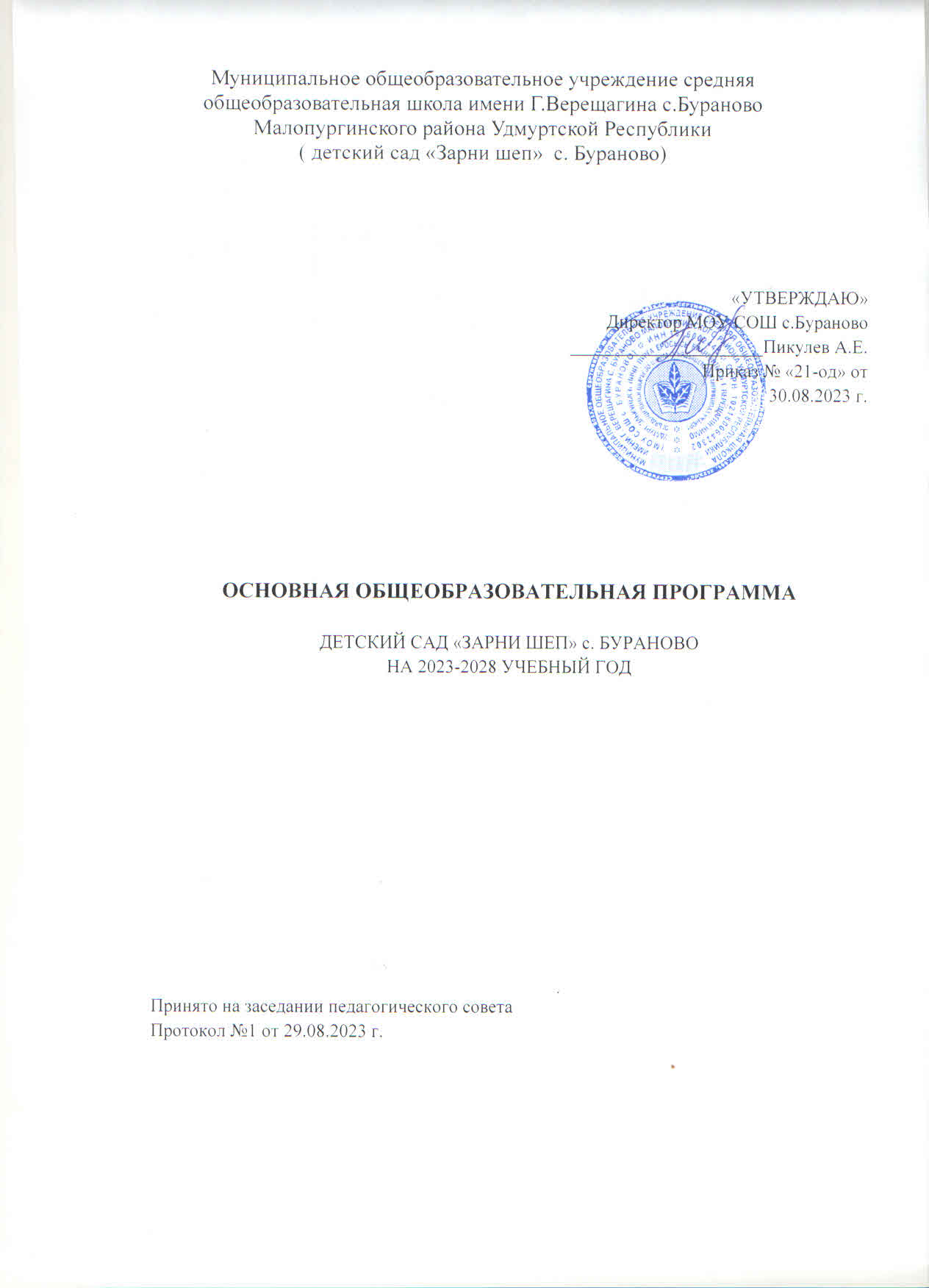 СОДЕРЖАНИЕ ОБЩИЕ ПОЛОЖЕНИЯ. Образовательная программа дошкольного образования (далее –  Программа) разработана:- в соответствии с Порядком разработки и утверждения федеральных основных общеобразовательных	  программ, утвержденным приказом Министерства просвещения Российской Федерации от 30 сентября 2022 г. № 874 (зарегистрирован Министерством юстиции Российской Федерации 2 ноября 2022 г., регистрационный № 70809);    - на основе Федеральной Образовательной Программы Дошкольного Образования (ФОП ДО); - в соответствии Федеральным государственным образовательным стандартом дошкольного образования (ФГОС ДО).- с использованием технологий:Инновационной Программы «От рождения до школы»Парциальной программы «Юный эколог»Парциальной программы « Обучение грамоте детей 5-7 лет»Парциальной программы « Зарни бугор» (региональная)Программа реализуется на русском языке.	В рамках вариативной части проходит обучение на удмуртском языке, который является региональным государственным языком Удмуртской Республики.Адрес : 427806, РФ, Удмуртская Республика, Малопургинский район, с.Бураново, ул. Школьная, д. 3а.Телефон/факс: 83413865633Электронный адрес: buranovskayashkola@yandex.ruСайт: shkolaburanovskaya-r18.gosweb.gosuslugi.ruСрок реализации программы: с 01 сентября 2023г. до 01 сентября 2028г.Перечень нормативных правовых актов, регламентирующих деятельность детского сада:Конвенция о правах ребенка (одобрена Генеральной Ассамблеей ООН 20.11.1989)	(вступила	в	силу	для	СССР	15.09.1990) https://www.consultant.ru/document/cons_doc_LAW_9959/Федеральный закон от 29 декабря 2012 г. № 273-ФЭ (актуальная ред.) «Об образовании в Российской  Федерации» http://www.consultant.ru/document/cons_doc_LAW_140174/Федеральный закон 24 июля 1998 г. № 124-ФЗ (актуальная ред. от 14.07.2022) «Об основных гарантиях прав ребенка в Российской Федерации» http://www.consultant.ru/document/cons_doc_LAW_19558/ Федеральный закон от 29.12.2010г. № 436-ФЗ «О защите детей от информации, причиняющей вред их здоровью и развитию»Приказ Министерства образования и науки Российской Федерации от 17 октября 2013 г. № 1155 (ред. от 08.11.2022) «Об утверждении федерального государственного образовательного стандарта дошкольного образования» (зарегистрирован Минюстом России 14 ноября 2013 г., регистрационный № 30384) https://www.consultant.ru/document/cons_doc_LAW_154637/Постановление Правительства Российской Федерации от 21.02.2022 № 225 «Об утверждении номенклатуры должностей педагогических работников организаций, осуществляющих образовательную деятельность, должностей руководителей образовательных организаций» http://publication.pravo.gov.ru/Document/View/0001202202220042Постановление Главного государственного санитарного врача Российской Федерации от 28 сентября 2020 года № 28 Об утверждении санитарных правил СП 2.4.3648-20 «Санитарно-эпидемиологические требования к организациям воспитания и обучения, отдыха и оздоровления детей и молодежи» http://publication.pravo.gov.ru/Document/View/0001202012210122Постановление Главного государственного санитарного врача Российской Федерации от 27 октября 2020 г. № 32 Об утверждении санитарных правил и норм СанПиН 2.3/2.4.3590-20 «Санитарно- эпидемиологические требования к организации	общественного	питания	населения» http://publication.pravo.gov.ru/Document/View/0001202011120001Постановление Главного государственного санитарного врача Российской Федерации от 28 января 2021 г. № 2 Об утверждении санитарных правил и норм СанПиН 1.2.3685-21 «Гигиенические нормативы и требования к обеспечению безопасности и (или) безвредности для человека факторов среды обитания» http://publication.pravo.gov.ru/Document/View/0001202102030022Приказ Министерства просвещения Российской Федерации от 31.07.2020 № 373 «Об утверждении Порядка организации и осуществления образовательной деятельности	по	основным	общеобразовательным	программам	-образовательным программам дошкольного образования» (Зарегистрирован 31.08.2020   №    59599) http://publication.pravo.gov.ru/Document/View/0001202009010021Приказ Министерство здравоохранения и социального развития Российской Федерации от 26 августа 2010 г. № 761н (ред. от 31.05.2011) «Об утверждении Единого	квалификационного	справочника	должностей	руководителей, специалистов и служащих, раздел «Квалификационные характеристики должностей работников образования» (Зарегистрирован в Минюсте России 6 октября  2010  г.   №  18638) http://www.consultant.ru/document/cons_doc_LAW_105703/Приказ Министерства образования и науки Российской Федерации от 22.12.2014 № 1601 (ред. от 13.05.2019) «О продолжительности рабочего времени (нормах часов педагогической работы за ставку заработной платы) педагогических работников и о порядке определения учебной нагрузки педагогических	работников,	оговариваемой	в	трудовом	договоре» (Зарегистрировано       в	Минюсте	России       25.02.2015       №       36204) http://www.consultant.ru/document/cons_doc_LAW_175797/Приказ Министерства образования и науки Российской Федерации от 11 мая 2016 г. № 536 Об утверждении особенностей режима рабочего времени и времени	отдыха	педагогических	и	иных	работников	организаций, осуществляющих                           образовательную                           деятельность http://publication.pravo.gov.ru/Document/View/0001201606030031?rangeSize=1Постановление Правительства Российской Федерации от 14.05.2015 № 466 (ред. от 07.04.2017) «О ежегодных основных удлиненных оплачиваемых отпусках» http://www.consultant.ru/document/cons_doc_LAW_179568/Приказ Министерства образования и науки Российской Федерации от 07.04.2014 № 276 (ред. от 23.12.2020) Об утверждении Порядка проведения аттестации	педагогических	работников	организаций,	осуществляющих образовательную    деятельность http://www.consultant.ru/document/cons_doc_LAW_163666/Приказ Министерства образования и науки Российской Федерации от 20 сентября 2013 г. № 1082 «Об утверждении Положения о психолого-медико-педагогической	комиссии» https://docs.edu.gov.ru/document/f9ac867f68a01765ef9ce94ebfe9430e/Приказ Министерства  труда России от 18 октября 2013г. № 544н «Об утверждении профессионального стандарта «Педагог (педагогическая деятельность в сфере дошкольного, начального общего, основного общего, среднего общего образования) (воспитатель, учитель) https://normativ.kontur.ru/document?moduleId=1&documentId=281205Приказ Министерства образования и науки России от 13.01.2014г. № 8 «Об утверждении примерной формы договора об образовании по образовательным программам дошкольного образования»https://normativ.kontur.ru/document?moduleId=1&documentId=409982Приказ Министерства просвещения России от 15.05.2020г. № 236 «Об  утверждении Порядка приема на обучение по образовательным программам дошкольного образования»http://publication.pravo.gov.ru›Document…0001202006180029Приказ Минпросвещения России от 25.11.2022г. № 1028 «Об утверждении федеральной образовательной программы дошкольного образования»Распоряжение Правительства РФ от 29.05.2015г. № 999-р «Об утверждении Стратегии развития воспитания в Российской Федерации на период до 2025г.http://government.ru›docs/all/147759Распоряжение Правительства РФ от 31.03.2022г. № 678-р «Об утверждении Концепции развития дополнительного образования детей»http://publication.pravo.gov.ru›Document…0001202204040022Всемирная декларация об обеспечении выживания, защиты и развития детей. 1990г.un.org›Организация›…/decl_child90.shtmlДекларация прав ребенка. Детский фонд ООН ЮНИСЕФ. 1959г.un.org›Организация›…/decl_child90.shtmlДекларация тысячелетия Организации Объединенных Наций. Принята Резолюцией 55 2 Генеральной Асамблеей от 08.09.2000г.un.org›Организация›…/decl_child90.shtmlУказ Президента РФ от 07.05.2012г. № 599 «О мерах по реализации государственной политики в области образования и науки»http://www.kremlin.ru/acts/bank/35263Указ Президента РФ от 29.05.2017г. № 240 «Об объявлениив Российской Федерации Десятилетия детства»http://www.kremlin.ru/acts/bank/35263Указ Президента РФ от 07.05.2018г. № 204 «О национальных целях и стратегических задачах развития Российской Федерации на период до 2024г»http://www.kremlin.ru/acts/bank/35263Указ Президента РФ от 21.07.2020г. №474 «О национальных целях развития Российской Федерации на период до 2030г.»http://www.kremlin.ru/acts/bank/35263Указ Президента РФ от 09.11.2022г. № 809 «Об утверждении Основ государственной политики по сохранению и укреплению традиционных российских духовно-нравственных ценностей».http://www.kremlin.ru/acts/bank/35263Расшифровка применяемых в тексте обозначений и сокращенийВзрослые – родители (законные представители) и совершеннолетние члены семьи, принимающие участие в воспитании детей младенческого, раннего и дошкольного возрастов, а также педагогические работники, реализующие образовательную программу ДО.ДО – дошкольное образование.        ДОО – организации, осуществляющие образовательную деятельность (реализующие образовательные программы дошкольного образования), к которым относятся образовательные организации; организации, осуществляющие обучение; индивидуальные предприниматели.Закон об образовании ‒ Федеральный закон от 29 декабря 2012 г. № 273-ФЗ «Об образовании в Российской Федерации» (Собрание законодательства Российской Федерации, 2012, № 53, ст. 7598; 2022, № 41, ст. 6959).КРР – коррекционно-развивающая работа. НОО – начальное общее образование.        ОВЗ – ограниченные возможности здоровья.         ООП – особые образовательные потребности.Педагог – педагогический работник – физическое лицо, которое состоит в трудовых, служебных отношениях с организацией, осуществляющей образовательную деятельность, и выполняет обязанности по обучению, воспитанию обучающихся и (или) организации образовательной деятельности2.План – Федеральный календарный план воспитательной работы. ПМПК – психолого-медико-педагогическая комиссия.ППК – психолого-педагогический консилиум образовательной организации. Программа – образовательная программа дошкольного образования,  разработанная в организации, осуществляющей образовательную деятельность. Программа воспитания – Федеральная рабочая программа воспитания. РАС – расстройство аутистического спектра.РППС – развивающая предметно-пространственная среда. РФ – Российская Федерация.СанПиН – санитарные правила и нормы.СанПиН 1.2.3685-21 – Санитарные правила и нормы СанПиН 1.2.3685-21 «Гигиенические нормативы и требования к обеспечению безопасности и (или) безвредности	для	человека факторов среды обитания»,	утвержденные постановление Главного государственного	санитарного врача Российской Федерации от 28 января 2021 г. № 2 (зарегистрировано Министерством юстицииРоссийской Федерации 29 января 2021 г., регистрационный № 62296), действующим до 1 марта 2027 года.СанПиН	2.3/2.4.3590-20	–	СанПиН	2.3/2.4.3590-20 «Санитарно-эпидемиологические требования к организации общественного питания населения», утвержденным постановлением Главного государственного санитарного врача Российской Федерации от 27 октября 2020 года № 32 (зарегистрировано Министерством      юстиции Российской	Федерации	11	ноября      2020	г., регистрационный № 60833), действующим до 1 января 2027 года.СП 2.4.3648-20 – Санитарно-эпидемиологические требования ‒ Санитарные правила СП 2.4.3648-20 «Санитарно-эпидемиологические требования	к организациям воспитания и обучения, отдыха и оздоровления детей и молодежи», утвержденные постановлением Главного государственного санитарного врача Российской Федерации от 28 сентября 2020 г. № 28 (зарегистрировано Министерством      юстиции      Российской	Федерации	18 декабря	2020 г, регистрационный № 61573), действующим до 1 января 2027 года.УМК – учебно-методический комплект.ФАОП ДО – Федеральная адаптированная образовательная программа дошкольного образования.ФГОС ДО – Федеральный государственный образовательный стандарт дошкольного образования.Федеральная	программа	–	Федеральная	образовательная программа дошкольного образования.ЧБД – часто болеющие дети.1. ЦЕЛЕВОЙ РАЗДЕЛ  ПРОГРАММЫПояснительная записка.Общие положения.Программа  разработана в соответствии с федеральным государственным образовательным стандартом дошкольного образования (далее – ФГОС ДО) и Федеральной образовательной программой дошкольного образования (ФОП ДО), с учетом инновационной программы «ОТ РОЖДЕНИЯ ДО ШКОЛЫ».Программа состоит из обязательной части и части, формируемой участниками образовательных отношений (далее вариативная часть). Обе части являются взаимодополняющими и необходимыми с точки зрения реализации требований ФГОС ДО.Программа позволяет реализовать несколько основополагающих функций дошкольного уровня образования:1.	Обучение и воспитание ребенка дошкольного возраста как Гражданина Российской Федерации, формирование основ его гражданской и культурной идентичности	на	соответствующем	его	возрасту	содержании доступными средствами.2.	Создание единого ядра содержания дошкольного образования (далее – ДО),	ориентированного	на	приобщение	детей	 к традиционным духовно-нравственным и социокультурным ценностям российского народа, воспитание подрастающего поколения как знающего и уважающего историю и культуру своей семьи, большой и малой Родины.3.	Создание единого федерального образовательного пространства  воспитания и обучения детей от рождения до поступления в начальную школу, обеспечивающего ребенку и его родителям (законным представителям) равные, качественные условия ДО, вне зависимости от места проживания. Программа определяет единые для Российской Федерации базовые объем и содержание ДО, осваиваемые обучающимися в организациях, осуществляющих образовательную деятельность (далее – детский сад), и планируемые результаты	освоения	образовательной	программы.      Программа       представляет       собой       учебно-методическую документацию, в состав которой входят  рабочая программа воспитания (далее – Программа воспитания), примерный режим и распорядок дня дошкольных групп,  календарный план воспитательной работы (далее – План) и иные компоненты.          В  Программе содержится целевой, содержательный и организационный разделы.В целевом разделе Программы представлены: цели, задачи, принципы ее формирования; планируемые результаты освоения  Программы в младенческом, раннем, дошкольном возрастах, а также на этапе завершения освоения Программы; характеристики особенностей развития детей младенческого, раннего и дошкольного возрастов, подходы к педагогической диагностике планируемых результатов.        Содержательный раздел Программы включает задачи и содержание образовательной деятельности по каждой из образовательных областей для	всех возрастных группе обучающихся	(социально-коммуникативное, познавательное, речевое, художественно-эстетическое, физическое развитие). В нем представлены описания вариативных форм, способов, методов и средств реализации Программы; особенностей образовательной деятельности разных видов и культурных практик и способов поддержки детской инициативы; взаимодействия педагогического коллектива с семьями обучающихся; направления и задачи коррекционно-развивающей работы (далее ‒ КРР) с детьми дошкольного возраста с особыми образовательными потребностями (далее ‒ ООП) различных целевых групп, в том числе детей с ограниченными возможностями здоровья (далее – ОВЗ) и детей-инвалидов.В содержательный раздел Программы входит рабочая программа воспитания, которая раскрывает задачи и направления воспитательной работы, предусматривает приобщение детей к российским традиционным духовным ценностям, включая культурные ценности удмуртсского народа, правилам и нормам поведения в российском обществе.        Организационный раздел Программы включает описание психолого-педагогических и кадровых условий реализации Программы; организации развивающей предметно-пространственной среды (далее – РППС) в детском саду; материально-техническое обеспечение Программы, обеспеченность методическими материалами и средствами обучения и воспитания.           Раздел включает примерные перечни художественной литературы, музыкальных     произведений, произведений     изобразительного искусства для использования в образовательной работе в разных возрастных группах, а также примерный перечень рекомендованных для семейного просмотра анимационных произведений.В разделе представлены примерный режим и распорядок дня в дошкольных группах,  календарный план воспитательной работы.Реализация Программ, направленных на обучение и воспитание, предполагает их	интеграцию	в едином образовательном	процессе, предусматривает взаимодействие с разными  субъектами       образовательных отношений, осуществляется с учетом принципов ДО, зафиксированных во ФГОС ДО.При соблюдении требований к реализации Программ и создании единой образовательной среды создается основа для преемственности уровней дошкольного и начального общего образования.Цели и задачи реализации ПрограммыЦелью  Программы является разностороннее развитие ребенка в период дошкольного детства с учетом возрастных и индивидуальных особенностей на основе духовно-нравственных ценностей российского народа, исторических и национально-культурных традиций.К традиционным российским духовно-нравственным ценностям относятся, прежде всего, жизнь, достоинство, права и свободы человека, патриотизм, гражданственность, служение Отечеству и ответственность за его судьбу, высокие нравственные идеалы, крепкая семья, созидательный труд, приоритет духовного над материальным, гуманизм, милосердие, справедливость, коллективизм, взаимопомощь и взаимоуважение, историческая память и преемственность поколений, единство народов России.Цель Программы достигается через решение следующих задач: - обеспечение единых для РФ содержания дошкольного образования и планируемых результатов освоения образовательной программы ДО;         - приобщение детей (в соответствии с возрастными особенностями) к базовым ценностям российского народа – жизнь, достоинство, права и свободы человека, патриотизм, гражданственность, высокие нравственные идеалы, крепкая семья, созидательный труд, приоритет духовного над материальным, гуманизм, милосердие, справедливость, коллективизм, взаимопомощь и взаимоуважение, историческая память и преемственность поколений, единство народов России; создание условий для формирования ценностного отношения к окружающему миру, становления опыта действий и поступков на основе осмысления ценностей;- построение (структурирование) содержания образовательной работы на основе учета возрастных и индивидуальных особенностей развития;- создание условий для равного доступа к образованию для всех детей дошкольного возраста с учетом разнообразия образовательных потребностей и индивидуальных возможностей;- охрана и укрепление физического и психического здоровья детей, в том числе их эмоционального благополучия;- обеспечение развития физических, личностных, нравственных качеств и основ патриотизма, интеллектуальных	 и художественно-творческих способностей ребенка, его инициативности, самостоятельности и ответственности;- обеспечение психолого-педагогической поддержки семьи и повышение компетентности родителей (законных представителей) в вопросах воспитания, обучения и развития, охраны и укрепления здоровья детей, обеспечения их безопасности;- достижение детьми на этапе завершения ДО уровня развития, необходимого и достаточного для успешного освоения ими образовательных программ начального общего образования.       1.1.3. Принципы и подходы к формированию Программы  Федеральная	программа	построена	на	следующих принципах ДО, установленных ФГОС ДО:1) полноценное проживание ребенком всех этапов детства (младенческого, раннего и дошкольного возрастов), обогащение (амплификация) детского развити;2) построение образовательной деятельности на основе индивидуальных особенностей каждого ребенка, при котором сам ребенок становится активным в выборе содержания своего образования, становится субъектом образования;3) содействие и сотрудничество детей и взрослых, признание ребенка полноценным участником (субъектом) образовательных отношений;4) поддержка инициативы детей в различных видах деятельности; 5) сотрудничество ДОО с семьей;6) приобщение детей к социокультурным нормам, традициям семьи, общества и государства;7) формирование познавательных интересов и познавательных действий ребенка в различных видах деятельности;8) возрастная адекватность дошкольного образования (соответствие условий, требований, методов возрасту и особенностям развития);9) учет этнокультурной ситуации развития детей.10) использование ПДР (пространство детской реализации) как одного из основных инструментов формирования инициативной, творческой, социально-ответственной личности.Программа обеспечивает учет условий, в которых осуществляется образовательная деятельность: - количество групп, их направленность и предельная наполняемость:Кадровые условия и материально-техническое обеспечение описываются в соответствующих разделах Программы  ( разделы  3.3. и 3.5.)Региональная спецификаУдмуртский язык является вторым государственным языком наряду с русским в Удмуртской Республике.  Удмуртия – многонациональная Республика. Здесь проживают более 130 национальностей: русские, удмурты, татары, башкиры, эстонцы, мордва и другие.Детский сад находится в центре села Бураново, которому уже более 300 лет.  Также известным село стало благодаря  фольклорному коллективу «Бурановские бабушки», став  победителями «Евровидения - 2012»  в России. На селе развивается сельский туризм («Бабушки из Бураново», приемом туристов занимается частное хозяйство Петрова Ю.Г.) В непосредственной близости находятся сельский дом культуры,  музей войлочного искуства, музей «Бабушек из Бураново», краеведческий музей, Центр удмуртской культуры, Памятник павшим воинам.  Бурановская школа носит имя Григория Верещагина – первого удмуртского ученого,  просветителя, который жил и работал в селе.  Возможности вышеуказанных культурно-образовательных учреждений детский сад эффективно использует в организации образовательного процесса.Стадион, тренажорная площадка,  больница, почта, церковь, аптека, животноводческий комплекс, производство пельменей «Бурановские традиции»  используются для проведения образовательной деятельности (спортивные соревнования, кроссы, экскурсии, тематические и целевые прогулки).При реализации Программы учитываются и климатические условия региона. Дошкольная  образовательная организация расположена в регионе с умеренно континентальным климатом с холодной, снежной зимой и теплым летом. Это откладывает отпечаток на режим работы учреждения, режим прогулки, поэтому режим пребывания детей в детском саду делится на периоды теплый и холодный. В целом образовательный процесс составляется в соответствии с двумя периодами: холодный период (с сентября по май), теплый период (июнь- август).Для прогулок используется территория детского сада и школы, которая  ограждена забором, имеет игровые и спортивные площадки.За свои более 65 лет существования детский сад является участником различных конкурсов, выставок, конференций, семинаров, имеет множество грамот, благодарностей, поощрений, дипломов.  В 2021 году детский сад успешно прошел процедуру мониторинга качества дошкольного образования (МКДО).1.2. Планируемые результаты реализации Федеральной программы.	В соответствии с ФГОС ДО специфика дошкольного детства и системные особенности ДО делают неправомерными требования от ребенка дошкольного возраста конкретных 	образовательных достижений.           Поэтому	планируемые результаты освоения Федеральной программы представляют собой возрастные характеристики возможных достижений ребенка дошкольного возраста на разных возрастных этапах и к завершению ДО.В соответствии с периодизацией психического развития ребенка согласно культурно-исторической психологии, дошкольное детство подразделяется на три возраста: младенческий (первое и второе полугодия жизни), ранний (от одного года до трех лет) и дошкольный возраст (от трех до семи лет).Обозначенные в Федеральной программе возрастные ориентиры «к одному году», «к трем годам» и т.д. имеют условный характер, что предполагает широкий возрастной диапазон для достижения ребенком планируемых результатов. Это связано с неустойчивостью, гетерохронностью и индивидуальным темпом психического развития детей в дошкольном детстве, особенно при прохождении критических периодов. По этой причине ребенок может продемонстрировать обозначенные в планируемых результатах возрастные характеристики развития раньше или позже заданных возрастных ориентиров.Степень выраженности возрастных характеристик возможных достижений может различаться у детей одного возраста по причине высокой индивидуализации их психического развития и разных стартовых условий освоения образовательной программы. Обозначенные различия не должны быть констатированы как трудности ребенка в освоении образовательной программы ДОО и не подразумевают его включения в соответствующую целевую группу.Планируемые результаты в младенческом возрастек одному году:ребенок проявляет двигательную активность в освоении пространственной среды, используя движения ползания, лазанья, хватания, бросания; манипулирует предметами, начинает осваивать самостоятельную ходьбу;ребенок положительно реагирует на прием пищи и гигиенические процедуры;ребенок эмоционально реагирует на внимание взрослого, проявляет радость в ответ на общение со взрослым;ребенок понимает речь взрослого, откликается на свое имя, положительно реагирует на знакомых людей, имена близких родственников;ребенок выполняет простые просьбы взрослого, понимает и адекватно реагирует на слова, регулирующие поведение (можно, нельзя и др.);ребенок произносит несколько простых, облегченных слов (мама, папа, баба, деда, дай, бух, на), которые несут слысловую нагрузку;ребенок проявляет интерес к рыбкам, животным, птицам, растениям;ребенок  обнаруживает поисковую и познавательную активность по отношению к предметному окружению;ребенок узнает и называет объекты живой природы ближайшего окружения, выделяет их характерные особенности, положительно реаги рует на них;ребенок эмоционально реагирует на музыку, пение, игры-забавы, прислушивается к звучанию разных музыкальных инструментов;ребенок ориентируется в знакомой обстановке, активно изучает окружающие предметы, выполняет действия, направленные на получение результата (накладывает кирпичик на кирпичик собирает и разбирает пирамидку, вкладывает в отверстия втулки, открывает и закрывает дверцы шкафа, рассматривает картинки и находит на них знакомые предметы и др.);ребенок активно действует с игрушками, подпажая действиям взрослых (катает машинку, кормит собачку, качает куклу и т.п.)Планируемые результаты в раннем возрастеК двум годам:ходит долго, не присаживаясь, меняет положение  (приседает, наклоняется).Ходит по ограниченной поверхности (ширина 15-20см.), приподнятой над полом на 15-20см.Перешагивает через препятствия приставным и чередующимся шагом.Самостоятельно ложкой ест густую и жидкую пищуРаздевается с небольшой помощью взрослого (снимает ботинки, шапку)Надевает некоторые предметы одежды (ботинки, шапку)Быстро расширяет запас понимаемых слов, активный словарь расширяется до 200-300 словНачинает использовать вместо облегченных слов (би-би полное машина)В игре обозначает свои действия словами и двухсловными предложениямиПонимает несложный рассказ по сюжетной картинке, отвечает на вопрос «где?»Понимает короткий рассказ взрослого (без показа) о событиях, уже имеющих место в его опытеПри общении со взрослыми пользуется трехсловными предложениями, употребляя прилагательные и местоимения. Речь малыша становится основным средством общения со взрослыми.Обобщает предметы по существенным признакам (цвет, форма, величина)Различает контрастные по величине предметы (типа куб) с разницей 2 см.Ориентируется в трех контрастных формах предметов (шар, куб, кирпичик)Подбирает (по образцу и слову взрослого) три контрастных цветаВоспроизводит несложные сюжетные постройки («ворота», «скамейка», «дом»)Воспризводит в игре разученные действия ( например кормит кур и т.п.)Отображает в игре отдельные, наиболее часто наблюдаемые действияВоспроизводит ряд последовательных действий (начало сюжетной игры)Начинает осваивать правила поведения в группе (играть рядом, не мешая другим, помогать, если это понятно и не сложно)К трем годам:у ребенка развита крупная моторика, он активно использует освоенные ранее движения, начинает осваивать бег, прыжки, повторяет за взрослым простые имитационные упражнения, понимает указания взрослого, выполняет движения по зрительному и звуковому ориентирам; с желанием играет в подвижные игры;ребенок демонстрирует элементарные культурно-гигиенические навыки, владеет простейшими навыками самообслуживания	(одевание, раздевание, самостоятельно ест и др.);ребенок стремится к общению со взрослыми, реагирует на их настроение; ребенок проявляет интерес к сверстникам; наблюдает за их действиями и подражает им; играет рядом;ребенок понимает и выполняет простые поручения взрослого;ребенок стремится проявлять самостоятельность в бытовом и игровом поведении;ребенок способен направлять свои действия на достижение простой, самостоятельно поставленной цели; знает, с помощью каких средств и в какой последовательности продвигаться к цели;ребенок владеет активной речью, использует в общении разные части речи, простые предложения из 4-х слов и более, включенные в общение; может обращаться с вопросами и просьбами;ребенок проявляет интерес к стихам, сказкам, повторяет отдельные слова и фразы за взрослым;ребенок	рассматривает	картинки,	показывает	и	называет предметы, изображенные на них;ребенок	различает	и	называет	основные	цвета,	формы предметов, ориентируется в основных пространственных и временных отношениях;ребенок осуществляет поисковые и обследовательские действия;ребенок знает основные особенности внешнего облика человека, его деятельности;	свое	имя,	имена	близких; демонстрирует	первоначальные представления о родном городе (селе);ребенок имеет представления об объектах живой и неживой природы ближайшего окружения и их особенностях, проявляет положительное отношение и интерес к взаимодействию с природой, наблюдает за явлениями природы, старается не причинять вред живым объектам;ребенок с удовольствием слушает музыку, подпевает, выполняет простые танцевальные движения;ребенок эмоционально откликается на красоту природы и произведения искусства;ребенок осваивает основы изобразительной деятельности (лепка, рисование) и конструирования: может выполнять уже довольно сложные постройки (гараж, дорогу к нему, забор) и играть с ними; рисует дорожки, дождик, шарики; лепит палочки, колечки, лепешки;ребенок активно действует с окружающими его предметами, знает названия, свойства и назначение многих предметов, находящихся в его повседневном обиходе;ребенок в играх отображает действия окружающих («готовит обед», «ухаживает за больным» и др.), воспроизводит не только их последовательность и взаимосвязь, но и социальные отношения (ласково обращается с куклой, делает ей замечания), заранее определяет цель («Я буду лечить куклу»).Планируемые результаты в дошкольном возрастеК четырем годам:ребенок	демонстрирует	положительное	отношение	к разнообразным физическим упражнениям, проявляет избирательный интерес к отдельным двигательным действиям (бросание и ловля мяча, ходьба, бег, прыжки) и подвижным играм;ребенок проявляет элементы самостоятельности в двигательной деятельности, с интересом включается в подвижные игры, стремится к выполнению правил и основных ролей в игре, выполняет простейшие правила построения и перестроения, выполняет ритмические упражнения под музыку;ребенок демонстрирует координацию движений при выполнении упражнений, сохраняет равновесие при ходьбе, беге, прыжках, способен реагировать на сигналы, переключаться с одного движения на другое, выполнять движения в общем для всех темпе;ребенок владеет культурно-гигиеническими навыками: умывание, одевание и т.п., соблюдает требования гигиены, имеет первичные представления о факторах, положительно влияющих на здоровье;ребенок проявляет доверие к миру, положительно оценивает себя, говорит о себе в первом лице;ребенок откликается эмоционально на ярко выраженное состояние близких и сверстников по показу и побуждению взрослых; дружелюбно настроен в отношении других детей;ребенок владеет элементарными нормами и правилами поведения, связанными с определенными разрешениями и запретами («можно», «нельзя»), демонстрирует стремление к положительным поступкам;ребенок демонстрирует интерес к сверстникам в повседневном общении и бытовой деятельности, владеет элементарными средствами общения в процессе взаимодействия со сверстниками;ребенок проявляет интерес к правилам безопасного поведения; осваивает безопасные способы обращения со знакомыми предметами ближайшего окружения;ребенок охотно включается в совместную деятельность со взрослым, подражает его действиям, отвечает на вопросы взрослого и комментирует его действия в процессе совместной деятельности;ребенок произносит правильно в словах все гласные и согласные звуки, кроме шипящих и сонорных, согласовывает слова в предложении в роде, числе и падеже, повторяет за педагогом рассказы из 3-4 предложений, пересказывает знакомые литературные произведения, использует речевые формы вежливого общения;ребенок понимает содержание литературных произведений и участвует в их драматизации, рассматривает иллюстрации в книгах, запоминает небольшие потешки, стихотворения, эмоционально откликается на них;ребенок демонстрирует умения вступать в речевое общение со знакомыми взрослыми: понимает обращенную к нему речь, отвечает на вопросы, используя простые распространенные предложения; проявляет речевую активность в общении со сверстником;ребенок совместно со взрослым пересказывает знакомые сказки, короткие стихи;ребенок демонстрирует познавательную активность в деятельности, проявляет эмоции удивления в процессе познания, отражает в общении и совместной деятельности со взрослыми и сверстниками полученные представления о предметах и	объектах	ближайшего окружения,	задает вопросы констатирующего и проблемного характера;         ребенок проявляет потребность в познавательном общении со взрослыми; демонстрирует стремление к наблюдению, сравнению, обследованию свойств и качеств предметов, к простейшему экспериментированию с предметами и материалами: проявляет элементарные представления о величине, форме и количестве предметов и умения сравнивать предметы по этим характеристикам;ребенок проявляет интерес к миру, к себе и окружающим людям;ребенок знает об объектах ближайшего окружения: о родном городе, его названии, достопримечательностях и традициях;ребенок имеет представление о разнообразных объектах живой и неживой природы ближайшего окружения, выделяет их отличительные особенности и свойства, различает времена года и характерные для них явления природы, имеет представление о сезонных изменениях в жизни животных, растений и человека, интересуется природой, положительно относится ко всем живым существам, знает о правилах поведения в природе, заботится о животных и растениях, не причиняет им вред;ребенок способен создавать простые образы в рисовании и аппликации, строить простую композицию с использованием нескольких цветов, создавать несложные формы из глины и теста, видоизменять их и украшать; использовать простые строительные детали для создания постройки с последующим ее анализом;ребенок с интересом вслушивается в музыку, запоминает и узнает знакомые произведения, проявляет эмоциональную отзывчивость, различает музыкальные ритмы, передает их в движении;ребенок активно взаимодействует со сверстниками в игре, принимает на себя роль и действует от имени героя, строит ролевые высказывания, использует предметы-заместители, разворачивает несложный игровой сюжет из нескольких эпизодов;ребенок	в	дидактических	играх	действует	в	рамках правил,	в театрализованных играх разыгрывает отрывки из знакомых сказок, рассказов, передает интонацию и мимические движенияК пяти годам:ребенок проявляет интерес к разнообразным физическим упражнениям, действиям с физкультурными	пособиями, настойчивость для достижения результата, испытывает потребность в двигательной активности;ребенок демонстрирует координацию, быстроту, силу, выносливость, гибкость, ловкость, развитие крупной и мелкой моторики, активно и с интересом выполняет основные движения, общеразвивающие упражнения и элементы спортивных упражнений, с желанием играет в подвижные игры, ориентируется в пространстве, переносит освоенные движения в самостоятельную деятельность;ребенок стремится узнать о правилах здорового образа жизни, готов элементарно охарактеризовать свое самочувствие, привлечь внимание взрослого в случае недомогания;ребенок стремится к самостоятельному осуществлению процессов личной гигиены, их правильной организации;ребенок выполняет самостоятельно правила общения со взрослым, внимателен  к  его словам и мнению, стремится к познавательному, интеллектуальному общению со взрослыми: задает много вопросов поискового характера, стремится к одобряемым формам поведения, замечает ярко выраженное эмоциональное состояние окружающих людей, по примеру педагога проявляет сочувствие;ребенок без напоминания взрослого здоровается и прощается, говорит «спасибо» и «пожалуйста»;ребенок демонстрирует стремление к общению со сверстниками, по предложению педагога может договориться с детьми, стремится к самовыражению в деятельности, к признанию и уважению сверстников;ребенок познает правила безопасного поведения и стремится их выполнять в повседневной жизни;ребенок самостоятелен в самообслуживании;ребенок проявляет познавательный интерес к труду взрослых, профессиям, технике; отражает эти представления в играх;ребенок стремится к выполнению трудовых обязанностей, охотно включается в совместный труд со взрослыми или сверстниками;ребенок инициативен в разговоре, использует разные типы реплик и простые формы объяснительной речи, речевые контакты становятся более длительными и активными;ребенок большинство звуков произносит правильно, пользуется средствами эмоциональной и речевой выразительности;ребенок самостоятельно пересказывает знакомые сказки, с небольшой помощью взрослого составляет описательные рассказы и загадки;ребенок проявляет словотворчество, интерес к языку, с интересом слушает литературные тексты, воспроизводит текст;ребенок способен рассказать о предмете, его назначении и особенностях, о том, как он был создан;ребенок проявляет стремление к общению со сверстниками в процессе познавательной	деятельности,	осуществляет	обмен	информацией;	охотно сотрудничает со взрослыми не только в совместной деятельности, но и в свободной самостоятельной; отличается высокой активностью и любознательностью;ребенок активно познает и называет свойства и качества предметов, особенности объектов природы, обследовательские действия; объединяет предметы и объекты в видовые категории с указанием характерных признаков;ребенок задает много вопросов поискового характера, включается в деятельность экспериментирования, использует исследовательские действия, предпринимает попытки сделать логические выводы;ребенок с удовольствием рассказывает о себе, своих желаниях, достижениях, семье, семейном быте, традициях; активно участвует в мероприятиях и праздниках, готовящихся в группе, в ДОО, имеет представления о малой родине, названии города, улицы, некоторых памятных местах;ребенок имеет представление о разнообразных представителях живой природы родного края, их особенностях, свойствах объектов неживой природы, сезонных изменениях в жизни природы, явлениях природы, интересуется природой, экспериментирует, положительно относится ко всем живым существам, знает правила поведения в природе, стремится самостоятельно ухаживать за растениями и животными, беречь их;ребенок владеет количественным и порядковым счетом в пределах пяти, умением непосредственно сравнивать предметы по форме и величине, различает части суток, знает их последовательность, понимает временную последовательность «вчера, сегодня, завтра», ориентируется от себя в движении; использует математические представления для познания окружающей действительности;ребенок проявляет интерес к различным видам искусства, эмоционально откликается на отраженные в произведениях искусства действия, поступки, события;ребенок проявляет себя в разных видах музыкальной, изобразительной, театрализованной деятельности, используя выразительные и изобразительные средства;ребенок	использует	накопленный	художественно-творческой опыт в самостоятельной деятельности, с желанием участвует в культурно-досуговой деятельности (праздниках, развлечениях и др.);ребенок создает изображения и постройки в соответствии с темой, используя разнообразные материалы, владеет техническими и изобразительными умениями;ребенок называет роль до начала игры, обозначает новую роль по ходу игры, активно использует предметы-заместители, предлагает игровой замысел и проявляет инициативу в развитии сюжета, активно включается в ролевой диалог, проявляет творчество в создании игровой обстановки;ребенок принимает игровую задачу в играх с правилами, проявляет интерес к результату, выигрышу; ведет негромкий диалог с игрушками, комментирует их «действия» в режиссерских играх.К шести годам:ребенок демонстрирует ярко выраженную потребность в двигательной активности, проявляет интерес к новым и знакомым физическим упражнениям, пешим прогулкам, показывает избирательность и инициативу при выполнении упражнений, имеет представления о некоторых видах спорта, туризме, как форме активного отдыха;ребенок проявляет осознанность во время занятий физической культурой, демонстрирует выносливость, быстроту, силу, гибкость, ловкость, координацию, выполняет упражнения в заданном ритме и темпе, способен проявить творчество при составлении несложных комбинаций из знакомых упражнений;ребенок проявляет доступный возрасту самоконтроль, способен привлечь внимание других детей и организовать знакомую подвижную игру;ребенок проявляет духовно-нравственные качества и основы патриотизма в процессе ознакомления с видами спорта и достижениями российских спортсменов;ребенок владеет основными способами укрепления здоровья (закаливание, утренняя гимнастика, соблюдение личной гигиены, безопасное поведение и др.); мотивирован на сбережение и укрепление собственного здоровья и здоровья окружающих;ребенок настроен положительно по отношению к окружающим, охотно вступает в общение со взрослыми и сверстниками, проявляет сдержанность по отношению к незнакомым людям, при общении со взрослыми и сверстниками ориентируется на общепринятые нормы и правила культуры поведения, проявляет в поведении уважение и привязанность к родителям, демонстрирует уважение к педагогам, интересуется жизнью семьи и ДОО;ребенок способен различать разные эмоциональные состояния взрослых и сверстников, учитывает их в своем поведении, откликается на просьбу помочь, в оценке поступков опирается на нравственные представления;ребенок проявляет активность в стремлении к познанию разных видов труда и профессий, бережно относится к предметному миру как результату труда взрослых, стремится 	участвовать в труде	взрослых, самостоятелен, инициативен в самообслуживании, участвует со сверстниками в разных видах повседневного и ручного труда;ребенок владеет представлениями о безопасном поведении, соблюдает правила безопасного поведения в разных видах деятельности, демонстрирует умения правильно и безопасно пользоваться под присмотром взрослого бытовыми предметами и приборами, безопасного общения с незнакомыми животными, владеет основными правилами безопасного поведения на улице;ребенок регулирует свою активность в деятельности, умеет соблюдать очередность и учитывать права других людей, проявляет инициативу в общении и деятельности, задает вопросы различной направленности, слушает и понимает взрослого, действует по правилу или образцу в разных видах деятельности, способен к произвольным действиям;ребенок проявляет инициативу и самостоятельность в процессе придумывания загадок, сказок, рассказов, владеет первичными приемами аргументации и доказательства, демонстрирует богатый словарный запас, безошибочно пользуется обобщающими словами и понятиями, самостоятельно пересказывает рассказы и сказки, проявляет избирательное отношение к произведениям определенной тематики и жанра;ребенок испытывает познавательный интерес к событиям, находящимся за рамками личного опыта, фантазирует, предлагает пути решения проблем, имеет представления о социальном, предметном и природном	мире; ребенок устанавливает     закономерности     причинно-следственного характера, приводит логические высказывания; проявляет любознательность;ребенок использует математические знания, способы и средства для познания окружающего мира; способен к произвольным умственным действиям; логическим операциям анализа, сравнения, обобщения, систематизации, классификации и др., оперируя предметами разными по величине, форме, количеству; владеет счетом, ориентировкой в пространстве и времени;ребенок знает о цифровых средствах познания окружающей действительности, использует некоторые из них, придерживаясь правил безопасного обращения с ними;ребенок проявляет познавательный интерес к городу (селу), в котором живет, знает некоторые сведения о его достопримечательностях, событиях городской и сельской жизни; знает название своей страны, ее государственные символы;ребенок имеет представление о живой природе разных регионов России, может классифицировать объекты по разным признакам; имеет представление об особенностях и потребностях живого организма, изменениях в жизни природы в разные сезоны года, соблюдает правила поведения в природе, ухаживает за растениями и животными, бережно относится к ним;ребенок проявляет интерес и/или с желанием занимается музыкальной, изобразительной, театрализованной деятельностью; различает виды, жанры, формы в музыке, изобразительном и театральном искусстве; проявляет музыкальные и художественно-творческие способности;ребенок принимает активное участие в праздничных программах и их подготовке; взаимодействует со	всеми	участниками	культурно-досуговых мероприятий;ребенок самостоятельно определяет замысел рисунка, аппликации, лепки, постройки, создает образы и композиционные изображения, интегрируя освоенные техники и средства выразительности, использует разнообразные материалы;ребенок согласовывает свои интересы с интересами партнеров в игровой деятельности, умеет предложить и объяснить замысел игры, комбинировать сюжеты на основе разных событий, создавать игровые образы, управлять персонажами в режиссерской игре;ребенок проявляет интерес к игровому экспериментированию, развивающим и познавательным играм, в играх с готовым содержанием и правилами действует в точном соответствии с игровой задачей и правилами.Планируемые результаты на этапе завершения освоения ПрограммыК концу дошкольного возраста:у ребенка сформированы основные психофизические и нравственно-волевые качества;ребенок владеет основными движениями и элементами спортивных игр, может контролировать свои движение и управлять ими;ребенок соблюдает элементарные правила здорового образа жизни и личной гигиены;ребенок результативно выполняет физические упражнения (общеразвивающие, основные движения, спортивные), участвует в туристских пеших прогулках, осваивает простейшие туристические навыки, ориентируется на местности;ребенок проявляет элементы творчества в двигательной деятельности;ребенок проявляет морально-волевые качества, самоконтроль и может осуществлять анализ своей двигательной деятельности;ребенок проявляет духовно-нравственные качества и основы патриотизма в ходе занятий физической культурой и ознакомлением с достижениями российского спорта;ребенок имеет начальные представления о правилах безопасного поведения в двигательной деятельности; о том, что такое здоровье, понимает, как поддержать, укрепить и сохранить его;ребенок владеет навыками личной гигиены, может заботливо относиться к своему здоровью и здоровью окружающих, стремится оказать помощь и поддержку другим людям;ребенок соблюдает элементарные социальные нормы и правила поведения в различных видах деятельности, взаимоотношениях со взрослыми и сверстниками;ребенок владеет средствами общения и способами взаимодействия со взрослыми и сверстниками; способен понимать и учитывать интересы и чувства других; договариваться и дружить со сверстниками; старается разрешать возникающие конфликты конструктивными способами;ребенок способен понимать свои переживания и причины их возникновения, регулировать свое поведение и осуществлять выбор социально одобряемых действий в конкретных ситуациях, обосновывать свои ценностные ориентации;ребенок стремится сохранять позитивную самооценку;ребенок проявляет положительное отношение к миру, разным видам труда, другим людям и самому себе;у	ребенка выражено стремление заниматься социально значимой деятельностью;ребенок способен откликаться на эмоции близких людей, проявлять эмпатию (сочувствие, сопереживание, содействие);ребенок способен к осуществлению социальной навигации как ориентации в социуме и соблюдению правил безопасности в реальном и цифровом взаимодействии;ребенок способен решать адекватные возрасту интеллектуальные, творческие и личностные задачи; применять накопленный опыт для осуществления различных видов детской деятельности, принимать собственные решения и проявлять инициативу;ребенок владеет речью как средством коммуникации, ведет диалог со взрослыми и сверстниками, использует формулы речевого этикета в соответствии с ситуацией общения, владеет коммуникативно-речевыми умениями;ребенок знает и осмысленно воспринимает литературные произведения различных жанров, имеет предпочтения в жанрах литературы, проявляет интерес к книгам познавательного характера, определяет характеры персонажей, мотивы их поведения, оценивает поступки литературных героев;ребенок обладает начальными знаниями о природном и социальном мире, в котором он живет: элементарными представлениями из области естествознания, математики, истории, искусства и спорта, информатики и инженерии и т.п.; о себе, собственной принадлежности и принадлежности других людей к определенному полу; составе семьи, родственных отношениях и взаимосвязях, семейных традициях; об обществе, его национально-культурных ценностях; государстве и принадлежности к нему;ребенок проявляет любознательность, активно задает вопросы взрослым и сверстникам; интересуется субъективно новым и неизвестным в окружающем мире; способен самостоятельно придумывать объяснения явлениям природы и поступкам людей; склонен наблюдать, экспериментировать; строить смысловую картину окружающей реальности, использует основные культурные способы деятельности;ребенок имеет представление о жизни людей в России, имеет некоторые представления о важных исторических событиях Отечества; имеет представление о многообразии стран и народов мира;ребенок способен применять в жизненных и игровых ситуациях знания о количестве, форме, величине предметов, пространстве и времени, умения считать, измерять, сравнивать, вычислять и др.;ребенок	имеет	разнообразные	познавательные умения: определяет противоречия, формулирует задачу исследования, использует разные способы и средства проверки предположений: сравнение с эталонами, классификацию, систематизацию, некоторые цифровые средства и др.;ребенок имеет представление о некоторых наиболее ярких представителях живой природы России и планеты, их отличительных признаках, среде обитания, потребностях живой природы, росте и развитии живых существ; свойствах неживой природы, сезонных изменениях в природе, наблюдает за погодой, живыми объектами, имеет сформированный познавательный интерес к природе, осознанно соблюдает правила поведения в природе, знает способы охраны природы, демонстрирует заботливое отношение к ней;ребенок способен воспринимать и понимать произведения различных видов искусства, имеет предпочтения в	 области музыкальной, изобразительной, театрализованной деятельности;ребенок выражает интерес к культурным традициям народа в процессе знакомства с различными видами и жанрами искусства; обладает начальными знаниями об искусстве;ребенок	владеет умениями, навыками и	средствами художественной выразительности в различных видах деятельности и искусства; использует различные технические приемы в свободной художественной деятельности;ребенок участвует в создании индивидуальных и коллективных творческих работ, тематических композиций к праздничным утренникам и развлечениям, художественных проектах;ребенок самостоятельно выбирает технику и выразительные средства для наиболее точной передачи образа и своего замысла, способен создавать сложные объекты и композиции, преобразовывать и использовать с учетом игровой ситуации; ребенок владеет разными формами и видами игры, различает условную и реальную ситуации, предлагает и объясняет замысел игры, комбинирует сюжеты на основе реальных, вымышленных событий, выполняет несколько ролей в одной игре, подбирает разные средства для создания игровых образов, согласовывает свои интересы с интересами партнеров по игре, управляет персонажами в режиссерскойигре;ребенок проявляет интерес к игровому экспериментированию с предметами, к развивающим и познавательным играм, в играх с готовым содержанием и правилами может объяснить содержание и правила игры другим детям, в совместной игре следит за точным выполнением правил всеми участниками;ребенок способен планировать свои действия, направленные на достижение конкретной цели; демонстрирует сформированные предпосылки к учебной деятельности и элементы готовности к школьному обучению.1.3. Педагогическая диагностика достижения планируемых результатов.Педагогическая диагностика в ДОО – это особый вид профессиональной деятельности, позволяющий выявлять особенности и динамику развития ребенка, составлять на основе полученных данных индивидуальные образовательные маршруты освоения образовательной программы, своевременно вносить изменения в планирование, содержание и организацию образовательной деятельности. Педагогическая диагностика достижений ребенка направлена	на изучение деятельностных умений ребенка, его интересов, предпочтений, склонностей, личностных особенностей, способов взаимодействия со взрослыми и сверстниками.Цели педагогической диагностики, а также особенности ее проведения определяются требованиями ФГОС ДО. В пункте 3.2.3 ФГОС ДО указано, что «при реализации Программы может проводиться оценка индивидуального развития детей», которая осуществляется педагогическим работником в рамках педагогической диагностики. Данное положение свидетельствует о том, что педагогическая диагностика не является обязательной процедурой, а вопрос о ее проведении для получения информации о динамике возрастного развития ребенка и успешности освоения им Программы, формах организации и методах решается непосредственно ДОО.Специфика педагогической диагностики достижения планируемых образовательных результатов обусловлена следующими требованиями ФГОС ДО: «планируемые результаты освоения основной образовательной программы ДО заданы как целевые ориентиры ДО и представляют собой социально-нормативные возрастные характеристики возможных достижений ребенка на разных этапах дошкольного детства;целевые ориентиры не подлежат непосредственной оценке, в том числе и в виде педагогической диагностики (мониторинга). Они не являются основанием для их формального сравнения с реальными достижениями детей и основой объективной оценки соответствия установленным требованиям образовательной деятельности и подготовки детей;освоение Программы не сопровождается проведением промежуточных аттестаций и итоговой аттестации обучающихся».Данные положения подчеркивают направленность педагогической диагностики на оценку индивидуального развития детей дошкольного возраста, на основе	которой определяется эффективность педагогических действий	и осуществляется     их дальнейшее    планирование. Результаты педагогической диагностики (мониторинга) могут использоваться исключительно для решения следующих образовательных задач:1) индивидуализации образования (в том числе поддержки ребенка, построения его образовательной траектории или профессиональной коррекции особенностей его развития);2) оптимизации работы с группой детей.Периодичность проведения педагогической диагностики определяется ДОО. Оптимальным является ее проведение на начальном этапе освоения ребенком образовательной программы в зависимости от времени его поступления в дошкольную группу (стартовая диагностика) и на завершающем этапе освоения программы его возрастной группой (заключительная, финальная диагностика). При проведении диагностики на начальном этапе учитывается адаптационный период пребывания ребенка в группе. Сравнение результатов стартовой и финальной диагностики позволяет выявить индивидуальную динамику развития ребенка.Педагогическая диагностика индивидуального развития детей проводится педагогом в произвольной форме на основе малоформализованных диагностических методов: наблюдения, свободных бесед с детьми, анализа продуктов детской деятельности (рисунков, работ по лепке, аппликации, построек, поделок и др.), специальных диагностических ситуаций. При необходимости педагог может использовать специальные методики диагностики физического, коммуникативного, познавательного, речевого, художественно-эстетического развития.Основным методом педагогической диагностики является наблюдение. Ориентирами для наблюдения являются возрастные характеристики развития ребенка. Они выступают как обобщенные показатели возможных достижений детей на разных этапах дошкольного детства в соответствующих образовательных областях. Педагог наблюдает за поведением ребенка в деятельности (игровой, общении, познавательно-исследовательской, изобразительной, конструировании, двигательной), разных ситуациях (в режимных процессах, в группе и на прогулке, совместной и самостоятельной деятельности детей и др.). В процессе наблюдения педагог отмечает особенности проявления ребенком личностных качеств, деятельностных умений, интересов, предпочтений, фиксирует реакции на успехи и неудачи, поведение в конфликтных ситуациях и др.Наблюдая за поведением ребенка, педагог обращает внимание на частоту проявления каждого показателя, самостоятельность и инициативность ребенка в деятельности. Частота проявления указывает на периодичность и степень устойчивости показателя. Самостоятельность выполнения действия позволяет определить зону актуального и ближайшего развития ребенка. Инициативность свидетельствует о проявлении субъектности ребенка в деятельности и взаимодействии.Результаты наблюдения фиксируются, способ и форму их регистрации педагог выбирает самостоятельно. Оптимальной формой фиксации результатов наблюдения может являться карта развития ребенка.	Педагог	может составить ее самостоятельно, отразив показатели возрастного развития ребенка и критерии их оценивания. Фиксация данных наблюдения позволит педагогу выявить и проанализировать динамику в развитии ребенка на определенном возрастном этапе, а также скорректировать образовательную деятельность с учетом индивидуальных особенностей развития ребенка и его потребностей.Пособия, используемые для проведения педагогической диагностики индивидуального развития детей при реализации Программы:• Н.В.Верещагина:	«Диагностика	педагогического	процесса	в	первой младшей группе (с 2 до 3 лет) дошкольной образовательной организации. Разработано в соответствии с ФГОС.• Н.В.Верещагина: «Диагностика педагогического процесса во второй младшей группе (с 3 до 4 лет) дошкольной образовательной организации. Разработано в соответствии с ФГОС.• Н.В.Верещагина: «Диагностика педагогического процесса в средней группе (с 4 до 5 лет) дошкольной образовательной организации. Разработано в соответствии с ФГОС.• Н.В.Верещагина: «Диагностика педагогического процесса в старшей группе (с 5 до 6 лет) дошкольной образовательной организации. Разработано в соответствии с ФГОС.• Н.В.Верещагина:	«Диагностика	педагогического	процесса	в подготовительной     к     школе	группе     (с	6	до	7     лет)	дошкольной образовательной организации.Результаты наблюдения могут быть дополнены беседами с детьми в свободной форме, что позволяет выявить причины поступков, наличие интереса к определенному виду деятельности, уточнить знания о предметах и явлениях окружающей действительности и др.Анализ продуктов детской деятельности может осуществляться на основе изучения материалов портфолио ребенка (рисунков, работ по аппликации, фотографий работ по лепке, построек, поделок и др.). Полученные в процессе анализа качественные характеристики существенно дополнят	результаты наблюдения	за	продуктивной	деятельностью детей (изобразительной, конструктивной, музыкальной и др.).Педагогическая диагностика завершается анализом полученных данных, на основе которых педагог выстраивает взаимодействие с детьми, организует РППС, мотивирующую активную творческую деятельность обучающихся, составляет индивидуальные образовательные маршруты освоения образовательной Программы, осознанно и целенаправленно проектирует образовательный процесс.При необходимости используется психологическая диагностика развития детей (выявление и изучение индивидуально-психологических особенностей детей, причин возникновения трудностей в освоении образовательной программы), которую проводят квалифицированные специалисты	(педагоги-психологи, психологи). Участие ребенка в психологической диагностике допускается только с согласия его родителей (законных представителей). Результаты психологической диагностики могут  использоваться для	решения задач психологического сопровождения и оказания адресной психологической помощи.2.СОДЕРЖАТЕЛЬНЫЙ РАЗДЕЛ ПРОГРАММЫ2.1.	Задачи	и	содержание	образования	(обучения	и	воспитания)	по образовательным областям. Программа определяет содержательные линии образовательной деятельности, реализуемые детским садом по основным направлениям развития детей дошкольного возраста. В каждой образовательной области сформулированы задачи и содержание к  образовательной деятельности, предусмотренное для освоения в каждой возрастной гг         руппе детей в возрасте от двух месяцев до семи-восьми лет. Представлены задачи воспитания, направленные на приобщение детей к ценностям российского народа, формирование у них ценностного отношения к окружающему миру.Ф  Боолее	 конкретное и дифференцированное по возрастам описание  воспитательных задач приводится в Программе воспитания (п. 2.7).2.1.1. Социально-коммуникативное развитиеОбразовательная область «Социально-коммуникативное развитие» направлена на:- усвоение и присвоение норм, правил поведения и морально-нравственных ценностей, принятых в российском обществе;- развитие общения ребенка со взрослыми и сверстниками, формирование готовности к совместной деятельности и сотрудничеству;- формирование у ребенка основ гражданственности и патриотизма, уважительного отношения и чувства принадлежности к своей семье, сообществу детей и взрослых в Организации, региону проживания и стране в целом;- развитие эмоциональной отзывчивости и сопереживания, социального- эмоционального интеллекта, воспитание гуманных чувств и отношений;- развитие самостоятельности и инициативности, планирования и регуляции ребенком собственных действий;- формирование позитивных установок к различным видам труда и творчества;- формирование основ социальной навигации и безопасного поведения в быту и природе, социуме и медиапространстве (цифровой среде).От 2 месяцев до 1 года.В области социально-коммуникативного развития основными задачами образовательной деятельности являются:до 6 месяцев: осуществлять эмоционально-контактное взаимодействие и общение с ребенком, эмоционально-позитивное реагирование на него;с 6 месяцев: организовать эмоционально-позитивную поддержку ребенка в его действиях через вербальное обозначение совершаемых совместных действий с ребенком; поддерживать потребность ребенка в совместных действиях со взрослым;с 9 месяцев: формировать положительное отношение к окружающим, доверие и желание вступать в контакт не только с близкими, но и с другими людьми; поощрять интерес к предметам/игрушкам и действиям с ними; способствовать проявлению самостоятельности и активности в общении, освоении пространства и предметно-манипулятивной деятельности.Содержание образовательной деятельности.В процессе совместных действий педагог разговаривает с ребенком, называет предметы и игрушки, с интересом рассказывает о том, что он делает. Содержанием общения становятся предметные действия.	В процессе общения	педагог рассказывает ребенку о действиях, которые можно совершать с предметами, активизируя понимание ребенком речи и овладение словом. Устанавливает контакт «глаза в глаза», обращается к ребенку по имени, с улыбкой, делает акцент на физическом контакте с ребенком: держит за руку, через прикосновения, поглаживания и пр.С 6-ти месяцев – педагог при общении с ребенком называет ему имена близких людей, показывает и обозначает словом части тела человека, названия некоторых животных, окружающие предметы и действия с ними, переживаемые ребенком чувства и эмоции.От 1 года до 2 лет.В области социально-коммуникативного развития основными задачами образовательной деятельности являются:создавать условия для благоприятной адаптации ребенка к ДОО; поддерживать пока еще непродолжительные контакты со сверстниками, интерес к сверстнику;формировать	элементарные	представления:	о	себе,	близких людях, ближайшем предметном окружении;создавать условия для получения опыта применения правил социального взаимодействия.Содержание образовательной деятельности.Для благоприятной адаптации к ДОО педагог обеспечивает эмоциональный комфорт детей в группе; побуждает детей к действиям с предметами и игрушками, поддерживает потребность в доброжелательном внимании, заботе, положительных отзывах и похвалы со стороны взрослых. Использует разнообразные телесные контакты (прикосновения), жесты, мимику.Педагог поощряет проявление ребенком инициативы в общении со взрослыми и сверстниками; хвалит ребенка, вызывая радость, поддерживает активность ребенка, улучшая его отношение к взрослому, усиливая доверие к нему.Педагог включает детей в игровые ситуации, вспоминая любимые сказки, стихотворения и др., поощряет проявление у ребенка интереса к себе, желание участвовать в совместной деятельности, игре, развлечении.Педагог в беседе и различных формах совместной деятельности формирует элементарные представления ребенка о себе, своем имени, внешнем виде, половой принадлежности (мальчик, девочка) по внешним признакам (одежда, прическа); о близких людях; о ближайшем предметном окружении.Педагог создает условия для получения ребенком первичного опыта социального взаимодействия (что можно делать, чего делать нельзя; здороваться, отвечать на приветствие взрослого, благодарить; выполнять просьбу педагога).От 2 лет до 3 лет.В области социально-коммуникативного развития основными задачами образовательной деятельности являются:поддерживать эмоционально-положительное состояние детей в период адаптации к ДОО;развивать	игровой	опыт	ребенка,	помогая	детям	отражать в игре представления об окружающей действительности;поддерживать	доброжелательные	взаимоотношения	детей, развивать эмоциональную отзывчивость в ходе привлечения к конкретным действиям помощи, заботы, участия;формировать элементарные представления о людях (взрослые, дети), их внешнем виде, действиях, одежде, о некоторых ярко выраженных эмоциональных состояниях (радость, грусть), о семье и ДОО;формировать первичные представления ребенка о себе, о своем возрасте, поле, о родителях и близких членах семьи.Содержание образовательной деятельности.Педагог поддерживает желание детей познакомиться со сверстником, узнать его имя, используя приемы поощрения и одобрения. Оказывает помощь детям в определении особенностей внешнего вида мальчиков и девочек, их одежды, причесок, предпочитаемых игрушек, задает детям вопросы уточняющего или проблемного характера, объясняет отличительные признаки взрослых и детей, используя наглядный материал и повседневные жизненные ситуации. Показывает и называет ребенку основные части тела и лица человека, его действия. Поддерживает желание ребенка называть и различать основные действия взрослых.Педагог знакомит детей с основными эмоциями и чувствами человека, обозначает их словом, демонстрирует их проявление мимикой, жестами, интонацией голоса. Предлагает детям повторить слова, обозначающие эмоциональное состояние человека, предлагает детям задания, помогающие закрепить представление об эмоциях, в том числе их узнавание на картинках.Педагог рассматривает вместе с детьми картинки с изображением семьи: детей, родителей. Поощряет стремление детей узнавать членов семьи, называть их, рассказывает детям о том, как члены семьи могут заботиться друг о друге.Педагог поддерживает желание детей познавать пространство своей группы, узнавать вход в группу, ее расположение на этаже, педагогов, которые работают с детьми. Рассматривает с детьми пространство группы, назначение каждого помещения, его наполнение, помогает детям ориентироваться в пространстве группы.Педагог поддерживает стремление детей выполнять элементарные правила поведения («можно», «нельзя»). Личным показом демонстрирует правила общения: здоровается, прощается, говорит «спасибо», «пожалуйста», напоминает детям о важности использования данных слов в процессе общения со взрослыми и сверстниками, поощряет инициативу и самостоятельность ребенка при использовании «вежливых слов».Педагог использует приемы общения, позволяющие детям проявлять внимание к его словам и указаниям, поддерживает желание ребенка выполнять указания взрослого, действовать по его примеру и показу.Педагог организует детей на участие в подвижных, музыкальных, сюжетных и хороводных играх, поощряет их активность и инициативность в ходе участия в играх.Педагог формирует представление детей о простых предметах своей одежды, обозначает словами каждый предмет одежды, рассказывает детям о назначении предметов одежды, способах их использования (надевание колготок, футболок и т.п.).От 3 лет до 4 лет.В области социально-коммуникативного развития основными задачами образовательной деятельности являются:В сфере социальных отношений:развивать эмоциональную отзывчивость, способность откликаться на ярко выраженные эмоции сверстников и взрослых, различать и понимать отдельные эмоциональные проявления, учить правильно их называть;обогащать представления детей о действиях, в которых проявляются доброе отношение и забота о членах семьи, близком окружении;поддерживать в установлении положительных контактов между детьми, основанных на общих интересах к действиям с игрушками, предметами и взаимной симпатии;оказывать помощь в освоении способов взаимодействия со сверстниками в игре, в повседневном общении и бытовой деятельности;приучать детей к выполнению элементарных правил культуры поведения в ДОО.В области формирования основ гражданственности и патриотизма:обогащать представления детей о малой родине и поддерживать их отражения в различных видах деятельности.В сфере трудового воспитания:развивать интерес к труду взрослых в ДОО и в семье, формировать представления о конкретных видах хозяйственно-бытового труда, направленных на заботу о детях (мытье посуды, уборка помещений группы и участка и пр.) и трудовые навыки;воспитывать бережное отношение к предметам и игрушкам как результатам труда взрослых;приобщать детей к самообслуживанию (одевание, раздевание, умывание), развивать самостоятельность, уверенность, положительную самооценку.В области формирования основ безопасного поведения: развивать интерес к правилам безопасного поведения;обогащать представления о правилах безопасного поведения в быту, безопасного использования бытовых предметов и гаджетов, исключая практическое использование электронных средств обучения.Содержание образовательной  деятельности. В сфере социальных отношений.Педагог создает условия для формирования у детей образа Я: закрепляет умение называть свое имя и возраст, говорить о себе в первом лице; проговаривает с детьми характеристики, отличающие их друг от друга (внешность, предпочтения в деятельности, личные достижения).Педагоги способствуют различению детьми основных эмоций (радость, печаль, грусть, гнев, страх, удивление) и пониманию ярко выраженных эмоциональных	состояний.	При общении с детьмим педагог интересуется настроением детей, предоставляет возможность рассказать о своих переживаниях, демонстрирует разнообразные способы эмпатийного поведения (поддержать, пожалеть, обнадежить, отвлечь и порадовать). При чтении художественной литературы педагог	обращает     внимание     на	проявления,	характеризующие настроения, эмоции и чувства героев, комментирует их отношения и поведение, поощряет подражание детей позитивному опыту персонажей художественных произведений и мультипликации.Педагог обогащает представления детей о действиях и поступках людей, в которых проявляются доброе отношение и забота о членах семьи, близком окружении, о животных, растениях; знакомит с произведениями, отражающими отношения между членами семьи.Педагог	создает	в	группе	положительный	эмоциональный фон для объединения детей, проводит игры и упражнения в кругу, где дети видят и слышат друг друга. Педагог поощряет позитивный опыт взаимодействия детей, создает условия для совместных игр, демонстрирует позитивный настрой и удовольствие, которое можно испытывать от общения и совместной игры. Помогает детям обращаться друг к другу, распознавать проявление основных эмоций и реагировать на	них.	Способствует     освоению     детьми простых способов	общения     и взаимодействия: обращаться к детям по именам, договариваться о совместных действиях, вступать в парное общение (спокойно играть рядом, обмениваться игрушками, объединяться в парной игре, вместе рассматривать картинки, наблюдать и пр.). В совместных игровых и бытовых действиях педагог демонстрирует готовность действовать согласованно, создает условия для возникновения между детьми договоренности.Знакомит детей с элементарными правилами культуры поведения, упражняет в их выполнении (здороваться, прощаться, благодарить), демонстрирует одобрение при самостоятельном выполнении детьми правил поведения.В области формирования основ гражданственности и патриотизма.Педагог обогащает представления детей о малой родине: регулярно напоминает название населенного пункта, в котором они живут; знакомит с близлежащим окружением ДОО (зданиями, природными объектами), доступными для рассматривания с территории. Обсуждает с детьми их любимые места времяпрепровождения	в	городе (поселке). Демонстрирует	эмоциональную отзывчивость на красоту родного края, восхищается природными явлениями.Поддерживает отражение детьми своих впечатлений о малой родине в различных видах деятельности (рассказывает, изображает, воплощает образы в играх, разворачивает сюжет и т. д.).В сфере трудового воспитания.Педагог формирует первоначальные представления о том, что предметы делаются людьми, например, демонстрирует процессы изготовления атрибутов для игр. В процессе взаимодействия с детьми выделяет особенности строения предметов и знакомит с назначением их частей (например: ручка на входной двери нужна для того, чтобы удобнее было открыть дверь и пр.). Знакомит детей с основными свойствами и качествами материалов, из которых изготовлены предметы, знакомые ребенку (картон, бумага, дерево, ткань), создает игровые ситуации, вызывающие необходимость в создании предметов из разных материалов, использует дидактические игры с предметами и картинками на группировку по схожим признакам, моделирует ситуации для активизации желания детей включиться в выполнение простейших действий бытового труда.Педагог формирует первоначальные представления о хозяйственно-бытовом труде взрослых дома и в группе ДОО, поощряет желание детей соблюдать порядок при раздевании на дневной сон (аккуратное складывание одежды), уборке рабочего места после продуктивных видов деятельности (лепки, рисования, аппликации) и т.п. Использует приемы одобрения и поощрения ребенка при правильном выполнении элементарных трудовых действий (убирает за собой посуду на раздаточный стол, убирает рабочее место после занятий, собирает игрушки, помогает раздать наглядный материал на занятие и т.п.).Педагог поддерживает стремления ребенка самостоятельно выполнять отдельные действия самообслуживания: одевание на прогулку, умывание после сна или перед приемом пищи, элементарный уход за собой (расчесывание волос, поддержание опрятности одежды, пользование носовым платком и т.п.). Педагог создает условия для приучения детей к соблюдению порядка, используя приемы напоминания, упражнения, личного примера, поощрения и одобрения при самостоятельном и правильном выполнении действий по самообслуживанию.Педагог организует специальные игры и упражнения для развития мелкой моторики рук детей с целью повышения качества выполнения действий по самообслуживанию.В области формирования основ безопасного поведения.Педагог поддерживает интерес детей к бытовым предметам, объясняет их назначение и правила использования, доброжелательно и корректно обращает внимание, что несоблюдение правил использования бытовых предметов позволяет создать ситуации, небезопасные для здоровья.Педагог использует игровые ситуации, создавая условия для демонстрации и формирования умений ребенка пользоваться простыми бытовыми приборами, обсуждает с детьми какими предметами быта детям можно пользоваться только вместе со взрослыми: ножи, иголки, ножницы, лекарства, спички и т.д.Педагог обсуждает с детьми правила безопасного поведения в группе, рассказывает, почему игрушки нужно убирать на свои места, демонстрирует детям, как безопасно вести себя за столом, во время одевания на прогулку, во время совместных игр.Педагог рассказывает детям о том, как себя вести на площадке ДОО, игровой площадке рядом с домом. Обращает внимание детей на необходимость оповещать взрослых (педагога, родителей), если ребенок хочет покинуть игровую площадку, уйти с участка ДОО. Обсуждает вместе с детьми их действия, дает возможность ребенку рассказать о своем опыте, как себя вести безопасно: рядом с бездомными животными (не нужно подходить близко, пугать животных), рядом с незнакомыми растениями (без разрешения взрослых не пробовать незнакомые ягоды, листья растений, если у ребенка появляется желание их попробовать, обязательно сначала спросить у взрослого, можно ли их есть).Педагог поддерживает интерес детей к вопросам безопасного поведения, поощряет вопросы детей дошкольного возраста, с готовностью на них отвечает, привлекая к обсуждению всех детей. Использует приемы упражнения, напоминания, личного примера для закрепления формируемых представлений.От 4 лет до 5 лет.В области социально-коммуникативного развития основными задачами образовательной деятельности являются:В сфере социальных отношений:формировать положительную самооценку, уверенность в своих силах, стремление к самостоятельности;развивать эмоциональную отзывчивость к взрослым и детям, слабым и нуждающимся в помощи, воспитывать сопереживание героям литературных и анимационных произведений, доброе отношение к животным и растениям;развивать позитивное отношение и чувство принадлежности детей к семье, уважение к родителям, педагогам и окружающим людям;воспитывать доброжелательное отношение ко взрослым и детям;воспитывать культуру общения со взрослыми и сверстниками, желание выполнять правила поведения, быть вежливыми в общении со взрослыми и сверстниками;развивать стремление к совместным играм, взаимодействию в паре или небольшой подгруппе, к взаимодействию в практической деятельности.В области формирования основ гражданственности и патриотизма: воспитывать уважительное отношение к Родине, символам страны, памятнымдатам;воспитывать гордость за достижения страны в области спорта, науки, искусства и др.;развивать интерес детей к основным достопримечательностями города (поселка), в котором они живут.В сфере трудового воспитания:формировать представления об отдельных профессиях взрослых на основе ознакомления с конкретными видами труда;воспитывать уважение и благодарность взрослым за их труд, заботу о детях; вовлекать в простейшие процессы хозяйственно-бытового труда;развивать самостоятельность и уверенность в самообслуживании, желании включаться в повседневные трудовые дела в ДОО и семье.В области формирования основ безопасного поведения:обогащать представления детей об основных источниках и видах опасности в быту, на улице, в природе, в общении с незнакомыми людьми;знакомить детей с простейшими способами безопасного поведения в опасных ситуациях;формировать представления о правилах безопасного дорожного движения в качестве пешехода и пассажира транспортного средства.формировать	представления о правилах безопасного использования электронных гаджетов, в том числе мобильных устройств, планшетов и пр., исключая практическое использование электронных средств обучения.Содержание образовательной деятельности. В сфере социальных отношений.Педагог обогащает представления детей об их развитии, проговаривает и фиксирует внимание на разнообразных возрастных изменениях (когда я был маленький, когда я буду взрослым). Способствует освоению детьми традиционных представлений о половых и гендерных различиях, семейных ролях и отношениях.Формирует положительную самооценку, уверенность в своих силах, отмечает позитивные изменения в развитии и поведении детей, бережно и тактично помогает ребенку обнаружить свои ошибки и найти адекватный способ их устранения.           Педагог способствует распознаванию и пониманию детьми эмоциональных состояний, их разнообразных проявлений, связи эмоций и поступков людей. Создает ситуации получения детьми	опыта проявления сочувствия	и содействия (эмпатийного поведения) в ответ на эмоциональное состояние сверстников и взрослых, воспитывает чувствительность и внимательность к затруднениям и переживаниям окружающих. При чтении художественной литературы, просмотре фрагментов анимационных фильмов педагог обращает внимание на разнообразие эмоциональных	проявлений героев, комментирует и обсуждает с детьми обусловившие их причины.Педагог развивает позитивное отношение и чувство принадлежности детей к семье, уважение к родителям: обогащает представление о структуре и составе семьи, родственных отношениях; семейных событиях, делах.Обеспечивает	включенность	детей	в	детское	сообщество, умение согласовывать взаимоотношения со сверстниками. Побуждает детей наблюдать за поведением сверстников, развивает чувствительность к поступкам сверстников, интерес к их действиям.	 Способствует освоению     детьми	вербальных	и невербальных средств и способов обращения к сверстникам, привлечения внимания и демонстрации своего расположения. Поддерживает детей в ситуации, когда им трудно выразить собственные потребности и при урегулировании конфликтов между сверстниками, демонстрирует культурные формы общения. Поощряет инициативу и самостоятельный выбор детьми занятий и партнеров, обогащает умение договариваться, поддерживает совместные дела детей в небольших группах (3-4 человека). Обеспечивает развитие личностного отношения ребенка к соблюдению или нарушению моральных норм при взаимодействии со сверстником.Создает условия для развития детско-взрослого сообщества. Способствует освоению правил и форм проявления вежливости, уважения к старшим: напоминает и демонстрирует различные формы	приветствия, прощания, выражения благодарности и просьбы. Знакомит детей с правилами поведения в общественных местах.Развивает позитивное отношение к ДОО: знакомит с сотрудниками, с доступными для восприятия детьми правилами жизнедеятельности в ДОО; ее традициями; воспитывает бережное отношение к пространству и оборудованию ДОО. Обращает внимание детей на изменение и украшение ее помещений и территории, поддерживает инициативу детей и совместно планирует презентацию продуктов деятельности (рисунков, поделок) в пространстве группы и прилегающих к ней помещениях.В области формирования основ гражданственности и патриотизма. Воспитывает уважительное отношение к нашей Родине ‒ России.     Продолжает знакомить с государственной символикой РФ: Российский флаг и герб России; воспитывает уважительное отношение к символам страны.Обогащает представления детей о государственных праздниках: День защитника Отечества, День Победы. Знакомит детей с содержанием праздника, с памятными местами в городе (поселке), посвященными празднику.Педагог обогащает представления детей о малой родине: знакомит с основными достопримечательностями города (поселка), развивает интерес детей к их посещению с родителями; знакомит с названиями улиц, на которых живут дети. Поддерживает эмоциональную отзывчивость детей на красоту родного края. Создает условия для отражения детьми впечатлений о малой родине в различных видах деятельности (рассказывает, изображает, воплощает образы в играх, разворачивает сюжет и т. д.).Поддерживает интерес к народной культуре страны (традициям, устному народному творчеству, народной музыке, танцам, играм, игрушкам).В сфере трудового воспитания.Педагог знакомит детей с содержанием и структурой процессов хозяйственно-бытового труда взрослых, обогащает их представления, организуя специальные образовательные ситуации с моделированием конкретных трудовых процессов взрослых, работающих в ДОО (как музыкальный руководитель готовится к занятиям с детьми, как электрик меняет электрические лампочки в групповой комнате, повар делает салат на обед). Беседует с детьми, обращает внимание на целостность трудового процесса, направленного на продуктивный результат, вызывает у детей добрые и уважительные чувства к взрослым, которые заботятся о жизнедеятельности детей в ДОО.Педагог поддерживает инициативу детей узнать и рассказать о трудовой деятельности взрослых, поощряет коммуникативную активность ребенка, связанную с желанием рассказать о профессии мамы или папы, описать их трудовые действия, рассказать о результатах их труда.Педагог расширяет представление детей о предметах как результате труда взрослых, о многообразии предметного мира материалов (металл, стекло, бумага, картон, кожа и т. п.), знакомит детей с ключевыми характеристиками материалов, организуя экспериментирование способствует обогащению представлений детей об отличительных признаках материалов для создания продуктов труда (прочный/ломкий        материал, промокаемый/водоотталкивающий	материал, мягкий/твердый материал и т. п.).Педагог рассказывает детям о бытовой технике, помогающей взрослым организовать бытовой труд дома: стиральная и посудомоечная машины, пылесос, мультиварка, миксер, мясорубка; беседует с детьми о назначении бытовой техники, формирует представление о ее назначении для ускорения и облегчения процессов бытового труда.Педагог создает условия для позитивного включения детей в процессы самообслуживания в режимных моментах группы, поощряет желание детей проявлять самостоятельность и инициативность, используя приемы поощрения и одобрения правильных действий детей, результатов процесса самообслуживания. Одобряет действия детей, направленные на оказание взаимопомощи (помочь доделать поделку, помочь одеться, помочь убрать со стола и т. п.).В процессе самообслуживания обращает внимание детей на необходимость бережного отношения к вещам: аккуратное складывание одежды, возвращение игрушек на место после игры и т.п. В процессе самообслуживания педагог напоминает детям о важности соблюдения очередности действий в трудовом процессе для достижения качественного результата, демонстрирует детям приемы самоконтроля для оценки результата, поощряет действия детей, направленные на применение способов самоконтроля в процессе выполнения действий.В области формирования основ безопасности поведения.Педагог способствует обогащению представлений детей об основных правилах безопасного поведения в быту, в природе, на улице, в реальном общении с незнакомыми людьми и в телефонных разговорах с ними.Создает условия для расширения и углубления интереса детей к бытовым приборам и предметам быта, обсуждает вместе с детьми правила их использования, поощряет стремление детей поделиться своим опытом с другими, предлагает детям рассказать о том, как они дома соблюдают правила безопасного поведения, выбирает вместе с детьми лучшие примеры. Обсуждает с детьми, что порядок в доме и ДОО необходимо соблюдать не только для красоты, но и для безопасности человека, что предметы и игрушки необходимо класть на свое место.Рассматривает вместе с детьми картинки с правилами и алгоритмами поведения в ситуациях, опасных для здоровья и жизни, которые могут произойти с детьми дома, в условиях ДОО, в ближайшем с домом окружении: если неосторожно пользоваться, брать без разрешения или играть острыми, колющими, режущими предметами, то можно порезаться или уколоться, лучше предупредить взрослого и пользоваться только под его присмотром.Создает игровые ситуации, в которых ребенок может закрепить опыт безопасного поведения в быту, на улице, в природе, в общении с незнакомыми людьми. Обсуждают с детьми правила безопасного поведения в чрезвычайных ситуациях: как позвать взрослого на помощь, как вызвать помощь по мобильному устройству и т. п.От 5 лет до 6 лет.В области социально-коммуникативного развития основными задачами образовательной деятельности являются:В сфере социальных отношений:обогащать представления детей о формах поведения и действиях в различных ситуациях в семье и ДОО;содействовать пониманию детьми собственных и чужих эмоциональных состояний и переживаний, овладению способами эмпатийного поведения в ответ на разнообразные эмоциональные проявления сверстников и взрослых;поддерживать интерес детей к отношениям и событиям в коллективе, согласованию действий между собой и заинтересованности в общем результате совместной деятельности;обеспечивать умение детей вырабатывать и принимать правила взаимодействия в группе, понимание детьми последствий несоблюдения принятых правил;расширять представления о правилах поведения в общественных местах; об обязанностях в группе.В области формирования основ гражданственности и патриотизма: воспитывать	уважительное	отношение	к	Родине,	к	людям разных национальностей, проживающим на территории России, их культурному наследию; знакомить детей с содержанием государственных праздников и традициями празднования, развивать патриотические чувства, уважение и гордость за поступки героев Отечества, достижения страны;поддерживать детскую любознательность по отношению к родному краю, эмоциональный отклик на проявления красоты в различных архитектурных объектах и произведениях искусства, явлениях природы.В сфере трудового воспитания:формировать представления о профессиях и трудовых процессах; воспитывать бережное отношение к труду взрослых, к результатам их труда;развивать самостоятельность и инициативу в трудовой деятельности по самообслуживанию, хозяйственно-бытовому, ручному труду и конструированию, труду в природе;знакомить детей с элементарными экономическими знаниями, формировать первоначальные представления о финансовой грамотности.В области формирования безопасного поведения:формировать представления детей об основных источниках и видах опасности в быту, на улице, в природе, в сети Интернет и способах безопасного поведения; о правилах безопасности дорожного движения в качестве пешехода и пассажира транспортного средства;формировать осмотрительное отношение к потенциально опасным для человека ситуациям;знакомить с основными правилами пользования сети Интернет, цифровыми ресурсами, исключая практическое использование электронных средств обучения индивидуального использования.Содержание образовательной деятельности. В сфере социальных отношений.Педагог предоставляет детям возможность рассказать о себе, выразить собственные потребности и желания, воспитывает самоуважение и уверенность в себе, подчеркивает достижения ребенка. Знакомит детей с их правами. Обогащает представления детей о расширении форм поведения и действий детей в ситуации взросления (помощь взрослым дома и в группе, сочувствие и поддержка детей с ОВЗ в ДОО; забота и поддержка младших).Педагог знакомит детей с основными эмоциями и чувствами, их выражением в мимике, пантомимике, действиях, интонации речи. Анализирует с детьми причины и события, способствующие возникновению эмоций, рассматривает примеры из жизненного опыта детей, произведений литературы и изобразительного искусства, кинематографа	и мультипликации.	 Учит детей понимать свои и чужие эмоциональные     состояния, разговаривать  о них, демонстрирует  примеры эмоциональной      поддержки  и адекватные по возрасту способы регуляции эмоциональных состояний.Обогащает представления о семье, семейных и родственных отношениях: члены семьи, ближайшие родственники по линии матери и отца. Способствует пониманию того, как поддерживаются родственные связи (переписка, разговор по телефону, посещения, совместный отдых), как проявляются в семье забота, любовь, уважение друг к другу. Рассматривает проявления семейных традиций и отношения к пожилым членам семьи. Обогащает представления детей о заботе и правилах оказания посильной помощи больному члену семьи.Педагог поддерживает стремление ребенка быть членом детского коллектива: иметь ближайшее окружение и предпочтения в общении; стремиться к деловому сотрудничеству; в совместной деятельности ориентироваться на свои возможности и сверстника. Способствует овладению детьми умений совместной деятельности: принимать общую цель, договариваться о способах деятельности и материалах, в процессе общего дела быть внимательными друг к другу, проявлять заинтересовать в	достижении	результата,	выражать	свое	отношение	к	результату	и взаимоотношениям. Поддерживает предотвращение и самостоятельное преодоление конфликтных ситуаций, уступки друг другу, уточнения причин несогласия. Обогащает опыт освоения детьми групповых форм совместной деятельности со сверстниками.Педагог в совместной деятельности с детьми поощряет обсуждение и установление правил взаимодействия в группе, способствует пониманию детьми последствий несоблюдения принятых правил.Расширяет представления о правилах поведения в общественных местах; об обязанностях в группе. Обогащает словарь детей вежливыми словами (доброе утро, добрый вечер, хорошего дня, будьте здоровы, пожалуйста, извините, спасибо).Развивает позитивное отношение к ДОО: поддерживает желание детей соблюдать порядок и чистоту в группе, преобразовывать пространство в зависимости от предстоящих событий (праздники, мероприятия), воспитывает бережное отношение к пространству и оборудованию ДОО. Включает детей в подготовку мероприятий для родителей, пожилых людей, младших детей в ДОО. Поддерживает чувство гордости детей,	удовлетворение от проведенных мероприятий.В области формирования основ гражданственности и патриотизма.Педагог воспитывает уважительное отношение к нашей Родине ‒ России. Расширяет представления о государственных символах России ‒ гербе, флаге, гимне, знакомит с историей их возникновения в доступной для детей форме. Обогащает представления детей о том, что Россия ‒ большая многонациональная страна, воспитывает уважение к людям разных национальностей, их культуре. Развивает интерес к жизни людей разных национальностей, проживающих на территории России, их образу жизни, традициям и способствует его выражению в различных видах деятельности детей (рисуют, играют, обсуждают). Уделяет особое внимание традициям и обычаям народов, которые проживают на территории малой родины.Обогащает представления детей о государственных праздниках: День России, День народного единства, День Государственного флага Российской Федерации, День Государственного герба Российской Федерации, День защитника Отечества, День Победы, Всемирный день авиации и космонавтики. Знакомит детей с содержанием праздника, с традициями празднования, памятными местами в городе (поселке), посвященными празднику. Воспитывает уважение к защитникам и героям Отечества. Знакомит детей с яркими биографическими фактами, поступками героев Отечества, вызывает позитивный эмоциональный отклик и чувство гордости.Педагог обогащает представления детей о малой родине: поддерживает любознательность по отношению к родному краю; интерес, почему именно так устроен населенный пункт (расположение улиц, площадей, различных объектов инфраструктуры); знакомит со смыслом некоторых символов и памятников города (поселка), развивает умения откликаться на проявления красоты в различных архитектурных объектах. Поддерживает проявления у детей первичной социальной активности: желание принять участие в значимых событиях, переживание эмоций, связанных с событиями военных лет и подвигами горожан (чествование ветеранов, социальные акции и пр.).В сфере трудового воспитания.Педагог обогащает представления детей о труде взрослых, знакомит детей дошкольного возраста с разными видами производительного (промышленность, строительство, сельское хозяйство) и обслуживающего (сфера досуга и отдыха, сфера культуры, медицина, торговля) труда. Создает образовательные ситуации по ознакомлению детей с конкретными профессиями взрослых, демонстрирует возможные связи между профессиями, обращает внимание детей на содержание каждой профессии в соответствии с общей структурой трудового процесса (мотив, цель, инструменты и оборудование, содержание действий, выбор трудовых действий в соответствии с целью, результат): Продавец продает товар покупателю, рабочий на фабрике изготавливает товар, шофер развозит товар по магазинам, грузчик разгружает товар.Педагог формирует представление детей о современной технике, в том числе цифровой, ее разнообразии, создает образовательные ситуации для знакомства детей с конкретными техническими приборами, показывает, как техника способствует ускорению получения результата труда и облегчению труда взрослых.Педагог создает условия для знакомства детей с экономическими знаниями, рассказывает о назначении рекламы для распространения информации о товаре, формирует представление о финансовой грамотности человека, обсуждает с детьми назначение денег и их участие в процессе приобретения товаров или услуг, организует проблемные и игровые ситуации для детей, развивает умения планировать расходы на покупку необходимых товаров и услуг, формирует уважение к труду родителей.Педагог продолжает поощрять инициативность и самостоятельность детей в процессах самообслуживания в группе (убрать постель после сна, расставить ровно стулья за столами в зоне учебной деятельности), создает проблемные и игровые ситуации для развития умений выполнять отдельные трудовые действия, привлекает к решению поставленных задач родителей с целью создания дома условий для развития умений реализовывать элементы хозяйственно-бытового труда: вымыть тарелку после обеда, вытереть пыль в комнате, застелить кровать, погладить носовой платок, покормить домашнего питомца и т. п.Педагог создает условия для коллективного выполнения детьми трудовых поручений во время дежурства, учит детей распределять между собой трудовые поручения для получения единого трудового результата.В области формирования безопасного поведения.Педагог создает условия для закрепления представлений детей о правилах безопасного поведения в быту, на улице, в природе, в общении с людьми, в том числе в сети Интернет. Обсуждает с детьми содержание детских книг, где герои попадают в опасные ситуации, побуждает детей к рассуждениям, что нужно было сделать, чтобы избежать опасности, обговаривает вместе с детьми алгоритм безопасного	поведения.	Рассматривает с детьми картинки, постеры,	 где раскрывается связь между необдуманным и неосторожным действиями человека и опасными последствиями разрешения ситуации (наступил на люк – чуть не провалился в шахту, толкнул ребенка на горке – мальчик упал на острый лед и т.п.). Инициирует проблемными вопросами желание детей рассказать о том, как можно было избежать опасной ситуации, какие советы дети могли бы дать героям, представленным на картинках.Педагог создает условия для самостоятельной деятельности детей, где можно было бы применить навыки безопасного поведения: организует игровые и проблемные	ситуации, решая	которые ребенок	может	закрепить правила безопасного поведения. Инициирует вместе с детьми создание общих правил безопасного поведения в группе, на улице, в природе, в общении с людьми, поощряет интерес детей к данной теме, поддерживает их творческие находки и предложения.     Читает	с	детьми	художественную     литературу,	инициирует обсуждение с детьми тех эпизодов книги, где герои попадают в опасную ситуацию, активизирует проблемными вопросами желание детей рассказать, как нужно было себя вести в подобной ситуации, чтобы избежать опасности.Педагог обсуждает с детьми правила пользования сетью Интернет, цифровыми ресурсами.От 6 лет до 7 лет.В области социально-коммуникативного развития основными задачами образовательной деятельности являются:В сфере социальных отношений:поддерживать положительную самооценку ребенка, уверенность в себе, осознание роста своих достижений, чувства собственного достоинства, стремления стать школьником;обогащать опыт применения разнообразных способов взаимодействия со взрослыми и сверстниками; развитие начал социально-значимой активности;обогащать эмоциональный опыт ребенка, развивать способность ребенка распознавать свои переживания и эмоции окружающих, осуществлять выбор социально одобряемых действий в конкретных ситуациях и обосновывать свои намерения и ценностные ориентации;развивать способность ребенка понимать и учитывать интересы и чувства других; договариваться и дружить со сверстниками; разрешать возникающие конфликты конструктивными способами;воспитывать привычки культурного поведения и общения с людьми, основ этикета, правил поведения в общественных местах.В области формирования основ гражданственности и патриотизма:    воспитывать патриотические и интернациональные чувства, уважительное отношение к Родине, к представителям разных национальностей, интерес к их культуре и обычаям;   	расширять     представления     детей     о     государственных     праздниках     и поддерживать интерес детей к событиям, происходящим в стране, развивать чувство гордости за достижения страны в области спорта, науки и искусства, служения и верности интересам страны;знакомить с целями и доступными практиками волонтерства в России и включать детей при поддержке взрослых в социальные акции, волонтерские мероприятия в ДОО и в городе (поселке);развивать интерес детей к родному городу (поселку), переживание чувства удивления, восхищения достопримечательностями, событиями прошлого	и настоящего; поощрять активное участие в праздновании событий, связанных с его местом проживания.В сфере трудового воспитания:развивать ценностное отношение к труду взрослых;формировать представления о труде как ценности общества, о разнообразии и взаимосвязи видов труда и профессий;формировать элементы финансовой грамотности, осознания материальных возможностей родителей, ограниченности материальных ресурсов;развивать интерес и самостоятельность в разных видах доступного труда, умения включаться в реальные трудовые связи со взрослыми и сверстниками;поддерживать освоение умений сотрудничества в совместном труде; воспитывать ответственность, добросовестность, стремление к участию в труде взрослых, оказанию посильной помощи.В области формирования безопасного поведения:формировать представления об опасных для человека ситуациях в быту, в природе и способах правильного поведения; о правилах безопасности дорожного движения в качестве пешехода и пассажира транспортного средства;воспитывать осторожное и осмотрительное отношение к потенциально опасным для человека ситуациям в общении, в быту, на улице, в природе, в сети Интернет.Содержание образовательной деятельности. В сфере социальных отношений.Педагог обеспечивает детям возможность осознания и признания собственных ошибок, рефлексии качества решения поставленных задач, определения путей развития. Знакомит детей с их правами, возможными вариантами поведения и реакций в случае их нарушения. Воспитывает осознанное отношение к своему будущему и стремление быть полезным обществу.Педагог знакомит детей с изменением позиции человека с возрастом (ребенок посещает ДОО, затем учится в школе, в колледже, вузе, взрослый работает, пожилой человек	передает опыт последующим поколениям). Объясняет детям о необходимости укрепления связи между поколениями, взаимной поддержки детей и взрослых.Обогащает представления детей о школе, школьниках, учителе; поддерживает стремление к школьному обучению, к познанию, освоению чтения, письма. Расширяет представление о роли школы в жизни людей.Педагог развивает умение детей распознавать собственные эмоции и чувства, понимать чувства и переживания окружающих; учит понимать эмоциональное состояние сверстников по невербальным признакам (обращает внимание на мимику, позу, поведение); помогает находить причины и следствия возникновения эмоций, анализировать свои переживания и рассказывать о них; использовать социально приемлемые способы проявления эмоций и доступных возрасту способы произвольной регуляции эмоциональных состояний (сменить вид деятельности и пр.). Демонстрирует детям отражение эмоциональных состояний в природе и произведениях искусства.Расширяет представления о семье, семейных и родственных отношениях: взаимные чувства, правила общения в семье, значимые и памятные события, досуг семьи, семейный бюджет.Обогащает представления о нравственных качествах людей, их проявлении в поступках и взаимоотношениях.Педагог развивает умение сотрудничать со сверстниками: побуждает к обсуждению планов, советуется с детьми по поводу дел в группе; поддерживает обращенность и интерес к мнению сверстника, инициирует ситуации взаимопомощи детей в различных видах деятельности; подчеркивает ценность каждого ребенка и его вклада в общее дело; способствует тому, чтобы дети в течение дня в различных видах деятельности выбирали партнеров по интересам; помогает устанавливать детям темп совместных действий.Воспитывает	привычку	без	напоминаний	использовать	в общении со сверстниками и взрослыми формулы словесной вежливости (приветствие, прощание, просьбы, извинения).Приучает детей самостоятельно соблюдать установленный порядок поведения в группе, регулировать собственную активность. Обогащает представления о том, что они самые старшие среди детей в ДОО, показывают другим хороший пример, заботятся о малышах, помогают взрослым, готовятся к школе.В области формирования основ гражданственности и патриотизма.Педагог	воспитывает	патриотические	и	интернациональные чувства, уважительное отношение к нашей Родине ‒ России. Знакомит детей с признаками и характеристиками государства с учетом возрастных особенностей восприятия ими информации (территория государства и его границы, столица и т.д.). Рассказывает, что Россия ‒ самая большая страна мира и показывает на глобусе и карте. Расширяет представления о столице России – Москве и об административном центре федерального округа, на территории которого проживают дети. Знакомит с основными положениями порядка использования государственной символики (бережно хранить, вставать во время исполнения гимна страны).Обогащает представления о том, что в нашей стране мирно живут люди разных национальностей, воспитывает	уважение к представителям разных национальностей, интерес к их культуре и обычаям.Знакомит детей с назначением и доступными практиками волонтерства в России, вызывает эмоциональный отклик, осознание важности и значимости волонтерского движения. Предлагает детям при поддержке родителей включиться в социальные акции, волонтерские мероприятия в ДОО и в городе (поселке).Расширяет представления детей о государственных праздниках: День России, День народного единства, День Государственного флага Российской Федерации, День Государственного герба Российской Федерации, День защитника Отечества, День Победы, Всемирный день авиации и космонавтики. Знакомит детей с праздниками: День полного освобождения Ленинграда от фашистской блокады; Международный день родного языка, День добровольца (волонтера) в России, День Конституции Российской Федерации. Включает детей в празднование событий, связанных с жизнью города, ‒ День рождения города, празднование военных триумфов, памятные даты, связанные с жизнью и творчеством знаменитых горожан. Поощряет интерес детей к событиям, происходящим в стране, воспитывает чувство гордости за ее достижения. Воспитывает уважение к защитникам Отечества, к памяти павших бойцов.Развивает интерес детей к родному городу (поселку), переживание чувства удивления, восхищения достопримечательностями, событиям прошлого	и настоящего. Способствует проявлению активной деятельностной позиции детей: непосредственное познание достопримечательностей родного города на прогулках и экскурсиях, чтение произведений детской литературы, в которой представлена художественно-эстетическая оценка родного края. Учит детей действовать с картой города, создавать коллажи и макеты городских локаций, использовать макеты в различных видах деятельности. Знакомит детей с жизнью и творчеством знаменитых горожан; с профессиями, связанными со спецификой родного города (поселка).В сфере трудового воспитания.Педагог расширяет и углубляет представления о труде взрослых путем знакомства детей с разными профессиями, рассказывает о современных профессиях, возникших в связи с потребностями людей. Организует встречи детей с представителями разных профессий, организует экскурсии с целью продемонстрировать реальные трудовые действия и взаимоотношения специалистов на работе, организует     просмотры	видеофильмов,     мультфильмов,     чтение художественно литературы для знакомства детей с многообразием профессий современного человека. Организует этические беседы с детьми с целью обсуждения требований, предъявляемых к человеку определенной профессии, раскрывает личностные качества, помогающие человеку стать профессионалом и качественно выполнять профессиональные обязанности.Педагог создает игровые и проблемные ситуации для расширения представлений детей об обмене ценностями в процессе производства и потребления товаров и услуг, о денежных отношениях в сфере обмена товаров и услуг, развития умений бережливости, рационального поведения в процессе реализации обменных операций: деньги – товар (продажа – покупка), формирует представления о реальной стоимости и цене отдельных продуктов питания, игрушек, детских книг. В процессе обсуждения с детьми основ финансовой грамотности педагог формирует элементы культуры потребления: бережного отношения к ресурсам потребления: воде, электричеству, продуктам питания, одежде, обуви, жилищу.Поощряет	инициативность	и	самостоятельность	детей	в процессах самообслуживания в группе (убрать постель после сна, расставить ровно стулья за столами в зоне учебной деятельности), создает проблемные и игровые ситуации для развития умений выполнять отдельные трудовые действия, привлекает к решению поставленных задач родителей с целью создания дома условий для развития умений реализовывать элементы хозяйственно-бытового труда: вымыть тарелку после обеда, вытереть пыль в комнате, застелить кровать, погладить носовой платок, покормить домашнего питомца и т. п.Поддерживает коллективное выполнения детьми трудовых поручений во время дежурства, учит детей распределять между собой трудовые поручения для получения	единого трудового результата, знакомит детей с правилами использования инструментов труда – ножниц, иголки и т. п.В области формирования безопасного поведения.Педагог	осуществляет	ознакомление детей с правилами безопасного поведения в ситуациях, создающих угрозу жизни и здоровью ребенка (погас свет, остался один в темноте, потерялся на улице, в лесу, в магазине, во время массового праздника, получил травму (ушиб, порез) и т.п.). Создавая игровые, проблемные ситуации, досуги, квесты для детей, педагог активизирует самостоятельный опыт детей в области безопасного поведения, позволяет детям демонстрировать сформированные умения, связанные с безопасным поведением.Педагог инициирует самостоятельность и активность детей в соблюдении норм и правил безопасного поведения, ободряет похвалой правильно выполненные действия.Педагог рассказывает детям об элементарных правилах оказания первой медицинской помощи при первых признаках недомогания, травмах, ушибах. Закрепляет через организацию дидактических игр, упражнений действия детей, связанные с оказанием первой медицинской помощи.Организует встречи детей со специалистами, чьи профессии связаны с безопасностью (врач скорой помощи, врач – травматолог, полицейский, охранник в ДОО, пожарный и др.) с целью обогащения представлений детей о безопасном поведении дома, на улице, в природе, в ДОО, в местах большого скопления людей: в магазинах, на вокзалах, на праздниках, в развлекательных центрах и парках.Обсуждает с детьми правила безопасного общения и взаимодействия со сверстниками в разных жизненных ситуациях, поощряет стремление детей дошкольного возраста создать правила безопасного общения в группе.Обсуждает с детьми безопасные правила использования цифровых ресурсов, правила пользования мобильными телефонами с учетом требований раздела 3.5 СП 2.4.3648-20 и таблицы 6.8. СанПиН 1.2.3685-21.Решение совокупных задач воспитания в рамках образовательной области «Социально-коммуникативное развитие» направлено на приобщение детей к ценностям «Родина», «Природа», «Семья»,	«Человек», «Жизнь», «Милосердие», «Добро», «Дружба», «Сотрудничество», «Труд». Это предполагает решение задач нескольких направлений воспитания:воспитание уважения к своей семье, своему городу, родному краю, своей стране;воспитание уважительного отношения к другим людям – детям и взрослым (родителям, педагогам, соседям и др.), вне зависимости от их этнической и национальной принадлежности;воспитание ценностного отношения к культурному наследию своего народа, к нравственным и культурным традициям России;содействие	становлению	целостной	картины	мира, основанной на представлениях о добре и зле, красоте и уродстве, правде и лжи;воспитание социальных чувств и навыков: способности к сопереживанию, общительности, дружелюбия, сотрудничества, умения соблюдать правила, активной личностной позиции;создание условий для возникновения у ребенка нравственного, социально значимого поступка, приобретения ребенком опыта милосердия и заботы;поддержка	трудового	усилия,	привычки	к	доступному дошкольнику напряжению физических, умственных и нравственных сил для решения трудовой задачи;формирование способности бережно и уважительно относиться к результатам своего труда и труда других людей.2.1.2. Познавательное развитиеОбразовательная область «Познавательное развитие» направлена на:- развитие любознательности, интереса и мотивации к познавательной деятельности;- освоение сенсорных эталонов и перцептивных (обследовательских) действий, развитие поисковых исследовательских умений, мыслительных операций, воображения и способности к творческому преобразованию объектов познания, становление сознания;- формирование целостной картины мира, представлений об объектах окружающего мира, их свойствах и отношениях;- формирование основ экологической культуры, знаний об особенностях и многообразии природы Родного края и различных континентов, о взаимосвязях внутри природных сообществ и роли человека в природе, правилах поведения в природной среде, воспитание гуманного отношения к природе;- формирование представлений о себе и ближайшем социальном окружении, культурно-исторических событиях, традициях и социокультурных ценностях малой родина и Отечества, многообразии стран и нароов мира.- фрмирование представлений о количестве, числе, счете, величине, геометрическихгурах, пространстве, времени, математических зависимостях и отношениях этих категорий, овладение логико-математическими способностями их познания;- формирование представлений о цифровых средствах познания окружающего мира, способах их безопасного использования.От 2 месяцев до 1 года.В области познавательного развития основными задачами образовательной деятельности являются:развивать интерес детей к окружающим предметам и действиям с ними; вовлекать ребенка в действия с предметами и игрушками, развивать способы действий с ними;развивать способности детей ориентироваться в знакомой обстановке, поддерживать эмоциональный контакт в общении со взрослым;вызывать интерес к объектам живой и неживой природы в процессе взаимодействия с ними, узнавать их.Содержание образовательной деятельности.С	2-х	месяцев	в	процессе	общения	с	ребенком	педагог создает дифференцированные условия для зрительных, слуховых, тактильных, вестибулярных и других впечатлений, привлекает внимание к незнакомым объектам, сопровождает словом свои действия, поощряет действия ребенка. Развивает зрительное и слуховое сосредоточение, ориентировочную активность в ходе демонстрации знакомых и незнакомых предметов. Развивает хватательные движения рук по направлению к объекту, захват из удобного положения; побуждает ребенка к удержанию предмета, развивает реакцию на звуковой сигнал; способствует появлению попыток наталкиваться руками на низко подвешенные игрушки и прикасаться к ним; устанавливает эмоциональный контакт с ребенком в ходе действий с предметами, вызывая ответную реакцию.С	6-ти	месяцев	педагог	побуждает	детей	к	играм-упражнениям манипуляторного характера, развивает несложные предметно-игровые действия. В практической деятельности активизирует умения ребенка захватывать, ощупывать игрушку, висящую над грудью, манипулировать ею, брать игрушку из рук взрослого из разных положений (лежа на спине, животе, находясь на руках у взрослого), перекладывать ее из одной руки в другую; дифференцировать звуковые сигналы; развивает зрительное внимание на окружающие предметы, объекты живой природы и человека, привлекает внимание к объектам живой природы.С 9-ти месяцев педагог в процессе общения словом и интонацией поощряет поисковую и познавательную активность детей по отношению к предметам и их свойствам, развивает стремление к проявлению настойчивости в достижении результата; поддерживает развитие у детей отдельных предметных действий, направленных на ознакомление со свойствами предметов (цвет, форма, величина); развивает зрительное внимание к предметам и объектам окружающего мира, лицам людей. Использует словесное поощрение, показ действий, побуждение их повторения.Педагог привлекает внимание детей и организует взаимодействие с объектами живой и неживой природы в естественной среде.От 1 года до 2 лет.В области познавательного развития основными задачами образовательной деятельности являются:поощрять целенаправленные моторные действия, использование наглядного действенного способа в решении практических жизненных ситуаций, находить предмет по образцу или словесному указанию;формировать стремление детей к подражанию действиям взрослых, понимать обозначающие их слова;формировать умения ориентироваться в ближайшем окружении;развивать познавательный интерес к близким людям, к предметному окружению, природным объектам;развивать умения узнавать объекты живой и неживой природы ближайшего окружения, отличать их по наиболее ярким проявлениям и свойствам, замечать явления природы, поддерживать стремления к взаимодействию с ними.Содержание образовательной деятельности.Сенсорные эталоны и познавательные действия. Педагог концентрирует внимание детей на новых объектах, поддерживает интерес к знакомым предметам, поощряет самостоятельные действия ребенка, одобряет их словом, интонацией, развивает	стремление	к	общению со взрослым в ходе выполнения обследовательских и поисковых действий с предметами; создает условия для многократного повторения освоенных действий, вносит новые элементы в игры-манипуляции. Демонстрирует разнообразные действия со сборно-разборными игрушками, дидактическими пособиями, показывает их постепенное усложнение, добиваясь самостоятельного применения детьми усвоенных действий с игрушками и разнообразным материалом для активизации представлений о сенсорных эталонах. Поддерживает владение предметом, как средством достижения цели для начала развития предметно-орудийных действий.Педагог развивает умение группировать однородные предметы по одному из трех признаков (величина, цвет, форма) по образцу и словесному указанию (большой, маленький, такой, не такой), используя опредмеченные слова-названия, например, предэталоны формы: «кирпичик», «крыша», «огурчик», «яичко» и т.п. Развивает умение пользоваться приемом наложения и приложения одного предмета к другому для определения их равенства или неравенства по величине и тождественности по цвету, форме.Педагог развивает способности детей обобщать, узнавать и стремиться называть предметы и объекты, изображенные на картинке (в том числе и объекты природы); развивает их наблюдательность, способность замечать связи и различия между предметами и действиями с ними.Окружающий мир. Педагог формирует у детей элементарные представления: о самом себе ‒ о своем имени; о внешнем виде (показать ручки, носик, глазик); о своих действиях (моет руки, ест, играет, одевается, купается и т.п.); о желаниях (гулять, играть, есть и т.п.); о близких людях (мама, папа, бабушка, дедушка и др.); о пище (хлеб, молоко, яблоко, морковка и т.п.); о блюдах (суп, каша, кисель и т. п.); о ближайшем предметном окружении ‒ игрушках, их названиях, предметах быта, мебели, спальных принадлежностях, посуде); о личных вещах; о некоторых конкретных, близких ребенку, ситуациях общественной жизни.Природа. Педагог развивает способности детей узнавать, называть и показывать на картинке и в естественной среде отдельных представителей диких и домашних животных, растения ближайшего окружения, объекты неживой природы, замечать природные явления (солнце, дождь, снег и др.), их изображения, выделять наиболее яркие	отличительные признаки объектов живой природы,	побуждает	их рассматривать, положительно реагировать.От 2 лет до 3 лет.В области познавательного развития основными задачами образовательной деятельности являются:развивать разные виды восприятия: зрительного, слухового, осязательного, вкусового, обонятельного;развивать	наглядно-действенное мышление в процессе	решения познавательных практических задач;совершенствовать обследовательские действия: выделение цвета, формы, величины как особых признаков предметов, поощрять сравнение предметов между собой по этим признакам и количеству, использовать один предмет в качестве образца, подбирая пары, группы;формировать у детей простейшие представления о геометрических фигурах, величине и количестве предметов на основе чувственного познания;развивать	первоначальные	представления о	себе и близких людях, эмоционально-положительное отношение к членам семьи и людям ближайшего окружения, о деятельности взрослых;расширять представления о родном городе (селе), его достопримечательности, эмоционально откликаться на праздничное убранство дома, ДОО;организовывать взаимодействие и знакомить с животными и растениями ближайшего окружения, их названиями, строением	и отличительными особенностями, некоторыми объектами неживой природы;развивать способность наблюдать за явлениями природы, воспитывать бережное отношение к животным и растениям.Содержание образовательной деятельности.Сенсорные эталоны и познавательные действия. Педагог демонстрирует детям и включает их в деятельность на сравнение предметов и определение их сходства-различия, на подбор и группировку по заданному образцу (по цвету, форме, величине). Побуждает и поощряет освоение простейших действий, основанных на перестановке предметов, изменении способа их расположения, количества; на действия переливания, пересыпания. Проводит игры-занятия с использованием предметов-орудий: сачков, черпачков для выуживания из специальных емкостей с водой или без воды шариков, плавающих игрушек, палочек со свисающим на веревке магнитом для «ловли» на нее небольших предметов. Организует действия с игрушками, имитирующими орудия труда (заколачивание молоточком втулочек в верстачок, сборка каталок с помощью деревянных или пластмассовых винтов) и т.п., создает ситуации для использования детьми предметов-орудий в самостоятельной игровой и бытовой деятельности с целью решения практических задач.Педагог	поощряет действия детей с предметами, при ориентации на 2-3 свойства одновременно; собирание одноцветных, а затем и разноцветных пирамидок из 4-5 и более колец, располагая их по убывающей величине; различных по форме и цвету башенок из 2-3-х геометрических форм-вкладышей; разбирание и собирание трехместной матрешки с совмещением рисунка на ее частях, закрепляя понимание детьми слов, обозначающих различный размер предметов, их цвет и форму. В ходе проведения с детьми дидактических упражнений и игр-занятий формирует обобщенные способы обследования формы предметов ‒ ощупывание, рассматривание,     сравнение,	сопоставление;     продолжает поощрять  появление настойчивости в достижении результата познавательных действий.Математические представления. Педагог подводит детей к освоению простейших умений в различении формы окружающих предметов, используя предэталоные представления о шаре, кубе, круге, квадрате; подборе предметов и геометрических фигур по образцу, различению и сравниванию предметов по величине, выбору среди двух предметов при условии резких различий: большой и маленький, длинный и короткий, высокий и низкий. Поддерживает интерес детей к количественной стороне различных групп предметов (много и много, много и мало, много и один) предметов.Окружающий мир. Педагог расширяет представления детей об окружающем мире, знакомит их с явлениями общественной жизни, с деятельностью взрослых (повар варит кашу, шофер водит машину, доктор лечит); развивает представления о себе (о своем имени, именах близких родственников), о внешнем облике человека, о его физических особенностях (у каждого есть голова, руки, ноги, лицо; на лице ‒ глаза, нос, рот и т.д.); о его физических и эмоциональных состояниях (проголодался ‒ насытился, устал ‒ отдохнул; намочил ‒ вытер; заплакал ‒ засмеялся и т.д.); о деятельности близких ребенку людей («Мама моет пол»; «Бабушка вяжет носочки»; «Сестра рисует»; «Дедушка читает газету»; «Брат строит гараж»; «Папа работает за компьютером» и т.п.); о предметах, действиях с ними и их назначении: предметы домашнего обихода (посуда, мебель, одежда), игрушки, орудия труда (веник, метла, лопата, ведро, лейка и т.д.).Природа. В процессе ознакомления с природой педагог организует взаимодействие и направляет внимание детей на объекты живой и неживой природы, явления природы, которые доступны для непосредственного восприятия. Формирует представления о домашних и диких животных и их детенышах (особенности внешнего вида, части тела, питание, способы передвижения), о растениях ближайшего окружения (деревья, овощи, фрукты и др.), их характерных признаках (цвет, строение,	поверхность, вкус),	привлекает внимание и поддерживает интерес к объектам неживой природы (солнце, небо, облака, песок, вода), к некоторым явлениям природы (снег, дождь, радуга, ветер), поощряет бережное отношение к животным и растениям.От 3 лет до 4 лет.В области познавательного развития основными задачами образовательной деятельности являются:формировать представления детей о сенсорных эталонах цвета и формы, их использовании в самостоятельной деятельности;развивать умение непосредственного попарного сравнения предметов по форме, величине и количеству, определяя их соотношение между собой; помогать осваивать чувственные способы ориентировки в пространстве и времени; развивать исследовательские умения;обогащать	представления	ребенка о	себе, окружающих людях, эмоционально-положительного отношения к членам семьи, к другим взрослым и сверстникам;конкретизировать представления детей об объектах ближайшего окружения: о родном городе, его названии, достопримечательностях и традициях, накапливать эмоциональный опыт участия в праздниках;расширять представления детей о многообразии и особенностях растений, животных ближайшего окружения, их существенных отличительных признаках, неживой природе, явлениях природы и деятельности человека в природе в разные сезоны года, знакомить с правилами поведения по отношению к живым объектам природы.Содержание образовательной деятельности.Сенсорные эталоны и познавательные действия.Педагог	развивает	у	детей	осязательно-двигательные действия: рассматривание, поглаживание, ощупывание ладонью, пальцами по контуру, прокатывание, бросание и др., расширяет содержание представлений ребенка о различных цветах (красный, желтый, зеленый, синий, черный, белый), знакомит с оттенками (розовый, голубой, серый) и закрепляет слова, обозначающие цвет. Организуя поисковую деятельность, конкретизирует и обогащает познавательные действия детей, задает детям вопросы, обращает внимание на постановку цели, определение задач деятельности, развивает умения принимать образец, инструкцию взрослого, поощряет стремление самостоятельно завершить начатое действие. Организует и поддерживает совместные действия ребенка со взрослым и сверстниками.При сравнении двух предметов по одному признаку педагог направляет внимание детей на выделение сходства, на овладение действием соединения в пары предметов с ярко выраженными признаками сходства, группировкой по заданному предметному образцу и по слову.Математические представления. Педагог продолжает работу по освоению детьми практического установления простейших пространственно-количественных связей и отношений между предметами: больше-меньше, короче-длиннее, шире-уже, выше-ниже, такие же по размеру; больше-меньше, столько же, поровну, не поровну по количеству, используя приемы наложения и приложения; организует овладение уравниванием неравных групп предметов путем добавления одного предмета к меньшей группе или удаления одного предмета из большей группы; расширяет диапазон слов, обозначающих свойства, качества предметов и отношений между ними.Знакомит детей с некоторыми фигурами: шар, куб, круг, квадрат, треугольник, активизируя в их речи данные названия; обращает внимание на использование в быту характеристик: ближе (дальше), раньше (позже); помогает на чувственном уровне ориентироваться в пространстве от себя: впереди (сзади), сверху (снизу), справа (слева) и времени (понимать контрастные особенности утра и вечера, дня и ночи).	Окружающий мир. Педагог формирует у детей начальные представления и эмоционально-положительное отношение к родителям и другим членам семьи, людям ближайшего окружения, поощряет стремление детей называть их по имени, включаться в диалог, в общение и игры с ними; побуждает ребенка благодарить за подарки, оказывать посильную помощь родным, приобщаться к традициям семьи. Знакомит с родным городом (селом), дает начальные представления о родной стране, о некоторых наиболее важных праздниках и событиях. Включая детей в отдельные бытовые ситуации, знакомит с трудом людей близкого окружения, (ходят в магазин, убирают квартиру, двор, готовят еду, водят транспорт и др.). Знакомит с трудом работников ДОО (помощника воспитателя, повара, дворника, водителя). Демонстрирует некоторые инструменты труда, воспитывает бережное отношение к предметам, сделанным	руками человека. Поощряет детей	за проявление аккуратности (не сорить, убирать за собой, не расходовать лишние материалы зря и т.д.). Дает первые представления о разнообразии вещей: игрушек, видов транспорта (машина, автобус, корабль и др.), книг (большие, маленькие, толстые, тонкие, книжки-игрушки, книжки-картинки и др.). В ходе практического обследования знакомит с некоторыми овощами и фруктами (морковка, репка, яблоко, банан, апельсин и др.), их вкусовыми качествами (кислый, сладкий, соленый).Природа. Педагог расширяет представления о диких и домашних животных, деревьях, кустарниках, цветковых, травянистых растениях, овощах и фруктах, ягодах данной местности, помогает их различать и группировать на основе существенных признаков: внешний вид, питание; польза для человека; знакомит с объектами неживой природы и некоторыми свойствами воды, песка, глины, камней. Продолжает развивать способность наблюдать за явлениями природы в разные сезоны года и изменениями в жизни животных, растений и человека (выделять признаки времен года по состоянию листвы на деревьях, почвенному покрову). Способствует усвоению правил поведения в природе (не ломать ветки, не рвать растения, осторожно обращаться с животными, заботиться о них), развивает умение видеть красоту природы и замечать изменения в ней в связи со сменой времен года.От 4 лет до 5 лет.В области познавательного развития основными задачами образовательной деятельности являются:обогащать сенсорный опыт детей, развивать целенаправленное восприятие и самостоятельное обследование окружающих предметов (объектов) с опорой на разные органы чувств;развивать способы решения поисковых задач в самостоятельной и совместной со сверстниками и взрослыми деятельности;обогащать элементарные математические представления о количестве, числе, форме, величине предметов, пространственных и временных отношениях;расширять представления о себе и своих возможностях в познавательной деятельности с родителями и членам семьи; продолжать развивать представления детей о труде взрослого;развивать представления детей о своей малой родине, городе (селе), его достопримечательностях, поддерживать интерес к стране; знакомить с традициями и праздниками, принимать участие в подготовке к праздникам, эмоционально откликаться на участие в них;расширять представления о многообразии объектов живой природы, их особенностях, питании, месте обитания, жизненных проявлениях и потребностях;обучать сравнению и группировке объектов живой природы на основе признаков, знакомить с объектами и свойствами неживой природы, отличительными признаками времен года, явлениями природы и деятельностью человека в разные сезоны, воспитывать эмоционально-положительное отношение ко всем живым существам, желание их беречь и заботиться.Содержание образовательной деятельности.Сенсорные эталоны и познавательные действия. На основе обследовательских действий педагог формирует у детей умение различать и называть уже известные цвета (красный, синий, зеленый, желтый, белый, черный) и оттенки (розовый, голубой, серый); знакомит с новыми цветами и оттенками (коричневый, оранжевый, светло-зеленый). Развивает способность различать и называть форму окружающих предметов, используя сенсорные эталоны геометрические фигуры (круг, квадрат, овал, прямоугольник, треугольник); находить отличия и сходства между предметами по 2-3-м признакам путем непосредственного сравнения, осваивать группировку, классификацию и сериацию; описывать предметы по 3-4-м основным свойствам.Математические представления. Педагог формирует у детей умения считать в пределах пяти с участием различных анализаторов (на слух, ощупь, счет движений и др.), пересчитывать предметы и отсчитывать их по образцу и названному числу; способствует	пониманию	независимости	числа	от	формы,	величины	и пространственного расположения предметов; помогает освоить порядковый счет в пределах пяти, познанию пространственных и временных отношений (вперед, назад, вниз, вперед, налево, направо, утро, день, вечер, ночь, вчера, сегодня, завтра).Окружающий мир. Педагог демонстрирует детям способы объединения со сверстниками для решения поставленных поисковых задач (обсуждать проблему, договариваться, оказывать помощь в решении поисковых задач, распределять действия, проявлять инициативу в совместном решении задач, формулировать вопросы познавательной направленности и т.д.).Расширяет представления детей о свойствах разных материалов в процессе работы с ними; подводит к пониманию того, что сходные по назначению предметы могут быть разной формы, сделаны из разных материалов; дает почувствовать и ощутить, что предметы имеют разный вес, объем; демонстрирует и разъясняет детям способы взвешивания, сравнения предметов между собой, показывая избегание возможности сделать ложные выводы (большой предмет не всегда оказывается более тяжелым).Показывает 	ребенку	существующие	в	окружающем мире простые закономерности и зависимости, например: если холодно ‒ нужно теплее одеться, если темно ‒ нужно зажечь свет, если сильный ветер ‒ закрыть окно. Указывает на необходимость замечать целесообразность и целенаправленность некоторых действий, видеть простейшие причины и следствия собственных действий.Педагог продолжает расширять представления детей о членах семьи, о малой родине и Отечестве; представления о родном городе (селе), некоторых городских объектах, видах транспорта; расширяет и обогащает начальные представления о родной стране, некоторых общественных праздниках и событиях. Знакомит детей с трудом взрослых в городе и сельской местности; знакомит со спецификой зданий и их устройством в городе и селе (дома высокие, с балконами, лифтами, ванной; дома невысокие, с печкой, садом, огородом, будкой для собаки и т.п.), с разными учреждениями: школы, ДОО, поликлиники, магазины, парки, стадионы и т.п.Природа. Педагог продолжает знакомить ребенка с многообразием природы родного края, представителями животного и растительного мира, изменениями в их жизни в разные сезоны года. Демонстрирует процесс сравнения группировки объектов живой природы на основе признаков (дикие ‒ домашние, хищные ‒ травоядные, перелетные ‒ зимующие, деревья ‒ кустарники, травы ‒ цветковые растения, овощи ‒ фрукты, ягоды, грибы и др.). Знакомит с объектами и свойствами неживой природы (камни, песок, глина, почва, вода), с явлениями природы в разные сезоны года (листопад, ледоход, гололед, град, ветер); свойствами и качествами природных материалов (дерево, металл и др.), используя для этого простейшие опыты, экспериментирование.В процессе труда в природе педагог формирует представление детей об элементарных потребностях растений и животных: питание, вода, тепло, свет; углубляет представление о том, что человек ухаживает за домашними животными, комнатными растениями, за огородом и садом, способствует накоплению положительных впечатлений ребенка о природе.От 5 лет до 6 лет.В области познавательного развития основными задачами образовательной деятельности являются:развивать	интерес	детей	к	самостоятельному	познанию объектов окружающего мира в его разнообразных проявлениях и простейших зависимостях;формировать	представления	детей	о	цифровых	средствах познания окружающего мира, способах их безопасного использования;развивать способность использовать математические знания и аналитические способы для познания математической стороны окружающего мира: опосредованное сравнение объектов с помощью заместителей (условной меры), сравнение по разным основаниям, счет, упорядочивание, классификация, сериация и т. п.); совершенствовать ориентировку в пространстве и времени;развивать способы взаимодействия с членами семьи и людьми ближайшего окружения в познавательной деятельности, расширять самостоятельные действия различной направленности, закреплять позитивный опыт в самостоятельной и совместной со взрослым и сверстниками деятельности;расширять представления о многообразии объектов живой природы, их особенностях, среде обитания и образе жизни, в разные сезоны года, их потребностях; продолжать учить группировать объекты живой природы;продолжать учить детей использовать приемы экспериментирования для познания объектов живой и неживой природы и их свойств и качеств;продолжать знакомить с сезонными изменениями в природе, и деятельностью человека в разные сезоны, воспитывать положительное отношение ко всем живым существам, желание их беречь и заботиться.Содержание образовательной деятельности.Сенсорные эталоны и познавательные действия. Педагог закрепляет умения детей различать и называть все цвета спектра и ахроматические цвета, оттенки цвета, тоны цвета, теплые и холодные оттенки; расширяет знания об известных цветах, знакомит с новыми цветами (фиолетовый) и оттенками (голубой, розовый, темно-зеленый, сиреневый);	 развивает способность различать и называть геометрические фигуры, осваивать способы воссоздания фигуры из частей, деления фигуры на части; выделять структуру плоских геометрических фигур, использовать сенсорные эталоны для оценки свойств и качеств предметов. Посредством игровой и познавательной мотивации педагог организует освоение детьми умений выделять сходство и отличие между группами предметов, сравнивать предметы по 3-5 признакам, группировать предметы по разным основаниям преимущественно на основе зрительной оценки; совершенствует приемы сравнения, упорядочивания и классификации на основе выделения их существенных свойств и отношений. Формирует представления о том, как люди используют цифровые средства познания окружающего мира и какие правила необходимо соблюдать для их безопасного использования.Педагог демонстрирует детям способы осуществления разных видов познавательной деятельности, осуществления	контроля,самоконтроля и взаимоконтроля результатов деятельности и отдельных действий во взаимодействии со сверстниками, поощряет проявление наблюдательности за действиями взрослого и других детей. В процессе организации разных форм совместной познавательной деятельности показывает детей возможности для обсуждения проблемы, для совместного нахождения способов ее решения, поощряет проявление инициативы, способности формулировать и отвечать на поставленные вопросы.	Математические представления. В процессе обучения количественному и порядковому счету в пределах десяти педагог совершенствует счетные умения детей, понимание независимости числа от пространственно-качественных признаков, знакомит с цифрами для обозначения количества и результата сравнения предметов, с составом чисел из единиц в пределах пяти; подводит к пониманию отношений между рядом стоящими числами.Педагог совершенствует умения выстраивать сериационные ряды предметов, различающихся по размеру, в возрастающем и убывающем порядке в пределах десяти на основе непосредственного сравнения, показывает взаимоотношения между ними; организует освоение детьми опосредованного сравнения предметов по длине, ширине, высоте с помощью условной меры; обогащает представления и умения устанавливать пространственные отношения при ориентировке на листе бумаги и временные зависимости в календарных единицах времени: сутки, неделя, месяц, год.Окружающий мир. Педагог расширяет первичные представления о малой родине и Отечестве, о своем городе (селе), его истории, его особенностях (местах отдыха и работы близких, основных достопримечательностях). Закрепляет представления о названии ближайших улиц, назначении некоторых общественных учреждений — магазинов, поликлиники, больниц, кинотеатров, кафе. Развивает познавательный интерес к родной стране, к освоению представлений о ее столице, государственном флаге и гербе, о государственных праздниках России, памятных исторических	событиях,	героях	Отечества.	Формирует	представления	о многообразии стран и народов мира.Педагог формирует у детей понимание многообразия людей разных национальностей ‒ особенностей их внешнего вида, одежды, традиций; развивает интерес к сказкам, песням, играм разных народов; расширяет представления о других странах и народах мира, понимание, что в других странах есть свои достопримечательности, традиции, свои флаги и гербы.Природа. Педагог формирует представления о многообразии объектов животного и растительного мира, их сходстве и различии во внешнем виде и образе жизни поведении в разные сезоны года; совершенствует умения сравнивать, выделять признаки, группировать объекты живой природы по их особенностям, месту обитания, образу жизни, питанию; направляет внимание детей на наличие потребностей у животных и растений (свет, тепло, вода, воздух, питание); создает ситуации для понимания необходимости ухода за растениями и животными относительно их потребностей.Педагог организует целенаправленное экспериментирование и опыты для ознакомления детей со свойствами объектов неживой природы, расширяя представления об объектах неживой природы, как среде обитания животных и растений (вода, почва, воздух, горы). Уточняет представления о признаках разных времен года (погодные изменения, состояние деревьев, покров, изменений в жизни человека, животных и растений); о деятельности человека в разные сезоны года (выращивание растений, сбор урожая, народные праздники и развлечения др.); способствует усвоению детьми правил поведения в природе, формируя понимание ценности живого, воспитывает желание защитить и сохранить живую природу.В результате, к концу 6 года жизни, ребенок может объединяться со сверстниками для познавательной деятельности, определять общий замысел, распределять роли, согласовывать действия, оценивать полученный результат и характер взаимоотношений; регулирует свою активность: соблюдает очередность, учитывает права других.От 6 лет до 7 лет.В области познавательного развития основными задачами образовательной деятельности являются:расширять самостоятельность, поощрять творчество детей в познавательно-исследовательской деятельности, избирательность познавательных интересов;развивать умения детей включаться в коллективное исследование, обсуждать его ход, договариваться о совместных продуктивных действиях, выдвигать и доказывать свои предположения, представлять совместные результаты познания;обогащать	пространственные	и	временные	представления, поощрять использование счета, вычислений, измерения, логических операций для познания и преобразования предметов окружающего мира;развивать умения детей применять некоторые цифровые средства для познания окружающего мира, соблюдая правила их безопасного использования;закреплять и расширять представления детей о способах взаимодействия со взрослыми и сверстниками в разных видах деятельности, развивать чувство собственной компетентности в решении различных познавательных задач;расширять представления о культурно-исторических событиях малой родины и Отечества, развивать интерес к достопримечательностям родной страны, ее традициям и праздникам; воспитывать эмоционально-положительное отношение к ним;формировать представления детей о многообразии стран и народов мира; расширять и уточнять представления детей о богатстве природного мира в разных регионах России и на планете, о некоторых способах приспособления животных и растений к среде обитания, их потребностях, образе жизни живой природы и человека в разные сезоны года, закреплять умения классифицировать объекты живой природы;расширять и углублять представления детей о неживой природе и ее свойствах, их использовании человеком, явлениях природы, воспитывать бережное и заботливое отношения к ней, формировать представления о профессиях, связанных с природой и ее защитой.Содержание образовательной деятельности.Сенсорные	эталоны	и	познавательные	действия.	В процессе исследовательской деятельности педагог совершенствует способы познания свойств и отношений между различными предметами, сравнения нескольких предметов по 4-6-ти основаниям с выделением сходства, отличия свойств материалов. В ходе специально	организованной     деятельности	осуществляет	развитие     у	детей способности к различению и называнию всех цветов спектра и ахроматических цветов, оттенков цвета, умения смешивать цвета для получения нужного тона и оттенка.Педагог поддерживает стремление детей к самостоятельному выбору способов осуществления	разных	видов познавательной деятельности, обеспечению самоконтроля и взаимоконтроля результатов деятельности и отдельных действий во взаимодействии со сверстниками, использованию разных форм совместной познавательной деятельности. Поощряет умение детей обсуждать проблему, совместно находить способы ее решения, проявлять инициативу.Обогащает представления о цифровых средствах познания окружающего мира, закрепляет правила безопасного обращения с ними.Математические	представления.	Педагог	формирует	у	детей умения использовать для познания объектов и явлений окружающего мира математические способы нахождения решений: вычисление, измерение, сравнение по количеству, форме и величине с помощью условной меры, создание планов, схем, использование знаков, эталонов и др.В процессе специально организованной деятельности совершенствует умения считать в прямом и обратном порядке, знакомит с составом чисел из двух меньших в пределах первого десятка, закрепляет знания о цифрах, развивает умение составлять и решать простые арифметические задачи на сложение и вычитание.Обогащает представления о плоских и объемных геометрических фигурах, совершенствует умение выделять структуру геометрических фигур и устанавливать взаимосвязи между ними. Педагог способствует совершенствованию у детей умений классифицировать фигуры по внешним структурным признакам: округлые, многоугольники (треугольники, четырехугольники и т.п.), овладению различными способами видоизменения геометрических фигур: наложение, соединение, разрезание и др.Формирует представления и умение измерять протяженность, массу и объем веществ с помощью условной меры и понимание взаимообратных отношений между мерой и результатом измерения. Педагог закрепляет умения ориентироваться на местности и показывает способы ориентировки в двухмерном пространстве, по схеме, плану, на странице тетради в клетку. Формирует представления о календаре как системе измерения времени, развивает чувство времени, умения определять время по часам с точностью до четверти часа.Окружающий мир. В совместной с детьми деятельности педагог обогащает представления о родном городе (название улиц, некоторых архитектурных особенностях, достопримечательностей),	о стране (герб, гимн, атрибуты государственной власти, Президент, столица и крупные города, особенности природы и населения). Раскрывает и уточняет назначения общественных учреждений, разных видов транспорта, рассказывает о местах труда и отдыха людей в городе, об истории города и выдающихся горожанах, традициях городской жизни. Посредством поисковой и игровой деятельности педагог побуждает проявление интереса детей к ярким фактам из истории и культуры страны и общества, некоторым выдающимся людям России.Формирует представление о планете Земля как общем доме людей, о многообразии стран и народов мира на ней.Природа. Педагог расширяет и актуализирует представления детей о многообразии природного мира родного края, различных областей и регионов России и на Земле, рассказывает о некоторых наиболее ярких представителях животных и растений разных природных зон (пустыня, степь, тайга, тундра и др.), об их образе жизни и приспособлении к среде обитания, изменениях жизни в разные сезоны года. Закрепляет умение сравнивать, выделять свойства объектов, классифицировать их по признакам, формирует представления об отличии и сходстве животных и растений, их жизненных потребностях, этапах роста и развития, об уходе взрослых животных за своим потомством, способах выращивания человеком растений, животных (в том числе и культурных, лекарственных растений), профессиях с этим связанных.Педагог	поддерживает стремление детей к наблюдениям за природными явлениями живимыми и неживыми объектами, самостоятельному экспериментированию, наблюдению и другим способам деятельности для познания свойств объектов неживой природы (воды, воздуха, песка, глины, почвы, камней и др.), знакомит с многообразием водных ресурсов (моря, океаны, озера, реки, водопады), камней и минералов, некоторых полезных ископаемых региона проживания (нефть, уголь, серебро, золото, алмазы и др.); об использовании человеком свойств неживой природы для хозяйственных нужд (ветряные мельницы, водохранилища, солнечные батареи, ледяные катки); о некоторых небесных телах (планеты, кометы, звезды), роли солнечного света, тепла в жизни живой природы.Углубляет представления о характерных явлениях природы в разные сезоны года (изменение температуры воздуха, роль ветра, листопада и осадков в природе, изменениях в жизни животных, растений и человека, о влиянии деятельности человека на природу.Закрепляет правила поведения в природе, воспитывает осознанное, бережное и заботливое отношение к природе и ее ресурсам.Решение совокупных задач воспитания в рамках образовательной области «Познавательное развитие» направлено на приобщение детей к ценностям «Человек», «Семья», «Познание», «Родина» и «Природа», что предполагает:воспитание отношения к знанию как ценности, понимание значения образования для человека, общества, страны;приобщение к отечественным традициям и праздникам, к истории и достижениям родной страны, к культурному наследию народов России;воспитание уважения к людям ‒ представителям разных народов России независимо от их этнической принадлежности;воспитание уважительного отношения к государственным символам страны (флагу, гербу, гимну);воспитание бережного и ответственного отношения к природе родного края, родной страны, приобретение первого опыта действий по сохранению природы.2.1.3. Речевое развитиеОбразовательная область «Речевое развитие» направлена на:- владение речью как средством коммуникации, познания и самовыражения;- формиование правильного звукопроизношения;- развитие звуковой и интонационной культуры речи;- развитие фонематического слуха;- обогащение активного и пассивного словарного запаса;- развитие грамматически правильной связной речи (диалогической и монологической)- ознакомление с литературными произведениями различных жанров (фольклор, художественная и познавательная литература). Формирование их осмысленного восприятия;- развитие речевого творчества;- формирование предпосылок к обучению грамоте.От 2 месяцев до 1 года.В области речевого развития основными задачами образовательной деятельности являются:С 2-х месяцев: формировать предпосылки для развития речи; активизировать интонационную выразительность речевых реакций и вокализаций; побуждать вступать со взрослым в общение, эмоционально вызывая ребенка повторять фонемы, повторять за ребенком фонемы, произносимые им; вводить в речь слова, связывая их со смысловым содержанием.С 6 месяцев: развивать способность понимания речи взрослого, находить взглядом, а затем и указательным жестом названную педагогом знакомую игрушку, предмет; развивать предпосылки активной речи (лепет, подражание простым слогам и звукосочетаниям), поддерживать стремление детей вступать в контакт с окружающими взрослыми и детьми в играх.С 9 месяцев: развивать понимание речи: обогащать пассивный словарь детей, формировать умение различать близких; закреплять умение находить предмет по слову педагога, выполнять движения, действия; находить по слову педагога из 5-8 знакомых игрушек одну, узнавать изображение знакомого предмета на картинках; развивать активную речь: произносить первые облегченные слова, обозначающие названия знакомых предметов и действий.Содержание образовательной деятельности.С 2-х месяцев ‒ подготовительный этап речевого развития. Педагог дает образцы правильного произношения звуков родного языка, интонационно-выразительной речи. При этом старается побудить ребенка к гулению.С 4-х месяцев ‒ педагог побуждает ребенка к произнесению первых гласных звуков. Речевые игры-упражнения с детьми строятся на содержании фольклорных текстов, которые обыгрывают предметы, игрушки.С 6 месяцев ‒ педагог побуждает ребенка к общению со взрослым и сверстниками, к поисковым действиям относительно названного предмета, использует	вопрос	«Где?»,	ребенок находит	названный	предмет	(делает указательный жест), выбирая из 2-3-х рядом стоящих предметов. Педагог формирует у ребенка умение вслушиваться в произносимые им звуки, слова, различать интонацию голоса, понимать некоторые слова, устанавливать связь между словом и предметом. У ребенка появляется лепет, который формируется через подражание на основе уже имеющихся слогов.С 9 месяцев ‒ педагог формирует у ребенка умение понимать обращенную к нему речь в виде четких коротких фраз и отдельных слов. Новые (незнакомые ребенку) слова педагогом выделяются интонацией, медленным тщательным проговариванием и многократными повторениями. В процессе действий по уходу за детьми педагог закрепляет в речи новые простые слова, развивает умения называть окружающие предметы быта, мебели, игрушек, одежды; поощряет выполнение простых игровых действий по словесному указанию взрослого; развивает умение детей узнавать и называть слова (при помощи лепетных слов, звукоподражаний), обогащает активный словарь словами, состоящими из двух одинаковых слогов. Педагог закрепляет у ребенка умение откликаться на свое имя, показывать окружающие предметы.От 1 года до 2 лет.В	области	речевого	развития	основными	задачами образовательной деятельности являются:От 1 года до 1 года 6 месяцев ‒ развитие понимания речи. Расширять запас понимаемых слов. Закреплять умения понимать слова, обозначающие части тела человека, бытовые и игровые действия, признаки предметов; понимать простые по конструкции фразы взрослого.Развитие	активной	речи.	Продолжать	формировать у детей умение произносить несложные звукоподражания, простые слова. Развивать речевое общение со взрослым. Стимулировать детей подражать речи взрослого человека, повторять за взрослым и произносить самостоятельно слова, обозначающие близких ребенку людей, знакомые предметы и игрушки, некоторые действия. Добиваться от детей коротких фраз. Воспитывать у детей потребность в общении.Привлекать малышей к слушанию произведений народного фольклора (потешки, пестушки, песенки, сказки) с наглядным сопровождением (игрушки для малышей, книжки-игрушки, книжки-картинки)	и игровыми действиями с игрушками.Реагировать улыбкой и движениями на эмоциональные реакции малыша при чтении и пропевании фольклорных текстов.Побуждать к повторению за педагогом при чтении слов стихотворного текста, песенок, выполнению действий, о которых идет речь в произведении.Рассматривать вместе с педагогом и узнавать изображенные в книжках-картинках предметы и действия, о которых говорилось в произведении.От 1 года 6 месяцев до 2 лет ‒ развитие понимания речи. Закреплять умение понимать слова, обозначающие предметы, некоторые действия, признаки, размер, цвет, местоположение; понимать речь взрослого и выполнять его просьбы; выполнять несложные поручения.Развитие активной речи. Побуждать детей использовать накопленный запас слов по подражанию и самостоятельно, упражнять в замене звукоподражательных слов общеупотребительными. Способствовать развитию диалогической речи, воспроизводить за взрослым отдельные слова и короткие фразы. Побуждать детей употреблять несложные для произношения слова и простые предложения.Развивать умение слушать чтение взрослым наизусть потешек, стихов, песенок, сказок с наглядным сопровождением (картинки, игрушки, книжки-игрушки, книжки-картинки).Развивать у детей умение эмоционально откликаться на ритм и мелодичность пестушек, песенок, потешек, сказок.Поддерживать положительные эмоциональные и избирательные реакции в процессе	чтения произведений фольклора и	коротких литературных художественных произведений.Формировать	умение	показывать	и	называть	предметы, объекты, изображенные в книжках-картинках;      показывая,	называть совершаемые персонажами действия.Воспринимать вопросительные и восклицательные интонации поэтических произведений.Побуждать договаривать (заканчивать) слова и строчки знакомых ребенку песенок и стихов.Содержание образовательной деятельности.От 1 года до 1 года 6 месяцев ‒ развитие понимания речи. Педагог расширяет запас понимаемых слов ребенка за счет имени ребенка, предметов обихода, названий животных; активизирует в речи понимание слов, обозначающих предметы, действия («ложись спать», «покатай»), признаки предметов; закрепляет умение понимать речь взрослого, не подкрепленную ситуацией.Развитие активной речи. Педагог формирует у детей умения отвечать на простые вопросы («Кто?», «Что?», «Что делает?»), повторять за педагогом и произносить самостоятельно двухсложные слова (мама, Катя), называть игрушки и действия с ними, использовать в речи фразы из 2-3 слов.От 1 года 6 месяцев до 2 лет ‒ развитие понимания речи. Педагог закрепляет умение детей понимать слова, обозначающие предметы в поле зрения ребенка (мебель, одежда), действия и признаки предметов, размер, цвет, местоположение предметов; совершенствует умения детей понимать слова, обозначающие предметы, находить предметы по слову педагога, выполнять несложные поручения, включающие 2 действия (найди и принеси), отвечать на вопросы о названии предметов одежды, посуды, овощей и фруктов и действиях с ними.Развитие активной речи. Педагог закрепляет умение детей называть окружающих его людей, употреблять местоимения, называть предметы в комнате и вне ее, отдельные действия взрослых, свойства предметов (маленький, большой); выражать словами свои просьбы, желания. Педагог активизирует речь детей, побуждает ее использовать как средство общения с окружающими, формирует умение включаться в диалог с помощью доступных средств (вокализаций, движений, мимики, жестов, слов); активизирует речевые реакции детей путем разыгрывания простых сюжетов со знакомыми предметами, показа картин, отражающих понятные детям ситуации, формирует у детей умение осуществлять самостоятельные предметные и игровые действия, подсказывать, как можно обозначить их словом, как развить несложный сюжет, иллюстрируя предметную деятельность, развивает речевую активность ребенка в процессе отобразительной игры.В процессе наблюдений детей за живыми объектами и движущимся транспортом педагог в любом контакте с ребенком поддерживает речевую активность, дает развернутое речевое описание происходящего, того, что ребенок пока может выразить лишь в однословном высказывании.Во время игр-занятий по рассматриванию предметов, игрушек педагог закрепляет у детей умение обозначать словом объекты и действия, выполнять одноименные действия разными игрушками.От 2 лет до 3 лет.В	области	речевого	развития	основными	задачами образовательной деятельности являются:Формирование словаря.Развивать понимание речи и активизировать словарь. Формировать у детей умение по словесному указанию педагога находить предметы, различать их местоположение, имитировать действия людей и движения животных. Обогащать словарь детей существительными, глаголами, прилагательными, наречиями и формировать умение использовать данные слова в речи.Звуковая культура речи.Упражнять детей в правильном произношении гласных и согласных звуков, звукоподражаний, отельных слов. Формировать	 правильное произношение звукоподражательных слов в разном темпе, с разной силой голоса.Грамматический строй речи.Формировать у детей умение согласовывать существительные и местоимения с глаголами, составлять фразы из 3-4 слов.Связная речь.Продолжать развивать у детей умения понимать речь педагога, отвечать на вопросы; рассказывать об окружающем в 2-4 предложениях.Интерес к художественной литературе.Формировать у детей умение воспринимать небольшие по объему потешки, сказки и рассказы с наглядным сопровождением (и без него).Побуждать договаривать и произносить четверостишия уже известных ребенку стихов и песенок, воспроизводить игровые действия, движения персонажей. Поощрять отклик на ритм и мелодичность стихотворений, потешек; формировать умение в процессе чтения произведения повторять звуковые жесты. Развивать умение произносить звукоподражания, связанные с содержанием литературного материала (мяу-мяу, тик-так, баю-бай, ква-ква и т.п.), отвечать на вопросы по содержанию прочитанных произведений.Побуждать рассматривать книги и иллюстрации вместе с педагогом и самостоятельно.Развивать	восприятие	вопросительных	и	восклицательных интонаций художественного произведения.Содержание образовательной деятельности. Формирование словаря.Педагог развивает понимание речи и активизирует словарь, формирует умение по словесному указанию находить предметы по цвету, размеру («Принеси красный кубик»), различать их местоположение, имитировать действия людей и движения животных; активизирует словарь детей: существительными, обозначающими названия транспортных средств, частей автомобиля, растений, фруктов, овощей, домашних животных и их детенышей; глаголами, обозначающими трудовые действия	(мыть, стирать), взаимоотношения (помочь); прилагательными, обозначающими величину, цвет, вкус предметов; наречиями (сейчас, далеко). Педагог закрепляет у детей названия предметов и действий с предметами, некоторых особенностей предметов; названия некоторых трудовых действий и собственных действий; имена близких людей, имена детей группы; обозначения личностных качеств, особенностей внешности окружающих ребенка взрослых и сверстников.Звуковая культура речи.Педагог формирует у детей умение говорить внятно, не торопясь, правильно произносить гласные и согласные звуки. В звукопроизношении для детей характерно физиологическое смягчение практически всех согласных звуков. В словопроизношении ребенок пытается произнести все слова, которые необходимы для выражения его мысли. Педагог поощряет детей использовать разные по сложности слова, воспроизводить ритм слова, формирует умение детей не пропускать слоги в словах, выражать свое отношение к предмету разговора при помощи разнообразных вербальных и невербальных средств. У детей проявляется эмоциональная непроизвольная выразительность речи.Грамматический строй речи.Педагог	помогает	детям	овладеть	умением	правильно	использовать большинство основных грамматических категорий: окончаний существительных; уменьшительно-ласкательных суффиксов; поощряет словотворчество, формирует умение дете  выражать     свои     мысли     посредством трех-, четырехсловных предложений.Связная речь.Педагог формирует у детей умения рассказывать в 2-4 предложениях о нарисованном на картинке, об увиденном на прогулке, активно включаться в речевое взаимодействие, направленное на развитие умения понимать обращенную речь с опорой и без опоры на наглядность; побуждает детей проявлять интерес к общению со взрослыми и сверстниками, вступать в контакт с окружающими, выражать свои мысли, чувства, впечатления, используя речевые средства и элементарные этикетные формулы общения, реагировать на обращение с использованием доступных речевых средств, отвечать на вопросы педагога с использованием фразовой речи или формы простого предложения, относить к себе речь педагога, обращенную к группе детей, понимать ее содержание.Педагог развивает у детей умение использовать инициативную разговорную речь как средство общения и познания окружающего мира, употреблять в речи предложения разных типов, отражающие связи и зависимости объектов. От 3 лет до 4 лет.В	области	речевого	развития	основными	задачами образовательной деятельности являются:Формирование словаря.Обогащение словаря. Закреплять у детей умение различать и называть части предметов, качества предметов, сходные по назначению предметы, понимать обобщающие слова.Активизация словаря. Активизировать в речи слова, обозначающие названия предметов ближайшего окружения.Звуковая культура речи.Продолжать закреплять у детей умение внятно произносить в словах все гласные и согласные звуки, кроме шипящих и сонорных. Вырабатывать правильный темп речи, интонационную выразительность; отчетливо произносить слова и короткие фразы.Грамматический строй речи.Продолжать формировать у детей умения согласовывать слова в роде, числе, падеже; употреблять существительные с предлогами, использовать в речи имена существительные в форме единственного и множественного числа, обозначающие животных и их детенышей; существительных в форме множественного числа в родительном падеже; составлять предложения с однородными членами. Закреплять у детей умения образовывать повелительную форму глаголов, использовать приставочный способ для образования глаголов, знакомить детей с образованием звукоподражательных глаголов. Совершенствовать у детей умение пользоваться в речи разными способами словообразования.Связная речь.Продолжать закреплять у детей умение отвечать на вопросы педагога при рассматривании предметов, картин, иллюстраций; свободно вступать в общение со взрослыми и детьми, пользоваться простыми формулами речевого этикета. Воспитывать умение повторять за педагогом рассказ из 3-4 предложений об игрушке или по содержанию картины, побуждать участвовать в драматизации отрывков из знакомых сказок. Подводить детей к пересказыванию литературных произведений, формировать умение воспроизводить текст знакомой сказки или короткого рассказа сначала по вопросам педагога, а затем совместно с ним.Подготовка детей к обучению грамоте.Формировать умение вслушиваться в звучание слова, знакомить детей с терминами «слово», «звук» в практическом плане.Интерес к художественной литературе.Обогащать опыт восприятия жанров фольклора (потешки, песенки, прибаутки, сказки о животных) и художественной литературы (небольшие авторские сказки, рассказы, стихотворения).Формировать навык совместного слушания выразительного чтения и рассказывания (с наглядным сопровождением и без него).Способствовать восприятию и пониманию содержания и композиции текста (поступки персонажей, последовательность событий в сказках, рассказах).Формировать умение внятно, не спеша произносить небольшие потешки и стихотворения, воспроизводить короткие ролевые диалоги из сказок и прибауток в играх-драматизациях, повторять за педагогом знакомые строчки и рифмы из стихов, песенок, пальчиковых игр.Поддерживать общение детей друг с другом и с педагогом в процессе совместного рассматривания книжек-картинок, иллюстраций.Поддерживать положительные эмоциональные проявления (улыбки, смех, жесты) детей в процессе совместного слушания художественных произведений.Содержание образовательной  деятельности. Формирование словаря.Обогащение словаря. Педагог обогащает словарь детей за счет расширения представлений о людях, предметах, частях предметов (у рубашки – рукава, воротник, пуговица), качеств предметов (величина, цвет, форма, материал), некоторых сходных по назначению предметов (стул – табурет), объектах природы ближайшего окружения, их действиях, ярко выраженных особенностях, формирует у детей умение понимать обобщающие слова (мебель, одежда).Активизация словаря. Педагог формирует у детей умение использовать в речи названия предметов и объектов ближайшего окружения, знать их назначение, части и свойства, действия с ними; названия действий гигиенических процессов умывания, одевания, купания, еды, ухода за внешним видом и поддержания порядка; названия некоторых качеств и свойств предметов; материалов; объектов и явлений природы.Звуковая культура речи.Педагог продолжает развивать у детей звуковую и интонационную культуру речи, фонематический слух, умение правильно произносить гласные звуки; твердые и мягкие согласные звуки ([м], [б], [п], [т], [д], [н], [к], [г], [х], [ф], [в], [л], [с], [ц]); слышать специально интонируемый в речи педагога звук, формирует правильное речевое дыхание, слуховое внимание, моторику речевого аппарата, совершенствует умение детей воспроизводить ритм стихотворения.Грамматический строй речи.Педагог формирует у детей умения использовать в речи и правильно согласовывать прилагательные и существительные в роде, падеже, употреблять существительные с предлогами (в, на, под, за), использовать в речи названия животных и их детенышей в единственном и множественном числе (кошка ‒ котенок, котята); составлять простое распространенное предложение и с помощью педагога строить сложные предложения.Педагог закрепляет овладение детьми разными способами словообразования (наименования предметов посуды с помощью суффиксов), формирует умение образовывать	повелительную форму глаголов	(беги, лови),	использовать приставочный способ для образования глаголов (вошел – вышел), образовывать звукоподражательные глаголы (чирикает).Связная речь.Педагог развивает у детей следующие умения: по инициативе взрослого называть членов своей семьи, знакомых литературных героев и их действия на картинках, разговаривать о любимых игрушках; элементарно договариваться со сверстником о совместных действиях в игровом общении; с помощью педагога определять и называть ярко выраженные эмоциональные состояния детей, учитывать их при общении: пожалеть, развеселить, использовать ласковые слова. Педагог закрепляет у детей умения использовать основные формы речевого этикета в разных ситуациях общения.Педагог способствует освоению умений диалогической речи: отвечать на вопросы и обращения педагога; сообщать о своих впечатлениях, желаниях; задавать вопросы в условиях наглядно представленной ситуации общения. Педагог формирует умения у детей использовать дружелюбный, спокойный тон, речевые формы вежливого общения со взрослыми и сверстниками: здороваться, прощаться, благодарить, выражать просьбу, знакомиться, развивает у детей умения отвечать на вопросы, используя форму простого предложения или высказывания из 2-3-х простых фраз.Педагог способствует освоению умений монологической речи: по вопросам составлять рассказ по картинке из 3-4-х предложений; совместно с педагогом пересказывать хорошо знакомые сказки; читать наизусть короткие стихотворения, слушать чтение детских книг и рассматривать иллюстрации.Подготовка детей к обучению грамоте.Педагог формирует у детей умение вслушиваться в звучание слова, закрепляет в речи детей термины «слово», «звук» в практическом плане.От 4 лет до 5 лет.В	области	речевого	развития	основными	задачами образовательной деятельности являются:Развитие словаря.Обогащение	словаря.	Вводить в	словарь детей существительные, обозначающие профессии, глаголы, трудовые действия. Продолжать учить детей определять и называть местоположение предмета, время суток, характеризовать состояние и настроение людей.Активизация словаря. Закреплять у детей умения использовать в речи существительные, обозначающие названия частей	и деталей предметов,  прилагательные, обозначающие свойства предметов, наиболее употребительные глаголы, наречия и предлоги; употреблять существительные с обобщающим значением.Звуковая культура речи.Закреплять	правильное	произношение	гласных	и	согласных звуков, отрабатывать произношение свистящих, шипящих и сонорных звуков. Продолжать работу над дикцией: совершенствовать отчетливое произношение слов и словосочетаний. Проводить работу по развитию фонематического слуха: учить различать на слух и называть слова с определенным звуком. Совершенствовать интонационную выразительность речи.Грамматический строй речи.Продолжать формировать у детей умение правильно согласовывать слова в предложении. Совершенствовать умения: правильно использовать предлоги в речи; образовывать форму множественного числа существительных, обозначающих детенышей животных, употреблять эти существительные в именительном и родительном падежах; правильно использовать форму множественного числа родительного падежа существительных; употреблять формы повелительного наклонения	глаголов;	использовать	простые сложносочиненные и сложноподчиненные предложения; правильно понимать и употреблять предлоги с пространственным значением (в, под, между, около); правильно образовывать названия предметов посуды.Связная речь.Продолжать совершенствовать диалогическую речь детей. Закреплять у детей умение поддерживать беседу: задавать вопросы по поводу предметов, их качеств, действий с ними, взаимоотношений с окружающими, правильно по форме и содержанию отвечать на вопросы. Поддерживать стремление детей рассказывать о своих наблюдениях, переживаниях; пересказывать небольшие сказки и рассказы, знакомые детям и вновь прочитанные; составлять по образцу небольшие рассказы о предмете, игрушке, по содержанию сюжетной картины. Воспитывать культуру общения: формирование умений приветствовать родных, знакомых, детей по группе. Использовать формулы речевого этикета при ответе по телефону, при вступлении в разговор с незнакомыми людьми, при встрече гостей. Развивать коммуникативно-речевые умения у детей (умение вступить, поддержать и завершить общение).Подготовка детей к обучению грамоте.Продолжать знакомить с терминами «слово», «звук» практически, учить понимать и употреблять эти слова при выполнении упражнений, в речевых играх. Знакомить детей с тем, что слова состоят из звуков, звучат по-разному и сходно, звуки в слове произносятся в определенной последовательности, могут быть разные по длительности звучания (короткие и длинные). Формировать умения различать на слух твердые и мягкие согласные (без выделения терминов), определять и изолированно произносить первый звук в слове, называть слова с заданным звуком; выделять голосом звук в слове: произносить заданный звук протяжно, громче, четче, чем он произносится обычно, называть изолированно.Интерес к художественной литературе.Обогащать опыт восприятия жанров фольклора (загадки, считалки, заклички, сказки о животных, волшебные сказки) и художественной литературы (авторские сказки, рассказы,	стихотворения); знать основные особенности жанров литературных произведений.Развивать способность воспринимать содержание и форму художественных произведений (устанавливать причинно-следственные связи в повествовании, понимать главные характеристики героев; привлекать внимание детей к ритму поэтической речи, образным характеристикам предметов и явлений).Развивать художественно-речевые и исполнительские умения (выразительное чтение наизусть потешек, прибауток, стихотворений; выразительное исполнение ролей в инсценировках; пересказ небольших рассказов и сказок).Воспитывать ценностное отношение к книге, уважение к творчеству писателей и иллюстраторов.Содержание образовательной деятельности. Развитие словаря.Педагог формирует у детей умение использовать в речи названия предметов и материалов, из которых они изготовлены; названия живых существ и сред их обитания, некоторые трудовые процессы; слова, обозначающие части предметов, объектов и явлений природы, их свойства и качества: цветовые оттенки, вкусовые качества, степени качества объектов, явлений; употреблять слова, обозначающие некоторые родовые и видовые обобщения, а также лежащие в основе этих обобщений существенные признаки; слова извинения, участия, эмоционального сочувствия.Звуковая культура речи.Педагог помогает детям овладеть правильным произношением звуков родного языка и словопроизношением, развивает у детей звуковую и интонационную культуру речи, фонематический слух, закрепляет у детей умения правильно произносить свистящие и шипящие звуки; четко воспроизводить фонетический и морфологический рисунок слова; формирует умения говорить внятно, в среднем темпе, голосом средней силы, выразительно читать стихи, регулируя интонацию, тембр, силу голоса и ритм речи в зависимости от содержания стихотворения.Грамматический строй речи.Педагог формирует у детей умение использовать полные, распространенные простые с однородными членами и сложноподчиненные предложения для передачи временных, пространственных,	причинно-следственных	связей; правильно употреблять суффиксы и приставки при словообразовании; использовать систему окончаний существительных, прилагательных, глаголов для оформления речевого высказывания.Связная речь.Педагог	развивает	у	детей	связную,	грамматически правильную диалогическую и монологическую речь, обучает детей использовать вопросы поискового      характера      («Почему?», «Зачем?»,      «Для чего?»);      составлять описательные рассказ из 5-6 предложений о предметах и повествовательные рассказы из личного опыта; использовать элементарные формы объяснительной речи.Педагог	развивает	у	детей	речевое	творчество,	умения сочинять повествовательные рассказы по игрушкам, картинам; составлять описательные загадки об игрушках, объектах природы; поддерживает инициативность и самостоятельность ребенка в речевом общении со взрослыми и сверстниками; формирует умение использовать в практике общения описательные монологи и элементы объяснительной речи.Педагог развивает у детей умения использовать вариативные формы приветствия, прощания, благодарности, обращения с просьбой, поддерживает стремление детей задавать и правильно формулировать вопросы, при ответах на вопросы использовать элементы объяснительной речи, развивает умение пересказывать сказки, составлять описательные рассказы о предметах и объектах, по картинкам.Педагог помогает детям осваивать умения вступать в речевое общение с окружающими, задавать вопросы, отвечать на вопросы, слушать ответы других детей, использовать разные типы реплик, рассказывать о событиях, приглашать к деятельности; адекватно реагировать на эмоциональное состояние собеседника речевым высказыванием. Педагог формирует у детей умение участвовать в коллективном разговоре, поддерживая общую беседу, не перебивая собеседников, использовать средства интонационной	речевой выразительности, элементы объяснительной речи при разрешении конфликтов, закрепляет у детей умения использовать в речи вариативные формы приветствия; прощания; обращения к взрослым и сверстникам с просьбой, благодарности, обиды, жалобы, формирует у детей навыки обращаться к сверстнику по имени, к взрослому ‒ по имени и отчеству.Подготовка детей к обучению грамоте.Педагог закрепляет у детей умение понимать термины «слово», «звук», использовать их в речи; формирует представления о том, что слова состоят из звуков, могут быть длинными и короткими; формирует умение сравнивать слова по протяженности; помогает детям осваивать начальные умения звукового анализа слов: самостоятельно произносить слова, интонационно подчеркивая в них первый звук; узнавать слова на заданный звук.От 5 лет до 6 лет.В	области	речевого	развития	основными	задачами образовательной деятельности являются:Формирование словаря.Обогащение	словаря.	Вводить в словарь детей существительные, обозначающие профессии (каменщик, тракторист, швея); названия техники (экскаватор, комбайн); прилагательные, обозначающие признаки предметов; наречия, характеризующие отношение людей к труду (старательно, бережно); глаголы, характеризующие трудовую деятельность людей. Упражнять детей в умении подбирать слова со сходными значениями (синонимы) и противоположными значениями (антонимы).Активизация словаря. Закреплять у детей умение правильно, точно по смыслу употреблять в речи существительные, прилагательные, глаголы, наречия, предлоги, использовать существительные с обобщающим значением (строитель, хлебороб).Звуковая культура речи.Закреплять правильное, отчетливое произношение всех звуков родного языка; умение различать на слух и отчетливо произносить часто смешиваемые звуки (с-ш, ж-з); определять место звука в слове. Продолжать развивать фонематический слух. Отрабатывать интонационную выразительность речи.Грамматический строй речи.Совершенствовать умение детей	согласовывать в предложении существительные с числительными, существительные    с     прилагательным, образовывать множественное число существительных, обозначающих детенышей животных. Развивать умения пользоваться несклоняемыми существительными (метро); образовывать по образцу однокоренные слова (кот-котенок-котище), образовывать	существительные       с       увеличительными,  уменьшительными, ласкательными суффиксами и улавливать оттенки в значении слов.Познакомить	с	разными	способами	образования	слов. Продолжать совершенствовать у детей умение составлять по образцу простые и сложные предложения; при инсценировках пользоваться прямой и косвенной речью.Связная речь.Совершенствовать диалогическую и монологическую формы речи: закреплять умения поддерживать непринужденную беседу, задавать вопросы, правильно отвечать на вопросы педагога и детей; объединять в распространенном ответе реплики других детей, отвечать на один и тот же вопрос по-разному (кратко и распространенно). Закреплять умение участвовать в общей беседе, внимательно слушать собеседника, не перебивать его, не отвлекаться. Поощрять разговоры детей по поводу игр, прочитанных книг, просмотренных фильмов. Продолжать формировать у детей умение использовать разнообразные формулы речевого этикета, употреблять их без напоминания; формировать культуру общения: называть взрослых по имени и отчеству, на «вы», называть друг друга ласковыми именами, во время разговора не опускать голову, смотреть в лицо собеседнику, не вмешиваться в разговор взрослых. Развивать коммуникативно-речевые умения, умение связно, последовательно и выразительно пересказывать небольшие литературные произведения (сказки, рассказы) без помощи вопросов педагога, выразительно передавая диалоги действующих лиц, характеристики персонажей, формировать умение самостоятельно составлять по плану и образцу небольшие рассказы о предмете, по картине, набору картинок, составлять письма (педагогу, другу); составлять рассказы из опыта, передавая хорошо знакомые события. Формировать умение составлять небольшие рассказы творческого характера по теме, предложенной педагогом.Подготовка детей к обучению грамоте.Формировать у детей умение производить анализ слов различной звуковой структуры, выделять словесное ударение и определять его место в структуре слова, качественно характеризовать выделяемые звуки (гласные, твердый согласный, мягкий согласный, ударный гласный, безударный гласный звук), правильно употреблять соответствующие термины. Познакомить детей со словесным составом предложения и звуковым составом слова.Интерес к художественной литературе.Обогащать опыт восприятия жанров фольклора (потешки, песенки, прибаутки, сказки о животных, волшебные сказки) и художественной литературы (небольшие авторские сказки, рассказы, стихотворения).Развивать интерес к произведениям познавательного характера.Формировать положительное эмоциональное отношение к «чтению с продолжением» (сказка-повесть, цикл рассказов со сквозным персонажем).Формировать	избирательное	отношение	к	известным произведениям фольклора и художественной литературы, поддерживать инициативу детей в выборе произведений для совместного слушания (в том числе и повторное).Формировать представления о некоторых жанровых, композиционных, языковых особенностях произведений: поговорка, загадка, считалка, скороговорка, народная сказка, рассказ, стихотворение.Углублять восприятие содержания и формы произведений (оценка характера персонажа с опорой на его портрет, поступки, мотивы поведения и другие средства раскрытия образа; ритм в поэтическом тексте; рассматривание иллюстраций разных художников к одному и тому же произведению).Совершенствовать	художественно-речевые	и	исполнительские умения (выразительное чтение наизусть потешек, прибауток, стихотворений; выразительное чтение по ролям в инсценировках; пересказ близко к тексту).Развивать образность речи и словесное творчество (умения выделять из текста образные единицы, понимать их значение; составлять короткие рассказы по потешке, прибаутке).Содержание образовательной деятельности. Формирование словаря.Педагог осуществляет обогащение словаря за счет расширения представлений о явлениях социальной жизни, взаимоотношениях и характерах людей; за счет слов, обозначающих: названия профессий, учреждений, предметов и инструментов труда, техники, помогающей в работе, трудовые действия и качество их выполнения; личностные характеристики человека, его состояния и настроения, внутренние переживания;	социально-нравственные	категории,	оттенки	цвета, тонкое дифференцирование формы, размера и других признаков объекта; названия обследовательских действий, необходимых для выявления качеств и свойств предметов. Педагог закрепляет у детей умение обобщать предметы: объединять их в группы по существенным признакам.Звуковая культура речи.Педагог развивает у детей звуковую и интонационную культуру речи, фонематический	слух, способствует освоению правильного произношения сонорных звуков ([л], [л’], [р], [р’]); упражняет в чистом звукопроизношении в процессе повседневного речевого общения и при звуковом анализе слов; формирует умение использовать средства интонационной выразительности при чтении стихов, пересказе литературных произведений, в процессе общения (самостоятельное изменение темпа, ритма речи, силы и тембра голоса в зависимости от содержания).Грамматический строй речи.Педагог формирует у детей умение грамматически правильно использовать в речи: несклоняемые существительные, слова, имеющие только множественное или только единственное число, глаголы «одеть» и «надеть», существительные множественного числа в родительном падеже; образовывать слова, пользуясь суффиксами, приставками.Связная речь.Педагог способствует развитию у детей монологической речи, формирует умение замечать и доброжелательно исправлять ошибки в речи сверстников, обогащает представления детей о правилах речевого этикета, развивает умение соблюдать этику общения в условиях коллективного взаимодействия, поддерживает интерес	детей	к рассказыванию	по	собственной	инициативе,	поощряет использование в диалоге разных типов реплик.Педагог помогает детям осваивать этикет телефонного разговора, столового, гостевого этикета, этикет взаимодействия в общественных местах; использовать невербальные средства общения (мимика, жесты, позы); принятые нормы вежливого речевого общения; участвовать в коллективных разговорах, использовать разные виды деятельности и речевые ситуации для развития диалогической речи.Педагог формирует у детей умения самостоятельно строить игровые и деловые диалоги; пересказывать литературные произведения по ролям, по частям, правильно передавая идею и содержание, пользоваться прямой и косвенной речью; с помощью педагога определять и воспроизводить логику описательного рассказа; в описательных рассказах о предметах, объектах и явлениях природы использовать прилагательные и наречия; сочинять сюжетные рассказы по картине, из личного опыта; с помощью педагога строить свой рассказ в соответствии с логикой повествования; в повествовании отражать типичные особенности жанра сказки или рассказа.Педагог развивает у детей речевое творчество, формирует интерес к самостоятельному	сочинению,	созданию разнообразных видов творческих рассказов: придумывание продолжения и окончания к рассказу, рассказы по аналогии, рассказы по плану педагога, по модели. Педагог закрепляет у детей умение внимательно выслушивать рассказы сверстников, замечать речевые ошибки и доброжелательно исправлять их; использовать элементы речи-доказательства при отгадывании загадок, в процессе совместных игр, в повседневном общении, помогает детям осваивать умения находить в текстах литературных произведений сравнения, эпитеты; использовать их при сочинении загадок, сказок, рассказов.Подготовка детей к обучению грамоте.Педагог помогает детям осваивать представления о существовании разных языков, термины «слово», «звук», «буква», «предложение», «гласный звук» и «согласный звук», проводить звуковой анализ слова, делить на слоги двух-, трехслоговые слова; осуществлять звуковой анализ простых трехзвуковых слов: интонационно выделять звуки в слове, различать гласные и согласные звуки, определять твердость и мягкость согласных, составлять схемы звукового состава слова; составлять предложения по живой модели; определять количество и последовательность слов в предложении. Педагог развивает мелкую моторику кистей рук детей с помощью раскрашивания, штриховки, мелких мозаик.От 6 лет до 7 лет.В	области	речевого	развития	основными	задачами образовательной деятельности являются:Формирование словаря.Обогащение словаря. Расширять запас слов, обозначающих название предметов, действий, признаков. Закреплять у детей умения использовать в речи синонимы, существительные с обобщающими значениями. Вводить в словарь детей антонимы, многозначные слова.Активизация словаря. Совершенствовать умение использовать разные части речи точно по смыслу.Звуковая культура речи.Совершенствовать умение различать на слух и в произношении все звуки родного языка. Отрабатывать дикцию: внятно и отчетливо произносить слова и словосочетания с естественной интонацией. Совершенствовать фонематический слух: называть слова с определенным звуком, находить слова с этим звуком в предложении, определять место звука в слове (в начале, в середине, в конце). Развивать интонационную сторону речи (мелодика, ритм, тембр, сила голоса, темп).Грамматический строй речи.Закреплять умение согласовывать существительные с числительными, существительные с прилагательными, образовывать по образцу существительные с суффиксами, глаголы с приставками, сравнительную и превосходную степени имен прилагательных. Совершенствовать умение детей образовывать однокоренные слова, использовать в речи сложные предложения разных видов.Связная речь.Совершенствовать диалогическую и монологическую формы речи. Закреплять умение отвечать на вопросы и задавать их, воспитывать культуру речевого общения. Продолжать развивать коммуникативно-речевые умения. Продолжать учить детей самостоятельно, выразительно, последовательно, без повторов передавать содержание литературного текста, использовать в пересказе выразительные средства, характерные для произведения. Совершенствовать умение составлять рассказы о предмете, по картине, по серии сюжетных картинок. Продолжать учить детей составлять небольшие рассказы из личного опыта, творческие рассказы без наглядного материала. Закреплять умение составлять рассказы и небольшие сказки. Формировать умения строить разные типы высказывания (описание, повествование, рассуждение), соблюдая их структуру и используя разнообразные типы связей между предложениями и между частями высказывания.Подготовка детей к обучению грамоте.Упражнять в составлении предложений из 2-4 слов, членении простых предложений на слова с указанием их последовательности. Формировать у детей умение делить слова на слоги, составлять слова из слогов, делить на слоги трехсложные слова с открытыми слогами; знакомить детей с буквами; читать слоги, слова, простые предложения из 2-3 слов.Интерес к художественной литературе.Формировать отношение детей к книге как эстетическому объекту, поддерживать положительные эмоциональные проявления детей (радость, удовольствие при слушании произведений).Развивать интерес к изданиям познавательного и энциклопедического характера; знакомить с разнообразными по жанру и тематике художественными произведениями.Формировать положительное эмоциональное отношение к «чтению с продолжением» (сказка-повесть, цикл рассказов со сквозным персонажем).Формировать представления о жанровых, композиционных и языковых особенностях жанров литературы: литературная сказка, рассказ, стихотворение, басня, пословица, небылица, былина.Углублять восприятие содержания и формы произведений (оценка характера персонажа с опорой на его портрет, поступки, мотивы поведения и другие средства раскрытия образа; развитие поэтического слуха).Поддерживать избирательные интересы детей к произведениям определенного жанра и тематики.Развивать образность речи и словесное творчество (составление сравнений, метафор, описательных и метафорических загадок, сочинение текстов сказочного и реалистического характера, создание рифмованных строк).Содержание образовательной деятельности. Формирование словаря.Педагог формирует у детей умения подбирать точные слова для выражения мысли; выполнять операцию классификации ‒ деления освоенных понятий на группы на основе выявленных признаков, использовать в речи средства языковой выразительности: антонимы, синонимы, многозначные слова,	метафоры, олицетворения.Звуковая культура речи.Педагог способствует автоматизации и дифференциации сложных для произношения звуков в речи; проводит работу по исправлению имеющихся нарушений в звукопроизношении.Грамматический строй речи.Педагог развивает у детей умения образовывать сложные слова посредством слияния основ, самостоятельно использовать в речи разные типы предложений в соответствии с содержанием высказывания, с помощью игр и упражнений закрепляет умения согласовывать существительные с числительными, существительные с прилагательными, образовывать по образцу существительные с суффиксами, глаголы с приставками, сравнительную и превосходную степени имен прилагательных.Связная речь.Педагог подводит детей к осознанному выбору этикетной формы в зависимости от ситуации общения, возраста собеседника, цели взаимодействия, формирует умение использовать средства языковой выразительности при сочинении загадок, сказок, стихотворений, помогает детям осваивать умения коллективного речевого взаимодействия при выполнении поручений и игровых заданий, употреблять вариативные этикетные формулы эмоционального взаимодействия с людьми, правила этикета в новых ситуациях. Например, формирует умение представить своего друга родителям, сверстникам. Педагог использует речевые ситуации и совместную деятельность для формирования коммуникативно-речевых умений у детей, закрепляет у детей умение пересказывать литературные произведения по ролям, близко к тексту, от лица литературного героя, передавая идею и содержание, выразительно воспроизводя диалоги действующих лиц, подводит к пониманию и запоминанию авторских средств выразительности, использованию их при пересказе, в собственной речи, умению замечать их в рассказах сверстников.В описательных рассказах педагог формирует у детей умения передавать эмоциональное	отношение	к	образам,	используя средства языковой выразительности: метафоры, сравнения, эпитеты, гиперболы, олицетворения; самостоятельно	определять     логику описательного рассказа; использовать разнообразные средства выразительности;     формирует      умение      составлять повествовательные рассказы по картине, из личного и коллективного опыта, по набору игрушек, закрепляет у детей умение строить свой рассказ, соблюдая структуру повествования, составлять рассказы-контаминации (сочетание описания и повествования; описания и рассуждения).Педагог развивает у детей способность самостоятельно использовать в процессе общения со взрослыми и сверстниками объяснительную речь, речь-доказательство,	речевое	планирование, помогает	детям	осваивать	умения самостоятельно сочинять разнообразные виды творческих рассказов. В творческих рассказах закрепляет умение использовать личный и литературный опыт в зависимости от индивидуальных интересов и способностей; развивает у детей умение внимательно выслушивать рассказы сверстников, помогать им в случае затруднений, замечать речевые и логические ошибки, доброжелательно и конструктивно исправлять их.Подготовка детей к обучению грамоте.Педагог продолжает формировать у детей интерес к языку, осознанное отношение	к языковым	явлениям,	помогает	освоить звуковой	анализ четырехзвуковых и пятизвуковых слов; закрепляет умение интонационно выделять звуки в слове, определять их последовательность, давать им характеристику, составлять схемы слова, выделять ударный гласный звука в слове; определять количество и последовательность слов в предложении; составлять предложения с заданным количеством слов; ориентироваться на листе, выполнять графические диктанты; штриховку в разных направлениях, обводку; знать названия букв, читать слоги.Решение совокупных задач воспитания в рамках образовательной области «Речевое развитие» направлено на приобщение детей к ценностям «Культура» и «Красота», что предполагает:владение формами речевого этикета, отражающими принятые в обществе правила и нормы культурного поведения;воспитание отношения к родному языку как ценности, умения чувствовать красоту языка, стремления говорить красиво (на правильном, богатом, образном языке).2.1.4. Художественно-эстетическое развитиеОбразовательная область «Художественно-эстетическое развитие» направлена на:- развитие предпосылок ценностно-смыслового восприятия и понимания мира природы и произведений искусства (словесного, музыкального, изобразительного)- становление эстетического и эмоционально-нравственного отношения к окружающему миру, воспитание эстетического вкуса:- формирование элементарных представлений о видах искусства (музыка, живопись, театр, народное искусство и другое);- формирование художественных умений и навыков в разных видах деятельности (рисовании, лепке, аппликации, художественном конструировании, пении, игре на детских музыкальных инструментах, музыкально-ритмических движениях, словесном творчестве и другое);- освоение разнообразных средств художественной выразительности в различных видах искусства;- реализацию художественно-творческих способностей ребенка в повседневной жизни и различных видах досуговой деятельности (праздники, развлечения и другое);- развитие и поддержку самостоятельной творческой деятельности детей (изобразительной, конструктивной, музыкальной, художественно-речевой, театрализованной и другое);От 2 месяцев до 1 года.В области художественно-эстетического развития основными задачами образовательной деятельности являются:От 2-3 до 5-6 месяцев.развивать у детей эмоциональную отзывчивость на музыку контрастного характера;формировать навык сосредоточиваться на пении взрослых и звучании музыкальных инструментов.От 5-6 до 9-10 месяцев.приобщать детей к слушанию вокальной и инструментальной музыки; формировать слуховое внимание, способность прислушиваться к музыке, слушать ее.От 9-10 месяцев до 1 года.способствовать у детей возникновению чувства удовольствия при восприятии вокальной и инструментальной музыки;поддерживать запоминания элементарных движений, связанных с музыкой. Содержание образовательной деятельности.От 2-3 до 5-6 месяцев – педагог старается побудить у ребенка эмоциональную отзывчивость на веселую и спокойную мелодию; радостное оживление при звучании плясовой мелодии. Формирует умение с помощью педагога под музыку приподнимать и опускать руки. Формирует самостоятельный навык звенеть погремушкой, колокольчиком, бубном, ударять в барабан.От 5-6 до 9-10 месяцев – педагог способствует у детей эмоциональному отклику на веселую, быструю, грустную, спокойную, медленную мелодии, сыгранные на разных музыкальных инструментах (дудочка, губная гармошка, металлофон и др.). Педагог формирует у детей положительную реакцию на пение взрослого, звучание музыки. Педагог поддерживает пропевание звуков и подпевание слогов. Способствует проявлению активности при восприятии плясовых мелодий. Педагог развивает умение выполнять с помощью взрослых следующие движения: хлопать в ладоши, притопывать и слегка приседать, сгибать и разгибать ноги в коленях, извлекать звуки из шумовых инструментов.От 9-10 месяцев до 1 года – педагог формирует у детей эмоциональную отзывчивость на музыку контрастного характера (веселая ‒ спокойная, быстрая ‒ медленная). Педагог пробуждает у детей интерес к звучанию металлофона, флейты, детского пианино и др. Побуждает подражать отдельным певческим интонациям взрослого (а-а-а...). Педагог поощряет отклик на песенно-игровые действия взрослы («Кукла пляшет»,	«Сорока-сорока»,	«Прятки»). Поддерживает двигательный отклик на музыку плясового характера, состоящую из двух контрастных частей (медленная и быстрая). Педагог побуждает детей активно и самостоятельно прихлопывать в ладоши, помахивать рукой, притопывать ногой, приплясывать, ударять в бубен, играть с игрушкой, игрушечным роялем.От 1 года до 2 лет.В области художественно-эстетического развития основными задачами образовательной деятельности являются:От 1 года до 1 года 6 месяцев.формировать у детей эмоциональный отклик на музыку (жестом, мимикой, подпеванием, движениями), желание слушать музыкальные произведения;создавать у детей радостное настроение при пении, движениях и игровых действиях под музыку.От 1 года 6 месяцев до 2 лет. развивать у детей способность слушать художественный текст и активно (эмоционально) реагировать на его содержание;обеспечивать возможности наблюдать за процессом рисования, лепки взрослого, вызывать к ним интерес;поощрять у детей желание рисовать красками, карандашами, фломастерами, предоставляя возможность ритмично заполнять лист бумаги яркими пятнами, мазками, линиями;развивать у детей умение прислушиваться к словам песен и воспроизводить звукоподражания и простейшие интонации;развивать у детей умение выполнять под музыку игровые и плясовые движения, соответствующие словам песни и характеру музыки.Содержание образовательной деятельности.От 1 года до 1 года 6 месяцев – педагог приобщает детей к восприятию веселой и спокойной музыки. Формирует умение различать на слух звучание разных по тембру музыкальных инструментов (барабан, флейта или дудочка). Педагог содействует пониманию детьми содержания понравившейся песенки, помогает подпевать (как могут, умеют). Формирует у детей умение заканчивать петь вместе с взрослым. Педагог развивает у детей умение ходить под музыку, выполнять простейшие плясовые движения (пружинка, притопывание ногой, переступание с ноги на ногу, прихлопывание в ладоши, помахивание погремушкой, платочком; кружение, вращение руками ‒ «фонарики»). В процессе игровых действий педагог развивает у детей интерес и желание передавать движения, связанные с образом (птичка, мишка, зайка).От 1 года 6 месяцев до 2 лет – педагог формирует у детей эмоциональное восприятие знакомого музыкального произведения, желание дослушать его до конца. Формирует у детей умение различать тембровое звучание музыкальных инструментов (дудочка, барабан, гармошка, флейта), показывать инструмент (один из двух или трех), на котором взрослый исполнял мелодию.Педагог поощряет самостоятельную активность у детей (звукоподражание, подпевание слов, фраз, несложных попевок и песенок). Продолжает развивать умение у детей двигаться под музыку в соответствии с ее характером, выполнять движения самостоятельно. Педагог развивает умение у детей вслушиваться в музыку и с изменением характера ее звучания изменять движения (переходить с ходьбы на притопывание, кружение). Формирует у детей умение чувствовать характер музыки и передавать его игровыми действиями (мишка идет, зайка прыгает, птичка клюет).Педагог     поощряет     экспериментирование     детей     с     красками,     глиной, пластилином. Педагог формирует у детей умение рисовать на больших цветных листах бумаги, обращая внимание на красоту цветовых пятен. Процесс рисования, лепки носит характер совместных действий.От 2 лет до 3 лет.В области художественно-эстетического развития основными задачами образовательной деятельности являются:Приобщение к искусству:развивать у детей художественное восприятие (смотреть, слушать и испытывать радость) в процессе ознакомления с произведениями музыкального, изобразительного искусства, природой;интерес, внимание, любознательность, стремлению к эмоциональному отклику детей на отдельные эстетические свойства и качества предметов и явлений окружающей действительности;развивать отзывчивость на доступное понимание произведений искусства, интерес к музыке (в процессе прослушивания классической и народной музыки), изобразительному искусству (в процессе рассматривания и восприятия красоты иллюстраций, рисунков, изделии декоративно-прикладного искусства);познакомить детей с народными игрушками (дымковской, богородской, матрешкой и другими).поддерживать интерес к малым формам фольклора (пестушки, заклички, прибаутки).поддерживать стремление детей выражать свои чувства и впечатления на основе эмоционально содержательного восприятия доступных для понимания произведений искусства или наблюдений за природными явлениями;Изобразительная деятельность:воспитывать интерес к изобразительной деятельности (рисованию, лепке) совместно со взрослым и самостоятельно;развивать положительные эмоции на предложение нарисовать, слепить; научить правильно держать карандаш, кисть;развивать сенсорные основы изобразительной деятельности: восприятие предмета разной формы, цвета (начиная с контрастных цветов);включать движение рук по предмету при знакомстве с его формой; познакомить со свойствами глины, пластилина, пластической массы; развивать эмоциональный отклик детей на отдельные эстетические свойства икачества предметов в процессе рассматривания игрушек, природных объектов, предметов быта, произведений искусства.Конструктивная деятельность:знакомить детей с деталями (кубик, кирпичик, трехгранная призма, пластина, цилиндр), с вариантами расположения строительных форм на плоскости;развивать интерес к конструктивной деятельности, поддерживать желание детей строить самостоятельно.Музыкальная деятельность:воспитывать интерес к музыке, желание слушать музыку, подпевать, выполнять простейшие танцевальные движения;приобщать к восприятию музыки, соблюдая первоначальные правила: не мешать соседу вслушиваться в музыкальное произведение и эмоционально на него реагировать.Театрализованная деятельность:пробуждать интерес к театрализованной игре путем первого опыта общения с персонажем (кукла Катя показывает концерт), расширения контактов со взрослым (бабушка приглашает на деревенский двор);побуждать детей отзываться на игры-действия со звуками (живой и неживой природы), подражать движениям животных и птиц под музыку, под звучащее слово (в произведениях малых фольклорных форм);способствовать	проявлению	самостоятельности,	активности	в игре с персонажами-игрушками;развивать умение следить за действиями заводных игрушек, сказочных героев, адекватно реагировать на них;способствовать формированию навыка перевоплощения в образы сказочных героев;создавать условия для систематического восприятия театрализованных выступлений педагогического театра (взрослых).Культурно-досуговая деятельность:создавать эмоционально-положительный климат в группе и ДОО, обеспечение у детей чувства комфортности, уюта и защищенности; формировать умение самостоятельной работы детей с художественными материалами;привлекать детей к посильному участию в играх, театрализованных представлениях, забавах, развлечениях и праздниках;развивать умение следить за действиями игрушек, сказочных героев, адекватно реагировать на них;формировать навык перевоплощения детей в образы сказочных героев. Содержание образовательной деятельности.Приобщение к искусству. Педагог развивает у детей художественное восприятие; воспитывает эмоциональную отзывчивость на доступные пониманию детей произведения	изобразительного искусства.	Знакомит с народными игрушками: дымковской, богородской, матрешкой, ванькой-встанькой и другими, соответствующими возрасту детей. Педагог обращает внимание детей на характер игрушек (веселая, забавная и др.), их форму, цветовое оформление. Педагог    воспитывает интерес к природе и отражению представлений (впечатлений) в доступной изобразительной и музыкальной деятельности.Изобразительная деятельность:Рисование.	Педагог	продолжает	развивать	у	детей художественное восприятие; способствует обогащению их сенсорного опыта путем выделения формы предметов, обведения их по контуру поочередно то одной, то другой рукой. Побуждает, поощряет и подводит детей к изображению знакомых предметов, предоставляя им свободу выбора.Педагог обращает внимание детей на то, что карандаш (кисть, фломастер) оставляет след на бумаге, если провести по ней отточенным концом карандаша (фломастером, ворсом кисти). Учит следить за движением карандаша по бумаге.Педагог привлекает внимание детей к изображенным ими на бумаге разнообразным линиям, конфигурациям. Побуждает задумываться над тем, что они нарисовали, на что это похоже; вызывать чувство радости от штрихов и линий, которые дети нарисовали сами. Педагог побуждает детей к дополнению нарисованного изображения характерными деталями; к осознанному повторению ранее получившихся штрихов, линий, пятен, форм.Педагог развивает у детей эстетическое восприятие окружающих предметов. Учит детей различать цвета карандашей, фломастеров, правильно называть их; рисовать разные линии (длинные, короткие, вертикальные, горизонтальные, наклонные), пересекать их, уподобляя предметам: ленточкам, платочкам, дорожкам, ручейкам, сосулькам, заборчику и др. Подводит детей к рисованию предметов округлой формы.При рисовании педагог формирует у ребенка правильную позу (сидеть свободно, не наклоняться низко над листом бумаги), свободная рука поддерживает лист бумаги, на котором рисует малыш. Педагог учит держать карандаш и кисть свободно: карандаш ‒ тремя пальцами выше отточенного конца, кисть ‒ чуть выше железного наконечника; набирать краску на кисть, макая ее всем ворсом в баночку, снимать лишнюю краску, прикасаясь ворсом к краю баночки.Лепка. Педагог поощряет у детей интерес к лепке. Знакомит с пластическими материалами: глиной, пластилином, пластической массой (отдавая предпочтение глине). Учит аккуратно пользоваться материалами. Педагог учит детей отламывать комочки глины от большого куска; лепить палочки и колбаски, раскатывая комочек между ладонями прямыми движениями; соединять концы палочки, плотно прижимая их друг к другу (колечко, бараночка, колесо и др.). Педагог учит раскатывать комочек глины круговыми движениями ладоней для изображения предметов круглой формы (шарик, яблоко, ягода и др.), сплющивать комочек между ладонями (лепешки, печенье, пряники); делать пальцами углубление в середине сплющенного комочка (миска, блюдце). Педагог учит соединять две вылепленные    формы в один предмет: палочка и шарик (погремушка или грибок), два шарика (неваляшка) и т. п. Педагог приучает детей класть глину и вылепленные предметы на дощечку или специальную заранее подготовленную клеенкуКонструктивная деятельность. В процессе игры с настольным и напольным строительным материалом педагог продолжает знакомить детей с деталями (кубик, кирпичик, трехгранная призма, пластина, цилиндр), с вариантами расположения строительных форм на плоскости. Педагог продолжает формировать умение у детей сооружать элементарные постройки по образцу, поддерживает желание строить что-то самостоятельно; способствует пониманию пространственных соотношений. Педагог учит детей пользоваться дополнительными сюжетными игрушками, соразмерными масштабам построек (маленькие машинки для маленьких гаражей и т. п.). По окончании игры приучает убирать все на место. Знакомит детей с простейшими пластмассовыми конструкторами. Учит совместно с взрослым конструировать башенки, домики, машины. В летнее время педагог развивает интерес у детей к строительным играм с использованием природного материала (песок, вода, желуди, камешки и т. п.).Музыкальная деятельность:Слушание. Педагог учит детей внимательно слушать спокойные и бодрые песни, музыкальные пьесы разного характера, понимать, о чем (о ком) поется, и эмоционально реагировать на содержание. Учит детей различать звуки по высоте (высокое и низкое звучание колокольчика, фортепьяно, металлофона).Пение. Педагог вызывает активность детей при подпевании и пении. Развивает умение подпевать фразы в песне (совместно с педагогом). Поощряет сольное пение.Музыкально-ритмические	движения.	Педагог	развивает у детей эмоциональность и образность восприятия музыки через движения. Педагог продолжает формировать у детей способность воспринимать и воспроизводить движения, показываемые взрослым (хлопать, притопывать ногой, полуприседать, совершать повороты кистей рук и т. д.). Учит детей начинать движение с началом музыки и заканчивать с ее окончанием; передавать образы (птичка летает, зайка прыгает, мишка косолапый идет). Педагог совершенствует умение ходить и бегать (на носках, тихо; высоко и низко поднимая ноги; прямым галопом), выполнять плясовые движения в кругу, врассыпную, менять движения с изменением характера музыки или содержания песни.Театрализованная деятельность:Педагог пробуждает интерес детей к театрализованной игре, создает условия для ее проведения. Формирует умение следить за развитием действия в играх-драматизациях и кукольных спектаклях, созданных силами взрослых и старших детей. Педагог учит детей имитировать характерные действия персонажей (птички летают, козленок скачет), передавать эмоциональное состояние человека (мимикой, позой, жестом, движением). Знакомит детей с приемами вождения настольных кукол. Учит сопровождать движения простой песенкой. Педагог поощряет у детей желание действовать с элементами костюмов (шапочки, воротнички и т. д.) и атрибутами как внешними символами роли.Культурно-досуговая деятельность:Педагог создает эмоционально-положительный климат в группе и ДОО, для обеспечения у детей чувства комфортности, уюта и защищенности; формирует у детей умение самостоятельной работы детей с художественными материалами. Привлекает детей к посильному участию в играх с пением, театрализованных представлениях (кукольный театр; инсценирование русских народных сказок), забавах, развлечениях (тематических, спортивных) и праздниках. Развивает умение следить за действиями игрушек, сказочных героев, адекватно реагировать на них. Формирует навык перевоплощения детей в образы сказочных героев.От 3 лет до 4 лет.В области художественно-эстетического развития основными задачами образовательной деятельности являются:Приобщение к искусству:продолжать развивать художественное восприятие, подводить детей к восприятию произведений искусства (разглядывать и чувствовать);воспитывать интерес к искусству;формировать понимание красоты произведений искусства, потребность общения с искусством;развивать	у	детей	эстетические	чувства	при	восприятии музыки, изобразительного, народного декоративно-прикладного искусства; содействовать возникновению положительного эмоционального отклика на красоту окружающего мира, выраженного в произведениях искусства;формировать патриотическое отношение и чувство сопричастности к природе родного края, к семье в процессе музыкальной, изобразительной, театрализованной деятельностизнакомить детей с элементарными средствами выразительности в разных видах	искусства	(музыке, изобразительном	искусстве, театрализованной деятельности);готовить детей к посещению кукольного театра, выставки детских работ и т.д. приобщать детей к участию в концертах, праздниках в семье и ДОО: исполнение танца, песни, чтение стихов. Изобразительная деятельность:формировать у детей интерес к занятиям изобразительной деятельностью;формировать у детей знания в области изобразительной деятельности; развивать у детей эстетическое восприятие;формировать умение у детей видеть цельный художественный образ в единстве изобразительно-выразительных средств колористической, композиционной и смысловой трактовки;формировать умение у детей в рисовании, лепке, аппликации изображать простые предметы и явления, передавая их образную выразительность;находить связь между предметами и явлениями окружающего мира и их изображениями (в рисунке, лепке, аппликации);развивать положительный эмоциональный отклик детей на эстетические свойства и качества предметов, на эстетическую сторону явлений природы и окружающего мира; отображать свои представления и впечатления об окружающем мире доступными графическими и живописными средствами;формировать у детей способы зрительного и тактильного обследования различных объектов для обогащения и уточнения восприятия особенностей их формы, пропорций, цвета, фактуры;вызывать у детей положительный эмоциональный отклик на красоту природы, произведения искусства (книжные иллюстрации, изделия народных промыслов, предметы быта и др.);формировать умение у детей создавать как индивидуальные, так и коллективные композиции в рисунках, лепке, аппликации;знакомить детей с народной игрушкой (филимоновской, дымковской, семеновской, богородской) для обогащения зрительных впечатлений и показа условно-обобщенной трактовки художественных образов;переводить детей от рисования-подражания к самостоятельному творчеству. Конструктивная деятельность:совершенствовать у детей конструктивные умения;формировать умение у детей различать, называть и использовать основные строительные детали (кубики, кирпичики, пластины, цилиндры, трехгранные призмы); сооружать новые постройки, используя полученные ранее умения (накладывание, приставление, прикладывание);формировать умение у детей использовать в постройках детали разного цвета. Музыкальная деятельность:развивать у детей эмоциональную отзывчивость на музыку;знакомить детей с тремя музыкальными жанрами: песней, танцем, маршем; формировать у детей умение узнавать знакомые песни, пьесы; чувствовать характер музыки (веселый, бодрый, спокойный), эмоционально на нее реагировать; выражать свое настроение в движении под музыку;учить детей петь простые народные песни, попевки, прибаутки, передавая их настроение и характер;поддерживать детское экспериментирование с немузыкальными (шумовыми, природными) и музыкальными звуками и исследования качеств музыкального звука: высоты, длительности, динамики, тембра.Театрализованная деятельность:воспитывать у детей устойчивый интерес детей к театрализованной игре, создавать условия для ее проведения;формировать положительные, доброжелательные, коллективные взаимоотношения;формировать умение следить за развитием действия в играх-драматизациях и кукольных спектаклях, созданных силами взрослых и старших детей;формировать умение у детей имитировать характерные действия персонажей (птички летают, козленок скачет), передавать эмоциональное состояние человека (мимикой, позой, жестом, движением).познакомить детей с различными видами театра (кукольным, настольным, пальчиковым, театром теней, театром на фланелеграфе);знакомить детей с приемами вождения настольных кукол;формировать умение у детей сопровождать движения простой песенкой; вызывать желание действовать с элементами костюмов (шапочки, воротнички и т.д.) и атрибутами как внешними символами роли;формировать у детей интонационную выразительность речи в процессе театрально-игровой деятельности;развивать у детей диалогическую речь в процессе театрально-игровой деятельности;формировать у детей умение следить за развитием действия в драматизациях и кукольных спектаклях;формировать у детей умение использовать импровизационные формы диалогов действующих лиц в хорошо знакомых сказках.Культурно-досуговая деятельность:способствовать организации культурно-досуговой деятельности детей по интересам, обеспечивая эмоциональное благополучие и отдых;помогать детям организовывать свободное время с  интересом; создавать условия для активного и пассивного отдыха;создавать атмосферу эмоционального благополучия в культурно-досуговой деятельности;развивать интерес к просмотру кукольных спектаклей, прослушиванию музыкальных и литературных произведений.формировать желание участвовать в праздниках и развлечениях;формировать основы праздничной культуры и навыки общения в ходе праздника и развлечения.Содержание образовательной деятельности. Приобщение к искусству.Педагог подводит детей к восприятию произведений искусства, содействует возникновению	эмоционального отклика на музыкальные произведения, произведения     народного и профессионального     изобразительного	искусства. Знакомит детей с элементарными средствами выразительности в разных видах искусства (цвет, звук, форма, движение, жесты, интонация), подводит к различению видов искусства через художественный образ. Педагог формирует у детей умение сосредотачивать внимание на эстетическую сторону предметно-пространственной среды, природных явлений.Педагог	формирует	у	детей	патриотическое	отношение	и чувства сопричастности к природе родного края, к семье в процессе музыкальной, изобразительной, театрализованной деятельности.Педагог, в процессе ознакомления с народным искусством: глиняными игрушками, игрушками из соломы и дерева, предметами быта и одежды; скульптурой малых форм; репродукциями картин русских художников, с детскими книгами (иллюстрации художников Ю. Васнецова, В. Сутеева, Е. Чарушина), с близкими детскому опыту живописными образами, формирует у ребенка эстетическое и эмоционально-нравственное отношение к отражению окружающей действительности в изобразительном искусстве и художественных произведениях.Педагог развивает у детей эстетическое восприятие, умение видеть красоту и своеобразие окружающего мира, вызывать у детей положительный эмоциональный отклик на красоту природы, поддерживать желание отображать полученные впечатления в продуктивных видах художественно-эстетической деятельности.Педагог	начинает приобщать детей	к посещению кукольного театра, различных детских художественных выставок.Изобразительная деятельность: Педагог формирует у детей интерес к занятиям изобразительной деятельностью; воспитывает у детей художественный вкус и чувство гармонии; продолжает развивать у детей художественное восприятие, закрепляет у детей умение выделять цвет, форму, величину как особые свойства предметов, группировать однородные предметы по нескольким сенсорным признакам: величине, форме, цвету, активно включая все органы чувств; учит детей видеть и восхищаться красотой изображенных предметов (формой, цветом) на картинах и при рассматривании народных игрушек, декоративно-прикладных изделий.Рисование.Педагог формирует у детей интерес к рисованию; умение передавать в рисунках красоту окружающих предметов и природы (голубое небо с белыми облаками; кружащиеся на ветру и падающие на землю разноцветные листья; снежинки и т. п.).Продолжает учить правильно держать карандаш, фломастер, кисть, не напрягая мышц и не сжимая сильно пальцы; формирует навык свободного движения руки с карандашом и кистью во время рисования. Учит детей набирать краску на кисть: аккуратно обмакивать ее всем ворсом в баночку с краской, снимать лишнюю краску о край баночки легким прикосновением ворса, хорошо промывать кисть, прежде чем набрать краску другого цвета. Приучает детей осушать промытую кисть о мягкую тряпочку или бумажную салфетку. Закрепляет знание названий цветов (красный, синий, зеленый, желтый, белый, черный); знакомит детей с оттенками (розовый, голубой, серый). Педагог обращает внимание детей на подбор цвета, соответствующего изображаемому предмету. Учит детей ритмичному нанесению линий, штрихов, пятен, мазков (опадают с деревьев листочки, идет дождь, «снег, снег кружится, белая вся улица», «дождик, дождик, кап, кап, кап...»).Педагог формирует у детей умение изображать простые предметы, рисовать прямые линии (короткие, длинные) в разных направлениях, перекрещивать их (полоски, ленточки, дорожки, заборчик, клетчатый платочек и др.). Подводит детей к изображению предметов разной формы (округлая, прямоугольная) и предметов, состоящих из комбинаций разных форм и линий (неваляшка, снеговик, цыпленок, тележка, вагончик и др.). Формирует у детей умение создавать несложные сюжетные композиции, повторяя изображение одного предмета (елочки на нашем участке, неваляшки гуляют) или изображая разнообразные предметы, насекомых и т.п. (в траве ползают жучки и червячки; колобок катится по дорожке и др.). Учит детей располагать изображения по всему листу.Лепка. Педагог формирует у детей интерес к лепке. Закрепляет представления детей о свойствах глины, пластилина, пластической массы и способах лепки. Учит детей раскатывать комочки прямыми и круговыми движениями, соединять концы получившейся палочки, сплющивать шар, сминая его ладонями обеих рук. Педагог побуждает детей	украшать вылепленные предметы, используя палочку с заточенным концом; учит детей создавать предметы, состоящие из 2–3 частей, соединяя их путем прижимания друг к другу. Закрепляет у детей умение аккуратно пользоваться глиной, класть комочки и вылепленные предметы на дощечку. Учит детей лепить несложные предметы, состоящие из нескольких частей (неваляшка, цыпленок, пирамидка и др.). Педагог предлагает объединять вылепленные фигурки в коллективную композицию (неваляшки водят хоровод, яблоки лежат на тарелке и др.). Педагог воспитывает у детей способность радоваться от восприятия результата общей работы.Аппликация. Педагог приобщает детей к искусству аппликации, формирует интерес к этому виду деятельности. Учит детей предварительно выкладывать (в определенной последовательности) на листе бумаги готовые детали разной формы, величины, цвета, составляя изображение (задуманное ребенком или заданное педагогом), и наклеивать их. Педагог учит детей аккуратно пользоваться клеем: намазывать его кисточкой тонким слоем на обратную сторону наклеиваемой фигуры (на специально приготовленной клеенке); прикладывать стороной, намазанной клеем, к листу бумаги и плотно прижимать салфеткой. Педагог формирует у детей навык аккуратной работы. Учит детей создавать в аппликации на бумаге разной формы (квадрат, розетта и др.) предметные и декоративные композиции из геометрических форм и природных материалов, повторяя и чередуя их по форме и цвету. Развивает у детей чувство ритма. Педагог закрепляет у детей знание формы предметов и их цвета.Народное декоративно-прикладное искусство. Педагог приобщает детей к декоративной деятельности: учит украшать дымковскими узорами силуэты игрушек, вырезанных педагогом (птичка, козлик, конь и др.), и разных предметов (блюдечко, рукавички).Конструктивная деятельность:Педагог учит детей простейшему анализу созданных построек; вызывает чувство радости при удавшейся постройке. Учит детей располагать кирпичики, пластины вертикально (в ряд, по кругу, по периметру четырехугольника), ставить их плотно друг к другу, на определенном расстоянии (заборчик, ворота). Педагог побуждает детей к созданию вариантов конструкций, добавляя другие детали (на столбики ворот ставить трехгранные призмы, рядом со столбами ‒ кубики и др.). Учит детей изменять постройки двумя способами: заменяя одни детали другими или надстраивая их в высоту, длину (низкая и высокая башенка, короткий и длинный поезд). Развивает у детей желание сооружать постройки по собственному замыслу. Продолжает формировать умение у детей обыгрывать постройки, объединять их по сюжету: дорожка и дома ‒ улица; стол, стул, диван ‒ мебель для кукол. Педагог приучает детей после игры аккуратно складывать детали в коробки. Педагог знакомит детей со свойствами песка, снега, сооружая из них постройки.Музыкальная деятельность:Слушание. Педагог учит детей слушать музыкальное произведение до конца, понимать характер музыки, узнавать и определять, сколько частей в произведении; выражать свои впечатления после прослушивания словом, мимикой, жестом. Развивает у детей способность различать звуки по высоте в пределах октавы ‒ септимы, замечать изменение в силе звучания мелодии	(громко,	тихо). Совершенствует у детей умение различать звучание музыкальных игрушек, детских музыкальных инструментов (музыкальный молоточек, шарманка, погремушка, барабан, бубен, металлофон и др.).Пение. Педагог способствует развитию у детей певческих навыков: петь без напряжения в диапазоне ре (ми) ‒ ля (си), в одном темпе со всеми, чисто и ясно произносить слова, передавать характер песни (весело, протяжно, ласково, напевно). Песенное творчество. Педагог учит детей допевать мелодии колыбельных песен на слог «баю-баю» и веселых мелодий на слог «ля-ля». Способствует у детей формированию навыка сочинительства веселых и грустных мелодий по образцу. Музыкально-ритмические движения. Педагог учит детей двигаться в соответствии с двухчастной формой музыки и силой ее звучания (громко, тихо); реагировать на начало звучания музыки и ее окончание. Совершенствует у детей навыки основных движений (ходьба и бег). Учит детей маршировать вместе со всеми и индивидуально, бегать легко, в умеренном и быстром темпе под музыку. Педагог улучшает качество исполнения танцевальных движений: притопывания попеременно двумя ногами и одной ногой. Развивает у детей умение кружиться в парах, выполнять прямой галоп, двигаться под музыку ритмично и согласно темпу и характеру музыкального произведения с предметами, игрушками и без них. Педагог способствует у детей развитию навыков выразительной и эмоциональной передачи игровых и сказочных образов: идет медведь, крадется кошка, бегают мышата, скачет зайка, ходит петушок, клюют зернышки цыплята, летают птички и т. д.Педагог активизирует танцевально-игровое творчество детей. Поддерживает у детей самостоятельность в выполнение танцевальных движений под плясовые мелодии. Учит детей точности выполнения движений, передающих характер изображаемых животных.Педагог поощряет детей в использовании песен, музыкально-ритмических движений, музыкальных игр в повседневной жизни и различных видах досуговой деятельности (праздниках, развлечениях и др.).Игра на детских музыкальных инструментах. Педагог знакомит детей с некоторыми детскими музыкальными инструментами: дудочкой, металлофоном, колокольчиком, бубном, погремушкой, барабаном, а также их звучанием. Учит детей подыгрывать на детских ударных музыкальных инструментах. Формирует умение у детей сравнивать разные по звучанию детские музыкальные инструменты (предметы) в процессе манипулирования, звукоизвлечения.Поощряет детей в самостоятельном экспериментировании со звуками в разных видах деятельности, исследовании качества музыкального звука: высоты, длительности, тембра.Театрализованная деятельность. Педагог формирует у детей интерес к театрализованной деятельности, знакомит детей с различными видами театра (настольный, плоскостной, театр игрушек) и умением использовать их в самостоятельной игровой деятельности. Учит передавать песенные, танцевальные характеристики персонажей (ласковая кошечка, мишка косолапый, маленькая птичка и т. д.). Формирует умение использовать в игре различные шапочки, воротники, атрибуты. Педагог поощряет участие детей в играх-драматизациях, формирует умение следить за сюжетом.Культурно-досуговая деятельность. Педагог организует культурно-досуговую деятельность детей по интересам, обеспечивая эмоциональное благополучие и отдых;Педагог учит детей организовывать свободное время с пользой. Развивает умение	проявлять	интерес	к	различным	видам досуговой деятельности (рассматривание иллюстраций, рисование, пение и т. д.), создает атмосферу эмоционального благополучия. Побуждает к участию в развлечениях (играх-забавах, музыкальных рассказах, просмотрах настольного театра и т. д.). Формирует желание участвовать в праздниках. Педагог знакомит с культурой поведения в ходе праздничных мероприятий.От 4 лет до 5 лет.В области художественно-эстетического развития основными задачами образовательной деятельности являются:Приобщение к искусству:продолжать развивать у детей художественное и эстетическое восприятие в процессе ознакомления с произведениями разных видов искусства; развивать воображение, художественный вкус;формировать у детей умение сравнивать произведения различных видов искусства;развивать	отзывчивость	и	эстетическое	сопереживание	на красоту окружающей действительности;развивать у детей интерес к искусству как виду творческой деятельности человека;познакомить	детей	с	видами	и	жанрами	искусства, историей его возникновения, средствами выразительности разных видов искусства;формировать понимание красоты произведений искусства, потребность общения с искусством;формировать у детей интерес к детским выставкам, спектаклям; желание посещать театр, музей и др.приобщать детей к лучшим образцам отечественного и мирового искусства. воспитывать патриотизм и чувства гордости за свою страну, край в процессе ознакомления с различными видами искусства Изобразительная деятельность:продолжать развивать интерес детей и положительный отклик к различным видам изобразительной деятельности;продолжать	у	детей	развивать	эстетическое	восприятие, образные представления, воображение, эстетические чувства, художественно-творческие способности;развивать у детей художественное восприятие, умение последовательно внимательно рассматривать произведения искусства и предметы окружающего мира; соотносить увиденное с собственным опытом;продолжать формировать у детей умение рассматривать и обследовать предметы, в том числе с помощью рук;обогащать представления детей об изобразительном искусстве (иллюстрации к произведениям детской	литературы,	репродукции произведений	живописи, народное декоративное искусство, скульптура малых форм и др.) как основе развития творчества;формировать	у	детей	умение	выделять	и	использовать средства выразительности в рисовании, лепке, аппликации;продолжать	формировать	у	детей	умение	создавать коллективные произведения в рисовании, лепке, аппликации;закреплять у детей умение сохранять правильную позу при рисовании: не горбиться, не наклоняться низко над столом, к мольберту; сидеть свободно, не напрягаясь;приучать детей быть аккуратными: сохранять свое рабочее место в порядке, по окончании работы убирать все со стола;поощрять детей воплощать в художественной форме свои представления, переживания, чувства, мысли; поддерживать личностное творческое начало в процессе восприятия прекрасного и собственной изобразительной деятельности;развивать художественно-творческие способности у детей в различных видах изобразительной деятельности;создавать условия для самостоятельного художественного творчества детей; воспитывать у детей желание проявлять дружелюбие при оценке работ других детей;Конструктивная деятельность:продолжать развивать у детей способность различать и называть строительные детали (куб, пластина, кирпичик, брусок); использовать их с учетом конструктивных свойств (устойчивость, форма, величина);формировать умение у детей сооружать постройки из крупного и мелкого строительного материала;обучать конструированию из бумаги;приобщать детей к изготовлению поделок из природного материала.Музыкальная деятельность:продолжать развивать у детей интерес к музыке, желание ее слушать, вызывать эмоциональную отзывчивость при	восприятии музыкальных произведений;обогащать музыкальные впечатления детей, способствовать дальнейшему развитию основ музыкальной культуры;воспитывать слушательскую культуру  детей; развивать музыкальность детей;воспитывать интерес и любовь к высокохудожественной музыке;продолжать формировать умение у детей различать средства выразительности в музыке, различать звуки по высоте;поддерживать у детей интерес к пению;способствовать освоению элементов танца и ритмопластики для создания музыкальных двигательных образов в играх, драматизациях, инсценировании;способствовать освоению детьми приемов игры на детских музыкальных инструментах;поощрять	желание	детей	самостоятельно	заниматься музыкальной деятельностью.Театрализованная деятельность:продолжать развивать интерес детей к театрализованной деятельности; формировать опыт социальных навыков поведения, создавать условия для развития творческой активности детей;учить	элементам	художественно-образных	выразительных средств (интонация, мимика, пантомимика);активизировать словарь детей, совершенствовать звуковую культуру речи, интонационный строй, диалогическую речь;познакомить детей с различными видами театра (кукольный, музыкальный, детский, театр зверей и др.);формировать	у	детей	простейшие	образно-выразительные умения, имитировать характерные движения сказочных животных;развивать эстетический вкус, воспитывать чувство прекрасного, побуждать нравственно-эстетические и эмоциональные переживания;побуждать интерес творческим проявлениям в игре и игровому общению со сверстниками.Культурно-досуговая деятельность:развивать умение организовывать свободное время с пользой;поощрять желание заниматься интересной самостоятельной деятельностью, отмечать красоту окружающего мира (кружение снежинок, пение птиц, шелест деревьев и пр.) и передавать это в различных видах деятельности (изобразительной, словесной, музыкальной);развивать интерес к развлечениям, знакомящим с культурой и традициями народов страны;осуществлять патриотическое и нравственное воспитание, приобщать к художественной культуре, эстетико-эмоциональному творчеству;приобщать к праздничной культуре, развивать желание принимать участие в праздниках (календарных, государственных, народных);формировать чувства причастности к событиям, происходящим в стране; развивать индивидуальные творческие способности и художественные наклонности ребенка;вовлекать	детей	в	процесс	подготовки	разных	видов развлечений; формировать желание участвовать в кукольном спектакле, музыкальных и литературных композициях, концертах.Содержание образовательной  деятельности. Приобщение к искусству.Педагог продолжает приобщать детей к восприятию искусства, развивать интерес к нему. Поощряет выражение эстетических чувств, проявление эмоций при рассматривании предметов народного и декоративно-прикладного искусства, прослушивании произведений музыкального	фольклора.	Знакомит	детей с творческими профессиями (артист, художник, композитор, писатель). Педагог, в процессе ознакомления детей с различными видами искусства, воспитывает патриотизм и чувства гордости за свою страну, края.Педагог учит узнавать и называть предметы и явления природы, окружающей действительности в художественных образах (литература, музыка, изобразительное искусство). Развивает у детей умение различать жанры и виды искусства: стихи, проза, загадки (литература), песни, танцы (музыка), картина (репродукция), скульптура (изобразительное искусство), здание и сооружение (архитектура). Учит детей выделять и называть основные средства выразительности (цвет, форма, величина, ритм, движение, жест, звук) и создавать свои художественные образы в изобразительной, музыкальной, конструктивной деятельности.Педагог знакомит детей с жанрами живописи (натюрморт, пейзаж, портрет), с разными по художественному образу и настроению произведениями. Знакомит детей со средствами выразительности живописи (цвет, линия, композиция); многообразием цветов и оттенков, форм, фактуры в предметах и явлениях окружающего мира.Педагог знакомит детей со скульптурой, способами создания скульптуры (пластика, высекание), средствами выразительности (объемность, статика и движение, материал). Особенностями ее содержания ‒ отображение животных (анималистика), портреты человека и бытовые сценки.Педагог знакомит детей с архитектурой. Формирует представления о том, что дома, в которых они живут (ДОО, школа, другие здания) ‒ это архитектурные сооружения; учит видеть, что дома бывают разные по форме, высоте, длине, с разными окнами, с разным количеством этажей, подъездов и т.  д. Способствует развитию у детей интереса к различным строениям, расположенным вокруг ДОО (дома, в которых живут ребенок и его друзья, школа, кинотеатр). Привлекает внимание детей к сходству и различиям разных зданий, поощряет самостоятельное выделение частей здания, его особенностей. Учит детей замечать различия в сходных по форме и строению зданиях (форма и величина входных дверей, окон и других частей). Педагог поощряет стремление детей изображать в рисунках, аппликации реальные и сказочные строения.Педагог	организовывает	посещение	музея	(совместно	с родителями), рассказывает о назначении музея. Развивает у детей интерес к посещению кукольного театра, выставок.Педагог закрепляет знания детей о книге, книжной иллюстрации. Знакомит детей с библиотекой как центром хранения книг, созданных писателями и поэтами.Педагог знакомит детей с произведениями народного искусства (потешки, сказки, загадки, песни, хороводы, заклички, изделия народного декоративно-прикладного искусства).Педагог поощряет проявление детских предпочтений: выбор детьми любимых песен, иллюстраций, предметов народных промыслов, пояснение детьми выбора. Воспитывает у детей бережное отношение к произведениям искусства.Изобразительная деятельность:Рисование. Педагог продолжает формировать у детей умение рисовать отдельные предметы и создавать сюжетные композиции, повторяя изображение одних и тех же предметов (неваляшки гуляют, деревья на нашем участке зимой, цыплята гуляют по травке) и добавляя к ним другие (солнышко, падающий снег и т. д.). Формирует и закрепляет у детей представления о форме предметов (круглая, овальная, квадратная, прямоугольная, треугольная), величине, расположении частей. Педагог помогает детям при передаче сюжета располагать изображения на всем листе в соответствии с содержанием действия и включенными в действие объектами. Направляет внимание детей на передачу соотношения предметов по величине: дерево высокое, куст ниже дерева, цветы ниже куста. Продолжает закреплять и обогащать представления детей о цветах и оттенках окружающих предметов и объектов природы. Педагог формирует у детей умение к уже известным цветам и оттенкам добавить новые (коричневый, оранжевый, светло-зеленый); формирует у детей представление о том, как можно получить эти цвета. Учит детей смешивать краски для получения нужных цветов и оттенков. Развивает у детей желание использовать в рисовании, аппликации разнообразные цвета, обращает внимание детей на многоцветие окружающего мира. Педагог закрепляет у детей умение правильно держать	карандаш,	кисть, фломастер, цветной	мелок; использовать их при создании изображения. Учит детей закрашивать рисунки кистью, карандашом, проводя линии и штрихи только в одном направлении (сверху вниз или слева направо); ритмично наносить мазки, штрихи по всей форме, не выходя за пределы контура; проводить широкие линии всей кистью, а узкие линии и точки ‒ концом ворса кисти. Закрепляет у детей умение чисто промывать кисть перед использованием краски другого цвета. К концу года педагог формирует у детей умение получать светлые и темные оттенки цвета, изменяя нажим на карандаш. Формирует у детей умение правильно передавать расположение частей при рисовании сложных предметов (кукла, зайчик и др.) и соотносить их по величине.Народное декоративно-прикладное искусство. Педагог продолжает у детей формировать умение создавать декоративные композиции по мотивам дымковских, филимоновских узоров. Учит детей использовать дымковские и филимоновские изделия для развития эстетического восприятия прекрасного и в качестве образцов для создания узоров в стиле этих росписей (для росписи могут использоваться вылепленные детьми игрушки и силуэты игрушек, вырезанные из бумаги). Педагог знакомит детей с городецкими изделиями. Учит детей выделять элементы городецкой росписи (бутоны, купавки, розаны, листья); видеть и называть цвета, используемые в росписи.Лепка. Педагог продолжает развивать интерес детей к лепке; совершенствует у детей умение лепить из глины (из пластилина, пластической массы). Закрепляет у детей приемы лепки, освоенные в предыдущих группах; учит детей прищипыванию с легким оттягиванием всех краев сплюснутого шара, вытягиванию отдельных частей из целого куска, прищипыванию мелких деталей (ушки у котенка, клюв у птички). Педагог учит детей сглаживать пальцами поверхность вылепленного предмета, фигурки. Учит детей приемам вдавливания середины шара, цилиндра для получения полой формы. Знакомит с приемами использования стеки. Поощряет стремление украшать вылепленные изделия узором при помощи стеки. Педагог закрепляет у детей приемы аккуратной лепки.Аппликация. Педагог развивает у детей интерес к аппликации, усложняя ее содержание и расширяя возможности создания разнообразных изображений. Формирует у детей умение правильно держать ножницы и пользоваться ими. Обучает детей вырезыванию, начиная с формирования навыка разрезания по прямой сначала коротких, а затем длинных полос. Учит детей составлять из полос изображения разных предметов (забор, скамейка, лесенка, дерево, кустик и др.). Учит детей вырезать круглые формы из квадрата и овальные из прямоугольника путем скругления углов; использовать этот прием для изображения в аппликации овощей, фруктов, ягод, цветов и т. п. Педагог продолжает расширять количество изображаемых в аппликации предметов (птицы, животные, цветы, насекомые, дома, как реальные, так и воображаемые) из готовых форм. Учит детей преобразовывать эти формы, разрезая их на две или четыре части (круг ‒ на полукруги, четверти; квадрат ‒ на треугольники и т. д.). Закрепляет у детей навыки аккуратного вырезывания и наклеивания. Педагог поощряет проявление активности и творчества.Конструктивная деятельность:Педагог продолжает развивать у детей способность различать и называть строительные детали (куб, пластина, кирпичик, брусок); учит использовать их с учетом конструктивных свойств (устойчивость, форма, величина).Педагог развивает у детей умение устанавливать ассоциативные связи, предлагая вспомнить, какие похожие сооружения дети видели. Учит анализировать образец постройки: выделять основные части, различать и соотносить их по величине и форме, устанавливать пространственное расположение этих частей относительно друг друга (в домах ‒ стены, вверху ‒ перекрытие, крыша; в автомобиле ‒ кабина, кузов и т. д.).Педагог побуждает детей создавать постройки разной конструктивной сложности (гараж для нескольких автомашин, дом в 2-3 этажа, широкий мост для проезда автомобилей или поездов, идущих в двух направлениях и др.). Развивает у детей умение использовать в сюжетно-ролевой игре постройки из строительного материала. Учит детей самостоятельно измерять постройки (по высоте, длине и ширине), соблюдать заданный педагогом принцип конструкции (построй такой же домик, но высокий). Учит детей сооружать постройки из крупного и мелкого строительного материала, использовать детали разного цвета для создания и украшения построек.Педагог учит детей договариваться о том, что они будут строить, распределять между собой материал, согласовывать действия и совместными усилиями достигать результат.Педагог обучает детей конструированию из бумаги: сгибать прямоугольный лист бумаги пополам, совмещая стороны и углы (альбом, флажки для украшения участка, поздравительная открытка), приклеивать к основной форме детали (к дому ‒ окна, двери, трубу; к автобусу ‒ колеса; к стулу ‒ спинку). Приобщает детей к изготовлению поделок из природного материала: коры, веток, листьев, шишек, каштанов, ореховой скорлупы, соломы (лодочки, ежики и т. д.). Учит детей использовать для закрепления частей клей, пластилин; применять в поделках катушки, коробки разной величины и другие предметы.Музыкальная деятельность:Слушание. Педагог формирует навыки культуры слушания музыки (не отвлекаться, дослушивать произведение до конца). Педагог знакомит детей с биографиями и творчеством русских и зарубежных композиторов, о истории создания оркестра, о истории развития музыки, о музыкальных инструментах. Учит детей чувствовать характер музыки, узнавать знакомые произведения, высказывать свои впечатления о прослушанном. Учит детей замечать выразительные средства музыкального произведения: тихо, громко, медленно, быстро. Развивает у детей способность различать звуки по высоте (высокий, низкий в пределах сексты, септимы). Педагог учит детей выражать полученные впечатления с помощью слова, движения, пантомимы.Пение. Педагог учит детей выразительному пению, формирует умение петь протяжно, подвижно, согласованно (в пределах ре ‒ си первой октавы). Развивает у детей умение брать дыхание между короткими музыкальными фразами. Формирует у детей умение петь мелодию чисто, смягчать концы фраз, четко произносить слова, петь	выразительно, передавая характер музыки. Учит детей петь с инструментальным сопровождением и без него (с помощью педагога).Песенное творчество. Педагог учит детей самостоятельно сочинять мелодию колыбельной песни и отвечать на музыкальные вопросы («Как тебя зовут?», «Что ты хочешь, кошечка?», «Где ты?»). Формирует у детей умение импровизировать мелодии на заданный текст.Музыкально-ритмические движения. Педагог продолжает формировать у детей навык ритмичного движения в соответствии с характером музыки. Учит детей самостоятельно менять движения в соответствии с двух- и трехчастной формой музыки. Совершенствует танцевальные движения детей: прямой галоп, пружинка, кружение по одному и в парах. Учит детей двигаться в парах по кругу в танцах и хороводах, ставить ногу на носок и на пятку, ритмично хлопать в ладоши, выполнять простейшие перестроения (из круга врассыпную и обратно), подскоки. Продолжает совершенствовать у детей навыки основных движений (ходьба: «торжественная», спокойная, «таинственная»; бег: легкий, стремительный).Развитие танцевально-игрового творчества. Педагог способствует у детей развитию эмоционально-образного исполнения музыкально-игровых упражнений (кружатся листочки, падают снежинки) и сценок, используя мимику и пантомиму (зайка веселый и грустный, хитрая лисичка, сердитый волк и т. д.). Учит детей инсценированию песен и постановке небольших музыкальных спектаклей.Игра на детских музыкальных инструментах. Педагог формирует у детей умение подыгрывать простейшие мелодии на деревянных ложках, погремушках, барабане, металлофоне.Способствует реализации музыкальных способностей ребенка в повседневной жизни и различных видах досуговой деятельности (праздники, развлечения и др.)Театрализованная деятельность.Педагог	продолжает	развивать	и	поддерживать интерес детей к театрализованной игре путем приобретения более сложных игровых умений и навыков (способность передавать художественный образ, следить за развитием и взаимодействием персонажей). Организует с детьми игровые этюды для развития восприятия, воображения, внимания, мышления. Педагог учит детей разыгрывать простые представления на основе знакомого литературного и сказочного сюжета; использовать     для воплощения	образа	известные	выразительные     средства (интонацию, мимику, жест). Учит чувствовать и понимать эмоциональное состояние героя, вступать в ролевое взаимодействие с другими персонажами. Развивает навык режиссерской игры, создавая для этого специальные условия (место, материалы, атрибуты). Побуждает детей использовать в театрализованных играх образные игрушки и различные виды театра (бибабо, настольный, плоскостной). Педагог формирует у детей умение использовать в театрализованных играх образные игрушки, самостоятельно вылепленные фигурки из глины, пластмассы, пластилина. Поощряет проявление инициативы и самостоятельности в выборе роли, сюжета, средств перевоплощения; предоставляет возможность для экспериментирования при создании одного и того же образа. Учит чувствовать и понимать эмоциональное состояние героя, вступать в ролевое взаимодействие с другими персонажами. Способствует разностороннему развитию детей в театрализованной деятельности путем прослеживания количества и характера исполняемых каждым ребенком ролей. Педагог продолжает использовать возможности педагогического театра (взрослых) для накопления эмоционально-чувственного опыта, понимания детьми комплекса выразительных средств, применяемых в спектакле.Культурно-досуговая деятельность.Педагог развивает умение детей организовывать свой досуг с пользой. Осуществляет патриотическое и нравственное воспитание, приобщает	к художественной культуре, эстетико-эмоциональному творчеству. Побуждает к самостоятельной организации выбранного вида деятельности (художественной, познавательной, музыкальной и др.). Вовлекает детей в процесс подготовки к развлечениям (концерт, кукольный спектакль, вечер загадок и пр.). Знакомит с традициями и культурой народов страны, воспитывает чувство гордости за свою страну (город, поселок). Приобщает к праздничной культуре, развивает желание принимать участие в праздниках (календарных, государственных, народных). Развивает творческие способности. Активизирует желание посещать творческие объединения дополнительного образования. Педагог развивает индивидуальные творческие способности и художественные наклонности детей. Педагог привлекает детей к процессу подготовки разных видов развлечений; формирует желание участвовать в кукольном спектакле, музыкальных и литературных композициях, концертах. В процессе организации и проведения развлечений педагог заботится о формировании потребности заниматься интересным и содержательным делом.От 5 лет до 6 лет.В области художественно-эстетического развития основными задачами образовательной деятельности являются:Приобщение к искусству:продолжать развивать эстетическое восприятие, эстетические чувства, эмоции, эстетический вкус, интерес к искусству; умение наблюдать и оценивать прекрасное в окружающей действительности, природе;развивать эмоциональный отклик на проявления красоты в окружающем мире, произведениях искусства и собственных творческих работах; способствовать освоению эстетических оценок, суждений;формировать духовно-нравственные качества, в процессе ознакомления с различными видами искусства духовно-нравственного содержания;формировать бережное отношение к произведениям искусства; активизировать проявление эстетического отношения к окружающему миру (искусству, природе, предметам быта, игрушкам, социальным явлениям);развивать эстетические интересы, эстетические предпочтения, желание познавать искусство и осваивать изобразительную и музыкальную деятельность;продолжать развивать у детей стремление к познанию культурных традиций своего народа через творческую деятельность;продолжать	формировать	умение	выделять,	называть, группировать произведения по видам искусства (литература, музыка, изобразительное искусство, архитектура, балет, театр, цирк, фотография);продолжать знакомить детей с жанрами изобразительного и музыкального искусства; продолжать знакомить детей с архитектурой;          расширять представления детей о народном искусстве, музыкальном фольклоре,	художественных	промыслах;      развивать	интерес к участию	в фольклорных праздниках.Продолжать формировать умение выделять и использовать в своей изобразительной, музыкальной,	театрализованной	деятельности средства выразительности разных видов искусства, знать и называть материалы для разных видов художественной деятельности;уметь называть вид художественной деятельности, профессию и людей, которые работают в том или ином виде искусства;поддерживать личностные проявления детей в процессе освоения искусства и собственной	творческой	деятельности: самостоятельность, инициативность, индивидуальность, творчество.организовать посещение выставки, театра, музея, цирка. Изобразительная деятельность:продолжать развивать интерес детей к изобразительной деятельности; развивать художественно-творческих способностей в продуктивных видах детской деятельности.обогащать у детей сенсорный опыт, развивая органы восприятия: зрение, слух, обоняние, осязание, вкус;закреплять у детей знания об основных формах предметов и объектов природы;развивать у детей эстетическое восприятие, желание созерцать красоту окружающего мира;в процессе восприятия предметов и явлений развивать у детей мыслительные операции: анализ, сравнение, уподобление (на что похоже), установление сходства и различия предметов и их частей, выделение общего и единичного, характерных признаков, обобщение;формировать умение у детей передавать в изображении не только основные свойства предметов (форма, величина, цвет), но и характерные детали, соотношение предметов и их частей по величине, высоте, расположению относительно друг друга;совершенствовать у детей изобразительные навыки и умения, формировать художественно-творческие способности;развивать у детей чувство формы, цвета, пропорций;поддерживать у детей стремление самостоятельно сочетать знакомые техники, помогать осваивать новые, по собственной инициативе объединять разные способы изображения;обогащать содержание изобразительной деятельности в соответствии с задачами познавательного и социального развития детей;инициировать выбор сюжетов о семье, жизни в ДОО, а также о бытовых, общественных и природных явлениях (воскресный день в семье, группа на прогулке, профессии близких взрослых, любимые праздники, средства связи в их атрибутном воплощении, ферма, зоопарк, лес, луг, аквариум, герои и эпизоды из любимых сказок и мультфильмов);продолжать	знакомить	детей	с	народным	декоративно-прикладным искусством (Городецкая роспись, Полховско-майданская роспись, Гжельская роспись), расширять представления о народных игрушках (городецкая игрушка, богородская игрушка, матрешка, бирюльки);развивать декоративное творчество детей (в том числе коллективное); поощрять детей воплощать в художественной форме свои представления, переживания, чувства, мысли; поддерживать личностное творческое начало; формировать у детей умение организовывать свое рабочее место, готовить все необходимое для занятий; работать аккуратно, экономно расходовать материалы, сохранять рабочее место в чистоте, по окончании работы приводить его в порядок.Конструктивная деятельность:продолжать развивать умение детей устанавливать связь между создаваемыми постройками и тем, что они видят в окружающей жизни; создавать разнообразные постройки и конструкции;поощрять у детей самостоятельность, творчество, инициативу, дружелюбие. Музыкальная деятельность:продолжать формировать у детей эстетическое восприятие музыки, умение различать жанры (песня, танец, марш);развивать у детей музыкальную память, умение различать на слух звуки по высоте, музыкальные инструменты;формировать у детей музыкальную культуру на основе знакомства с классической, народной и современной музыкой; накапливать представления о жизни и творчестве композиторов;продолжать развивать у детей интерес и любовь к музыке, музыкальную отзывчивость на нее;продолжать	развивать	у	детей	музыкальные способности детей: звуковысотный, ритмический, тембровый, динамический слух;развивать у детей умение творческой интерпретации музыки разными средствами художественной выразительности;способствовать дальнейшему развитию у детей навыков пения, движений под музыку, игры и импровизации мелодий на детских музыкальных инструментах; творческой активности детей;развивать у детей умение сотрудничества в коллективной музыкальной деятельности.Театрализованная деятельность:знакомить детей с различными видами театрального искусства (кукольный театр, балет, опера и пр.);знакомить детей с театральной терминологией (акт, актер, антракт, кулисы и т.д.);развивать интерес к сценическому искусству;создавать атмосферу творческого выбора и инициативы для каждого ребенка; развивать личностные качеств (коммуникативные навыки, партнерские взаимоотношения;           воспитывать	доброжелательность	и	контактность	в отношениях со сверстниками;развивать навыки действий с воображаемыми предметами;способствовать развитию навыков передачи образа различными способами (речь, мимика, жест, пантомима и пр.);создавать	условия	для	показа	результатов	творческой деятельности, поддерживать инициативу изготовления декораций, элементов костюмов и атрибутов.Культурно-досуговая деятельность:развивать желание организовывать свободное время с интересом и пользой. Формировать основы досуговой культуры во время игр, творчества, прогулки и пр.;создавать условия для проявления культурных потребностей и интересов, а также их использования в организации своего досуга;формировать понятия праздничный и будний день, понимать их различия; знакомить с историей возникновения праздников, воспитывать бережное отношение к народным праздничным традициям и обычаям;развивать интерес к участию в праздничных программах и вызывать желание принимать участие в подготовке помещений к ним (украшение флажками, гирляндами, цветами и пр.);формировать внимание и отзывчивость к окружающим людям во время праздничных мероприятий (поздравлять, приглашать на праздник, готовить подарки и пр.);воспитывать интерес к народной культуре, продолжать знакомить с традициями народов страны; воспитывать интерес и желание участвовать в народных праздниках и развлечениях;поддерживать	интерес	к	участию	в	творческих объединениях дополнительного образования в ДОО и вне ее.Содержание образовательной  деятельности. Приобщение к искусству:Педагог продолжает формировать у детей интерес к музыке, живописи, народному	искусству, воспитывать бережное отношение к произведениям искусства. Развивает у детей эстетические чувства, эмоции, эстетический вкус, эстетическое восприятие произведений искусства, формирует умение выделять их выразительные средства. Учит соотносить художественный образ и средства выразительности, характеризующие его в разных видах искусства, подбирать материал и пособия для самостоятельной художественной деятельности. Формирует у детей умение выделять, называть, группировать произведения по видам искусства: литература, музыка, изобразительное искусство, архитектура, театр, цирк.Педагог продолжает развивать у детей стремление к познанию культурных традиций через творческую деятельность (изобразительную, музыкальную, театрализованную, культурно-досуговую).Педагог формирует духовно-нравственные качества в процессе ознакомления с различными видами искусства духовно-нравственного содержания;Педагог	продолжает	знакомить	детей	(без	запоминания)	с видами изобразительного	искусства:	графика,    декоративно прикладное      искусство, живопись, скульптура, фотоискусство. Педагог продолжает знакомить детей с основными жанрами изобразительного искусства: натюрморт, пейзаж, портрет. Формирует у детей умение выделять и использовать в своей изобразительной, музыкальной, театрализованной деятельности средства выразительности разных видов искусства, называть материалы для разных видов художественной деятельности.Педагог знакомит детей с произведениями живописи (И.И. Шишкин, И.И. Левитан, В.А. Серов, И.Э. Грабарь, П.П. Кончаловский и др.), изображением родной природы в картинах художников. Расширяет представления о графике (ее выразительных средствах). Знакомить с творчеством художников-иллюстраторов детских книг (Ю.А. Васнецов, Е.М. Рачев, Е.И. Чарушин, И.Я. Билибин и др.). Знакомит с творчеством русских и зарубежных композиторов, а также детских композиторов-песенников (И.С. Бах, В.А. Моцарт, П.И. Чайковский, М.И. Глинка, С.С.Прокофьев, В.Я. Шаинский и др.).Педагог продолжает знакомить детей с архитектурой. Закрепляет у детей знания о том, что существуют различные по назначению здания: жилые дома, магазины, театры, кинотеатры и др. Обращает внимание детей на сходства и различия архитектурных сооружений одинакового назначения: форма, пропорции (высота, длина, украшения ‒ декор и т. д.). Подводит детей к пониманию зависимости конструкции здания от его назначения: жилой дом, театр, храм и т.д. Развивает у детей наблюдательность, учит внимательно рассматривать здания, замечать их характерные особенности, разнообразие пропорций, конструкций, украшающих деталей. При чтении литературных произведений, сказок обращает внимание детей на описание сказочных домиков (теремок, рукавичка, избушка на курьих ножках), дворцов.Расширяет представления детей о народном искусстве, фольклоре, музыке и художественных промыслах. Педагог знакомит детей с видами и жанрами фольклора. Поощряет участие детей в фольклорных развлечениях и праздниках.Педагог поощряет активное участие детей в художественной деятельности как по собственному желанию, так и под руководством взрослых.Педагог расширяет представления детей о творческих профессиях, их значении, особенностях: художник, композитор, музыкант, актер, артист балета и др. Педагог закрепляет и расширяет знания детей о телевидении, музеях, театре, цирке, кино, библиотеке; формирует желание посещать их.Изобразительная деятельность:Педагог продолжает развивать интерес детей к изобразительной деятельности. Выявляет задатки у детей и развивает на их основе художественно-творческие способности в продуктивных видах детской деятельности. Педагог обогащает сенсорный опыт детей; закрепляет знания об основных формах предметов и объектов природы. Развивает у детей эстетическое восприятие, учит созерцать красоту окружающего мира.	Развивает	у	детей	способность наблюдать, всматриваться (вслушиваться) в явления и объекты природы, замечать их изменения (например, как изменяются форма и цвет медленно плывущих облаков, как постепенно раскрывается утром и закрывается вечером венчик цветка, как изменяется освещение предметов на солнце и в тени). В процессе восприятия предметов и явлений развивает у детей мыслительные операции: анализ, сравнение, уподобление (на что похоже), установление сходства и различия предметов и их частей, выделение общего и единичного, характерных признаков, обобщения. Развивает у детей чувство формы, цвета, пропорций, учит передавать в изображении основные свойства предметов (форма, величина, цвет), характерные детали, соотношение предметов     и их     частей     по величине,     высоте,	расположению относительно друг друга. Педагог продолжает совершенствовать умение детей рассматривать работы (рисунки, лепку, аппликации), радоваться достигнутому результату, замечать и выделять выразительные решения изображений.Предметное рисование. Педагог продолжает совершенствовать у детей умение передавать в рисунке образы	предметов,	объектов,	персонажей сказок, литературных произведений. Обращает внимание детей на отличия предметов по форме, величине, пропорциям частей; побуждает их передавать эти отличия в рисунках. Учит передавать положение предметов в пространстве на листе бумаги, обращает внимание детей на то, что предметы могут по-разному располагаться на плоскости (стоять, лежать, менять положение: живые существа могут двигаться, менять позы, дерево в ветреный день ‒ наклоняться и т. д.). Учит детей передавать движения фигур. Способствует у детей овладению композиционным умениям: учит располагать предмет на листе с учетом его пропорций (если предмет вытянут в высоту, располагать его на листе по вертикали; если он вытянут в ширину, например, не очень высокий, но длинный дом, располагать его по горизонтали). Закрепляет у детей способы и приемы рисования различными изобразительными материалами (цветные карандаши, гуашь, акварель, цветные мелки, пастель, сангина, угольный карандаш, фломастеры, разнообразные кисти и т. п). Вырабатывает у детей навыки рисования контура предмета простым карандашом с легким нажимом на него, чтобы при последующем закрашивании изображения не оставалось жестких, грубых линий, пачкающих рисунок.Педагог учит детей рисовать акварелью в соответствии с ее спецификой (прозрачностью и легкостью цвета, плавностью перехода одного цвета в другой). Учит рисовать кистью разными способами: широкие линии ‒ всем ворсом, тонкие ‒ концом кисти; наносить мазки, прикладывая кисть всем ворсом к бумаге, рисовать концом кисти мелкие пятнышки. Педагог закрепляет знания детей об уже известных цветах, знакомить с новыми цветами (фиолетовый) и оттенками (голубой, розовый, темно-зеленый, сиреневый), развивать чувство цвета. Учит детей смешивать краски для получения новых цветов и оттенков (при рисовании гуашью) и высветлять цвет, добавляя в краску воду (при рисовании акварелью). При рисовании карандашами учит передавать оттенки цвета, регулируя нажим на карандаш. В карандашном исполнении дети могут, регулируя нажим, передать до трех оттенков цвета.Сюжетное рисование. Педагог учит детей создавать сюжетные композиции на темы окружающей жизни и на темы литературных произведений («Кого встретил Колобок», «Два жадных медвежонка», «Где обедал воробей?» и др.). Развивает у детей композиционные умения, учит располагать изображения на полосе внизу листа, по всему листу. Обращает внимание детей на соотношение по величине разных предметов в сюжете (дома большие, деревья высокие и низкие; люди меньше домов, но больше растущих на лугу цветов). Педагог учит располагать на рисунке предметы так, чтобы они загораживали друг друга (растущие перед домом деревья и частично его загораживающие и т. п.).Декоративное рисование. Педагог продолжает знакомить детей с изделиями народных	промыслов,	закрепляет и углубляет знания о используемых элементов. Продолжает знакомить детей с городецкой росписью, ее цветовым решением, спецификой создания декоративных цветов (как правило, не чистых тонов, а оттенков), учит использовать для украшения оживки. Продолжает знакомить детей с росписью Полхов-Майдана. Педагог включает городецкую и полхов-майданскую роспись в творческую работу детей, помогает осваивать специфику этих видов росписи. Знакомит детей с региональным (местным) декоративным искусством. Учит детей составлять узоры по мотивам городецкой, полхов-майданской, гжельской росписи: знакомит с характерными элементами (бутоны, цветы, листья, травка, усики, завитки, оживки). Педагог учит создавать узоры на листах в форме народного изделия (поднос, солонка, чашка, розетка и др.). Для развития творчества в декоративной деятельности, педагог учит детей использовать декоративные ткани, предоставляя детям бумагу в форме одежды и головных уборов (кокошник, платок, свитер и др.), предметов быта (салфетка, полотенце), учит ритмично располагать узор. Педагог предлагает детям расписывать бумажные силуэты и объемные фигуры.Лепка. Педагог продолжает знакомить детей с особенностями лепки из глины, пластилина и пластической массы. Развивает у детей умение лепить с натуры и по представлению знакомые предметы (овощи, фрукты, грибы, посуда, игрушки); передавать их характерные особенности. Педагог продолжает формировать умение у детей лепить посуду из целого куска глины и пластилина ленточным способом. Закрепляет у детей умение лепить предметы пластическим, конструктивным и комбинированным способами. Учит сглаживать поверхность формы, делать предметы устойчивыми. Учит детей передавать в лепке выразительность образа, лепить фигуры человека и животных в движении, объединять небольшие группы предметов в несложные сюжеты (в коллективных композициях): «Курица с цыплятами», «Два жадных медвежонка нашли сыр», «Дети на прогулке» и др. Формировать у детей умения лепить по представлению героев литературных произведений (Медведь и Колобок, Лиса и Зайчик, Машенька и Медведь и т.п.). Педагог развивает у детей творчество, инициативу. Продолжает формировать у детей умение лепить мелкие детали; пользуясь стекой, наносить рисунок чешуек у рыбки, обозначать глаза, шерсть животного, перышки птицы, узор, складки на одежде людей и т. п. Продолжает формировать у детей технические умения и навыки работы с разнообразными материалами для лепки; побуждает использовать дополнительные материалы (косточки, зернышки, бусинки и т.д.). Педагог закрепляет у детей навыки аккуратной лепки. Закрепляет у детей навык тщательно мыть руки по окончании лепки.Декоративная лепка. Педагог продолжает знакомить детей с особенностями декоративной лепки. Формирует у детей интерес и эстетическое отношение к предметам народного декоративно-прикладного искусства. Учит детей лепить птиц, животных, людей по типу народных игрушек (дымковской, филимоновской, каргопольской и др.). Формирует у детей умение украшать узорами предметы декоративного искусства. Учит детей расписывать изделия гуашью, украшать их налепами и углубленным рельефом, использовать стеку. Педагог учит детей обмакивать пальцы в воду, чтобы сгладить неровности вылепленного изображения, когда это необходимо для передачи образа.Аппликация. Педагог закрепляет умение детей создавать изображения (разрезать бумагу на короткие и длинные полоски; вырезать круги из квадратов, овалы из прямоугольников, преобразовывать одни геометрические фигуры в другие: квадрат ‒ в два ‒ четыре треугольника, прямоугольник ‒ в полоски, квадраты или маленькие прямоугольники), создавать из этих фигур изображения разных предметов или декоративные композиции. Учит детей вырезать одинаковые фигуры или их детали из бумаги, сложенной гармошкой, а симметричные изображения ‒ из бумаги, сложенной пополам (стакан, ваза, цветок и др.). С целью создания выразительного образа, педагог учит детей приему обрывания. Побуждает детей создавать	предметные	и сюжетные	композиции, дополнять	их деталями, обогащающими изображения. Педагог формирует у детей аккуратное и бережное отношение к материалам.Прикладное творчество. Педагог совершенствует у детей умение работать с бумагой: сгибать лист вчетверо в разных направлениях; работать по готовой выкройке (шапочка, лодочка, домик, кошелек). Закрепляет у детей умение создавать из бумаги объемные фигуры: делить квадратный лист на несколько равных частей, сглаживать сгибы, надрезать по сгибам (домик, корзинка, кубик). Закрепляет умение детей делать игрушки, сувениры из природного материала (шишки, ветки, ягоды) и других материалов (катушки, проволока в цветной обмотке, пустые коробки и др.), прочно соединяя части. Формирует умение самостоятельно создавать игрушки для сюжетно-ролевых игр (флажки, сумочки, шапочки, салфетки и др.); сувениры для родителей, сотрудников ДОО, елочные украшения. Педагог привлекает детей к изготовлению пособий для занятий и самостоятельной деятельности (коробки, счетный материал), ремонту книг, настольно-печатных игр. Закрепляет умение детей экономно и рационально расходовать материалы.Конструктивная деятельность:Педагог учит детей выделять основные части и характерные детали конструкций. Помогает детям анализировать сделанные педагогом поделки и постройки; на основе анализа находить конструктивные решения и планировать создание	собственной постройки.	Знакомит	детей с новыми деталями: разнообразными по форме и величине пластинами, брусками, цилиндрами, конусами и др. Учит детей заменять одни детали другими. Педагог формирует у детей умение создавать различные по величине и конструкции постройки одного и того же объекта. Учит детей строить по рисунку, самостоятельно подбирать необходимый строительный материал. Продолжает развивать у детей умение работать коллективно, объединять свои поделки в соответствии с общим замыслом, договариваться, кто какую часть работы будет выполнять.Музыкальная деятельность:Слушание. Педагог учит детей различать жанры музыкальных произведений (марш, танец, песня). Совершенствует у детей музыкальную память через узнавание мелодий по отдельным фрагментам произведения (вступление, заключение, музыкальная фраза). Развивает у детей навык различения звуков по высоте в пределах квинты, звучания музыкальных инструментов (клавишно-ударные и струнные: фортепиано, скрипка, виолончель, балалайка). Знакомит с творчеством некоторых композиторов.Пение. Педагог формирует у детей певческие навыки, умение петь легким звуком в диапазоне от «ре» первой октавы до «до» второй октавы, брать дыхание перед началом песни, между музыкальными фразами, произносить отчетливо слова, своевременно начинать и заканчивать песню, эмоционально передавать характер мелодии, петь умеренно, громко и тихо. Способствует развитию у детей навыков сольного пения, с музыкальным сопровождением и без него. Педагог содействует проявлению у детей самостоятельности и творческому исполнению песен разного характера. Развивает у детей песенный музыкальный вкус.Песенное творчество. Педагог учит детей импровизировать мелодию на заданный текст. Учит детей сочинять мелодии различного характера: ласковую колыбельную, задорный или бодрый марш, плавный вальс, веселую плясовую.Музыкально-ритмические движения. Педагог развивает у детей чувство ритма, умение передавать через движения характер музыки, ее эмоционально-образное содержание. Учит детей свободно ориентироваться в пространстве, выполнять простейшие перестроения, самостоятельно переходить от умеренного к быстрому или медленному темпу, менять движения в соответствии с музыкальными фразами. Педагог способствует у детей формированию навыков исполнения танцевальных движений (поочередное выбрасывание ног вперед в прыжке; приставной шаг с приседанием, с продвижением вперед, кружение; приседание с выставлением ноги вперед). Знакомит детей с русским хороводом, пляской, а также с танцами других народов. Продолжает развивать у детей навыки инсценирования песен; учит изображать сказочных животных и птиц (лошадка, коза, лиса, медведь, заяц, журавль, ворон и т. д.) в разных игровых ситуациях.Музыкально-игровое и танцевальное творчество. Педагог развивает у детей танцевальное творчество; помогает придумывать движения к пляскам, танцам, составлять композицию танца, проявляя самостоятельность в творчестве. Учит детей самостоятельно придумывать движения, отражающие содержание песни. Побуждает детей к инсценированию содержания песен, хороводов.Игра на детских музыкальных инструментах. Педагог учит детей исполнять простейшие мелодии на детских музыкальных инструментах; знакомые песенки индивидуально и небольшими группами, соблюдая при этом общую динамику и темп. Развивает творчество детей, побуждает их к активным самостоятельным действиям.Педагог активизирует использование детьми различных видов музыки в повседневной жизни и различных видах досуговой деятельности для реализации музыкальных способностей ребенка.Театрализованная деятельность:Педагог продолжает знакомить детей с различными видами театрального искусства (кукольный театр, балет, опера и пр.); расширяет представления детей в области	театральной	терминологии (акт,актер, антракт, кулисыи т.д.). Способствует развитию интереса к сценическому искусству, создает атмосферу творческого выбора и инициативы для каждого ребенка, поддерживает различные творческие группы детей. Развивает личностные качеств (коммуникативные навыки, партнёрские взаимоотношения. Способствует развитию навыков передачи образа различными способами (речь, мимика, жест, пантомима и пр.). Создает условия для показа      результатов творческой деятельности, поддерживает инициативу изготовления декораций, элементов костюмов и атрибутов.Культурно-досуговая деятельность:Педагог развивает желание детей проводить свободное время с интересом и пользой, реализуя собственные творческие потребности (чтение книг, рисование, пение и т.д.).	Формирует у детей основы праздничной культуры. Знакомит с историей возникновения праздников, учит бережно относиться к народным праздничным традициям и обычаям. Поддерживает желание участвовать в оформлении помещений к празднику. Формирует внимание и отзывчивость ко всем участникам праздничного действия (сверстники, педагоги, гости). Педагог знакомит с русскими народными традициями, а также с обычаями других народов страны. Поощряет желание участвовать в народных праздниках и развлечениях.Педагог создает условия для участия в объединениях дополнительного образования.От 6 лет до 7 лет.В области художественно-эстетического развития основными задачами образовательной деятельности являются:Приобщение к искусству:продолжать развивать у детей интерес к искусству, эстетический вкус; формировать у детей предпочтения в области музыкальной, изобразительной, театрализованной деятельности;воспитывать уважительное отношение и чувство гордости за свою страну, в процессе ознакомления с разными видами искусства;закреплять знания детей о видах искусства (изобразительное, декоративно-прикладное искусство, музыка, архитектура, театр, танец, кино, цирк);формировать	у	детей	духовно-нравственные	качества	и чувства сопричастности к культурному наследию, традициям своего народа в процессе ознакомления с различными видами и жанрами искусства;формировать	чувство	патриотизма	и	гражданственности	в процессе ознакомления с различными произведениями музыки, изобразительного искусства гражданственно-патриотического содержания;формировать гуманное отношение к людям и окружающей природе; формировать духовно-нравственное отношение и чувство сопричастности к культурному наследию своего народа;закреплять у детей знания об искусстве как виде творческой деятельности людей;помогать детям различать народное и профессиональное искусство;  формировать у детей основы художественной культуры;расширять знания детей об изобразительном искусстве, музыке, театре;    расширять знания детей о творчестве известных художников и композиторов;  расширять знания детей о творческой деятельности, ее особенностях;называть виды художественной деятельности, профессию деятеля искусства; организовать посещение выставки, театра, музея, цирка (совместно с родителями).Изобразительная деятельность:формировать у детей устойчивый интерес к изобразительной деятельности; развивать художественный вкус, творческое воображение, наблюдательность и любознательность;обогащать у детей сенсорный опыт, включать в процесс ознакомления с предметами движения рук по предмету;продолжать развивать у детей образное эстетическое восприятие, образные представления, формировать	 эстетические суждения; аргументированно	и развернуто оценивать изображения, созданные как самим ребенком, так и его сверстниками,     обращая внимание	на	обязательность     доброжелательного и уважительного отношения к работам товарищей;показывать детям, чем отличаются одни произведения искусства от других как по тематике, так и по средствам выразительности; называть, к каким видам и жанрам изобразительного искусства они относятся, обсуждать их содержание, поощрять индивидуальные оценки детьми этих произведений;формировать у детей эстетическое отношение к предметам и явлениям окружающего мира, произведениям искусства, к художественно-творческой деятельности;воспитывать самостоятельность; активно и творчески применять ранее усвоенные способы изображения в рисовании, лепке и аппликации, используя выразительные средства;создавать	условия	для	свободного,	самостоятельного, разнопланового экспериментирования с художественными материалами;поощрять	стремление	детей	сделать	свое	произведение красивым, содержательным, выразительным;поощрять стремление детей делать самостоятельный выбор, помогать другому, уважать и понимать потребности другого человека, бережно относиться к продуктам его труда;продолжать учить детей рисовать с натуры; развивать аналитические способности, умение сравнивать предметы между собой, выделять особенности каждого предмета; совершенствовать умение изображать предметы, передавая их форму, величину, строение, пропорции, цвет, композицию;развивать художественно-творческие способности детей в изобразительной деятельности;продолжать развивать у детей коллективное творчество;воспитывать у детей стремление действовать согласованно, договариваться о том, кто какую часть работы будет выполнять, как отдельные изображения будут объединяться в общую картину;формировать у детей умение замечать недостатки своих работ и исправлять их; вносить дополнения для достижения большей выразительности создаваемого образа;организовывать участие детей в создании индивидуальных творческих работ и тематических композиций	к праздничным	утренникам	и развлечениям, художественных проектах).Конструктивная деятельность:формировать умение у детей видеть конструкцию объекта и анализировать ее основные части, их функциональное назначение;закреплять у детей навыки коллективной работы: умение распределять обязанности, работать в соответствии с общим замыслом, не мешая друг другу;развивать у детей интерес к конструктивной деятельности; знакомить детей с различными видами конструкторов;знакомить детей с профессиями дизайнера, конструктора, архитектора, строителя и пр.;развивать у детей художественно-творческие способности и самостоятельную творческую конструктивную деятельность детей.Музыкальная деятельность:          воспитывать	гражданско-патриотические	чувства	через изучение Государственного гимна РФ;продолжать	приобщать	детей	к	музыкальной	культуре, воспитывать музыкально-эстетический вкус;развивать	детское	музыкально-художественное	творчество, реализация самостоятельной творческой деятельности детей; удовлетворение потребности в самовыражении;развивать у детей музыкальные способности: поэтический и музыкальный слух, чувство ритма, музыкальную память;продолжать обогащать музыкальные впечатления детей, вызывать яркий эмоциональный отклик при восприятии музыки разного характера;формирование у детей основы художественно-эстетического восприятия мира, становление эстетического и эмоционально-нравственного отношения к отражению окружающей действительности в музыке;совершенствовать у детей звуковысотный, ритмический, тембровый и динамический слух; способствовать дальнейшему формированию певческого голоса;развивать у детей навык движения под музыку;обучать детей игре на детских музыкальных инструментах; знакомить детей с элементарными музыкальными понятиями;формировать у детей умение использовать полученные знания и навыки в быту и на досуге.Театрализованная деятельность:продолжать приобщение детей к театральному искусству через знакомство с историей театра, его жанрами, устройством и профессиями;продолжать	знакомить	детей	с	разными	видами театрализованной деятельности;развивать у детей умение создавать по предложенной схеме и словесной инструкции декорации и персонажей из различных материалов (бумага, ткань, бросового материала и пр.);продолжать развивать у детей умение передавать особенности характера персонажа с помощью мимики, жеста, движения и интонационно-образной речи;продолжать развивать навыки кукловождения в различных театральных системах (перчаточными, тростевыми, марионеткам и т.д.);формировать умение согласовывать свои действия с партнерами, приучать правильно оценивать действия персонажей в спектакле;поощрять желание разыгрывать в творческих театральных, режиссерских играх и играх драматизациях сюжетов сказок, литературных произведений, внесение в них изменений и придумывание новых сюжетных линий, введение новых персонажей, действий;поощрять способность творчески передавать образ в играх драматизациях, спектаклях.Культурно-досуговая деятельность:продолжать формировать интерес к полезной деятельности в свободное время (отдых, творчество, самообразование);развивать желание участвовать в подготовке и участию в развлечениях, соблюдай культуру общения (доброжелательность, отзывчивость, такт, уважение);расширять	представления	о	праздничной	культуре	народов России, поддерживать желание использовать полученные ранее знания и навыки в праздничных мероприятиях (календарных, государственных, народных);воспитывать уважительное отношение к своей стране в ходе предпраздничной подготовки;формировать чувство удовлетворения от участия в коллективной досуговой деятельности;поощрять желание детей посещать объединения дополнительного образования различной направленности (танцевальный кружок, хор, изостудия и пр.).Содержание образовательной деятельности. Приобщение к искусству:Педагог	продолжает	развивать	у	детей	эстетическое восприятие, художественный вкус, эстетическое отношение к окружающему, к искусству и художественной деятельности; умение самостоятельно создавать художественные образы в разных видах деятельности. Поощряет активное участие детей в художественной деятельности по собственному желанию и под руководством взрослого.Педагог	воспитывает	гражданско-патриотические	чувства средствами различных видов и жанров искусства.Педагог продолжает знакомить детей с историей и видами искусства (декоративно-прикладное, изобразительное искусство, литература, музыка, архитектура, театр, танец, кино, цирк); формирует умение различать народное и профессиональное искусство.Педагог	воспитывает	интерес	к	национальным	и общечеловеческим ценностям, культурным традициям народа в процессе знакомства с классической и народной музыкой, с шедеврами изобразительного искусства и народным декоративно-прикладным искусством. Воспитывает любовь и бережное отношение к произведениям искусства.Педагог формирует у детей основы художественной культуры, закрепляет знания об искусстве как виде творческой деятельности людей, организует посещение выставки, театра, музея, цирка (совместно с родителями).Педагог расширяет представления детей о творческих профессиях (художник, композитор, артист, танцор, певец, пианист, скрипач, режиссер, директор театра, архитектор и т. п.).Педагог формирует представление о значении органов чувств человека для художественной деятельности, формирует умение соотносить органы чувств с видами искусства (музыку слушают, картины рассматривают, стихи читают и слушают и т. д.).Педагог расширяет знания детей об основных видах изобразительного искусства (живопись, графика, скульптура), развивает художественное восприятие, расширяет первичные представления об основных живописных жанрах (портрет, пейзаж, натюрморт, батальная и жанровая живопись). Продолжает знакомить детей с произведениями живописи: И.И. Шишкин, И.И. Левитан, А.К. Саврасов, А.А. Пластов, В.М. Васнецов и др. Расширять представления о художниках ‒ иллюстраторах детской книги (И.Я. Билибин, Ю.А. Васнецов, В.М. Конашевич, В.В. Лебедев, Т.А. Маврина, Е.И. Чарушин и др.).Педагог продолжает знакомить детей с творчеством русских композиторов (Н.А. Римский-Корсаков, П.И. Чайковский, М.И. Глинка, А.П. Бородин и др.), зарубежных композиторов (А. Вивальди, Ф. Шуберт, Э. Григ, К. Сен-Санс др.), композиторов-песенников (Г.А. Струве, А.Л. Рыбников, Г.И. Гладков, М.И. Дунаевский и др.).Педагог обогащает представления детей о скульптуре малых форм, выделяя образные средства выразительности (форму, пропорции, цвет, характерные детали, позы, движения и др.). Продолжает знакомить детей с народным декоративно-прикладным искусством (гжельская, хохломская, жостовская, мезенская роспись), с керамическими изделиями, народными игрушками. Расширяет представления о разнообразии народного искусства, художественных промыслов (различные виды материалов, разные регионы страны и мира). Воспитывает интерес к искусству родного края.Педагог продолжает знакомить детей с архитектурой, закрепляет и обогащает знания детей о том, что существуют здания различного назначения (жилые дома, магазины, кинотеатры, ДОО, школы и др.). Развивает умение выделять сходство и различия архитектурных сооружений одинакового назначения. Формирует умение выделять одинаковые части конструкции и особенности деталей. Знакомит детей со спецификой храмовой архитектуры: купол, арки, аркатурный поясок по периметру здания, барабан (круглая часть под куполом) и т.д. Знакомит с архитектурой с опорой	на	региональные	особенности местности, в которой	живут	дети. Рассказывает детям о том, что, как и в каждом виде искусства, в архитектуре есть памятники, которые известны во всем мире: в России это Кремль, собор Василия Блаженного, Зимний дворец, Исаакиевский собор, Петергоф, памятники Золотого кольца     и другие	- в каждом	городе     свои.	Развивает	умения	передавать в художественной деятельности образы архитектурных сооружений, сказочных построек. Поощряет стремление изображать детали построек (наличники, резной подзор по контуру крыши).Педагог поощряет желание детей посещать выставки, спектакли детского театра, музея, цирка. Педагог развивает у детей умение выражать в речи свои впечатления, высказывать суждения, оценки.Изобразительная деятельность:Предметное рисование. Педагог совершенствует у детей умение изображать предметы по памяти и с натуры; развивает наблюдательность, способность замечать характерные особенности предметов и передавать их средствами рисунка (форма, пропорции, расположение на листе бумаги). Педагог совершенствует у детей технику изображения. Продолжает развивать у детей свободу и одновременно точность движений руки под контролем зрения, их плавность, ритмичность. Педагог расширяет набор материалов, которые дети могут использовать в рисовании (гуашь, акварель, сухая и жирная пастель, сангина, угольный карандаш и др.). Предлагает детям соединять в одном рисунке разные материалы для создания выразительного образа. Учит детей новым способам работы с уже знакомыми материалами (например, рисовать акварелью по сырому слою); разным способам создания фона для изображаемой картины: при рисовании акварелью и гуашью - до создания основного изображения; при рисовании пастелью и цветными карандашами фон может быть подготовлен как в начале, так и по завершении основного изображения. Продолжает формировать у детей умение свободно владеть карандашом при выполнении линейного рисунка, учит детей плавным поворотам руки при рисовании округлых линий, завитков в разном направлении (от веточки и от конца завитка к веточке, вертикально и горизонтально), учит детей осуществлять движение всей рукой при рисовании длинных линий, крупных форм, одними пальцами - при рисовании небольших форм и мелких деталей, коротких линий, штрихов, травки (хохлома), оживок (городец) и др. Педагог учит детей видеть красоту созданного изображения и в передаче формы, плавности, слитности линий или их тонкости, изящности, ритмичности расположения линий и пятен, равномерности закрашивания рисунка; чувствовать плавные переходы оттенков цвета, получившиеся при равномерном закрашивании и регулировании нажима на карандаш. Развивает у детей представление о разнообразии цветов и оттенков, опираясь на реальную окраску предметов, декоративную роспись, сказочные сюжеты; формирует умение создавать цвета и оттенки. Педагог постепенно подводит детей к обозначению цветов, например, включающих два оттенка (желто-зеленый, серо-голубой) или уподобленных природным (малиновый, персиковый и т. п.). Обращает их внимание на изменчивость цвета предметов (например, в процессе роста помидоры зеленые, а созревшие ‒ красные). Учит детей замечать изменение цвета в природе в связи с изменением погоды (небо голубое в солнечный день и серое в пасмурный). Развивает цветовое восприятие в целях обогащения колористической гаммы рисунка. Учит детей различать оттенки цветов и передавать их в рисунке, развивает восприятие, способность наблюдать и сравнивать цвета окружающих предметов, явлений (нежно-зеленые, только что появившиеся листочки, бледно-зеленые стебли одуванчиков и их темно-зеленые листья и т. п.). Развивает у детей художественно-творческие способности в продуктивных видах детской деятельности.Сюжетное рисование. Педагог продолжает формировать умение у детей размещать изображения на листе в соответствии с их реальным расположением (ближе или дальше от рисующего; ближе к нижнему краю листа ‒ передний план или дальше от него ‒ задний план); передавать различия в величине изображаемых предметов (дерево высокое, цветок ниже дерева; воробышек маленький, ворона большая и т. п.). Формирует у детей умение строить композицию рисунка; передавать движения людей и животных, растений, склоняющихся от ветра. Продолжает формировать у детей умение передавать в рисунках, как сюжеты народных сказок, так и авторских произведений (стихотворений, сказок, рассказов); проявлять самостоятельность в выборе темы, композиционного и цветового решения.Декоративное рисование. Педагог продолжает развивать декоративное творчество детей; умение создавать узоры по мотивам народных росписей, уже знакомых детям и новых (городецкая, гжельская, хохломская, жостовская, мезенская роспись и др.). Учит детей выделять и передавать цветовую гамму народного декоративного искусства определенного вида. Закрепляет умение создавать композиции на листах бумаги разной формы, силуэтах предметов и игрушек; расписывать вылепленные детьми игрушки. Закрепляет у детей умение при составлении декоративной композиции на основе того или иного вида народного искусства использовать характерные для него элементы узора и цветовую гамму.Лепка. Педагог развивает творчество детей; учит свободно использовать для создания образов	предметов,	объектов природы, сказочных персонажей разнообразные приемы, усвоенные ранее; умение передавать форму основной части и других частей, их пропорции, позу, характерные особенности изображаемых объектов; обрабатывать поверхность формы движениями пальцев и стекой. Продолжает формировать у детей умение передавать характерные движения человека и животных, создавать выразительные образы (птичка подняла крылышки, приготовилась лететь; козлик скачет, девочка танцует; дети делают гимнастику — коллективная композиция). Учит детей создавать скульптурные группы из двух-трех фигур, развивать чувство композиции, умение передавать пропорции предметов, их соотношение по величине, выразительность поз, движений, деталей. Декоративная лепка. Педагог продолжает развивать у детей навыки декоративной лепки; учит использовать разные способы лепки (налеп, углубленный рельеф), применять стеку. Учит при лепке из глины расписывать пластину, создавать узор стекой; создавать из глины, разноцветного пластилина предметные и сюжетные, индивидуальные и коллективные композиции.Аппликация. Педагог продолжает формировать умение детей создавать предметные и сюжетные изображения с натуры и по представлению: развивать чувство композиции (красиво располагать фигуры на листе бумаги формата, соответствующего пропорциям изображаемых предметов). Развивает у детей умение составлять узоры и декоративные композиции из геометрических и растительных элементов на листах бумаги разной формы; изображать птиц, животных по замыслу детей и по мотивам народного искусства. Закрепляет приемы вырезания симметричных предметов из бумаги, сложенной вдвое; несколько предметов или их частей из бумаги, сложенной гармошкой. При создании образов педагог поощряет применение детьми разных приемов вырезания, обрывания бумаги, наклеивания изображений (намазывая их клеем полностью или частично, создавая иллюзию передачи объема); учит мозаичному способу изображения с предварительным легким обозначением карандашом формы частей и деталей картинки. Продолжает развивать у детей чувство цвета, колорита, композиции. Поощряет проявления детского творчества.Прикладное творчество. При работе с бумагой и картоном педагог закрепляет у детей умение складывать бумагу прямоугольной, квадратной, круглой формы в разных направлениях (пилотка); использовать разную по фактуре бумагу, делать разметку с помощью шаблона; создавать игрушки забавы (мишка-физкультурник, клюющий петушок и др.). Педагог формирует у детей умение создавать предметы из полосок цветной бумаги (коврик, дорожка, закладка), подбирать цвета и их оттенки при изготовлении игрушек, сувениров, деталей костюмов и украшений к праздникам. Формирует умение использовать образец. Совершенствует умение детей создавать объемные игрушки в технике оригами. При работе с тканью, педагог формирует у детей умение вдевать нитку в иголку, завязывать узелок; пришивать пуговицу, вешалку; шить простейшие изделия (мешочек для семян, фартучек для кукол, игольница) швом «вперед иголку». Педагог закрепляет у детей умение делать аппликацию, используя кусочки ткани разнообразной фактуры (шелк для бабочки, байка для зайчика и т.д.), наносить контур с помощью мелка и вырезать в соответствии с задуманным сюжетом. При работе с природным материалом закрепляет у детей умение создавать фигуры людей, животных, птиц из желудей, шишек, косточек, травы, веток, корней и других материалов, передавать выразительность образа, создавать общие композиции («Лесная поляна», «Сказочные герои»). Педагог закрепляет умение детей аккуратно и экономно использовать материалы. Развивает у детей фантазию, воображение.Народное декоративно-прикладное искусство. Педагог продолжает развивать у декоративное творчество детей; умение создавать узоры по мотивам народных росписей, уже знакомых детям и новых (городецкая, гжельская, хохломская, жостовская, мезенская роспись и др.). Продолжает формировать у детей умение свободно владеть карандашом, кистью при выполнении линейного рисунка, учит плавным поворотам руки при рисовании округлых линий, завитков в разном направлении (от	веточки и	от	конца завитка к	веточке, вертикально и горизонтально), учит осуществлять движение всей рукой при рисовании длинных линий, крупных форм, одними пальцами - при рисовании небольших форм и мелких деталей, коротких линий, штрихов, травки (хохлома), оживок (городец) и др. Учит детей видеть красоту созданного изображения и в передаче формы, плавности, слитности линий или их тонкости, изящности, ритмичности расположения линий и пятен, равномерности закрашивания рисунка; чувствовать плавные переходы оттенков цвета. Педагог учит детей выделять и передавать цветовую гамму народного декоративного искусства определенного вида. Закрепляет у детей умение создавать композиции на листах бумаги разной формы, силуэтах предметов и игрушек; расписывать вылепленные детьми игрушки. Закрепляет у детей умение при составлении декоративной композиции на основе того или иного вида народного искусства использовать характерные для него элементы узора и цветовую гамму. Педагог продолжает развивать у детей навыки декоративной лепки; учит использовать разные способы лепки (налеп, углубленный рельеф), применять стеку.Конструктивная деятельность:Педагог формирует у детей интерес к разнообразным зданиям и сооружениям (жилые дома, театры и др.). Поощряет желание передавать их особенности в конструктивной	деятельности. Предлагает детям самостоятельно находить отдельные конструктивные решения на основе анализа существующих сооружений.Конструирование из строительного материала. Педагог учит детей сооружать различные конструкции одного и того же объекта в соответствии с их назначением (мост для пешеходов, мост для транспорта). Педагог учит детей определять, какие детали более всего подходят для постройки, как их целесообразнее скомбинировать; продолжает развивать умение планировать процесс возведения постройки. Продолжает формировать умение у детей сооружать постройки, объединенных общей темой (улица, машины, дома).Конструирование из деталей конструкторов. Педагог знакомит детей с разнообразными пластмассовыми конструкторами. Учит детей создавать различные модели (здания, самолеты, поезда и т. д.) по рисунку, по словесной инструкции педагога, по собственному замыслу. Знакомит детей с деревянным конструктором, детали которого крепятся штифтами. Учит создавать различные конструкции (мебель, машины) по рисунку и по словесной инструкции педагога. Педагог учит детей создавать конструкции, объединенные общей темой (детская площадка, стоянка машин и др.). Учит детей разбирать конструкции при помощи скобы и киянки (в пластмассовых конструкторах).Музыкальная деятельность:Слушание. Педагог развивает у детей навык восприятия звуков по высоте в пределах квинты — терции; обогащает впечатления детей и формирует музыкальный вкус, развивает музыкальную память. Способствует развитию у детей мышления, фантазии, памяти, слуха. Педагог знакомит детей с элементарными музыкальными понятиями (темп, ритм); жанрами (опера, концерт, симфонический концерт), творчеством композиторов и музыкантов (русских, зарубежных и т.д.) Педагог знакомит детей с мелодией Государственного гимна Российской Федерации.Пение. Педагог совершенствует у детей певческий голос и вокально-слуховую координацию. Закрепляет у детей практические навыки выразительного исполнения песен в пределах от до первой октавы до ре второй октавы; учит брать дыхание и удерживать его до конца фразы; обращает внимание на артикуляцию (дикцию). Закрепляет умение петь самостоятельно, индивидуально и коллективно, с музыкальным сопровождением и без него.Песенное творчество. Педагог учит детей самостоятельно придумывать мелодии, используя в качестве образца русские народные песни; поощряет желание детей самостоятельно импровизировать мелодии на заданную тему по образцу и без него, используя для этого знакомые песни, музыкальные пьесы и танцы.Музыкально-ритмические движения. Педагог способствует дальнейшему развитию у детей навыков танцевальных движений, совершенствует умение выразительно и ритмично двигаться в соответствии с разнообразным характером музыки, передавая в танце эмоционально-образное содержание. Знакомит детей с национальными плясками (русские, белорусские, украинские и т. д.). Педагог развивает у детей танцевально-игровое творчество; формирует навыки художественного исполнения различных образов при инсценировании песен, театральных постановок.Музыкально-игровое и танцевальное творчество. Педагог способствует развитию	творческой активности детей в доступных видах музыкальной исполнительской деятельности (игра в оркестре, пение, танцевальные движения и т.п.). Учит импровизировать под музыку соответствующего характера (лыжник, конькобежец, наездник, рыбак; лукавый котик и сердитый козлик и т. п.). Помогает придумывать движения, отражающие содержание песни; выразительно действовать с воображаемыми предметами. Учит детей самостоятельно искать способ передачи в движениях музыкальных образов. Формирует у детей музыкальные способности; содействует проявлению активности и самостоятельности.Игра на детских музыкальных инструментах. Педагог знакомит детей с музыкальными произведениями в исполнении на различных инструментах и в оркестровой обработке. Учит детей играть на металлофоне, свирели, ударных и электронных музыкальных инструментах, русских народных музыкальных инструментах: трещотках, погремушках, треугольниках; исполнять музыкальные произведения в оркестре и в ансамбле.Педагог	активизирует	использование	песен,	музыкально-ритмических движений, игру на музыкальных инструментах, музыкально-театрализованную деятельность в повседневной жизни и различных видах досуговой деятельности для реализации музыкально-творческих способностей ребенка.Театрализованная деятельность:Педагог развивает самостоятельность детей в организации театрализованных игр; поддерживает желание самостоятельно выбирать литературный и музыкальный материал	для	театральной постановки; развивает	проявление	инициативы изготовления атрибутов и декораций к спектаклю; умение распределять между собой обязанности и роли; развивает творческую самостоятельность, эстетический вкус в передаче образа; отчетливость произношения; использовать средства выразительности (поза, жесты, мимика, интонация, движения). Воспитывает любовь к театру. Педагог учит детей использовать в театрализованной деятельности детей разные виды театра (бибабо, пальчиковый, театр на ложках, картинок, перчаточный, кукольный и др.). Воспитывает навыки театральной культуры, приобщает к театральному искусству через просмотр театральных постановок, видеоматериалов; рассказывает о театре, театральных профессиях. Знакомит со средствами погружения в художественные образы (музыка, слово, хореография, декорации, костюм, грим и др.) и возможностями распознавать их особенности. Педагог учит детей	использовать	разные     формы	взаимодействия     детей	и     взрослых	в театрализованной игре. Развивает воображение и фантазию детей в создании и исполнении ролей. Педагог формирует у детей умение вносить изменения и придумывать новые сюжетные линии сказок, литературных произведений, передавая их образ выразительными средствами в игре драматизации, спектакле; формирует умение выразительно передавать в действии, мимике, пантомимике, интонации эмоциональное состояние персонажей; самостоятельно придумывать детали костюма; формирует у детей умение действовать и говорить от имени разных персонажей, сочетать движения театральных игрушек с речью. Педагог формирует умение проводить анализ сыгранных ролей, просмотренных спектаклей.Культурно-досуговая деятельность:Педагог продолжает формировать у детей умение проводить свободное время с интересом и пользой (рассматривание иллюстраций, просмотр анимационных фильмов, слушание музыки, конструирование и т.д.). Развивает активность детей в участие в подготовке развлечений. Формирует навыки культуры общения со сверстниками, педагогами и гостями. Педагог расширяет знания детей об обычаях и традициях народов России, воспитывает уважение к культуре других этносов. Формирует чувство удовлетворения от участия в совместной досуговой деятельности. Поддерживает интерес к подготовке и участию в праздничных мероприятиях, опираясь на полученные навыки и опыт. Поощряет реализацию творческих проявлений в объединениях дополнительного образования.Решение совокупных задач воспитания в рамках образовательной области «Художественно-эстетическое развитие» направлено на приобщение детей к ценностям «Культура» и «Красота», что предполагает:воспитание эстетических чувств (удивления, радости, восхищения) к различным объектам и явлениям окружающего мира (природного, бытового, социального), к произведениям разных видов, жанров и стилей искусства (в соответствии с возрастными особенностями);приобщение к традициям и великому культурному наследию российского народа, шедеврам мировой художественной культуры;становление	эстетического,	эмоционально-ценностного отношения к окружающему миру для гармонизации внешнего и внутреннего мира ребенка;создание условий для раскрытия детьми базовых ценностей и их проживания в разных видах художественно-творческой деятельности;формирование	целостной	картины	мира	на	основе интеграции интеллектуального и эмоционально-образного способов его освоения детьми;создание условий для выявления, развития и реализации творческого потенциала каждого ребенка с учетом его индивидуальности, поддержка его готовности к творческой самореализации и сотворчеству с другими людьми (детьми и взрослыми).2.1.5. Физическое развитиеОбразовательная область «Физическое развитие» направлена на:- приобретение ребенком двигательного опыта в различных видах деятельности детей;- развитие психофизических качеств( быстрота, сила, ловкость, выносливость, гибкость), координационных способностей крупных мышц и мелкой моторики;- формирование опорно-двигательного аппарата;- развитие равновесия, глазомера, ориентировки в пространстве;- овладение основными движениями (метание, ползание, лазание, ходьба, бег, прыжки);- обучение общеразвивающим упражнениям, музыкально-ритмическим движениям, подвижным играм, спортивным упражнениям и элементам спортивных игра (баскетбол, футбол, хоккей, бадминтон, настольный теннис, городки, кегли и другое);-воспитание нравственно-волевых качеств (воля, смелость, выдержка и другое);- воспитание интереса к различным видам спорта и чувства гордости за выдающиеся достижения российских спортсменов;- приобщению к здоровому образу жизни и активному отдыху, формирование представлений о здоровье, способах его сохранения и укрепления;- формирование представлений о правилах безопасного поведения в разных видах двигательной деятельности;- воспитание бережного отношения к своему здоровью и здоровью окружающих.От 2 месяцев до 1 года.В области физического развития основными задачами образовательной деятельности являются:обеспечивать охрану жизни и укрепление здоровья ребенка, гигиенический уход, питание;организовывать физиологически целесообразный режим жизнедеятельности и двигательную деятельность детей, обучая основным движениям (бросание, катание, ползание, лазанье, ходьба) на основе положительного эмоционального общения и совместных действий педагога с ребенком;поддерживать положительную эмоциональную реакцию при выполнении движений, чувство удовлетворения и радости от совместных действий ребенка с педагогом в играх-забавах.Содержание образовательной деятельности.Педагог приучает ребенка к определенному жизненному ритму и порядку в ходе режимных процессов, организует двигательную деятельность, создает условия для сохранения и укрепления здоровья средствами физического воспитания.С 2-х месяцев ‒ педагог оказывает помощь в удержании головы в вертикальном положении, повороте ее в сторону звука, игрушки; побуждает переворачиваться со спины на бок (к 4 месяцам), на живот (к 5 месяцам), с живота на спину (к 6 месяцам); отталкиваться ногами от опоры в вертикальном положении при поддержке под мышки; побуждает захватывать и удерживать игрушку; поощряет попытки лежать на животе с опорой на предплечья, кисти рук; дотягиваться до игрушки, подползать к ней; проводит комплекс гимнастики.С 6 месяцев ‒ педагог помогает осваивать движения, подготавливающие к ползанию, поощряет стремление ребенка ползать, самостоятельно садиться из положения лежа и ложиться из положения сидя, уверенно переворачиваться со спины на живот и обратно, сидеть; помогает вставать и стоять с поддержкой, переступать, держась за опору (к 8 месяцам); побуждает к манипулированию предметами (берет, осматривает, перекладывает из руки в руку, размахивает, бросает и др.); проводит с ребенком комплекс гимнастики, включая упражнения с использованием предметов (колечки, погремушки).С 9 месяцев ‒ педагог создает условия для развития ранее освоенных движений, упражняет в ползании	в разных направлениях, вставании, перешагивании, побуждает приседать и вставать, делать первые шаги вдоль опоры при поддержке за руки, за одну руку, самостоятельно; ходить за каталкой, при поддержке подниматься на ступеньки; брать, держать и бросать мяч; поощряет стремление ребенка к разнообразным движениям (приседать на корточки, поднимать предметы, переносить их, открывать и закрывать крышку коробки, ставить один предмет на другой и др.); вызывает эмоциональный отклик и двигательные реакции на игровые действия и игры-забавы («Поехали-поехали», «Сорока-сорока», «Ладушки», «Коза рогатая», «Пташечка-перепелочка» и др.) и ритмичную музыку; проводит комплекс гимнастики и закаливания; начинает формировать первые культурно-гигиенические навыки, приучает к опрятности.От 1 года до 2 лет.Основные задачи образовательной деятельности в области физического развития:создавать условия для последовательного становления первых основных движений (бросание, катание, ползание, лазанье, ходьба) в совместной деятельности педагога с ребенком;создавать условия для развития равновесия и ориентировки в  пространстве; поддерживать желание выполнять физические упражнения в паре с педагогом; привлекать к участию в играх-забавах, игровых упражнениях, подвижных играх, побуждать к самостоятельным действиям;укреплять	здоровье	ребенка	средствами	физического воспитания, способствовать усвоению культурно-гигиенических навыков для приобщения к здоровому образу жизни.Содержание образовательной деятельности.Педагог активизирует двигательную деятельность детей, создает условия для обучения основным движениям (бросание, катание, ползание, лазанье, ходьба), развития координации при выполнении упражнений; побуждает к самостоятельному выполнению движений; обеспечивает страховку для сохранения равновесия; поощряет	и поддерживает,	создаёт эмоционально-положительный настрой, способствует формированию первых культурно-гигиенических навыков.Основная гимнастика (основные движения, общеразвивающие упражнения).В процессе физического воспитания педагог обеспечивает условия для развития основных движений и выполнения общеразвивающих упражнений.Основные движения.Бросание и катание. Бросание мяча (диаметр 6–8 см) вниз, вдаль; катание мяча (диаметр 20–25 см) вперед из исходного положения сидя и стоя.Ползание, лазанье. Ползание по прямой на расстояние до 2 метров; подлезание под веревку, натянутую на высоте – 50 см; пролезание в обруч (диаметр 50 см), перелезание через бревно (диаметр 15–20 см); лазанье по лесенке-стремянке вверх и вниз (высота 1–1,5 метра).Ходьба. Ходьба за педагогом стайкой в прямом направлении.Упражнение в равновесии. Ходьба по дорожке (шириной 25-20-15 см), по ребристой доске; вверх и вниз по наклонной доске, приподнятой на 10-15-20 см (ширина доски 25–30 см, длина 1,5-2 м) с поддержкой; подъем на ступеньки и спуск с них, держась за опору; перешагивание через веревку, положенную на пол, палку или кубик высотой 5-15-18 см со страховкой.Общеразвивающие	упражнения.	Педагог	помогает	детям выполнять упражнения из исходного положения стоя, сидя, лежа с использованием предметов (погремушки, кубики, платочки и др.) и без них. В комплекс включаются упражнения: поднимание рук вперед и опускание, повороты корпуса вправо и влево из положения сидя, наклоны вперед (положить кубик и поднять его, перегибаясь через веревку, натянутую на высоте 40–45 см), сгибание и разгибание ног, приседание с поддержкой педагога или у опоры.Подвижные игры и игровые упражнения. Педагог организует и проводит игры-забавы, игровые упражнения, подвижные игры, побуждая детей к активному участию и вызывая положительные эмоции.Детям предлагаются разнообразные игровые упражнения для закрепления двигательных навыков.Формирование основ здорового образа жизни. Педагог помогает осваивать элементарные культурно-гигиенические действия при приеме пищи, уходе за собой (при помощи педагога мыть руки перед едой и по мере загрязнения, пользоваться салфеткой, есть ложкой, пользоваться личным полотенцем и др.).От 2 лет до 3 лет.Основные задачи образовательной деятельности в области физического развития:обогащать двигательный опыт детей, помогая осваивать упражнения основной гимнастики: основные движения (бросание, катание, ловля, ползанье, лазанье, ходьба, бег, прыжки), общеразвивающие и музыкально-ритмические упражнения;развивать	психофизические	качества,	равновесие	и ориентировку	в пространстве;поддерживать у детей желание играть в подвижные игры вместе с педагогом в небольших подгруппах;формировать интерес и положительное отношение к выполнению физических упражнений, совместным двигательным действиям;укреплять здоровье детей средствами физического воспитания, формировать культурно-гигиенические навыки и навыки самообслуживания, приобщая к здоровому образу жизни.Содержание образовательной деятельности.Педагог формирует умение выполнять основные движения, общеразвивающие и музыкально-ритмические упражнения в различных формах физкультурно-оздоровительной работы (утренняя гимнастика, физкультурные занятия, подвижные игры,	индивидуальная	работа по развитию	движений	и	др.),	развивает психофизические	качества, координацию,	равновесие     и     ориентировку	в пространстве. Педагог побуждает детей совместно играть в подвижные игры, действовать согласованно, реагировать на сигнал. Оптимизирует двигательную деятельность, предупреждая утомление, осуществляет помощь и страховку, поощряет стремление ребенка соблюдать правила личной гигиены и проявлять культурно-гигиенические навыки.Основная гимнастика (основные движения, общеразвивающие упражнения).В процессе обучения основным движениям педагог побуждает детей действовать сообща, двигаться не наталкиваясь друг на друга, придерживаться определенного направления движения, предлагает разнообразные упражнения.Основные движения.Бросание,	катание,	ловля.	Скатывание	мяча	по	наклонной доске; прокатывание мяча педагогу и друг другу двумя руками стоя и сидя (расстояние 50-100 см), под дугу, в воротца; остановка катящегося мяча; передача мячей друг другу стоя; бросание мяча от груди двумя руками, снизу, из-за головы; бросание предмета в горизонтальную цель и вдаль с расстояния 100-125 см двумя и одной рукой; перебрасывание мяча через сетку, натянутую на уровне роста ребенка с расстояния 1-1,5 м; ловля мяча, брошенного педагогом с расстояния до 1 м.Ползание и лазанье. Ползание на животе, на четвереньках до погремушки (флажка) 3-4 м (взяв ее, встать, выпрямиться), по доске, лежащей на полу, по наклонной доске, приподнятой одним концом на 20-30 см; по гимнастической скамейке; проползание под дугой (30-40 см); влезание на лесенку-стремянку и спуск с нее произвольным способом.Ходьба. Ходьба стайкой за педагогом с перешагиванием через линии, палки, кубы; на носках; с переходом на бег; на месте, приставным шагом вперед, в сторону, назад; с предметами в руке (флажок, платочек, ленточка и др.); врассыпную и в заданном направлении; между предметами; по кругу по одному и парами, взявшись за руки.Бег. Бег стайкой за педагогом, в заданном направлении и в разных направлениях; между линиями (расстояние между линиями 40–30 см); за катящимся мячом; с переходом на ходьбу и обратно; непрерывный в течение 20-30-40 сек; медленный бег на расстояние 40–80 м.Прыжки. Прыжки на двух ногах на месте (10–15 раз); с продвижением вперед, через 1-2 параллельные линии (расстояние 10-20 см); в длину с места как можно дальше, через 2 параллельные линии (20-30 см); вверх, касаясь предмета, находящегося выше поднятых рук ребенка на 10-15 см.Упражнение в равновесии. Ходьба по дорожке (ширина 20 см, длина 2–3 м); по наклонной доске, приподнятой одним концом на 20 см; по гимнастической скамейке; перешагивание линий и предметов (высота 10–15 см); ходьба по извилистой дорожке (2-3 м), между линиями; подъем без помощи рук на скамейку, удерживая равновесие с положением рук в стороны; кружение на месте.Общеразвивающие упражнения. Педагог предлагает образец для подражания и выполняет вместе с детьми упражнения с предметами: погремушками, платочками, малыми обручами, кубиками, флажками и др., в том числе, сидя на стуле или на скамейке.Упражнения для кистей рук, развития и укрепления плечевого пояса: поднимание рук вперед, вверх, разведение в стороны, отведение назад, за спину, сгибание и разгибание, выполнение хлопков руками перед собой, над головой; махи руками вверх-вниз, вперед-назад.Упражнения	для	развития	и	укрепления	мышц спины	и  гибкости позвоночника: повороты вправо-влево, с передачей предмета сидящему рядом ребенку, наклоны вперед из исходного положения стоя и сидя; одновременное сгибание и разгибание ног из исходного положения сидя и лежа, поочередное поднимание рук и ног из исходного положения лежа на спине.Упражнения для развития и укрепления мышц брюшного пресса и гибкости позвоночника: сгибание и разгибание ног, держась за опору, приседание, потягивание с подниманием на носки и др.Музыкально-ритмические упражнения. Отдельные музыкально-ритмические упражнения, разученные на музыкальном занятии, включаются в содержание подвижных игр и игровых упражнений. Педагог показывает детям и выполняет вместе с ними: хлопки в ладоши под музыку, хлопки с одновременным притопыванием, приседание «пружинка», приставные шаги вперед-назад, кружение на носочках, имитационные упражнения.Подвижные игры. Педагог развивает и поддерживает у детей желание играть в подвижные игры с простым содержанием, с текстом, с включением музыкально-ритмических упражнений. Создает условия для развития выразительности движений в имитационных упражнениях и сюжетных играх, помогает самостоятельно передавать простейшие действия некоторых персонажей (попрыгать, как зайчики, помахать крылышками, как птичка, походить как лошадка, поклевать зернышки, как цыплята, и т. п.).Педагог формирует у детей полезные привычки и элементарные культурно-гигиенические навыки при приеме пищи, уходе за собой (самостоятельно и правильно мыть руки перед едой, после прогулки и посещения туалета, чистить зубы, пользоваться предметами личной гигиены); поощряет умения замечать нарушения правил гигиены, оценивать свой внешний вид, приводить в порядок одежду; способствует формированию положительного отношения к закаливающим и гигиеническим процедурам, выполнению физических упражнений.От 3 лет до 4 лет.Основные задачи образовательной деятельности в области физического развития:обогащать двигательный опыт детей, используя упражнения основной гимнастики (строевые упражнения, основные движения, общеразвивающие, в том числе музыкально-ритмические упражнения), спортивные упражнения, подвижные игры, помогая согласовывать свои действия с действиями других детей, соблюдать правила в игре;развивать	психофизические	качества,	ориентировку	в пространстве, координацию, равновесие, способность быстро реагировать на сигнал;формировать интерес и положительное отношение к занятиям физической культурой и активному отдыху, воспитывать самостоятельность;укреплять здоровье детей средствами физического воспитания, создавать условия для формирования правильной осанки, способствовать усвоению правил безопасного поведения в двигательной деятельности;закреплять культурно-гигиенические навыки и навыки самообслуживания, формируя полезные привычки, приобщая к здоровому образу жизни.Содержание образовательной деятельности.Педагог формирует умение организованно выполнять строевые упражнения, находить свое место при совместных построениях, передвижениях. Выполнять общеразвивающие, музыкально-ритмические упражнения по показу; создает условия для активной двигательной деятельности	и положительного эмоционального состояния детей. Педагог воспитывает умение слушать и следить за показом, выполнять предложенные задания сообща, действуя в общем для всех темпе. Организует подвижные игры, помогая детям выполнять движения с эмоциональным отражением замысла, соблюдать правила в подвижной игре.Педагог продумывает и организует активный отдых, приобщает детей к здоровому образу жизни, к овладению элементарными нормами и правилами поведения в двигательной деятельности, формирует умения и навыки личной гигиены, воспитывает полезные для здоровья привычки.Основная гимнастика (основные движения, общеразвивающие и строевые упражнения).В процессе обучения основным движениям педагог организует выполнение детьми разнообразных упражнений.Основные движения.Бросание, катание, ловля, метание. Прокатывание двумя руками большого мяча вокруг предмета, подталкивая его сверху или сзади; скатывание мяча по наклонной доске; катание мяча друг другу, сидя парами ноги врозь, стоя на коленях; прокатывание мяча в воротца, под дугу, стоя парами; ходьба вдоль скамейки, прокатывая по ней мяч двумя и одной рукой; произвольное прокатывание обруча, ловля обруча, катящегося от педагога; бросание мешочка в горизонтальную цель (корзину) двумя и одной рукой; подбрасывание мяча вверх и ловля его; бросание мяча о землю и ловля его; бросание и ловля мяча в парах; бросание, одной рукой мяча в обруч, расположенный на уровне глаз ребенка, с расстояния 1,5 м; метание вдаль; перебрасывание мяча через сетку.        Ползание, лазанье. Ползание на четвереньках на расстояние 4-5-6 м до кегли (взять ее, встать, выпрямиться, поднять двумя руками над головой); по гимнастической скамейке, за катящимся мячом; проползание на четвереньках под 3-4 дугами (высота 50 см, расстояние 1 м); ползание на четвереньках с опорой на ладони и ступни по доске; влезание на лесенку-стремянку или гимнастическую стенку произвольным способом (не пропуская реек) и спуск с нее; подлезание под дугу, не касаясь руками пола.Ходьба. Ходьба в заданном направлении, небольшими группами, друг за другом по ориентирам (по прямой, по кругу, обходя предметы, врассыпную, «змейкой», с поворотом и сменой направления); на носках; высоко поднимая колени, перешагивая предметы, с остановкой по сигналу; парами друг за другом, в разных направлениях; с выполнением заданий (присесть, встать, идти дальше); по наклонной доске; в чередовании с бегом.Бег. Бег группами и по одному за направляющим, врассыпную, со сменой темпа; по кругу, обегая предметы, между двух или вдоль одной линии; со сменой направления, с остановками, мелким шагом, на носках; в чередовании с ходьбой; убегание от ловящего, ловля убегающего; бег в течение 50–60 сек; быстрый бег 10-15 м; медленный бег 120-150 м.Прыжки. Прыжки на двух и на одной ноге; на месте, продвигаясь вперед на 2-3 м; через линию, (вперед и, развернувшись, в обратную сторону); в длину с места (не менее 40 см); через 2 линии (расстояние 25-30 см), из обруча в обруч (плоский) по прямой; через 4-6 параллельных линий (расстояние 15-20 см); спрыгивание (высота 10-15 см), перепрыгивание через веревку (высота 2-5 см).Упражнение в равновесии. Ходьба по прямой и извилистой дорожке (ширина 15–20 см, длина 2–2,5 м.), обычным и приставным шагом; по гимнастической скамье, по ребристой доске, наклонной доске; перешагивая рейки лестницы, лежащей на полу; по шнуру, плоскому обучу, лежащему на полу, приставным шагом; с выполнением заданий (присесть, встать и продолжить движение); на носках, с остановкой.Общеразвивающие упражнения. Педагог выполняет вместе с детьми упражнения из разных исходных положений (стоя, ноги слегка расставлены, ноги врозь, сидя, лежа на спине, животе, с заданным положением рук), с предметами (кубики двух цветов, флажки, кегли и др.).Упражнения для кистей рук, развития и укрепления мышц плечевого пояса: поднимание и опускание прямых рук вперед, отведение их в стороны, вверх, на пояс, за спину (одновременно, поочередно); перекладывание предмета из одной руки в другую; хлопки над головой и перед собой; махи руками; упражнения для кистей рук.Упражнения	для	развития	и	укрепления	мышц спины	и гибкости позвоночника: потягивание, приседание, обхватив руками колени; наклоны вперед и в стороны; сгибание и разгибание ног из положения сидя; поднимание и опускание ног из положения лежа; повороты со спины на живот и обратно.Упражнения для развития и укрепления мышц ног и брюшного пресса: поднимание и опускание ног, согнутых в коленях; приседание с предметами, поднимание на носки; выставление ноги вперед, в сторону, назад.Музыкально-ритмические упражнения. Отдельные музыкально-ритмические упражнения, разученные на музыкальных занятиях, педагог включает в содержание физкультурных занятий, различные формы активного отдыха и подвижные игры: ритмичная ходьба и бег под музыку по прямой и по кругу, держась за руки, на носках, топающим шагом, вперед, приставным шагом; поочередное выставление ноги вперед, на пятку, притопывание, приседания «пружинки», кружение; имитационные движения — разнообразные упражнения, раскрывающие понятный детям образ, настроение или состояние (веселый котенок, хитрая лиса, шустрый зайчик и т.д.).Строевые упражнения. Педагог предлагает детям следующие строевые упражнения: построение в колонну по одному, в шеренгу, в круг по ориентирам; перестроение в колонну по два, врассыпную, смыкание и размыкание обычным шагом, повороты направо и налево переступанием.Подвижные игры. Педагог поддерживает активность детей в процессе двигательной деятельности, организуя сюжетные и несюжетные подвижные игры. Воспитывает умение действовать сообща, соблюдать правила, начинать и заканчивать действия по указанию и в соответствии с сюжетом игры, двигаться определенным способом и в заданном направлении, придавать своим движениям выразительность (кошка просыпается, потягивается, мяукает).Спортивные упражнения. Педагог обучает детей спортивным упражнениям на прогулке или во время физкультурных занятий на свежем воздухе. Катание на санках,	лыжах,	велосипеде	может быть организовано в самостоятельной двигательной деятельности в зависимости от имеющихся условий, а также региональных и климатических особенностей.Катание на санках: по прямой, перевозя игрушки или друг друга, и самостоятельно с невысокой горки.Ходьба на лыжах: по прямой, ровной лыжне ступающим и скользящим шагом, с поворотами переступанием.Катание на трехколесном велосипеде: по прямой, по кругу, с поворотами направо, налево.Плавание: погружение в воду, ходьба и бег в воде прямо и по кругу, игры с плавающими игрушками в воде.Формирование основ здорового образа жизни. Педагог поддерживает стремление ребенка самостоятельно ухаживать за собой, соблюдать порядок и чистоту, ухаживать за своими вещами и игрушками; формирует первичные представления о роли чистоты, аккуратности для сохранения здоровья, напоминает о необходимости соблюдения правил безопасности в двигательной деятельности (бегать, не наталкиваясь друг на друга, не толкать товарища, не нарушать правила).Активный отдых.Физкультурные досуги. Досуг проводится 1–2 раза в месяц во второй половине дня на свежем воздухе, продолжительностью 20–25 минут. Содержание составляют подвижные игры и игровые упражнения, игры-забавы, аттракционы, хороводы, игры с пением, музыкально-ритмические упражнения.Дни здоровья. В этот день проводятся подвижные игры на свежем воздухе, физкультурный досуг, спортивные упражнения, возможен выход за пределы участка ДОО (прогулка-экскурсия). День здоровья проводится один раз в квартал.От 4 лет до 5 лет.Основные задачи образовательной деятельности в области физического развития:обогащать двигательный опыт детей, способствуя техничному выполнению упражнений основной гимнастики (строевые упражнения, основные движения, общеразвивающие, в том числе музыкально-ритмические упражнения), создавать условия для освоения спортивных упражнений, подвижных игр;формировать психофизические качества (сила, быстрота, выносливость, гибкость,	ловкость),	развивать	координацию,	меткость,	ориентировку	в пространстве;воспитывать волевые качества, самостоятельность, стремление соблюдать правила в подвижных играх, проявлять самостоятельность при выполнении физических упражнений;продолжать формировать интерес и положительное отношение к физической культуре и активному отдыху, формировать первичные представления об отдельных видах спорта;укреплять здоровье ребенка, опорно-двигательный аппарат, формировать правильную осанку, повышать иммунитет средствами физического воспитания;формировать представления о факторах, влияющих на здоровье, воспитывать полезные привычки, способствовать усвоению правил безопасного поведения в двигательной деятельности.Содержание образовательной деятельности.Педагог	формирует	двигательные	умения	и	навыки, развивает психофизические качества при выполнении упражнений основной гимнастики, а также при проведении подвижных и спортивных игр. Помогает точно принимать исходное положение, поддерживает стремление соблюдать технику выполнения упражнений, правила в подвижной игре, показывает возможность использования разученного движения в самостоятельной двигательной деятельности, помогает укреплять дружеские взаимоотношения со сверстниками, слышать и выполнять указания, ориентироваться на словесную инструкцию; поощряет проявление целеустремленности и упорства в достижении цели, стремление к творчеству.Педагог способствует овладению элементарными нормами и правилами здорового образа жизни, формирует представление о правилах поведения в двигательной деятельности, закрепляет полезные привычки, способствующие укреплению и сохранению здоровья.Основная гимнастика (основные движения, общеразвивающие и строевые упражнения).Педагог	обучает	разнообразным	упражнениям, которые дети могут переносить в самостоятельную двигательную деятельность.Основные движения.Бросание, катание, ловля, метание. Прокатывание мяча между линиями, шнурами, палками (длина 2-3 м), положенными (на расстоянии 15-20 см одна от другой) и огибая кубики или кегли, расставленные по одной линии на расстоянии 70-80 см; прокатывание обруча педагогу, удержание обруча, катящегося от педагога; прокатывание обруча друг другу в парах; подбрасывание мяча вверх и ловля его после удара об пол; бросание и ловля мяча в паре; перебрасывание мяча друг другу в кругу; бросание мяча двумя руками из-за головы стоя; скатывание мяча по наклонной доске, попадая в предмет; отбивание мяча правой и левой рукой о землю не менее 5 раз подряд; подбрасывание и ловля мяча не менее 3-4 раз подряд; бросание мяча двумя руками из-за головы сидя; бросание вдаль; попадание в горизонтальную и вертикальную цели с расстояния 2-2,5 м.Ползание,	лазанье.	Ползание	на	четвереньках «змейкой» между расставленными кеглями, по наклонной доске, по гимнастической скамейке на животе, подтягиваясь руками; проползание в обручи, под дуги; влезание на гимнастическую стенку и спуск с нее, не пропуская реек; переход по гимнастической стенке с пролета на пролет вправо и влево на уровне 1-2 рейки, ползание на четвереньках с опорой на стопы и ладони; подлезание под веревку или дугу, не касаясь руками пола прямо и боком;Ходьба. Ходьба обычная, в колонне по одному, придерживаясь указанного направления, с изменением темпа; на носках, на пятках, на внешней стороне стопы, приставным шагом вперед и по шнуру; перешагивая предметы; чередуя мелкий и широкий шаг, «змейкой», с остановкой по сигналу, в противоположную сторону; со сменой ведущего; в чередовании с бегом, прыжками; приставным шагом вперед, в сторону, назад на месте; с разным положением рук (на поясе, в стороны (плечи развести), за спиной).Бег. Бег в колонне по одному, на носках, высоко поднимая колени; обегая предметы; на месте; бег врассыпную по сигналу с последующим нахождением своего места в колонне; в парах; по кругу, держась за руки; со сменой направляющего, меняя направление движения и темп; непрерывный бег 1-1,5 мин; пробегание 30-40 м в чередовании с ходьбой 2-3 раза; медленный бег 150-200 м; бег на скорость 20 м; челночный бег 2х5 м; перебегание подгруппами по 5-6 человек с одной стороны площадки на другую; бег врассыпную с ловлей и увертыванием.Прыжки. Прыжки на двух ногах на месте, с поворотом вправо и влево, вокруг себя, ноги вместе-ноги врозь, стараясь достать предмет, подвешенный над головой; подпрыгивание на двух ногах с продвижением вперед на 2-3 м; перепрыгивание через шнур, плоский кубик (высота 5 см), через 4-6 линий (расстояние между линиями 40-50 см); выполнение 20 подпрыгиваний с небольшими перерывами; прыжки в длину с места; спрыгивание со скамейки; прямой галоп; попытки выполнения прыжков с короткой скакалкой.Упражнение в равновесии. Ходьба по доске, по скамье (с перешагиванием через предметы, с мешочком на голове, с предметом в руках, ставя ногу с носка руки в стороны); ходьба по доске до конца и обратно с поворотом; ходьба по наклонной доске вверх и вниз; стойка на одной ноге, вторая поднята коленом вперед, в сторону, руки в стороны или на поясе; пробегание по наклонной доске вверх и вниз; ходьба по доске и расхождение вдвоем на ней; кружение в одну, затем в другую сторону с платочками, руки на пояс, руки в стороны.Общеразвивающие упражнения. Повышаются требования к детям при выполнении общеразвивающих упражнений. Педагог предлагает выполнять общеразвивающие упражнения из разных исходных положений, в разном темпе (медленном, среднем, быстром) с предметами и без них. К предметам и пособиям, названным ранее, добавляются малые мячи, косички, палки, обручи и др. Разученные упражнения включаются в комплексы утренней гимнастики, физкультминутки и другие формы физкультурно-оздоровительной работы.Упражнения для кистей рук, развития и укрепления мышц рук и плечевого пояса: основные положения и движения рук (в стороны, вперед, вверх, назад, за спину, на пояс, перед грудью); перекладывание предмета из одной руки в другую; сгибание и разгибание рук, махи руками; сжимание и разжимание кистей рук, вращение кистями; выполнение упражнений пальчиковой гимнастики; повороты головы вправо и влево, наклоны головы.Упражнения	для	развития	и	укрепления	мышц спины	и гибкости позвоночника: наклоны вперед, вправо, влево, повороты корпуса вправо и влево из исходных положений стоя и сидя; поочередное поднимание ног из положения лежа на спине, на животе, стоя на четвереньках.Упражнения для развития и укрепления мышц ног и брюшного пресса: сгибание и разгибание ног; отведение ноги вперед, в сторону, назад; выставление ноги на пятку (носок); приседания на всей стопе и на носках с разведением коленей в стороны; поднимание на носки и опускание на всю ступню; захватывание стопами и перекладывание предметов с места на место.Ритмическая гимнастика. Музыкально-ритмические упражнения, разученные на музыкальном занятии, педагог включает в комплексы общеразвивающих упражнений	(простейшие	связки упражнений ритмической	гимнастики),	в физкультминутки и подвижные игры. Рекомендуемые упражнения: ритмичная ходьба под музыку в разном темпе; на носках, топающим шагом, приставным шагом прямо и боком, прямым галопом, по кругу, держась за руки, с высоким подниманием колена на месте и в движении прямо и вокруг себя, подскоки по одному и в парах под музыку; выставление ноги на пятку, на носок, притопывание под ритм, повороты, поочередное «выбрасывание» ног, движение по кругу выполняя шаг с носка, ритмичные хлопки в ладоши под ритмичную музыку, комбинации из двух освоенных движений в сочетании с хлопками.Строевые упражнения. Педагог предлагает детям следующие строевые упражнения: построение в колонну по одному, по два, по росту, врассыпную; размыкание и смыкание на вытянутые руки, равнение по ориентирам и без; перестроение из колонны по одному в колонну по два в движении, со сменой ведущего;	из одной колонны или шеренги в звенья на месте и в движении; повороты направо, налево, кругом на месте переступанием и в движении.Подвижные игры. Педагог продолжает закреплять основные движения и развивать психофизические качества в подвижных играх, поощряет желание выполнять роль водящего, 	развивает пространственную ориентировку, самостоятельность и инициативность в организации знакомых игр с небольшой группой сверстников; приучает к выполнению правил, поощряет проявление целеустремленности,        настойчивости, творческих способностей детей (придумывание и комбинирование движений в игре).Спортивные упражнения. Педагог обучает детей спортивным упражнениям на прогулке или во время физкультурных занятий на свежем воздухе. Катание на санках,	лыжах,	велосипеде	может быть организовано в самостоятельной двигательной деятельности в зависимости от имеющихся условий, а также региональных и климатических особенностей.Катание на санках: подъем с санками на гору, скатывание с горки, торможение при спуске, катание на санках друг друга.Катание на трехколесном и двухколесном велосипеде, самокате: по прямой, по кругу с поворотами, с разной скоростью.Ходьба на лыжах: скользящим шагом, повороты на месте, подъем на гору «ступающим шагом» и «полуелочкой».Плавание: погружение в воду с головой, попеременные движения ног в воде, держась за бортик, доску, палку, игры с предметами в воде, доставание их со дна, ходьба за предметом в воде.Формирование	основ	здорового	образа	жизни.	Педагог уточняет представления детей о здоровье, факторах, положительно влияющих на него, правилах	безопасного поведения	в двигательной  деятельности     (соблюдать очередность при занятиях с оборудованием, не толкать товарища, бегать в колонне, не обгоняя друг друга и др.), способствует пониманию детьми необходимости занятий физической культурой, важности правильного питания, соблюдения гигиены, закаливания для сохранения и укрепления здоровья. Формирует первичные представления об отдельных видах спорта.Активный отдых.Физкультурные праздники и досуги. Педагог привлекает детей данной возрастной группы к участию в праздниках детей старшего дошкольного возраста в качестве зрителей. Праздники проводятся 2 раза в год, продолжительностью не более 1–1,5 часов.Досуг	организуется	1–2	раза	в	месяц во второй половине дня преимущественно	на	свежем     воздухе,     продолжительностью  20–25 минут. Содержание составляют: подвижные игры, игры с элементами соревнования, аттракционы, музыкально-ритмические и танцевальные упражнения.Досуги и праздники могут быть направлены на решение задач приобщения к здоровому образу жизни, иметь социально-значимую и патриотическую тематику, посвящаться государственным праздникам, включать подвижные игры народов России.Дни здоровья. Проводится 1 раз в три месяца, в этот день проводятся физкультурно-оздоровительные мероприятия, прогулки, игры на свежем воздухе.От 5 лет до 6 лет.Основные задачи образовательной деятельности в области физического развития:обогащать     двигательный     опыт,     создавать     условия     для     оптимальной двигательной деятельности, развивая умения осознанно, технично, точно, активно выполнять упражнения основной гимнастики, осваивать спортивные упражнения, элементы спортивных игр, элементарные туристские навыки;развивать психофизические качества, координацию, мелкую моторику ориентировку в пространстве, равновесие, точность и меткость, воспитывать самоконтроль и самостоятельность, проявлять творчество при выполнении движений и в подвижных играх, соблюдать правила в подвижной игре, взаимодействовать в команде;воспитывать патриотические чувства и нравственно-волевые качества в подвижных и спортивных играх, формах активного отдыха;продолжать	развивать	интерес	к	физической	культуре, формировать представления о разных видах спорта и достижениях российских спортсменов;укреплять здоровье ребенка, формировать правильную осанку, укреплять опорно-двигательный аппарат, повышать иммунитет средствами физического воспитания;расширять представления о здоровье и его ценности, факторах на него влияющих, оздоровительном воздействии физических упражнений, туризме как форме активного отдыха;воспитывать бережное и заботливое отношение к своему здоровью и здоровью окружающих, осознанно соблюдать правила здорового образа жизни и безопасности в двигательной деятельности и во время туристских прогулок и экскурсий.Содержание образовательной деятельности.Педагог	совершенствует	двигательные	умения	и	навыки, развивает психофизические качества, обогащает двигательный опыт детей разнообразными физическими упражнениями, поддерживает детскую инициативу. Закрепляет умение осуществлять самоконтроль и оценку качества выполнения упражнений другими детьми; создает условия для освоения элементов спортивных игр, использует игры-эстафеты; поощряет осознанное выполнение упражнений и соблюдение правил в подвижных играх; поддерживает предложенные детьми варианты их усложнения; поощряет проявление нравственно-волевых качеств, дружеских взаимоотношения со сверстниками.Педагог уточняет, расширяет и закрепляет представления о здоровье и здоровом образ жизни, начинает формировать элементарные представления о разных формах активного отдыха, включая туризм, способствует формированию навыков безопасного поведения в двигательной деятельности. Организует для детей и родителей туристские прогулки и экскурсии, физкультурные праздники и досуги с соответствующей тематикой.Основная гимнастика (основные движения, общеразвивающие упражнения и строевые упражнения).Педагог продолжает обучать разнообразным физическим упражнениям, которые дети самостоятельно и творчески используют в игровой и повседневной деятельности.Основные движения.Бросание, катание, ловля, метание. Прокатывание мяча по гимнастической скамейке, направляя его рукой (правой и левой); прокатывание обруча, бег за ним и ловля; прокатывание набивного мяча; передача мяча друг другу стоя и сидя, в разных построениях; перебрасывание мяча друг другу и ловля его разными способами стоя и сидя, в разных построениях; отбивание мяча об пол на месте 10 раз; ведение мяча 5-6 м; метание в цель одной и двумя руками снизу и из-за головы; метание вдаль предметов разной массы (мешочки, шишки, мячи и др.); перебрасывание мяча из одной руки в другую; подбрасывание и ловля мяча одной рукой 4-5 раз подряд; перебрасывание мяча через сетку, забрасывание его в баскетбольную корзину.Ползание, лазанье. Ползание на четвереньках, разными способами (с опорой на ладони и колени, на ступни и ладони, предплечья и колени), ползание на четвереньках по прямой, толкая головой мяч (3-4 м), «змейкой» между кеглями; переползание через несколько предметов подряд, под дугами, в туннеле; ползание на животе; ползание по скамейке с опорой на предплечья и колени; ползание на четвереньках по скамейке назад; проползание под скамейкой; лазанье по гимнастической стенке чередующимся шагом.Ходьба. Ходьба обычным шагом, на носках, на пятках, с высоким подниманием колен, приставным шагом в сторону (направо и налево), в полуприседе, мелким и широким шагом, перекатом с пятки на носок, гимнастическим шагом, с закрытыми глазами 3–4 м; ходьба «змейкой» без ориентиров; в колонне по одному и по два вдоль границ зала, обозначая повороты.Бег. Бег в колонне по одному, «змейкой», с перестроением на ходу в пары, звенья, со сменой ведущих; бег с пролезанием в обруч; с ловлей и увертыванием; высоко поднимая колени; между расставленными предметами; группами, догоняя убегающих, и убегая от ловящих; в заданном темпе, обегая предметы; мелким и широким шагом; непрерывный бег 1,5-2 мин; медленный бег 250-300 м; быстрый бег 10 м 2-3-4 раза; челночный бег 2х10 м, 3х10 м; пробегание на скорость 20 м; бег под вращающейся скакалкой.Прыжки. Подпрыгивание на месте одна нога вперед-другая назад, ноги скрестно-ноги врозь; на одной ноге; подпрыгивание с хлопками перед собой, над головой, за спиной; подпрыгивание с ноги на ногу, продвигаясь вперед через начерченные линии, из кружка в кружок; перепрыгивание с места предметы высотой 30 см; спрыгивание с высоты в обозначенное место; подпрыгивание на месте 30-40 раз подряд 2 раза; подпрыгивание на одной ноге 10-15 раз; прыжки на двух ногах с продвижением вперед на 3-4 м; на одной ноге (правой и левой) 2-2,5 м; перепрыгивание боком невысокие препятствия (шнур, канат, кубик); впрыгивание на возвышение 20 см двумя ногами; прыжки в длину с места; в высоту с разбега; в длину с разбега.Прыжки со скакалкой: перешагивание и прыжки через неподвижную скакалку (высота 3–5 см); перепрыгивание через скакалку с одной ноги на другую с места, шагом и бегом; прыжки через скакалку на двух ногах, через вращающуюся скакалку.Упражнения в равновесии. Ходьба по шнуру прямо и зигзагообразно, приставляя пятку одной ноги к носку другой; стойка на гимнастической скамье на одной ноге; поднимание на носки и опускание на всю стопу, стоя на скамье; пробегание по скамье; ходьба навстречу и расхождение вдвоем на лежащей на полу доске; ходьба по узкой рейке гимнастической скамейки (с поддержкой); приседание после бега на носках, руки в стороны; кружение парами, держась за руки; «ласточка».Общеразвивающие упражнения. Педагог поддерживает стремление детей выполнять упражнения с разнообразными предметами (гимнастической палкой, обручем, мячом, скакалкой и др.). Подбирает упражнения из разнообразных исходных положений: сидя, лежа на спине, боку, животе, стоя на коленях, на четвереньках, с разным положением рук и ног (стоя ноги вместе, врозь; руки вниз, на поясе, перед грудью, за спиной). Педагог поддерживает инициативу, самостоятельность и поощряет комбинирование и придумывание детьми новых общеразвивающих упражнений. Разученные упражнения включаются в комплексы утренней гимнастики и другие формы физкультурно-оздоровительной работы.Упражнения для кистей рук, развития и укрепления мышц рук и плечевого пояса: поднимание рук вперед, в стороны, вверх, через стороны вверх (одновременно, поочередно, последовательно); махи руками вперед-назад с хлопком впереди и сзади себя; перекладывание предмета из одной руки в другую впереди и сзади себя; поднимание рук со сцепленными в замок пальцами (кисти повернуть тыльной стороной внутрь); сжимание и разжимание кистей.Упражнения	для	развития	и	укрепления	мышц спины	и гибкости позвоночника: поднимание рук вверх и опускание вниз, стоя у стены, касаясь ее затылком, лопатками и ягодицами или лежа на спине; наклоны вперед, касаясь ладонями пола, наклоны вправо и влево; поднимание ног, сгибание и разгибание и скрещивание их из исходного положения лежа на спине.Упражнения для развития и укрепления мышц ног и брюшного пресса: приседание, обхватывая колени руками; махи ногами; поочередное поднимание и опускание ног из положения лежа на спине, руки в упоре; захватывание предметов ступнями и пальцами ног и перекладывание их с места на место. Ритмическая гимнастика. Музыкально-ритмические упражнения и комплексы общеразвивающих упражнений (ритмической гимнастики) педагог включает в содержание физкультурных занятий, некоторые из упражнений в физкультминутки, утреннюю гимнастику, различные формы активного отдыха и подвижные игры. Рекомендуемые упражнения: ходьба и бег в соответствии с общим характером музыки, в разном темпе, на высоких полупальцах, на носках, пружинящим, топающим шагом, «с каблука», вперед и назад (спиной), с высоким подниманием колена (высокий шаг) с ускорением и замедлением темпа легкий ритмичный бег на носках, различные виды галопа (прямой галоп, боковой галоп, кружение); подскоки на месте и с продвижением вперед, вокруг себя, в сочетании с хлопками и бегом, кружение по одному и в парах, комбинации из двух-трех освоенных движений.Строевые упражнения. Педагог продолжает обучение детей строевым упражнениям: построение по росту, поддерживая равнение в колонне, шеренге; построение в колонну по одному, в шеренгу, в круг; перестроение в колонну по три, в две шеренги на месте и при передвижении; размыкание в колонне на вытянутые вперед руки, в шеренге на вытянутые руки в стороны; повороты налево, направо, кругом переступанием и прыжком; ходьба «змейкой», расхождение из колонны по одному в разные стороны с последующим слиянием в пары.Подвижные игры. Педагог продолжает закреплять и совершенствовать основные движения детей в сюжетных и несюжетных подвижных играх, в играх с элементами соревнования, играх-эстафетах, оценивает качество движений и поощряет соблюдение правил, помогает быстро ориентироваться в пространстве, наращивать и удерживать скорость, проявлять находчивость, целеустремленность.Педагог обучает взаимодействию детей в команде, поощряет оказание помощи и взаимовыручки, инициативы при организации игр с небольшой группой сверстников,	младшими детьми;	воспитывает	и поддерживает	проявление нравственно-волевых качеств, самостоятельности     и сплоченности, чувства ответственности за успехи команды, стремление к победе, стремление к преодолению трудностей;     развивает творческие     способности, поддерживает инициативу детей в играх (выбор игр, придумывание новых вариантов, комбинирование движений). Способствует формированию духовно-нравственных качеств, основ патриотизма и гражданской идентичности в подвижных играх.Спортивные игры. Педагог обучает детей элементам спортивных игр, которые проводятся в спортивном зале или на спортивной площадке в зависимости от имеющихся условий и оборудования, а также региональных и климатических особенностей.Городки: бросание биты сбоку, выбивание городка с кона (5-6 м) и полукона (2-3 м); знание 3-4 фигур.Элементы баскетбола: перебрасывание мяча друг другу от груди; ведение мяча правой и левой рукой; забрасывание мяча в корзину двумя руками от груди; игра по упрощенным правилам.Бадминтон: отбивание волана ракеткой в заданном направлении; игра с педагогом.Элементы футбола: отбивание мяча правой и левой ногой в заданном направлении; ведение мяча ногой между и вокруг предметов; отбивание мяча о стенку; передача мяча ногой друг другу (3–5 м); игра по упрощенным правилам.Спортивные упражнения. Педагог обучает детей спортивным упражнениям на прогулке или во время физкультурных занятий на свежем воздухе в зависимости от условий: наличия оборудования и климатических условий региона.Катание на санках: по прямой, со скоростью, с горки, подъем с санками в гору, с торможением при спуске с горки.Ходьба на лыжах: по лыжне (на расстояние до 500 м); скользящим шагом; повороты на месте (направо и налево) с переступанием; подъем на склон прямо «ступающим шагом», «полуелочкой» (прямо и наискось), соблюдая правила безопасного передвижения.Катание на двухколесном велосипеде, самокате: по прямой, по кругу, с разворотом, с разной скоростью; с поворотами направо и налево, соблюдая правила безопасного передвижения.Плавание: с движениями прямыми ногами вверх и вниз, сидя на бортике и лежа в воде, держась за опору; ходьба по дну вперед и назад, приседая, погружаясь в воду до подбородка, до глаз, опуская лицо в воду, приседание под водой, доставая предметы, идя за предметами по прямой в спокойном темпе и на скорость; скольжение на груди, плавание произвольным способом.Формирование основ здорового образа жизни. Педагог продолжает уточнять и расширять представления детей о факторах, положительно влияющих на здоровье (правильное питание, выбор полезных продуктов, занятия физкультурой, прогулки на свежем воздухе). Формировать представления о разных видах спорта (футбол, хоккей, баскетбол, бадминтон, плавание, фигурное катание, художественная и спортивная гимнастика, лыжный спорт и др.) и выдающихся достижениях российских спортсменов, роли физкультуры и спорта для укрепления здоровья. Уточняет и расширяет представления о правилах безопасного поведения в двигательной деятельности (при активном беге, прыжках, взаимодействии с партнером, в играх и упражнениях с мячом, гимнастической палкой, скакалкой, обручем, предметами, пользовании спортивны инвентарем и оборудованием) и учит их соблюдать в ходе туристских прогулок. Продолжает воспитывать заботливое отношение к здоровью своему и окружающих (соблюдать чистоту и правила гигиены, правильно питаться, выполнять профилактические упражнения для сохранения и укрепления здоровья).Активный отдых.Физкультурные праздники и досуги. Педагоги организуют праздники (2 раза в год, продолжительностью не более 1,5 часов). Содержание праздников составляют ранее освоенные движения, в том числе, спортивные и гимнастические упражнения, подвижные и спортивные игры.Досуг	организуется	1–2	раза	в	месяц	во	второй половине дня преимущественно на свежем воздухе, продолжительностью 30–40 минут. Содержание      составляют:      подвижные      игры,      игры-эстафеты,      музыкально-ритмические упражнения, творческие задания.Досуги и праздники могут быть направлены на решение задач приобщения к здоровому образу жизни, иметь социально-значимую и патриотическую тематику, посвящаться государственным праздникам, олимпиаде и другим спортивным событиям, включать подвижные игры народов России.Дни здоровья. Педагог проводит 1 раз в квартал, в этот день проводятся оздоровительные мероприятия и туристские прогулки.Туристские	прогулки	и	экскурсии.	Педагог организует для детей непродолжительные пешие прогулки и экскурсии с постепенно удлиняющимися переходами – на стадион, в парк, на берег моря и др. Время перехода в одну сторону составляет 30–40 минут, общая продолжительность не более 1,5–2 часов. Время непрерывного движения 20 минут. Педагог формирует представления о туризме как виде активного отдыха и способе ознакомления с природой и культурой родного края; оказывает помощь в подборе снаряжения (необходимых вещей и одежды) для туристской прогулки, организует наблюдение за природой, обучает ориентироваться на местности, соблюдать правила гигиены и безопасного поведения, осторожность в преодолении препятствий; организует с детьми разнообразные подвижные игры во время остановки.От 6 лет до 7 лет.Основные задачи образовательной деятельности в области физического развития:обогащать двигательный опыт детей с помощью упражнений основной гимнастики, развивать умения технично, точно, осознанно, рационально и выразительно выполнять физические упражнения, осваивать туристские навыки;развивать психофизические качества, точность, меткость, глазомер, мелкую моторику, ориентировку в пространстве; самоконтроль, самостоятельность, творчество;поощрять соблюдение правил в подвижной игре, проявление инициативы и самостоятельности при ее организации, партнерское взаимодействие в команде;воспитывать патриотизм, нравственно-волевые качества и гражданскую идентичность в двигательной деятельности и различных формах активного отдыха;формировать	осознанную	потребность	в	двигательной деятельности, поддерживать интерес к физической культуре и спортивным достижениям России, расширять представления о разных видах спорта;сохранять и укреплять здоровье детей средствами физического воспитания, расширять и уточнять представления о здоровье, факторах на него влияющих, средствах его укрепления, туризме, как форме активного отдыха, физической культуре и спорте, спортивных событиях и достижениях, правилах безопасного поведения в двигательной деятельности и при проведении туристских прогулок и экскурсий;воспитывать бережное, заботливое отношение к здоровью и человеческой жизни, развивать стремление к сохранению своего здоровья и здоровья окружающих людей, оказывать помощь и поддержку другим людям.Содержание образовательной деятельности.Педагог создает условия для дальнейшего совершенствования основных движений, развития психофизических качеств и способностей, закрепления общеразвивающих, музыкально-ритмических упражнений и их комбинаций, спортивных упражнений, освоения элементов спортивных игр, игр-эстафет. Поощряет стремление выполнять упражнения технично, рационально, экономно, выразительно, в соответствии с разнообразным характером музыки, ритмом, темпом, амплитудой.В процессе организации разных форм физкультурно-оздоровительной работы педагог обучает детей следовать инструкции, слышать и выполнять указания, соблюдать дисциплину, осуществлять самоконтроль и давать оценку качества выполнения упражнений.Поддерживает стремление творчески использовать двигательный опыт в самостоятельной деятельности и на занятиях гимнастикой, самостоятельно организовывать и придумывать подвижные игры, общеразвивающие упражнения, комбинировать их элементы, импровизировать.Педагог продолжает приобщать детей к здоровому образу жизни: расширяет и уточняет представления о факторах, влияющих на здоровье, способах его сохранения и укрепления, оздоровительных мероприятиях, поддерживает интерес к физической культуре, спорту и туризму, активному отдыху, воспитывает полезные привычки, осознанное, заботливое, бережное отношение к своему здоровью и здоровью окружающих.Основная гимнастика (основные движения, общеразвивающие упражнения строевые упражнения).Педагог способствует совершенствованию двигательных навыков детей, создает условия для поддержания инициативы и развития творчества, выполнения упражнений в различных условиях и комбинациях, использования двигательного опыта в игровой деятельности и повседневной жизни.Основные движения.Бросание, катание, ловля, метание. Бросание мяча вверх, о землю и ловля его двумя руками не менее 20 раз подряд, одной рукой не менее 10 раз; передача и перебрасывание мяча друг другу сидя по-турецки, лежа на животе и на спине, в ходьбе;	прокатывание и перебрасывание друг другу набивных	мячей; перебрасывание мяча друг другу снизу, от груди, сверху двумя руками; одной рукой от плеча; передача мяча с отскоком от пола из одной руки в другую; метание в цель из положения стоя на коленях и сидя; метание вдаль, метание в движущуюся цель; забрасывание мяча в баскетбольную корзину; катание мяча правой и левой ногой по прямой, в цель, между предметами, друг другу; ведение мяча, продвигаясь между предметами, по кругу; ведение мяча с выполнением заданий (поворотом, передачей другому).Ползание, лазанье. Ползание на четвереньках по гимнастической скамейке вперед и назад; на животе и на спине, отталкиваясь руками и ногами; влезание на гимнастическую стенку до верха и спуск с нее чередующимся шагом одноименным и разноименным способом; перелезание с пролета на пролет по диагонали; пролезание в обруч разными способами; лазанье по веревочной лестнице; выполнение упражнений на канате (захват каната ступнями ног, выпрямление ног с одновременным сгибанием рук, перехватывание каната руками); влезание по канату на доступную высоту.Ходьба. Ходьба обычная, гимнастическим шагом, скрестным шагом, спиной вперед; выпадами, с закрытыми глазами, приставными шагами назад; в приседе, с различными движениями рук, в различных построениях.Бег. Бег в колонне по одному, врассыпную, парами, тройками, четверками; с остановкой по сигналу, в сочетании с прыжками (с линии на линию, из кружка в кружок); высоко поднимая колени, стараясь коснуться коленями ладоней согнутых в локтях рук; с захлестыванием голени назад; выбрасывая прямые ноги вперед; бег 10 м с наименьшим числом шагов; медленный бег до 2-3 минут; быстрый бег 20 м 2-3 раза с перерывами; челночный бег 3х10 м; бег наперегонки; бег из разных исходных положений (лежа на животе, ногами по направлению к движению, сидя по-турецки, лежа на спине, головой к направлению бега); бег со скакалкой, бег по пересеченной местности.Прыжки. Подпрыгивания на двух ногах 30 раз в чередовании с ходьбой, на месте и с поворотом кругом; смещая ноги вправо-влево-вперед-назад, с движениями рук; впрыгивание на предметы высотой 30 см с разбега 3 шага; подпрыгивания вверх из глубокого приседа; прыжки на одной ноге, другой толкая перед собой камешек; прыжки в длину и в высоту с места и с разбега на соревнование.Прыжки с короткой скакалкой: прыжки на двух ногах с промежуточными прыжками и без них; прыжки с ноги на ногу; бег со скакалкой; прыжки через обруч, вращая его как скакалку. Прыжки через длинную скакалку: пробегание под вращающейся скакалкой, прыжки через вращающуюся скакалку с места; вбегание под вращающуюся скакалку – прыжок – выбегание; пробегание под вращающейся скакалкой парами.Упражнение в равновесии. Подпрыгивание на одной ноге, продвигаясь вперед, другой ногой катя перед собой набивной мяч; стойка на носках; стойка на одной ноге, закрыв по сигналу глаза; ходьба по гимнастической скамейке, с перешагиванием посередине палки, пролезанием в обруч, приседанием и поворотом кругом; ходьба по гимнастической скамейке, приседая на одной ноге, другую пронося прямой вперед сбоку скамейки; ходьба по узкой рейке гимнастической скамейки прямо и боком; ходьба по гимнастической скамейке, на каждый шаг высоко поднимая прямую ногу и делая под ней хлопок; прыжки на одной ноге вперед, удерживая на колени другой ноги мешочек с песком; ходьба по шнуру, опираясь на стопы и ладони; кружение с закрытыми глазами, остановкой	и сохранением заданной позы; после бега, прыжков, кружения остановка и выполнение «ласточки».Общеразвивающие упражнения. Педагог проводит с детьми разнообразные упражнения с акцентом на качестве выполнения движений, в том числе, в парах, с предметами и без них, из разных исходных положений, в разном темпе, с разным мышечным	напряжением	и амплитудой,	с музыкальным	сопровождением. Предлагает упражнения с разноименными движениями рук и ног, на ориентировку в пространстве, с усложнением исходных положений и техники выполнения (вращать обруч одной рукой вокруг вертикальной оси, на предплечье и кистях рук, перед собой	и     сбоку	и	др.).     Педагог	поддерживает	и	поощряет инициативу, самостоятельность и творчество детей (придумать новое упражнение или комбинацию из знакомых движений). Разученные упражнения включаются в комплексы утренней гимнастики, физкультминутки и другие формы физкультурно-оздоровительной работы.Упражнения для кистей рук, развития и укрепления мышц рук и плечевого пояса: поднимание	и	опускание	рук	(одновременное, поочередное	и последовательное) вперед, в сторону, вверх, сгибание и разгибание рук; сжимание пальцев в кулак и разжимание; махи и рывки руками; круговые движения вперед и назад; упражнения пальчиковой гимнастики.Упражнения	для	развития	и	укрепления	мышц спины	и гибкости позвоночника: повороты корпуса вправо и влево из разных исходных положений, наклоны вперед, вправо, влево из положения стоя и сидя; поочередное поднимание и опускание ног лежа на спине.Упражнения для развития и укрепления мышц ног и брюшного пресса: сгибание и разгибание ног, махи ногами из положения стоя, держась за опору, лежа на боку, сидя, стоя на четвереньках; выпады вперед и в сторону; приседания у стены (затылок, лопатки, ягодицы и пятки касаются стены); подошвенное и тыльное сгибание и разгибание стоп; захватывание предметов ступнями и пальцами ног, перекладывание их с места на место.Ритмическая гимнастика. Музыкально-ритмические упражнения и комплексы общеразвивающих упражнений (ритмической гимнастики) педагог включает в содержание физкультурных занятий, в физкультминутки, утреннюю гимнастику, различные формы активного отдыха и подвижные игры.Могут	быть	использованы	следующие	упражнения, разученные на музыкальных занятиях: танцевальный шаг польки, переменный шаг, шаг с притопом, с хлопками, поочередное выбрасывание ног вперед в прыжке, на носок, приставной шаг с приседанием и без, с продвижением вперед, назад а сторону, кружение, подскоки, приседание с выставлением ноги вперед, в сторону на носок и на пятку, комбинации из двух-трех движений в сочетании с хлопками, с притопом, движениями рук, в сторону в такт и ритм музыки.Строевые упражнения. Педагог совершенствует навыки детей в построении, перестроении, передвижении строем: быстрое и самостоятельное построение в колонну по одному и по два, в круг, в шеренгу; равнение в колонне, шеренге; перестроение из одной колонны в колонну по двое, по трое, по четыре на ходу, из одного круга в несколько (2-3); расчет на первый ‒ второй и перестроение из одной шеренги в две; размыкание и смыкание приставным шагом; повороты направо, налево, кругом; повороты во время ходьбы на углах площадки.Подвижные игры. Педагог продолжает знакомить детей подвижным играм, поощряет использование детьми в самостоятельной деятельности разнообразных по содержанию подвижных игр (в том числе, игр с элементами соревнования, игр-эстафет), способствующих развитию психофизических и личностных качеств, координации движений, умению ориентироваться в пространстве.	Педагог поддерживает стремление детей самостоятельно организовывать знакомые подвижные игры со сверстниками, справедливо оценивать свои результаты и результаты товарищей; побуждает проявлять смелость, находчивость, волевые качества, честность, целеустремленность. Поощряет творчество детей желание детей придумывать варианты игр, комбинировать движения, импровизировать. Продолжает воспитывать сплоченность, взаимопомощь, чувство ответственности за успехи и достижения команды, стремление вносить свой вклад в победу команды, преодолевать трудности. Способствует формированию духовно-нравственных качеств, основ патриотизма и гражданской идентичности. Спортивные игры. Педагог обучает детей элементам спортивных игр, которые проводятся в спортивном зале или на площадке в зависимости от имеющихся условий и оборудования, а также региональных и климатических особенностей.Городки: бросание биты сбоку, от плеча, занимая правильное исходное положение; знание 4–5 фигур, выбивание городков с полукона и кона при наименьшем количестве бросков бит.Элементы баскетбола: передача мяча друг другу (двумя руками от груди, одной рукой от плеча); перебрасывание мяча друг другу двумя руками от груди, стоя напротив друг друга и в движении; ловля летящего мяча на разной высоте (на уровне груди, над головой, сбоку, снизу, у пола и т. п.) и с разных сторон; забрасывание мяча в корзину двумя руками из-за головы, от плеча; ведение мяча одной рукой, передавая его из одной руки в другую, передвигаясь в разных направлениях, останавливаясь и снова передвигаясь по сигналу.Элементы футбола: передача мяча друг другу, отбивая его правой и левой ногой, стоя на месте; ведение мяч «змейкой» между расставленными предметами, попадание в предметы, забивание мяча в ворота, игра по упрощенным правилам.Элементы хоккея: (без коньков ‒ на снегу, на траве): ведение шайбы клюшкой, не отрывая ее от шайбы; прокатывание шайбы клюшкой друг другу, задерживание шайбы клюшкой; ведение шайбы клюшкой вокруг предметов и между ними; забрасывание шайбы в ворота, держа клюшку двумя руками (справа и слева); попадание шайбой в ворота, ударяя по ней с места и после ведения.Бадминтон: перебрасывание волана ракеткой на сторону партнера без сетки, через сетку, правильно удерживая ракетку.Элементы настольного тенниса: подготовительные упражнения с ракеткой и мячом (подбрасывать и ловить мяч одной рукой, ракеткой с ударом о пол, о стену); подача мяча через сетку после его отскока от стола.Спортивные упражнения. Педагог продолжает обучать детей спортивным упражнениям на прогулке или во время физкультурных занятий на свежем воздухе в зависимости от имеющихся условий, а также региональных и климатических особенностей.Катание на санках: игровые задания и соревнования в катании на санях на скорость.Ходьба на лыжах: скользящим шагом по лыжне, заложив руки за спину 500-600 метров в медленном темпе в зависимости от погодных условий; попеременным двухшажным ходом (с палками); повороты переступанием в движении; поднимание на горку «лесенкой», «елочкой».Катание на коньках: удержание равновесия и принятие исходного положения на коньках (на снегу, на льду); приседания из исходного положения; скольжение на двух ногах с разбега; повороты направо и налево во время скольжения, торможения; скольжение на правой и левой ноге, попеременно отталкиваясь.Катание на двухколесном велосипеде, самокате: по прямой, по кругу, змейкой, объезжая препятствие, на скорость.Плавание: погружение в воду с головой с открытыми глазами, скольжение на груди и спине, двигая ногами (вверх ‒ вниз); проплывание в воротца, с надувной игрушкой или кругом в руках и без; произвольным стилем (от 10–15 м); упражнения комплексов гидроаэробики в воде у бортика и без опоры.Формирование основ здорового образа жизни. Педагог расширяет, уточняет и закрепляет представления о факторах, положительно влияющих на здоровье, роли физической культуры и спорта в укреплении здоровья; разных видах спорта (санный спорт, борьба, теннис, синхронное плавание и др.), спортивных событиях и достижениях отечественных спортсменов.	Дает доступные	по возрасту представления о профилактике и охране здоровья, правилах безопасного поведения в двигательной деятельности (при активном беге, прыжках, играх-эстафетах, взаимодействии с партнером, в играх и упражнениях с мячом, гимнастической палкой, скакалкой, обручем, предметами, пользовании спортивны инвентарем, оборудованием), во время туристских прогулок и экскурсий. Приучает детей следить за своей осанкой, формирует представление о том, как оказывать элементарную первую помощь, оценивать свое самочувствие; воспитывает чувство сострадания к людям с особенностями здоровья, поддерживает стремление детей заботиться о своем здоровье и самочувствии других людей.Активный отдых.Физкультурные праздники и досуги. Педагоги организуют праздники (2 раза в год, продолжительностью не более 1,5 часов). Содержание праздников предусматривают сезонные спортивные упражнения, элементы соревнования, с включением игр-эстафет, спортивных игр, на базе ранее освоенных физических упражнений.Досуг	организуется	1–2	раза	в месяц	во	второй половине дня преимущественно	на	свежем     воздухе,     продолжительностью     40-45 минут. Содержание досуга включает: подвижные игры, в том числе, игры народов России, игры-эстафеты, музыкально-ритмические	упражнения,          импровизацию, танцевальные упражнения, творческие задания.Досуги и праздники направлены на решение задач приобщения к здоровому образу жизни, должны иметь социально-значимую и патриотическую тематику, посвящаться государственным праздникам, ярким спортивным событиям и достижениям выдающихся спортсменов.Дни здоровья. Проводятся 1 раз в квартал, в этот день педагог организует оздоровительные мероприятия, в том числе физкультурные досуги, и туристские прогулки.Туристские прогулки и экскурсии организуются при наличии возможностей дополнительного сопровождения и организации санитарных стоянок.Педагог организует пешеходные прогулки. Время перехода в одну сторону составляет 35–40 минут, общая продолжительность не более 2–2,5 часов. Время непрерывного движения 20–30 минут. В ходе туристкой прогулки с детьми проводятся подвижные игры и соревнования, наблюдения за природой родного края, ознакомление с памятниками истории, боевой и трудовой славы, трудом людей разных профессий.Для организации детского туризма педагог формирует представления о туризме, как форме активного отдыха, туристских маршрутах, видах туризма, правилах безопасности и ориентировки на местности: правильно по погоде одеваться для прогулки, знать содержимое походной аптечки, укладывать рюкзак весом от 500 г. до 1 кг (более тяжелые вещи класть на дно, скручивать валиком и аккуратно укладывать запасные вещи и коврик, продукты, мелкие вещи, игрушки, регулировать лямки); преодолевать несложные препятствия на пути, наблюдать за природой и фиксировать результаты наблюдений, ориентироваться на местности, оказывать	помощь	товарищу, осуществлять страховку при преодолении препятствий, соблюдать правила гигиены и безопасного поведения во время туристской прогулки.Решение совокупных задач воспитания в рамках образовательной области «Физическое развитие» направлено на приобщение детей к ценностям «Жизнь», «Здоровье», что предполагает:воспитание осознанного отношения к жизни как основоположной ценности и здоровью как совокупности физического, духовного и социального благополучия человека;формирование у ребенка возрастосообразных представлений и знаний в области физической культуры, здоровья и безопасного образа жизни;становление эмоционально-ценностного отношения к здоровому образу жизни, физическим упражнениям, подвижным играм, закаливанию организма, гигиеническим нормам и правилам;воспитание	активности,	самостоятельности, самоуважения, коммуникабельности, уверенности и других личностных качеств;приобщение детей к ценностям, нормам и знаниям физической культуры в целях их физического развития и саморазвития;формирование у ребенка основных гигиенических навыков, представлений о здоровом образе жизни.	 2.2. Вариативные формы, способы, методы и средства реализации  Программы.Дошкольное образование  может быть получено в детском саду, а также вне ее ‒ в форме семейного образования. Форма получения ДО определяется родителями (законными представителями) несовершеннолетнего обучающегося.  При выборе родителями (законными      представителями)      несовершеннолетнего обучающегося формы получения дошкольного образования учитывается мнение ребенка.При реализации образовательных программ дошкольного образования могут использоваться различные образовательные технологии, в том числе дистанционные образовательные технологии, электронное обучение, исключая образовательные технологии, которые	могут нанести вред здоровью детей.	Применение электронного обучения, дистанционных образовательных технологий, а также работа с электронными средствами обучения при реализации Программы должны осуществляться в соответствии с требованиями СанПиН 2.4.3648-20 и СанПиН 1.2.3685-21.           Формы, способы, методы и средства реализации Программы педагог определяет самостоятельно в соответствии с задачами воспитания и обучения, возрастными и индивидуальными особенностями детей, спецификой их образовательных потребностей и интересов. Существенное значение имеют сформировавшиеся у педагога практики воспитания и обучения детей, оценка результативности форм, методов, средств образовательной деятельности применительно к конкретной возрастной группе детей.Согласно ФГОС ДО педагог использует следующие формы реализации  Программы в соответствии с видом детской деятельности и возрастными особенностями детей:В младенческом возрасте (2 месяца ‒ 1 год) непосредственное эмоциональное общение со взрослым;двигательная	деятельность	(пространственно-предметные перемещения, хватание, ползание, ходьба, тактильно-двигательные игры);предметно-манипулятивная деятельность (орудийные и соотносящие действия с предметами);речевая (слушание и понимание речи взрослого, гуление, лепет и первые слова);элементарная музыкальная деятельность (слушание музыки, танцевальные движения на основе подражания, музыкальные игры).В раннем возрасте (1 год ‒ 3 года)предметная деятельность (орудийно-предметные действия – ест ложкой, пьет из кружки и др.);экспериментирование с материалами и веществами (песок, вода, тесто и др.); ситуативно-деловое общение со взрослым и эмоционально-практическое со сверстниками под руководством взрослого;двигательная	деятельность	(основные	движения,	 общеразвивающие упражнения, простые подвижные игры);игровая деятельность (отобразительная и сюжетно-отобразительная игра, игры с дидактическими игрушками);речевая (понимание речи взрослого, слушание и понимание стихов, активная речь);изобразительная деятельность (рисование, лепка) и конструирование из мелкого и крупного строительного материала;самообслуживание и элементарные трудовые действия (убирает игрушки, подметает веником, поливает цветы из лейки и др.);музыкальная деятельность (слушание музыки и исполнительство, музыкально-ритмические движения).В дошкольном возрасте (3 года ‒ 8 лет)игровая деятельность (сюжетно-ролевая, театрализованная, режиссерская, строительно-конструктивная, дидактическая, подвижная и др.);общение со взрослым (ситуативно-деловое, внеситуативно-познавательное, внеситуативно-личностное) и сверстниками (ситуативно-деловое, внеситуативно-деловое);речевая деятельность (слушание речи взрослого и сверстников, активная диалогическая и монологическая речь);познавательно-исследовательская деятельность и экспериментирование; изобразительная	деятельность	(рисование,	лепка, аппликация) и конструирование из разных материалов по образцу, условию и замыслу ребенка; двигательная деятельность (основные виды движений, общеразвивающие и спортивные упражнения, подвижные и элементы спортивных игр и др.); элементарная трудовая деятельность (самообслуживание, хозяйственно- бытовой труд, труд в природе, ручной труд);музыкальная	деятельность	(слушание	и	понимание музыкальных произведений, пение, музыкально-ритмические движения, игра на детских музыкальных инструментах).Для достижения задач воспитания в ходе реализации Программы педагог может использовать следующие методы:организации опыта поведения и деятельности (приучение к положительным формам общественного поведения, упражнение, воспитывающие ситуации, игровые методы);осознания детьми опыта поведения и деятельности (рассказ на моральные темы, разъяснение норм и правил поведения, чтение художественной литературы, этические беседы, обсуждение поступков и жизненных ситуаций, личный пример);мотивации опыта поведения и деятельности (поощрение, методы развития эмоций, игры, соревнования, проектные методы).          При организации обучения целесообразно дополнять традиционные методы (словесные, наглядные, практические) методами, в основу которых положен характер познавательной деятельности детей:информационно-рецептивный метод ‒ предъявление информации, организация действий ребёнка с объектом изучения (распознающее наблюдение, рассматривание	картин, демонстрация кино – и диафильмов, просмотр компьютерных презентаций, рассказы педагога или детей, чтение);репродуктивный	метод	‒	создание	условий	для воспроизведения представлений и способов деятельности, руководство их выполнением (упражнения на основе образца педагога, беседа, составление рассказов с опорой на предметную или предметно-схематическую модель);метод проблемного изложения ‒ постановка проблемы и раскрытие пути её решения в процессе организации опытов, наблюдений;эвристический метод (частично-поисковый) – проблемная задача делится на части – проблемы, в решении которых принимают участие дети (применение представлений в новых условиях);исследовательский метод ‒ составление и предъявление проблемных ситуаций, ситуаций для экспериментирования и опытов (творческие задания, опыты, экспериментирование).Для решения задач воспитания и обучения широко применяется метод проектов. Он способствует развитию у детей исследовательской активности, познавательных интересов, коммуникативных и творческих способностей, навыков сотрудничества и др. Выполняя совместные проекты, дети получают представления о своих возможностях, умениях, потребностях.Осуществляя выбор методов воспитания и обучения, педагог учитывает возрастные и личностные особенности детей, педагогический потенциал каждого метода, условия его применения, реализуемые цели и задачи, прогнозирует возможные результаты. Для решения задач воспитания и обучения целесообразно использовать комплекс методов.При реализации Программы педагог может использовать различные средства, представленные совокупностью материальных и идеальных объектов:демонстрационные и раздаточные; визуальные, аудийные, аудиовизуальные; естественные и искусственные;реальные и виртуальные.Данные средства используются для развития следующих видов деятельности детей:двигательной (оборудование для ходьбы, бега, ползания, лазанья, прыгания, занятий с мячом и др.);предметной (образные и дидактические игрушки, реальные предметы и др.); игровой (игры, игрушки, игровое оборудование и др.);коммуникативной	(дидактический	материал,	предметы, игрушки, видеофильмы и др.);познавательно-исследовательской	и	экспериментирования (натуральные предметы и оборудование для исследования и образно-символический материал, в том числе макеты, плакаты, модели, схемы и др.);чтения художественной литературы (книги для детского чтения, в том числе аудиокниги, иллюстративный материал);трудовой (оборудование и инвентарь для всех видов труда);продуктивной (оборудование и материалы для лепки, аппликации, рисования и конструирования);музыкальной (детские музыкальные инструменты, дидактический материал и др.).Детский сад самостоятельно определяет средства воспитания и обучения, в том числе технические, соответствующие материалы (в том числе расходные), игровое, спортивное, оздоровительное оборудование, инвентарь,	необходимые	для реализации  Программы.Вариативность форм, методов и средств реализации Программы зависит	не	только	от	учета	возрастных	особенностей обучающихся, их индивидуальных и особых образовательных потребностей, но и от личных интересов, мотивов, ожиданий, желаний детей. Важное значение имеет признание приоритетной субъективной позиции ребенка в образовательном процессе.При выборе форм, методов, средств реализации Программы педагог учитывает субъектные проявления ребенка в деятельности: интерес к миру и культуре; избирательное отношение к социокультурным объектам и разным видам деятельности; инициативность и желание заниматься той или иной деятельностью; самостоятельность в выборе и осуществлении деятельности; творчество в интерпретации объектов культуры и создании продуктов деятельности.Выбор педагогом педагогически обоснованных форм, методов, средств реализации  Программы, адекватных образовательным потребностям и предпочтениям детей, их соотношение и интеграция при решении задач воспитания и обучения обеспечивает их вариативность.2.3. Особенности образовательной деятельности разных видов и культурных практикОбразовательная деятельность в детском саду включает:1) образовательную деятельность, осуществляемую в процессе организации различных видов детской деятельности;2) образовательную деятельность, осуществляемую в ходе режимных процессов; 3) самостоятельную деятельность детей;4) взаимодействие с семьями детей по реализации образовательной программы ДО.Образовательная деятельность организуется как совместная деятельность педагога и детей, самостоятельная деятельность детей. В зависимости от решаемых образовательных задач, желаний детей, их образовательных потребностей, педагог может выбрать один или несколько вариантов совместной деятельности:- совместная деятельность педагога с ребенком, где, взаимодействуя с ребенком, он выполняет функции педагога: обучает ребенка чему-то новому;- совместная деятельность ребенка с педагогом, при которой ребенок и педагог ‒ равноправные партнеры;- совместная деятельность группы детей под руководством педагога, который на правах участника деятельности на всех этапах ее выполнения (от планирования до завершения) направляет совместную деятельность группы детей;- совместная деятельность детей со сверстниками без участия педагога, но по его заданию. Педагог в этой ситуации не является участником деятельности, но выступает в роли ее организатора, ставящего задачу группе детей, тем самым, актуализируя лидерские ресурсы самих детей;- самостоятельная, спонтанно возникающая, совместная деятельность детей без всякого участия педагога. Это могут быть самостоятельные игры детей (сюжетно-ролевые, режиссерские, театрализованные, игры с правилами, музыкальные и др.), самостоятельная изобразительная деятельность по выбору детей, самостоятельная познавательно-исследовательская деятельность (опыты, эксперименты и др.).Организуя различные виды деятельности, педагог учитывает опыт ребенка, его субъектные проявления (самостоятельность, творчество при выборе содержания деятельности и способов его реализации, стремление к сотрудничеству с детьми, инициативность и желание заниматься определенным видом деятельности). Эту информацию педагог может получить в процессе наблюдения за деятельностью детей в ходе проведения педагогической диагностики. На основе полученных результатов организуются разные виды деятельности, соответствующие возрасту детей. В процессе их организации педагог создает условия для свободного выбора детьми деятельности, оборудования, участников совместной деятельности, принятия детьми решений, выражения своих чувств и мыслей, поддерживает детскую инициативу и самостоятельность, устанавливает правила взаимодействия детей. Педагог использует образовательный потенциал каждого вида деятельности для решения задач воспитания, обучения и развития детей.Все виды деятельности взаимосвязаны между собой, часть из них органично включается в другие виды деятельности	(например, коммуникативная, познавательно-исследовательская). Это обеспечивает возможность их интеграции в процессе образовательной деятельности.Игра занимает центральное место в жизни ребенка, являясь преобладающим видом его самостоятельной деятельности. В игре закладываются основы личности ребенка,	развиваются	психические процессы,	формируется	ориентация	в отношениях между людьми, первоначальные навыки кооперации. Играя вместе, дети строят свои взаимоотношения, учатся общению, проявляют активность и инициативу и др. Детство без игры и вне игры не представляется возможным.          Игра в педагогическом процессе выполняет различные функции: обучающую, познавательную, развивающую,   воспитательную,           социокультурную, коммуникативную, эмоциогенную, развлекательную, диагностическую, психотерапевтическую и др.         В образовательном процессе игра занимает особое место, выступая как форма организации жизни и деятельности детей, средство разностороннего развития личности; метод или прием обучения; средство саморазвития, самовоспитания, самообучения, саморегуляции. Отсутствие или недостаток игры в жизни ребенка приводит к серьезным проблемам, прежде всего, в социальном развитии детей.Учитывая потенциал игры для разностороннего развития ребенка и становления его личности, педагог максимально использует все варианты ее применения в ДО.Режимные моменты занимают значительную часть времени пребывания детей в  детском саду. Режимные моменты в целом структурируют время ребенка, разбивая его на знакомые ему ситуации, что важно для формирования устойчивой картины миры, в которой ребенок способен ориентироваться и использовать как отправную точку в своей активности.Осуществляя режимные моменты, необходимо учитывать индивидуальные особенности детей (длительность сна, вкусовые предпочтения, темп деятельности и  т.  д.). Приближенный к  индивидуальным особенностям ребенка режим детского сада способствует его комфорту, хорошему настроению и  активности. Важно, чтобы каждый ребенок чувствовал себя в  детском саду комфортно, безопасно; знал, что его здесь любят, что о нем позаботятся. Режимные моменты  — это не  только присмотр и  уход за  детьми, но и отличная возможность для их обучения и воспитания. Развивающее общение при проведении режимных моментов, даже во время таких обыденных процедур, как умывание, одевание, прием пищи и т.п., позволяет детям много узнать и многому научиться. Например, во время обеда дети могут узнать об овощах и фруктах, из которых приготовлены блюда, подсчитать количество тарелок на  столе и т.п.; в  процессе одевания можно побеседовать с детьми о назначении предметов одежды, их сезонном соответствии, материалах, из которых они изготовлены и т.д. Таким образом, в ходе режимных моментов у детей не только развиваются соответствующие навыки самообслуживания, но  и  расширяются представления об окружающем мире, обогащается словарный запас, развиваются социально-коммуникативные навыки и т.д.Утренний Прием детей Прием детей — это очень важный момент в режиме дня. Встречая ребенка, необходимо каждый раз показывать ему, как вы ему рады, как вы его любите, назвать по имени, приобнять, погладить; при необходимости подсказать ребенку, во что он может поиграть до зарядки; если позволяет время, то поговорить с ребенком, расспросить его (что делал дома, где гулял и т.д.). Повышенное внимание надо уделять детям, которые неохотно расстаются с родителями и не хотят оставаться в группе, особенно в период адаптации к детскому саду. Кроме того, утренний прием детей — это хорошая возможность для персонального общения с родителями. Надо стремиться использовать это время максимально эффективно.Задачи воспитателя:-Встречать детей приветливо, доброжелательно, здороваясь персонально с каждым ребенком. - Пообщаться с родителями, обменяться необходимой информацией (сообщить о предстоящих событиях, об успехах и проблемах ребенка).Ожидаемый образовательный результат:- Эмоциональный комфорт и положительный заряд на день. - Развитие навыков вежливого общения. - Вовлеченность родителей в образовательный процесс.Утренняя гимнастика Утренняя зарядка в  детском саду это не  столько занятие физкультурой, сколько оргмомент в начале дня, нацеленный на создание положительного эмоционального настроя и сплочение детского коллектива. Зарядку надо проводить под музыку или детские песенки, в игровой форме, весело и интересно. Раз в 2 недели надо в зарядке что-нибудь изменять: музыку, какое-либо упражнение или движение, чтобы был элемент новизны и у детей поддерживался интерес. В теплое время года прием детей и утреннюю гимнастику лучше проводить на улице.Задачи педагога:- Провести зарядку весело и интересно. - Способствовать сплочению детского сообщества.Ожидаемый образовательный результат:- Положительный эмоциональный заряд. - Сплочение детского коллектива, развитие добрых взаимоотношений между детьми, умения взаимодействовать. - Музыкальное и физическое развитие.Дежурство Ежедневно определяются дежурные по  столовой  — 2 ребенка. Дежурство проходит по очереди. В уголке дежурства вывешивается фотография ребенка, который дежурит в столовой или в группе. Так же  в уголках находятся фартуки и головные уборы, которые ребенок  надевает при дежурстве, чтобы всем было видно, кто сегодня дежурит. Дежурство  — это почетно, это важно, это интересно, это ответственно. Именно такое отношение к общественно-полезным занятиям надо формировать у детей.Задачи педагога:- Позаботиться о том, чтобы все знали, кто сегодня дежурит: обозначить имена дежурных на стенде, выдать им необходимые атрибуты (фартук, повязку или др.), объявить дежурных на утреннем круге. - Давать дежурным посильное задание, чтобы они знали свои обязанности и чтобы могли успешно с ними справиться. - Формировать у дежурных ответственное отношение к порученному делу, стремление сделать его хорошо. - Способствовать тому, чтобы остальные дети видели и  ценили труд дежурных, учились быть им благодарными за их старание, не забывали поблагодарить. - Использовать образовательные возможности режимного момента (поддержание навыков счета, развитие речи, мышления и т. д.).Ожидаемый образовательный результат:- Приобщение к труду, воспитание ответственности и самостоятельности. - Воспитание умения ценить чужой труд, заботу, умения быть благодарным. - Формирование привычки пользоваться «вежливыми» словами.Подготовка к приему пищи (завтрак, обед, полдник, Ужин) Главное в подготовке к любому приему пищи — это необходимость мыть руки перед едой. Привычку мыть руки перед едой и умение это делать лучше всего вырабатывать (вспоминать) в  начале учебного года, когда идет тема знакомства с детским садом. Помогут в этом специальные песенки, игры, плакаты.Задачи педагога:- Учить детей быстро и правильно мыть руки. - Приучать детей к самостоятельности (мыть руки самостоятельно, без напоминаний). - Обсуждать с детьми, почему так важно мыть руки, чтобы дети понимали, что чистота рук это не просто требование педагога, а жизненная необходимость для сохранения здоровья.Ожидаемый образовательный	 результат:- Умение самостоятельно и правильно мыть руки (воспитание культурно-гигиенических навыков, навыков самообслуживания). - Понимание того, почему необходимо мыть руки перед едой, (формирование навыков здорового образа жизни).-  Выработка привычки мыть руки перед едой без напоминаний (развитие самостоятельности и саморегуляции).Прием пищи (завтрак, обед, полдник, Ужин) Нельзя заставлять детей есть, важно, чтобы они кушали с  аппетитом. Надо учитывать, что дети едят с разной скоростью, не надо их торопить, пусть они кушают в своем темпе. Недопустимо заставлять ребенка сидеть за  столом в  ожидании еды или после ее приема. Нужно, чтобы дети знали правило: поел — поблагодари и иди играть.Воспитание культуры поведения за столом. Известная русская пословица «Когда я ем, я глух и нем» очень хороша и детям понятна. Однако не  надо полностью запрещать детям разговаривать за  столом. Ведь мы, взрослые, беседуем за столом, общаемся? Надо воспитывать культуру поведения: не говорить с полным ртом, пользоваться салфеткой, не мешать другим непрерывной болтовней, быть вежливым, использовать вежливые слова и прочее.Второй завтрак (особенности проведения). Главное, чтобы второй завтрак прошел организованно и не затянулся во времени. Надо, чтобы дети быстро помыли руки, перекусили и пошли одеваться для прогулки. Очень хорошо, если педагог во время второго завтрака расскажет и сможет заинтересовать детей тем, что будет происходить на прогулке. Обед (особенности проведения). Обед проводится так же, как завтрак, с тем лишь отличием, что, пообедав, ребенок идет не играть, а готовиться ко сну. За обедом педагог может вспомнить вместе с детьми, о чем они читали накануне перед сном. Это поможет заинтересовать детей предстоящим чтением, и они более охотно пойдут спать.Полдник (особенности проведения). При 8-10-часовом пребывании возможна организация как отдельного полдника, так и уплотненного полдника с включением блюд ужина.Задачи педагога:- Создавать все условия для того, чтобы дети поели спокойно, в своем темпе, с аппетитом. - Поощрять детей есть самостоятельно в соответствии со своими возрастными возможностями. Воспитывать культуру поведения за столом, формировать привычку пользоваться «вежливыми» словами. - Обращать внимание детей на то, как вкусно приготовлен завтрак, стараться формировать у детей чувство признательности поварам за их труд. - Использовать образовательные возможности режимного момента (поддержание навыков счета, развитие речи и т.д.Ожидаемый образовательный результат:- Формирование культуры поведения за столом, навыков вежливого общения. - Развитие умения есть самостоятельно, в соответствии со своими возрастными возможностями. - Воспитание умения ценить чужой труд, заботу, умения быть благодарным.Утренний круг Утренний круг предоставляет большие возможности для формирования детского сообщества, развития когнитивных и  коммуникативных способностей, саморегуляции детей. В Программе утренний круг проводится в форме развивающего общения (развивающего диалога). Утренний круг — это начало дня, когда дети собираются все вместе для того, чтобы вместе порадоваться предстоящему дню, поделиться впечатлениями, узнать новости (что интересного будет сегодня?), обсудить совместные планы, проблемы, договориться о правилах и т.д. Именно на  утреннем круге зарождается и  обсуждается новое приключение (образовательное событие), дети договариваются о совместных правилах группы (нормотворчество), обсуждаются «мировые» и  «научные» проблемы (развивающий диалог) и т.д.Задачи педагога:- Планирование: соорганизовать детей для обсуждения планов реализации совместных дел (проектов, мероприятий, событий и пр.). - Информирование: сообщить детям новости, которые могут быть интересны и/или полезны для них (появились новые игрушки, у кого-то день рождения и т.д.). - Проблемная ситуация: предложить для обсуждения «проблемную ситуацию», интересную детям, в соответствии с образовательными задачами Программы (возможно, позже «проблемная ситуация» перерастет в проект, образовательное событие и т.д.). - Развивающий диалог: вести дискуссию в формате развивающего диалога, т.е. направлять дискуссию недирективными методами, стараться задавать открытые вопросы (т.е. вопросы, на которые нельзя ответить однозначно), не давать прямых объяснений и готовых ответов, а подводить детей к тому, чтобы они рассуждали и «сами» пришли к правильному ответу. - Детское сообщество: учить детей быть внимательными друг к другу, поддерживать атмосферу дружелюбия, создавать положительный эмоциональный настрой.- Навыки общения: учить детей культуре диалога (говорить по очереди, не перебивать, слушать друг друга, говорить по существу, уважать чужое мнение и пр.). - Равноправие и инициатива: поддерживать детскую инициативу, создавая при этом равные воможности для самореализации всем детям (и тихим, и бойким, и лидерам, и скромным и т.д.Ожидаемый образовательный результат- Коммуникативное развитие: развитие навыков общения, умения доброжелательно взаимодействовать со сверстниками, готовности к совместной деятельности, умение вести диалог (слушать собеседника, аргументированно высказывать свое мнение). - Когнитивное развитие: развитие познавательного интереса, умения формулировать свою мысль, ставить задачи, искать пути решения. - Регуляторное развитие: развитие умения соблюдать установленные нормы и правила, подчинять свои интересы интересам сообщества, планировать свою и совместную деятельность. - Навыки, умения, знания: ознакомление с окружающим миром, развитие речи.-  Развитие детского сообщества: воспитание взаимной симпатии и дружелюбного отношения детей друг к другу. - Обеспечение эмоционального комфорта: создание положительного настроя на день, положительного отношения к детскому саду.Игры, занятия Время в режиме дня, обозначенное как «игры, занятия», предназначено для разнообразных детских деятельностей, как с участием, так и без участия взрослого.Игры, занятия после завтрака. Это время в первую очередь для организованных занятий, совместных проектов, образовательных событий, то  есть тех детских активностей, где важна роль взрослого. Конечно для свободных игр и для самостоятельных занятий детей в  центрах активности время тоже должно быть. Игры, занятия после прогулки. Это время для свободных игр и для самостоятельных занятий в центрах активности, а также это время может использоваться для совместных дел (проектов), репетиций, разучивания песенок, для дополнительных индивидуальных и подгрупповых занятий, для занятий со специалистами. Следует позаботиться, чтобы дети перед обедом играли в спокойные игры, так как вскоре предстоит дневной сон. Игры, занятия после дневного сна. Во второй половине дня больше возможностей для самореализации детей — самостоятельных игр, дополнительных занятий, проектной и  событийной деятельности. Задача педагога создать каждому ребенку возможность найти себе занятие по своим интересам — недопустимо, чтобы дети скучали, не находили, чем им заняться. Подготовка к прогулке (возвращение с прогулки) Задачи педагога:-  Учить детей самостоятельно одеваться на прогулку, после прогулки самостоятельно раздеваться, убирать свою одежду в шкафчик, на сушилку. - Развивать доброжелательность, готовность детей помочь друг другу. - Использовать образовательные возможности во время режимных моментов.Ожидаемый образовательный результат:- Развитие навыков самообслуживания, умения самостоятельно одеваться и раздеваться в соответствии со своими возрастными возможностями. - Развитие доброжелательности, готовность помочь сверстнику.Прогулка Для укрепления здоровья детей, удовлетворения их потребности в двигательной активности, профилактики утомления необходимы ежедневные прогулки. Нельзя без основательных причин сокращать продолжительность прогулки. Важно обеспечить достаточное пребывание детей на свежем воздухе в течение дня. Для оптимального развития детей необходимо тщательно продумывать содержание прогулки, насыщать ее интересными видами деятельности, обеспечивать условия для самостоятельных подвижных и сюжетных игр (игрушки, игровое и спортивное оборудование и пр.). Прогулка может состоять из следующих структурных элементов:  - самостоятельная деятельность детей;  - подвижные и спортивные игры, спортивные упражнения; - различные уличные игры и развлечения;  - наблюдение, экспериментирование;  - спортивные секции и кружки (дополнительное образование);  - индивидуальные или групповые занятия по различным направлениям развития детей (основное и дополнительное образование);  - посильные трудовые действия.Задачи педагога:- Позаботиться о том, чтобы прогулка была интересной и содержательной. - Обеспечить наличие необходимого инвентаря (для сюжетных и спортивных игр, исследований, трудовой деятельности и пр.). - Организовывать подвижные и спортивные игры и упражнения.-  Приобщать детей к культуре «дворовых игр» — учить их различным играм, в которые можно играть на улице. - Способствовать сплочению детского сообщества. - При возможности, организовывать разновозрастное общение. - Максимально использовать образовательные возможности прогулки.Ожидаемые образовательные результаты:- Укрепление здоровья детей, профилактика утомления. - Удовлетворение потребности в двигательной активности. - Физическое развитие, приобщение к  подвижным и  спортивным играм. -Сплочение детского сообщества, развитие доброжелательности, умения взаимодействовать со сверстниками. - Развитие игровых навыков. - Развитие разновозрастного общения.Подготовка ко сну, дневной сон Необходимо создавать условия для полноценного дневного сна детей. Для этого в помещении, где спят дети, следует создать спокойную, тихую обстановку, обеспечить постоянный приток свежего воздуха. Кроме того, быстрому засыпанию и глубокому сну способствуют полноценная двигательная активность в течение дня и спокойные тихие игры, снимающие перевозбуждение, незадолго до сна. Во время сна воспитатель  находится рядом с детьми. Укладываясь спать, ребенок учится в определенной последовательности раздеваться и аккуратно складывать свои вещи. Хорошо, если в спальне звучит спокойная, убаюкивающая музыка.Чтение перед сном. Многие дети не  хотят днем спать. Чтение перед сном помогает уложить детей в постель, успокаивает, помогает детям уснуть. Ежедневное чтение очень важно для развития и  воспитания детей, особенно в век интернета и смартфонов. Для детей среднего и старшего дошкольного возраста хорошо читать тексты с  продолжением, тогда дети на  следующий день более охотно укладываются, чтобы узнать, что же дальше приключилось с героями книги. Читать перед сном можно не  только художественную литературу, но и познавательные тексты для детей, детям это тоже нравится. Иногда вместо чтения можно ставить хорошую аудиозапись, начитанную профессиональными актерами. Чтение перед сном не заменяет совместного чтения и обсуждения в течение дня и в процессе занятий по развитию речи и ознакомлению с художественной литературой.Задачи педагога:- Создавать условия для полноценного дневного сна детей (свежий воздух, спокойная, доброжелательная обстановка, тихая музыка и пр.). Учить детей самостоятельно раздеваться, складывать одежду в определенном порядке. Стремиться заинтересовать детей чтением, чтобы у детей формировалась любовь и потребность в регулярном чтении.Ожидаемый образовательный результат:- Укрепление здоровья детей, профилактика утомления. - Развитие навыков самообслуживания. - Формирование интереса и потребности в регулярном чтении. - Приобщение к художественной литературе.Постепенный подъем, профилактические физкультурно-оздоровительные процедуры. Правильно организованный подъем детей после дневного сна не только создает положительный эмоциональный фон, но  и  дает большой оздоровительный эффект. Приятная пробуждающая музыка, «потягушечки» в постели, ходьба по корригирующим дорожкам, воздушные ванны и элементы водного закаливания, дыхательной гимнастики, самомассажа  — все это будет способствовать оздоровлению и комфортному переходу детей от сна к активной деятельности. Рекомендуется следующий порядок проведения:  - постепенное пробуждение под приятную музыку (1–3 минуты); - «потягушечки» в постели; можно потягиваться, поднимать и опускать руки и ноги, выполнять элементы самомассажа и пальчиковой гимнастики (2–3 минуты);  -ходьба по массажным (корригирующим, рефлексогенным) дорожкам, (1–2 минуты);  -гимнастика после сна с  элементами дыхательной гимнастики (4–5 минут); -  закаливающие водные процедуры: -обтирание холодной водой (руки до локтя, шея); - одевание после сна. Важно, чтобы групповая комната была хорошо проветрена к пробуждению детей. Очень хорошо все процедуры проводить в игровой форме, сопровождать рифмовками, песенками.Задачи педагога:- К пробуждению детей подготовить (проветрить) игровую комнату. - Организовать постепенный подъем детей (по мере пробуждения). - Провести гимнастику после сна и закаливающие процедуры, так, чтобы детям было интересно. - Обсуждать с детьми, зачем нужна гимнастика и закалка.Ожидаемый образовательный результат:- Формирование у детей ценностного отношения к собственному здоровью (как хорошо закаляться, быть здоровым и не болеть). - Комфортный переход от сна к активной деятельности. - Укрепление здоровья детей, профилактика заболеваний.Вечерний круг Вечерний круг проводится в форме рефлексии — обсуждения с детьми наиболее важных моментов прошедшего дня. Вечерний круг помогает детям научиться осознавать и анализировать свои поступки и поступки сверстников. Дети учатся справедливости, взаимному уважению, умению слушать и понимать друг друга. В теплое время года вечерний круг можно проводить на улице.-Рефлексия. Вспомнить с детьми прошедший день, все самое хорошее и интересное, чтобы у детей формировалось положительное отношение друг к другу и к детскому саду в целом. -Обсуждение проблем. Обсудить проблемные ситуации, если в течение дня таковые возникали, подвести детей к самостоятельному разрешению и урегулированию проблемы, организовать обсуждение планов реализации совместных дел (проектов, мероприятий, событий и пр.). - Развивающий диалог: предложить для обсуждения проблемную ситуацию, интересную детям, в соответствии с образовательными задачами Программы. - Детское сообщество: учить детей быть внимательными друг к другу, поддерживать атмосферу дружелюбия, создавать положительный эмоциональный настрой. Навыки общения: учить детей культуре диалога (говорить по очереди, не перебивать, слушать друг друга, говорить по существу, уважать чужое мнение и пр.)Ожидаемый образовательный результат:Коммуникативное развитие: развитие навыков общения, умения доброжелательно взаимодействовать со сверстниками, готовности к совместной деятельности. Когнитивное развитие: развитие познавательного интереса, умения формулировать свою мысль, ставить задачи, искать пути решения. Регуляторное развитие: развитие умения соблюдать установленные нормы и правила, подчинять свои интересы интересам сообщества, планировать свою и совместную деятельность. Навыки, умения, знания: ознакомление с окружающим миром, развитие речи. Развитие детского сообщества: воспитание взаимной симпатии и дружелюбного отношения детей друг к другу, положительного отношения к детскому саду. Эмоциональный комфорт: обеспечение эмоционального комфорта, создание хорошего настроения, формирование у детей желания прийти в детский сад на следующий деньУход детей домой Когда ребенок уходит домой, очень важно, чтобы воспитатель лично очень дружелюбно, ласково и весело попрощался с ребенком, называя его по имени; похвалил его перед родителем, повышая его самооценку, формируя желание вновь прийти в детский сад. С родителем тоже надо пообщаться, поговорить о ребенке, рассказать, как прошел день, сообщить необходимую информацию. Важно, чтобы родитель был в курсе того, что происходит в детском саду, чувствовал себя участником образовательного процесса.Задачи педагога:- Попрощаться с каждым ребенком ласково и доброжелательно, чтобы у ребенка формировалась уверенность в том, в детском саду его любят и ждут, всегда ему рады. Пообщаться с родителями, сообщить необходимую информацию, способствовать вовлечению родителей в образовательный процесс, формированию у них ощущения причастности к делам группы и детского сада.Ожидаемый образовательный результат:- Эмоциональный комфорт. Формирование у ребенка желания прийти в детский сад на следующий день. Приобщение родителей к образовательному процессу. Обеспечение единства воспитательных подходов в семье и в детском саду. Для организации самостоятельной деятельности детей в группе создаются различные центры активности (игровой, литературный, спортивный, творчества, познания и др.). Самостоятельная деятельность предполагает самостоятельный выбор ребенком ее содержания, времени, партнеров. Педагог может направлять и поддерживать свободную самостоятельную деятельность детей (создавать проблемно-игровые ситуации, ситуации общения, поддерживать познавательные интересы детей, изменять предметно-развивающую среду и др.).Во вторую половину дня педагог может организовывать культурные практики. Они расширяют социальные и практические компоненты содержания образования, способствуют формированию у детей культурных умений при взаимодействии со взрослым и самостоятельной деятельности. Ценность культурных практик состоит в том, что они ориентированы на проявление детьми самостоятельности и творчества, активности и инициативности в разных видах деятельности, обеспечивают их продуктивность.К культурным практикам относят игровую, продуктивную, познавательно-исследовательскую, коммуникативную практики, чтение художественной литературы.Культурные практики предоставляют ребенку возможность проявить свою субъектность с разных сторон, что, в свою очередь, способствует становлению разных видов детских инициатив:в игровой практике ребенок проявляет себя как творческий субъект (творческая инициатива);в	продуктивной	‒	созидающий	и	волевой	субъект (инициатива целеполагания);в познавательно-исследовательской практике ‒ как субъект исследования (познавательная инициатива);коммуникативной практике ‒ как партнер по взаимодействию и собеседник (коммуникативная инициатива);чтение художественной литературы дополняет развивающие возможности других культурных практик детей дошкольного возраста (игровой, познавательно-исследовательской, продуктивной деятельности).Тематику культурных практик педагогу помогают определить детские вопросы, проявленный интерес к явлениям окружающей действительности или предметам, значимые события, неожиданные явления, художественная литература и др.В процессе культурных практик педагог создает атмосферу свободы выбора, творческого обмена и самовыражения, сотрудничества взрослого и детей. Организация культурных практик предполагает подгрупповой способ объединения детей.2.4.Способы и направления поддержки детской инициативыДля	поддержки	детской	инициативы	педагог	поощряет свободную самостоятельную деятельность детей, основанную на детских интересах и предпочтениях. Появление возможности у ребенка исследовать, играть, лепить, рисовать, сочинять, петь, танцевать, конструировать, ориентируясь на собственные интересы, позволяет обеспечить такие важные составляющие эмоционального благополучия ребенка ДОО как уверенность в себе, чувство защищенности, комфорта, положительного самоощущения.Наиболее благоприятными отрезками времени для организации свободной самостоятельной деятельности детей является утро, когда ребенок приходит в ДОО и вторая половина дня.Любая деятельность ребенка в ДОО	может протекать в форме самостоятельной инициативной деятельности, например:самостоятельная исследовательская деятельность и экспериментирование; свободные сюжетно-ролевые, театрализованные, режиссерские игры; игры – импровизации и музыкальные игры;речевые и словесные игры, игры с буквами, слогами,  звуками; логические игры, развивающие игры математического содержания;  самостоятельная деятельность в книжном уголке;самостоятельная изобразительная деятельность, конструирование;самостоятельная двигательная деятельность, подвижные игры, выполнение ритмических и танцевальных движений.Для поддержки детской инициативы педагог должен учитывать следующие условия:уделять внимание развитию детского интереса к окружающему миру, поощрять желание ребенка получать новые знания и умения, осуществлять деятельностные	пробы в соответствии со своими интересами, задавать познавательные вопросы;организовывать ситуации, способствующие активизации личного опыта ребенка в деятельности, побуждающие детей к применению знаний, умений при выборе способов деятельности;расширять и усложнять в соответствии с возможностями и особенностями развития детей область задач, которые ребенок способен и желает решить самостоятельно,	уделять	внимание	таким задачам, которые	способствуют активизации у ребенка творчества, сообразительности, поиска новых подходов;поощрять проявление детской инициативы в течение всего дня пребывания ребенка в ДОО, используя приемы поддержки, одобрения, похвалы;создавать условия для развития произвольности в деятельности, использовать игры и упражнения, направленные на тренировку волевых усилий, поддержку готовности и желания ребенка преодолевать трудности, доводить деятельность до результата;поощрять и поддерживать желание детей получить результат деятельности, обращать внимание на важность стремление к качественному результату, подсказывать ребенку, проявляющему небрежность и равнодушие к результату, как можно довести дело до конца, какие приемы можно использовать, чтобы проверить качество своего результата;внимательно наблюдать за процессом самостоятельной деятельности детей, в случае необходимости оказывать детям помощь, но стремиться к ее дозированию. Если ребенок испытывает сложности при решении уже знакомой ему задачи, когда изменилась обстановка или иные условия деятельности, то целесообразно и достаточно использовать приемы наводящих вопросов, активизировать собственную активность и смекалку ребенка, намекнуть, посоветовать вспомнить, как он действовал в аналогичном случае;поддерживать	у	детей	чувство	гордости	и	радости	от успешных самостоятельных действий, подчеркивать рост возможностей и достижений каждого ребенка, побуждать к проявлению инициативы и творчества через использование приемов похвалы, одобрения, восхищения.В возрасте трех-четырех лет у ребенка активно проявляется потребность в общении с взрослым, ребенок стремиться через разговор с педагогом познать окружающий мир, узнать об интересующих его действиях, сведениях. Поэтому ребенок задает различного рода вопросы. Важно поддержать данное стремление ребенка, поощрять познавательную активность детей младшего дошкольного возраста, использовать педагогические приемы, направленные на развитие стремлений ребенка наблюдать, сравнивать предметы, обследовать их свойства и качества. Педагогу важно проявлять внимание к детским вопросам, поощрять и поддерживать их познавательную активность, создавать ситуации, побуждающие ребенка самостоятельно искать решения возникающих проблем, осуществлять деятельностные пробы. При проектировании режима дня педагог уделяет особое внимание организации вариативных активностей детей, чтобы ребенок получил возможность участвовать в разнообразных делах: в играх, в экспериментах, в рисовании, в общении, в творчестве (имитации, танцевальные импровизации и т. п.), в двигательной деятельности.С четырех-пяти лет у детей наблюдается высокая активность. Данная потребность ребенка является ключевым условием для развития самостоятельности во всех сферах его жизни и деятельности. Педагогу важно обращать особое внимание на освоение детьми системы разнообразных обследовательских действий, приемов простейшего анализа, сравнения, умения наблюдать для поддержки самостоятельности в познавательной деятельности. Педагог намеренно насыщает жизнь детей проблемными практическими и познавательными ситуациями, в которых детям необходимо самостоятельно применить освоенные приемы. Всегда необходимо доброжелательно и заинтересованно относится к детским вопросам и проблемам, быть готовым стать партнером в обсуждении, поддерживать и направлять детскую познавательную	активность, уделять особе внимание доверительному общению с ребенком. В течение дня педагог создает различные ситуации, побуждающие детей проявить инициативу, активность, желание совместно искать верное решение проблемы. Такая планомерная деятельность способствует развитию у ребенка решать возникающие перед ними задачи, что способствует развитию самостоятельности и уверенности в себе. Педагог стремится создавать такие ситуации, в которых дети приобретают опыт дружеского общения, совместной деятельности, умений командной работы. Это могут быть ситуации волонтерской направленности: взаимной поддержки, проявления внимания к старшим, заботы о животных, бережного отношения к вещам и игрушкам.Важно, чтобы у ребенка всегда была возможность выбора свободной деятельности, поэтому атрибуты и оборудование для детских видов деятельности должны быть достаточно разнообразными и постоянно меняющимися (смена примерно раз в два месяца).         Дети пяти-семи лет имеют яркую потребность в самоутверждении и признании со стороны взрослых. Поэтому педагогу важно обратить внимание на педагогические условия, которые развивают детскую самостоятельность, инициативу и творчество. Для этого педагог создает ситуации, активизирующие желание детей применять свои знания и умения, имеющийся опыт для самостоятельного	решения	задач. Он регулярно поощряет стремление	к самостоятельности, старается определять для детей все более сложные задачи, активизируя их усилия, развивая произвольные умения и волю, постоянно поддерживает желание преодолевать трудности и поощряет ребенка за стремление к таким действиям, нацеливает на поиск новых, творческих решений возникших затруднений.Для поддержки детской инициативы педагогу рекомендуются использовать ряд способов и приемов:Не следует сразу помогать ребенку, если он испытывает затруднения решения задачи, важно побуждать его к самостоятельному решению, подбадривать и поощрять попытки найти решение. В случае необходимости оказания помощи ребенку, педагог сначала стремится к ее минимизации: лучше дать совет, задать наводящие вопросы, активизировать имеющийся у ребенка прошлый опыт.У ребенка всегда должна быть возможность самостоятельного решения поставленных задач. При этом педагог помогает детям искать разные варианты решения одной задачи, поощряет активность детей в поиске, принимает любые предположения детей, связанные с решением задачи, поддерживает инициативу и творческие решения, а также обязательно акцентирует внимание детей на качестве результата, их достижениях, одобряет и хвалит за результат, вызывает у них чувство радости и гордости от успешных самостоятельных, инициативных действий.Особое внимание педагог уделяет общению с ребенком в период проявления кризиса семи лет: характерные для ребенка изменения в поведении и деятельности становятся поводом для смены стиля общения с ребенком. Важно уделять внимание ребенку, уважать его интересы, стремления, инициативы в познании, активно поддерживать стремление к самостоятельности. Дети седьмого года жизни очень чувствительны к мнению взрослых. Необходимо поддерживать у них ощущение своего взросления, вселять уверенность в своих силах.Педагог может акцентировать внимание на освоении ребенком универсальных умений	организации своей деятельности и формировании у него	основ целеполагания: поставить цель (или принять ее от педагога), обдумать способы ее достижения, осуществить свой замысел, оценить полученный результат с позиции цели. Задача развития данных умений ставится педагогом в разных видах деятельности. Педагог использует средства, помогающие детям планомерно и самостоятельно осуществлять свой замысел: опорные схемы, наглядные модели, пооперационные карты.Создание творческих ситуаций в игровой, музыкальной, изобразительной деятельности и театрализации, в ручном труде также способствует развитию самостоятельности у детей. Сочетание увлекательной творческой деятельности и необходимости решения задачи и проблемы привлекает ребенка, активизирует его желание самостоятельно определить замысел, способы и формы его воплощения.Педагог уделяет особое внимание обогащению РППС, обеспечивающей поддержку инициативности ребенка. В пространстве группы появляются предметы, побуждающие детей к проявлению интеллектуальной активности. Это могут быть новые игры и материалы, детали незнакомых устройств, сломанные игрушки, нуждающиеся в починке, зашифрованные записи, посылки письма-схемы, новые таинственные книги и пр. Разгадывая загадки, заключенные в таких предметах, дети учатся рассуждать, анализировать, отстаивать свою точку зрения, строить предположения, испытывают радость открытия и познания.2.5 Особенности взаимодействия педагогического коллектива с семьями воспитанников. 	Главными целями взаимодействия педагогического коллектива ДОО с семьями обучающихся дошкольного возраста являются:обеспечение психолого-педагогической поддержки семьи и повышение компетентности родителей (законных представителей) в вопросах образования, охраны и укрепления здоровья детей младенческого, раннего и дошкольного возраста;обеспечение единства подходов к воспитанию и обучению детей в условиях ДОО и семьи; повышение воспитательного потенциала семьи;Эта деятельность должна дополнять, поддерживать и тактично направлять воспитательные	действия	родителей	(законных	представителей)	детей младенческого, раннего и дошкольного возрастовДостижение этих целей должно осуществляться через решение основных задач:информирование родителей (законных представителей) и общественность относительно целей ДО, общих для всего образовательного пространства РФ, о мерах господдержки семьям, имеющим детей дошкольного возраста, а также об образовательной программе, реализуемой в ДОО;просвещение родителей, повышение их правовой, психолого-педагогической компетентности в вопросах охраны и укрепления здоровья, развития и образования детей;способствование развитию ответственного и осознанного родительства как базовой основы благополучия семьи;построение взаимодействия в	форме сотрудничества и установления партнёрских отношений с родителями (законными представителями) детей младенческого, раннего и дошкольного возраста для решения образовательных задач;вовлечение родителей (законных представителей) в образовательный процесс.Построение взаимодействия с родителями (законными представителями) должно придерживаться следующих принципов:приоритет семьи в воспитании, обучении и развитии ребенка: в соответствии с Законом об образовании у родителей (законных представителей) обучающихся не только есть преимущественное право на обучение и воспитание детей, но именно они обязаны заложить основы физического, нравственного и интеллектуального развития личности ребенка;открытость: для родителей (законных представителей) должна быть доступна актуальная информация об особенностях пребывания ребенка в группе; каждому из родителей (законных представителей) должен быть предоставлен свободный доступ в ДОО; между педагогическими работниками и родителями необходим обмен информацией об особенностях развития ребенка в ДОО и семье;взаимное доверие, уважение и доброжелательность во взаимоотношениях педагогов и родителей: при взаимодействии педагогу необходимо придерживаться этики и культурных правил общения, проявлять позитивный настрой на общение и сотрудничество с родителями (законными представителями); важно этично и разумно использовать полученную информацию как со стороны педагогов, так и со стороны родителей в интересах детей;индивидуально-дифференцированный	подход	к	каждой семье: при взаимодействии необходимо учитывать особенности семейного воспитания, потребности родителей в отношении образования ребенка, отношение к педагогу и ДОО, проводимым мероприятиям; возможности включения родителей в совместное решение образовательных задач;возрастосообразность: при планировании и осуществлении взаимодействия необходимо учитывать особенности и характер отношений ребенка с родителями, прежде всего, с матерью (преимущественно для детей младенческого и раннего возраста), обусловленные возрастными особенностями развития детей.Деятельность педагогического коллектива детского сада по построению взаимодействия с родителями (законными	представителями)     обучающихся осуществляется по нескольким направлениям:1.Диагностико-аналитическое ‒ получение и анализ данных о семье каждого обучающегося, ее запросах в отношении охраны здоровья и развития ребенка; об уровне психолого-педагогической компетентности родителей; а также планирование работы с семьей с учетом результатов проведенного анализа; согласование воспитательных задач.2. Просветительское – просвещение родителей (законных представителей) по вопросам особенностей психофизиологического и психического развития детей младенческого, раннего и дошкольного возрастов; выбора эффективных методов обучения и воспитания детей определенного возраста; ознакомление с актуальной информацией о государственной политике в области ДО, включая информирование о мерах господдержки семьям с детьми дошкольного возраста; информирование об особенностях реализуемой	в	ДОО	образовательной	программы; условиях пребывания ребенка в группе ДОО; содержании и методах образовательной работы с детьми.3.Консультационное	‒	консультирование	родителей	по вопросам их взаимодействия с	ребенком, преодоления возникающих проблем воспитания и обучения детей, в том числе с ООП в условиях семьи; особенностей поведения и взаимодействия ребенка со сверстниками и педагогом; возникающих проблемных ситуациях; способам воспитания и построения продуктивного взаимодействия с детьми младенческого, раннего и дошкольного возрастов; способам организации и участия в детских деятельностях, образовательном процессе и др.Совместная образовательная деятельность педагогов и родителей (законных представителей)	обучающихся	предполагает	сотрудничество	в реализации некоторых образовательных задач, вопросах организации РППС и образовательных мероприятий;	поддержку образовательных     инициатив родителей     (законных представителей)	детей	младенческого,	раннего и дошкольного возрастов; разработку и реализацию образовательных проектов ДОО совместно с семьёй.Особое внимание в просветительской деятельности ДОО должно уделяться повышению уровня компетентности родителей (законных представителей) в вопросах здоровьесбережения ребенка.Реализация данной темы может быть реализовано в процессе следующих направления просветительской деятельности:- информирование о факторах, положительно влияющих на физическое и психическое здоровье ребенка (рациональная организация режима дня ребенка, правильное питание в семье, закаливание, организация двигательной активности, благоприятный психологический микроклимат в семье и спокойное общение с ребенком и др.), о действии негативных факторов (переохлаждение, перегревание, перекармливание и др.), наносящих непоправимый вред здоровью ребенка;- своевременное информирование о важности вакцинирования в соответствии с рекомендациями Национального календаря профилактических прививок и по эпидемическим показаниям;- информирование родителей об актуальных задачах физического воспитания детей на разных возрастных этапах их развития, а также о возможностях ДОО и семьи в решении данных задач;- знакомство родителей с оздоровительными мероприятиями, проводимыми в ДОО;- информирование родителей о негативном влиянии на развитие детей систематического и бесконтрольного использования IT-технологий (нарушение сна, возбудимость, изменения качества памяти, внимания, мышления; проблемы социализации и общения и др.).Эффективность просветительской работы по вопросам здоровьесбережения детей может быть повышена за счет привлечения к тематическим встречам профильных специалистов (медиков, нейропсихологов, физиологов,	IT-специалистов и др.).Направления деятельности педагога реализуются в разных формах (групповых и/или индивидуальных) посредством различных методов, приемов и способов взаимодействия с родителями (законными представителями):диагностико-аналитическое	направление	реализуется	через опросы, социологические срезы, индивидуальные   блокноты,	«почтовый      ящик», педагогические беседы с родителями (законными представителями); дни (недели) открытых дверей, открытые просмотры занятий и других видов деятельности детей и др.;просветительское и консультационные направления реализуются через групповые родительские собрания, конференции, круглые столы, семинары-практикумы, тренинги и ролевые игры, консультации, педагогические гостиные, родительские клубы и др.; информационные проспекты, стенды, ширмы, папки-передвижки для родителей; журналы и газеты, издаваемые ДОО для родителей, педагогические библиотеки для родителей; сайты ДОО и социальные группы в сети Интернет; медиарепортажи и интервью; фотографии, выставки детских работ, совместных работ родителей и детей. Включают также и досуговую форму – совместные праздники и вечера, семейные спортивные и тематические мероприятия, тематические досуги, знакомство с семейными традициями и др.Для вовлечения родителей (законных представителей) в образовательную деятельность целесообразно использовать специально разработанные/подобранные дидактические материалы для организации совместной деятельности родителей с детьми в семейных условиях в соответствии с образовательными задачами, реализуемыми в детском саду. Эти материалы должны сопровождаться подробными инструкциями по их использованию и рекомендациями	по	построению взаимодействия с ребенком (с учетом возрастных особенностей). Кроме того, необходимо активно использовать воспитательный потенциал семьи для решения образовательных задач, привлекая родителей (законных представителей) к участию в образовательных мероприятиях, направленных на решение познавательных и воспитательных задач.Незаменимой формой установления доверительного делового контакта между семьей и ДОО является диалог педагога и родителей (законных представителей). Диалог позволяет совместно анализировать поведение или проблемы ребенка, выяснять причины проблем и искать подходящие возможности, ресурсы семьи и пути их решения. В диалоге проходит просвещение родителей (законных представителей), их консультирование по	вопросам	выбора	оптимального образовательного маршрута для конкретного ребенка, а также согласование совместных действий, которые могут быть предприняты со стороны детского сада и семьи для разрешения     возможных проблем и     трудностей     ребенка     в освоении образовательной программы.Педагоги самостоятельно выбирают педагогически обоснованные методы, приемы и способы взаимодействия с семьями обучающихся, в зависимости от стоящих перед ними задач. Сочетание традиционных и инновационных технологий сотрудничества	позволит	 педагогическим работникам детского сада	устанавливать доверительные	и партнерские отношения с родителями      (законными представителями), эффективно осуществлять просветительскую деятельность и достигать основные цели взаимодействия ДОО с родителями (законными представителями) детей дошкольного возраста.2.6.  Направления и задачи коррекционно-развивающей работы.КРР и/или инклюзивное образование  направлено на обеспечение коррекции нарушений развития у различных категорий детей (целевые группы), включая детей с ООП, в том числе детей с ОВЗ и детей-инвалидов; оказание им квалифицированной помощи в освоении Программы, их разностороннее развитие с учетом возрастных и индивидуальных особенностей, социальной адаптации.КРР представляет собой комплекс мер по психолого-педагогическому сопровождению обучающихся,	включающий психолого-педагогическое обследование,      проведение	индивидуальных	и      групповых коррекционно-развивающих занятий, а также мониторинг динамики их развития. КРР в детском саду осуществляют     педагоги,     педагоги-психологи, учителя-логопеды и другие квалифицированные специалисты.Детский сад  имеет право и возможность разработать программу КРР в соответствии с ФГОС ДО, которая может включать:план диагностических и коррекционно-развивающих мероприятий;рабочие программы КРР с обучающимися различных целевых групп, имеющих различные ООП и стартовые условия освоения Программы.методический инструментарий для реализации диагностических, коррекционно-развивающих и просветительских задач программы КРР.Задачи КРР на уровне ДО:определение ООП обучающихся, в том числе с трудностями освоения  Программы и социализации в ДОО;своевременное выявление обучающихся с трудностями социальной адаптации, обусловленными различными причинами;осуществление индивидуально ориентированной психолого-педагогической помощи обучающимся с учетом особенностей их психического и (или) физического развития, индивидуальных возможностей и потребностей (в соответствии с рекомендациями ПМПК или ППК;оказание родителям (законным представителям) обучающихся консультативной психолого-педагогической помощи по вопросам развития и воспитания детей дошкольного возраста;содействие поиску и отбору одаренных обучающихся, их творческому развитию;выявление детей с проблемами развития эмоциональной и интеллектуальной сферы;реализация комплекса индивидуально ориентированных мер по ослаблению, снижению или устранению отклонений в развитии и проблем поведения.КРР организуется: по обоснованному запросу педагогов и родителей (законных	представителей); на основании результатов психологической диагностики; на основании рекомендаций ППК.КРР в детском саду  реализуется в форме групповых и/или индивидуальных коррекционно-развивающих занятий. Выбор конкретной программы коррекционно-развивающих мероприятий, их количестве, форме организации, методов и технологий реализации определяется детским садом  самостоятельно, исходя из возрастных особенностей и ООП обучающихся.Содержание КРР для каждого обучающегося определяется с учетом его ООП на основе рекомендаций ППК ДОО.В образовательной практике определяются нижеследующие категории целевых групп обучающихся для оказания им адресной психологической помощи и включения их в программы психолого-педагогического сопровождения:1.Нормотипичные дети с нормативным кризисом развития. 2.Обучающиеся с ООП:с OB3 и/или инвалидностью, получившие статус в установленном порядке; обучающиеся по индивидуальному учебному плану/учебному расписанию на основании медицинского заключения (ЧБД);обучающиеся, испытывающие трудности в освоении образовательных программ, развитии, социальной адаптации;одаренные обучающиеся.3.Дети и/или семьи, находящиеся в трудной жизненной ситуации, признанные таковыми в нормативно установленном порядке.4.Дети	и/или	семьи, находящиеся в социально опасном положении (безнадзорные, беспризорные, склонные к бродяжничеству), признанные таковыми в нормативно установленном порядке.5.Обучающиеся «группы риска»:проявляющие комплекс выраженных факторов риска негативных проявлений (импульсивность, агрессивность, неустойчивая или крайне низкая/завышенная самооценка, завышенный уровень притязаний).КРР с обучающимися целевых групп в ДОО осуществляется в ходе всего образовательного процесса, во всех видах и формах деятельности, как в совместной деятельности детей в условиях дошкольной группы, так и в форме коррекционно-развивающих групповых/индивидуальных занятий.КРР	строится	дифференцированно	в	зависимости	от имеющихся	у обучающихся дисфункций и особенностей развития (в познавательной, речевой, эмоциональной - коммуникативной, регулятивной сферах) и должна предусматривать индивидуализацию психолого-педагогического сопровождения.Диагностическая работа включает:своевременное выявление детей, нуждающихся в психолого-педагогическом сопровождении;раннюю (с первых дней пребывания обучающегося в детском саду) диагностику отклонений в развитии и анализ причин трудностей социальной адаптации;комплексный сбор сведений об обучающемся на основании диагностической информации от специалистов разного профиля;определение уровня актуального и зоны ближайшего развития обучающегося с ОВЗ, с трудностями в обучении и социализации, выявление его резервных возможностей;изучение уровня общего развития обучающихся (с учетом особенностей нозологической группы), возможностей вербальной и невербальной коммуникации со сверстниками и взрослыми;изучение развития эмоционально-волевой сферы и личностных особенностей обучающихся;изучение индивидуальных образовательных и социально-коммуникативных потребностей обучающихся;изучение социальной ситуации развития и условий семейного воспитания ребенка;изучение уровня адаптации и адаптивных возможностей обучающегося; изучение направленности детской одаренности;изучение, констатацию в развитии ребенка его интересов и склонностей, одаренности;мониторинг развития детей и предупреждение возникновения психолого-педагогических проблем в их развитии;выявление детей-мигрантов, имеющих трудности в обучении и социально-психологической адаптации, дифференциальная диагностика	и оценка этнокультурной природы имеющихся трудностей;всестороннее психолого-педагогическое изучение личности ребенка; выявление и изучение неблагоприятных факторов социальной среды и рисков образовательной среды;системный разносторонний контроль специалистов за уровнем и динамикой развития	обучающегося,	а	также	за созданием необходимых условий, соответствующих 	особым (индивидуальным) образовательным	потребностям обучающегося.КРР включает:выбор оптимальных для развития обучающегося коррекционно-развивающих программ/методик психолого-педагогического сопровождения в соответствии с его особыми (индивидуальными) образовательными потребностями;организацию, разработку и проведение специалистами индивидуальных и групповых коррекционно-развивающих занятий, необходимых для преодоления нарушений поведения и развития, трудностей в освоении образовательной программы и социализации;коррекцию и развитие высших психических функций;развитие эмоционально-волевой и личностной сферы обучающегося и психологическую коррекцию его поведения;развитие коммуникативных способностей, социального и эмоционального интеллекта обучающихся, формирование их коммуникативной компетентности;коррекцию и развитие психомоторной сферы, координации и регуляции движений;создание условий, обеспечивающих развитие, обучение и воспитание детей с ярко выраженной познавательной направленностью, высоким уровнем умственного развития или иной направленностью одаренности;создание насыщенной РППС для разных видов деятельности;формирование     инклюзивной     образовательной     среды,     в     том     числе обеспечивающей      включение      детей      иностранных      граждан      в      российское образовательное пространство с сохранением культуры и идентичности, связанных со страной исхода\происхождения;оказание поддержки ребенку в случаях неблагоприятных условий жизни, психотравмирующих обстоятельствах	при условии информирования соответствующих структур социальной защиты;преодоление педагогической запущенности в работе с обучающимся, стремление устранить неадекватные методы воспитания в семье во взаимодействии родителей (законных представителей) с детьми;помощь в устранении психотравмирующих ситуаций в жизни ребенка.  Консультативная работа включает:разработку рекомендаций по основным направлениям работы с обучающимся с трудностями в обучении и социализации, единых для всех участников образовательных отношений;консультирование специалистами педагогов по выбору индивидуально ориентированных методов и приемов работы с обучающимся;консультативную помощь семье в вопросах выбора оптимальной стратегии воспитания и приемов КРР с ребенком.Информационно-просветительская работа предусматривает:различные	формы	просветительской	деятельности	(лекции, беседы, информационные      стенды,      печатные	 материалы, электронные      ресурсы), направленные      на разъяснение	 участникам      образовательных отношений – обучающимся (в доступной для дошкольного возраста форме), их родителям (законным представителям), педагогическим работникам – вопросов, связанных с особенностями       образовательного       процесса       и       психолого-педагогического сопровождения обучающихся, в том числе с ОВЗ, трудностями в обучении и социализации;проведение тематических выступлений, онлайн-консультаций для педагогов и родителей по разъяснению индивидуально-типологических особенностей различных категорий обучающихся, в том числе с ОВЗ, трудностями в обучении и социализации.Реализация КРР с обучающимися с ОВЗ и детьми ‒ инвалидами согласно нозологическим группам, осуществляется в соответствии с ФАОП ДО. КРР с обучающимися с ОВЗ и детьми-инвалидам предусматривает предупреждение вторичных биологических и социальных отклонений в развитии, затрудняющих образование и социализацию обучающихся, коррекцию нарушений психического и физического развития средствами коррекционной педагогики, специальной психологии и медицины; формирование у обучающихся механизмов компенсации дефицитарных функций, не поддающихся коррекции, в том числе с использованием ассистивных технологий.КРР с ЧБД имеет выраженную специфику. ЧБД характеризуются повышенной заболеваемостью	 вирусными	и	вирусно-бактериальными респираторными инфекциями, которые не	связаны с врожденными, наследственными или приобретенными     патологическими     состояниями, приводящими	к	большому количеству пропусков ребенком в посещении детского сада.  ЧБД свойственны выраженная тревожность, боязливость,    неуверенность	в себе, быстрая утомляемость. Специфические особенности межличностного взаимодействия и деятельности ЧБД: ограниченность круга общения больного ребенка, объективная зависимость от взрослых (родителей, педагогов), стремление постоянно получать от них помощь. Для ЧБД старшего дошкольного возраста характерны изменения в отношении ведущего вида деятельности – сюжетно-ролевой игры, что оказывает негативное влияние на развитие его личности и эмоциональное благополучие. В итоге у ребенка появляются сложности в освоении программы и социальной адаптации.Направленность КРР с ЧБД на дошкольном уровне образования: коррекция/развитие коммуникативной, личностной, эмоционально-волевой  сфер, познавательных процессов; снижение тревожности;помощь в разрешении поведенческих проблем;создание условий для успешной социализации, оптимизация межличностного взаимодействия со взрослыми и сверстниками.Включение ЧБД в программу КРР, определение индивидуального маршрута психолого-педагогического сопровождения осуществляется	на основании медицинского заключения и рекомендаций ППК по результатам психологической и педагогической диагностики.Направленность КРР с одаренными обучающимися на дошкольном уровне образования:определение	вида	одаренности,	интеллектуальных	и личностных особенностей детей, прогноз возможных проблем и потенциала развития.вовлечение родителей в образовательный процесс и установление с ними отношений сотрудничества как обязательного условия поддержки и развития одаренного ребенка, как в ДОО, так и в условиях семенного воспитания;создание атмосферы доброжелательности, заботы и уважения по отношению к ребенку, обстановки, формирующей у ребенка чувство собственной значимости, поощряющей проявление его индивидуальности;сохранение	и поддержка	индивидуальности	ребёнка, развитие его индивидуальных способностей и творческого потенциала как субъекта отношений с людьми, миром и самим собой;формирование	коммуникативных	навыков	и	развитие эмоциональной устойчивости;организация предметно-развивающей, обогащённой образовательной среды в условиях детского сада , благоприятную для развития различных видов способностей и одаренности.Включение ребенка в программу КРР, определение индивидуального маршрута психолого-педагогического сопровождения осуществляется на основе заключения ППК по результатам психологической и педагогической диагностики.Направленность КРР с билингвальными обучающимися, детьми мигрантов, испытывающими трудности с пониманием государственного языка РФ на дошкольном уровне образования:развитие коммуникативных навыков, формирование чувствительности к сверстнику, его эмоциональному состоянию, намерениям и желаниям;формирование уверенного поведения и социальной успешности;коррекцию	деструктивных	эмоциональных состояний, возникающих вследствие попадания в новую языковую и культурную среду (тревога, неуверенность, агрессия);создание атмосферы доброжелательности, заботы и уважения по отношению к ребенку.Таким образом, работу по социализации и языковой адаптации детей иностранных граждан, обучающихся в организациях, реализующих программы ДО в РФ, рекомендуется организовывать с учетом особенностей социальной ситуации каждого ребенка персонально.Психолого-педагогическое сопровождение детей данной целевой группы может осуществляться в контексте общей программы адаптации ребенка к детскому саду. В случаях выраженных проблем социализации, личностного развития и общей дезадаптации ребенка, его включение в программу КРР может быть осуществлено на основе заключения ППК по результатам психологической диагностики или по запросу родителей (законных представителей) ребенка.К целевой группе обучающихся «группы риска» могут быть отнесены дети, имеющие проблемы с психологическим здоровьем; эмоциональные проблемы (повышенная возбудимость, апатия, раздражительность, тревога, появление фобий); поведенческие проблемы (грубость, агрессия, обман); проблемы неврологического характера (потеря аппетита); проблемы общения (стеснительность, замкнутость, излишняя чувствительность, выраженная нереализованная 	потребность в лидерстве); проблемы регуляторного характера (расстройство сна, быстрая утомляемость, навязчивые движения, двигательная расторможенность, снижение произвольности внимания).Направленность КРР с обучающимися, имеющими девиации развития и поведения на дошкольном уровне образования:коррекция/развитие социально-коммуникативной, личностной, эмоционально волевой сферы;помощь в решении поведенческих проблем;формирование адекватных, социально-приемлемых способов поведения; развитие рефлексивных способностей;совершенствование способов саморегуляции.Включение ребенка из «группы риска» в программу КРР, определение индивидуального маршрута психолого-педагогического сопровождения осуществляется на основе заключения ППК по результатам психологической диагностики или по обоснованному запросу педагога/родителей (законных представителей).Реализация КРР с обучающимися с ОВЗ и детьми-инвалидами согласно нозологическим группам осуществляется в соответствии с Федеральной адаптированной образовательной программой дошкольного образования.2.7. Рабочая программа воспитания2.7.1. Пояснительная запискаПрограмма	воспитания	основана	на	воплощении национального воспитательного идеала, который понимается как высшая цель образования, нравственное (идеальное) представление о человеке.Современный	национальный	воспитательный	идеал ‒ это высоконравственный, творческий, компетентный гражданин России, принимающий судьбу Отечества как свою личную, осознающий ответственность за настоящее и будущее своей страны, укоренённый в духовных и культурных традициях многонационального народа РФ.Под воспитанием понимается «деятельность, направленная на развитие личности, создание условий для самоопределения и социализации обучающихся на основе	социокультурных,	духовно-нравственных	ценностей	и	принятых	в российском обществе правил и норм поведения в интересах человека, семьи, общества и государства, формирование у обучающихся чувства патриотизма, гражданственности, уважения к памяти защитников Отечества и подвигам Героев Отечества, закону и правопорядку, человеку труда и старшему поколению, взаимного уважения, бережного отношения к культурному наследию и традициям многонационального народа РФ, природе и окружающей среде».Основу воспитания на всех уровнях, начиная с дошкольного, составляют традиционные ценности российского общества. Традиционные ценности ‒ это нравственные ориентиры, формирующие мировоззрение граждан	России, передаваемые от поколения к поколению, лежащие в основе общероссийской гражданской     идентичности     и 	единого    культурного	пространства страны, укрепляющие гражданское единство, нашедшие свое уникальное, самобытное проявление в духовном, историческом и культурном развитии многонационального народа России.Программа воспитания предусматривает приобщение детей к традиционным ценностям российского общества ‒ жизнь, достоинство, права и свободы человека, патриотизм, гражданственность, служение Отечеству и ответственность за его судьбу,	высокие нравственные идеалы, крепкая семья, созидательный	труд, приоритет духовного над материальным, гуманизм, милосердие, справедливость, коллективизм, взаимопомощь	и взаимоуважение,	историческая	память	и преемственность поколений, единство народов России.Вся система ценностей российского народа находит отражение в содержании воспитательной работы ДОО, в соответствии с возрастными особенностями детей.Ценности Родина и природа лежат в основе патриотического направления воспитания.Ценности милосердие, жизнь, добро лежат в основе духовно-нравственного направления воспитанияЦенности человек, семья, дружба, сотрудничество лежат в основе социального направления воспитания.Ценность познание лежит в основе познавательного направления воспитания. Ценности жизнь и здоровье лежат в основе физического и оздоровительного направления воспитания.Ценность труд лежит в основе трудового направления воспитания.Ценности культура и красота лежат в основе эстетического направления воспитания.Целевые ориентиры воспитания следует рассматривать как возрастные характеристики возможных достижений ребенка, которые коррелируют с портретом выпускника ДОО и с традиционными ценностями российского общества.С учетом особенностей социокультурной среды, в которой воспитывается ребенок, в программе воспитания находит отражение взаимодействие всех субъектов воспитательных отношений. Реализация Программы воспитания предполагает социальное партнерство детского сада с другими учреждениями образования и культуры (музеи, театры, библиотеки, и др.), в т. ч. системой дополнительного образования детей.Структура Программы воспитания включает три раздела — целевой содержательный и организационный.Пояснительная записка не является частью рабочей программы воспитания в ДОО.2.7.2. Целевой раздел Программы воспитания.Цели и задачи воспитанияОбщая цель воспитания в ДОО ‒ личностное развитие каждого ребенка с учетом его индивидуальности и создание условий для позитивной социализации детей на основе традиционных ценностей российского общества, что предполагает:1) Формирование первоначальных представлений о традиционных ценностях российского народа, социально приемлемых нормах и правилах поведения;2) Формирование ценностного отношения к окружающему миру (природному и социокультурному), другим людям, самому себе;3) Становление первичного опыта деятельности и поведения в соответствии с традиционными ценностями, принятыми в обществе нормами и правилами.Общие задачи воспитания в ДОО:содействовать развитию личности, основанному на принятых в обществе представлениях о добре и зле, должном и недопустимом;способствовать становлению нравственности, основанной на духовных отечественных традициях, внутренней установке личности поступать согласно своей совести;создавать условия для развития и реализации личностного потенциала ребенка, его готовности к творческому самовыражению и саморазвитию, самовоспитанию;осуществлять поддержку позитивной социализации ребенка посредством проектирования	и	принятия	уклада, воспитывающей	среды, создания воспитывающих общностей.Направления воспитания Патриотическое направление воспитания.Цель	патриотического	 направления воспитания – содействовать формированию у ребенка личностной позиции наследника традиций и культуры, защитника Отечества и творца (созидателя), ответственного за будущее своей страны.Ценности Родина и природа лежат в основе патриотического направления воспитания. Чувство патриотизма возникает у ребенка вследствие воспитания у него нравственных качеств,	интереса, чувства любви и уважения к своей стране — России, своему краю, малой родине, своему народу и народу России в целом (гражданский патриотизм), ответственности, ощущения принадлежности к своемународу.Патриотическое направление воспитания базируется на идее патриотизма как нравственного чувства, которое вырастает из культуры человеческого бытия, особенностей образа жизни и ее уклада, народных и семейных традиций.Работа	по	патриотическому	воспитанию	предполагает: -формирование «патриотизма наследника», испытывающего чувство гордости за наследие своих предков (предполагает приобщение детей к истории, культуре и традициям нашего народа: отношение к труду, семье, стране и вере); «патриотизма защитника», стремящегося сохранить это наследие (предполагает развитие у детей готовности преодолевать трудности ради своей семьи, малой родины); «патриотизма созидателя и творца», устремленного в будущее, уверенного в благополучии и процветании своей Родины (предполагает конкретные каждодневные дела, направленные, например, на поддержание чистоты и порядка, опрятности и аккуратности, а в дальнейшем – на развитие всего своего города, района, края, Отчизны в целом).Духовно-нравственное направление воспитания.Цель духовно-нравственного направления воспитания – формирование способности к духовному развитию, нравственному самосовершенствованию, индивидуально-ответственному поведению.Ценности жизнь, милосердие, добро лежат в основе духовно-нравственного направления воспитания.Духовно-нравственное воспитание – это процесс целенаправленного развития ценностно-смысловой сферы дошкольников на основе творческого взаимодействия в детско-взрослой	общности, содержанием которого является освоение социокультурного опыта в его культурно-историческом и личностном аспектах.Социальное направление воспитания.Цель социального направления воспитания – формирование ценностного отношения детей к семье, другому человеку, развитие дружелюбия, умения находить общий язык с другими людьми.Ценности семья, дружба, человек и сотрудничество лежат в основе социального направления воспитания.В дошкольном детстве ребенок начинает осваивать все многообразие социальных отношений и социальных ролей.	Он учится действовать сообща, подчиняться правилам, нести ответственность за свои поступки, действовать в интересах других людей. Формирование ценностно-смыслового отношения ребенка к социальному окружению невозможно без грамотно выстроенного воспитательного процесса, в котором проявляется личная социальная инициатива ребенка в детско-взрослых и детских общностях.           Важной составляющей социального воспитания является освоение ребенком моральных ценностей, формирование у него нравственных качеств и идеалов, способности жить в соответствии с моральными принципами и нормами и воплощать их в своем поведении. Культура поведения в своей основе имеет глубоко социальное нравственное чувство — уважение к человеку, к законам человеческого общества. Конкретные представления о культуре поведения усваиваются ребенком вместе с опытом поведения, с накоплением нравственных представлений, формированием навыка культурного поведения.Познавательное направление воспитания.Цель познавательного направления воспитания ‒ формирование ценности познания.Ценность познание лежит в основе познавательного направления воспитания. В ДОО проблема воспитания у детей познавательной активности охватывает все стороны воспитательного процесса и является непременным условием формирования умственных качеств личности, самостоятельности и инициативности ребенка.	Познавательное	и духовно-нравственное	воспитание	должны осуществляться в содержательном единстве, так как знания наук и незнание добра ограничивает и деформирует личностное развитие ребенка.Значимым является воспитание у ребенка стремления к истине, становление целостной картины мира, в которой интегрировано ценностное, эмоционально окрашенное отношение к миру, людям, природе, деятельности человека.Физическое и оздоровительное направление воспитания.Цель	физического	и	оздоровительного	воспитания	‒ формирование ценностного отношения детей к здоровому образу жизни, овладение элементарными гигиеническими навыками и правилами безопасности.Ценности жизнь и здоровье лежит в основе физического и оздоровительного направления воспитания.Физическое и оздоровительное направление воспитания основано на идее охраны и укрепления здоровья детей, становления осознанного отношения к жизни как основоположной ценности и здоровью как совокупности физического, духовного и социального благополучия человека.Трудовое направление воспитания.Цель трудового воспитания – формирование ценностного отношения детей к труду, трудолюбию и приобщение ребенка к труду.Ценность труд лежит в основе трудового направления воспитания.Трудовое направление воспитания направлено на формирование и поддержку привычки к трудовому усилию, к доступному напряжению физических, умственных и нравственных сил для решения трудовой задачи; стремление приносить пользу людям. Повседневный труд постепенно приводит детей к осознанию нравственной стороны труда. Самостоятельность в выполнении трудовых поручений способствует формированию ответственности за свои действия.Эстетическое направление воспитания.Цель эстетического направления воспитания – способствовать становлению у ребенка ценностного отношения к красоте.Ценности культура, красота, лежат в основе эстетического направления воспитания.Эстетическое воспитание ‒ воспитание любви к прекрасному в окружающей обстановке, в природе, в искусстве, в отношениях, развитие у детей желания и умения творить. Эстетическое воспитание через обогащение чувственного опыта и развитие эмоциональной сферы личности влияет на становление нравственной и духовной составляющих внутреннего мира ребенка. Искусство делает ребенка отзывчивее, добрее, обогащает его духовный мир, способствует воспитанию воображения, чувств. Красивая и удобная обстановка, чистота помещения, опрятный вид детей и взрослых содействуют воспитанию художественного вкуса.Целевые ориентиры воспитанияДеятельность воспитателя нацелена на перспективу становления личности и развития ребенка. Поэтому планируемые результаты представлены в виде целевых ориентиров как обобщенные «портреты» ребенка к концу раннего и дошкольного возрастов.В соответствии с ФГОС ДО оценка результатов воспитательной работы не осуществляется, так как целевые ориентиры основной образовательной программы дошкольного образования не подлежат непосредственной оценке, в том числе в виде педагогической диагностики (мониторинга), и не являются основанием для их формального сравнения с реальными достижениями детей.Целевые ориентиры воспитания детей раннего возраста (к 3-м годам)Целевые ориентиры воспитания детей на этапе завершения освоения программы2.7.3 Содержательный раздел Программы воспитания.Уклад образовательной организацииУклад	–	это	установившийся	порядок	жизни	ДОО, определяющий мировосприятие,      гармонизацию	интересов    и      возможностей совместной деятельности детских, взрослых и детско-взрослых общностей в пространстве дошкольного образования.Уклад ДОО – это ее необходимый фундамент, основа и инструмент воспитания.Уклад задает и удерживает ценности воспитания для всех участников образовательных отношений: руководителей ОО, воспитателей и специалистов, вспомогательного персонала, воспитанников, родителей (законных представителей), субъектов социокультурного окружения ОО.Ключевыми элементами уклада детского сада значатся:Безопасные условия к организации воспитательного процесса;Принятие действующих норм, правил поведения,этикета, нравственных ценностей во взаимодействию между детьми и педагогами, педагогами и родителями, между детьми, включая нормы общения участников образовательных отношений в социальных сетях;Атмосфера эмоционального комфорта и благополучия;Организация различных видов детской деятельности (организованной, совместной), создание условий для самореализации воспитанников в самостоятельной деятельности, конкурсном движении;Сложившиеся традиции детского сада, группы;Созданная в детском саду, группах развивающая предметно-пространственная среда, эстетика и дизайн оформления повседневной жизни, к событийным мероприятиям;Наличие интереса у взрослых и детей (сообщества);Участие в творческих конкурсах, соревнованиях, фестивалях, мероприятиях,  социально значимых акциях регионального, республиканского уровня.Цель и смысл деятельности детского сада, ее миссия.Целью деятельности детского сада является всестороннее формирование личности ребенка с учетом особенностей его физического, психического развития, индивидуальных возможностей и способностей, подготовка к обучению в школе, развитие и совершенствование образовательного процесса, осуществление дополнительных мер социальной поддержки обучающихся и работников детского сада. Миссия заключается в объединении усилий детского сада и семьи для создания условий, раскрывающих индивидуальность ребенка и способствующих формированию компетенций, которые обеспечивают ему успешность сегодня и в будущем.Стратегия:- формирование социальных компетенций личности обучающихся в условиях сетевого взаимодействия детского сада с учреждениями социальной сферы;- создание эмоциоанльного комфортного климата в учреждении для всех участников образовательных отношений;- развитие ресурсного, материально-технического, кадрового, научно-методического обеспечения образовательного процесса;- реализация компетентностного подхода в образовательном  процессе детского сада;- формирование информационно-ресурсного фонда детского сада;- повышение внутренней и внешней конкурентноспособности педагогв учреждения на учрежденческом, муниципальном, районном и региональном уровне.Выплнение данной стратегии выполняется за счет:- создание условий для повышения квалификации педагогических кадров;- создание системы морального и материального стимулирования качественного профессионального труда;- развитие материально-технической базы учреждения;- формирование единого образовательного пространства детского сада, реализацию механизма социального партнерства детского сада с учреждениями социальной сферы.К ценностям детского сада относятся:- информационная открытость, поддержка и сотрудничество всех участников образовательного процесса;- профессионализм и высокое качество образовательных услуг;- единое образовательное пространство детского сада, сформированное за счет устойчтвого социального партнерства;- возможность реализации творческого потенциала всех участников образовательных отношений (результатами образовательной деятельности являются успехи обучающихся и педагогов детского сада, многие из которых являются победителями различных конкурсов;- теплая дружеская атмосфера.Принципы жизни и воспитанияПрограмма воспитания построена на основе ценностного подхода, предполагающего присвоение ребенком дошкольного возраста базовых ценностей и опирается на следующие принципы:- принцип гумманизма. Приоритет жизни и здоровья человека, прав и свобод личности, свободного развития личности; воспитание взаимоуважения, трудолюбия, гражданственности, патриотизма, ответственности, правовой культуры, бережного отношения к  природе и окружающей среде, рационального природопользования;- принцип ценностного единства и совместимости. Единство ценностей и смысла воспитания, разделяемых всеми участниками образовательных отношений, содействие, сотворчество и сопереживание, взаимопонимание и взаимное уважение;- принцип общего культурного образования. Воспитание основывается на культуре и традициях России, включая культурные особенности региона;- принцип следования нравственному примеру. Пример как метод воспитания позволяет  расширить нравственный опыт ребенка, побудить его к открытому внутреннему диалогу, пробудить в нем нравственную рефлексию, обеспечить возможность выбора при построении собственной системы  ценностных отношений, продемонстрировать ребенку реальную возможность следования идеалу в жизни;- принцип безопасной жизнедеятельности. Защищенность важных интересов личности от внутренних и внешних угроз, воспитание через призму безопасности и безопасного поведения;- принцип совместной деятельности ребенка и взрослого. Значимость совместной деятельности взрослого и ребенка на основе приобщения культурным ценностям и их освоения.- принцип инклюзивности. Организация образовательного процесса, при котором все дети, независимо от их физических, психических, интеллектуальных, культурно-этнических языковых и иных особенностей, включены в общую систему образования;- принцип субъектности. Развитие и воспитание личности ребенка как субъекта собственной жизнедеятельности; воспитание самоуважения, привычки заботы о себе, формирование  адекватной самооценки и самосознания;- принцип интеграции. Комплексный и системный подход к содержанию и организации образовательного процесса. В основе систематизации содержания работы лежит идея развития базиса личностной культуры, духовное развитие детей во всех сферах и видах деятельности;- принцип учета возрастных особенностей. Содержание и методы воспитательной работы должны соответствовать возрастным особенностям ребенка;- принцип индивидуального и дифференцированного подходов. Индивидуальный подход к детям с учетом возможностей, индивидуального темпа развития, интересов. Дифференцированный  подход реализуется с учетом семейных, национальных традиций и т.п.Образ детского сада	Детский сад с.Бураново - учреждение с многолетней историей,    в котором сохраняются лучшие традиции прошлого, осуществляется стремление к современному и инновационному будущему.Детский сад  расположен в здании МОУ СОШ с.Бураново, что уже подразумевает тесную связь с социумом. Школа имеет стадион, сортзал, где дети приобщаются к физической культуре, здоровому образу жизни. Сельская библиотека расположена в здании школы. В  Библиотеке находится  «Центр удмуртской культуры», который  воспитанники детского сада  посещают каждую неделю. Рядом находится  сельсий дом культуры, краеведческий музей, музей войлочного искусства, что позволяет привлечь их в рамках социально-педагогического партнёрства по различным направлениям воспитания и социализации обучающихся.  Каждый работник рассматривается как «лицо» учреждения, по которому судят о детском саде в целом. Каждый член коллектива имеет свой профессиональный имидж, и в тоже всемя всех – и руководителей, и педагогов, и младший обслуживающий персонал – объединяет общий имидж: внешний вид, культура общения, интеллект, приветливая улыбка, привлекательный манер поведения, гордость за свое учреждение и своих воспитанников.Юридически руководителем детского сада является директор МОУ СОШ с. Бураново.  Непосредственной работой детского сада занимается заместитель директора по дошкольному образованию, который обладает  организаторскими качествами, компетентностью,  работоспособностью, политической культурой, высокой нравственностью, личным авторитетом, стремится к демократическому стилю руководства, умеет найти общий язык  с молодыми и пожилыми, с родителями и детьми, с людьми разных профессий, людьми разного образования, семейного положения, квалификации.Дополнительным воспитательным ресурсом по приобщению дошкольников к истории и культуре своей Отчизны и своего родного края являются общение  на родном языке. Отношение к обучающимся, к их родителям (законным представителям), сотрудникам и партнерам детского сада.Взаимодействие всех участников воспитательного процесса в детском саду строится на основе принципов:- добровольность;- сотрудничество;- уважение интнресов друг друга;- соблюдение законов и иных нормативных актов.Ведущей целью взаимодействия является развитие личностей взаимодействующих сторон, их взаимоотношений, развитие коллектива и реализация его воспитательных возможностей.Взаимодействие детского сада и социальных партнеров строится на основе  принципов:- добровольность;- равноправие сторон;- уважение интересов друг друга;- соблюдение законов и иных нормативных документов;- учета запросов общественности;- сохранение имиджа детского сада в обществе;- установление коммуникаций между детским садом и социумом;- обязательность исполнения договоренности;- ответственность за нарушение соглашений.Ключевые правила детского сада.Структура образовательного годаСтруктура образовательного процесса в режиме дняТрадиции и ритуалы, особые нормы этикета в детском саду.Ритуалы и традиции способствуют развитию чувства сопричастности сообществу людей, помогают ребенку освоить ценности коллектива, прогнозировать дальнейшие действия и события. Каждая традиция решает определенные воспитательные задачи и соответствует возрастным особенностям детей.В детском саду традиционно стало проведение праздника «День Знаний». Ребят из младшей разновозрастной группы торжественно провожают в старшую разновозрастную группу, дарят подарки. А потом всем детским садиком идут на школьную линейку, где поздравляют первоклассников, дают напутственные слова для отличной учебы.Также стало доброй традицией поздравлять  пожилых дошкольных работников с их профессиональным праздником и с днем пожилого человека. Воспитанники выступают с концертными номерами, рассказывают стихотворения, дарят букеты цветов и небольшие открытки, желают долгих лет жизни и здоровья. Эти встречи оставляют сильные впечатления у детей и способствуют воспитанию бережного отношения к людям пожилого возраста.В детском саду регулярно проводятся:-  календарные  праздники: День Знаний, День дошкольного работника, День пожилого человека, День Матери, День народного единства, Новый год, 23 февраля, 8 Марта, праздник Весны и Труда, 9 мая, День бабушек, День защиты детей, День семьи, День России, День Российского флага и др.-  народные праздники: Рождество, Колядки, Крещение, Масленица, Вербное воскресенье, Пасха, «Гырон быдтон», Троица, Спас, Ильин день, Покров. Приобщение детей к народным традициям помогает воспитывать здоровую, гармоничную личность, способную преодоевать жизненные препятствия и сохранить бодрым тело и дух до глубокой старости. Кроме того в каждой группе проводятся работы по созданию своих традиций, среди которых можно выделить:- «Утро радостных встреч» Цель: обеспечить постепенное вхождение ребенка  в ритм жизни группы, создать хорошее настроение, настроить на доброжелательное общение со сверстниками. Педагоги в каждой группе самостоятельно выбирают форму, в которой проходит традиционное утреннее приветствие, а также сроки, когда одно приветствие сменяется другим.- «Отмечаем день рождения». Цель: развивать у детей способность сопереживанию радостных событий, вызвать положительные эмоции, подчеркнуть значимость каждого ребенка в группе. Дети вместе с воспитателем поздравляют именниника, поют ему «Каравай». В старшей разновозрастной группе еще каждый ребенок говорит свои пожелания именнинику.Этикет как условный ритуал представляет собой общепринятую систему определенных правил вежливости, которые регламентируют особенности взаимоотношений между представителями различных слоев начеления и социальных групп в соответствии с их общественным статусом.Виды этикета в детском саду: речевой, гостевой, столовый, прогулочный.Особенности РППС, отражающие ценности и образ детского сада.Развивающая предметно-пространственная среда (РППС) – заданная укладом совокупность всех предметных ресурсов, обуславливающих реализацию воспитательного процесса детского сада с учетом их пространственной организации.РППС не только отражает традиционные российские ценности, но и способствует их принятию и раскрытию ребенком.Предметно-пространственная среда отражает федеральную, региональную специфику, а также специфику детского сада и включает оформление помещений, оборудование, игрушки.Социокультурный контекст, внешняя социальная и культурная среда ДООСоциокультурный контекст  - это социальная и культурная среда, в которой человек растет и живет. Он также включает в себя влияние, которое среда оказывает на идеи и поведение человека.Социокультурный контекст воспитания учитывает этнокультурные, конфессиональные и региональные особенности и направлен на формирование ресурсов воспитательной программы.В рамках социокультурного контекста повышается роль родительсской общественности как субъекта образовательных отношений в Программе воспитания.Социокультурные особенностиСоциокультурное пространство детского сада довольно разнообразно. В селе имеются культурно-массовый  (СДК, музей войлочного искуства, Музей бабушек, краеведческий музей, Центр удмуртской культуры) и спортивный центры (стадион, тренажорная площадка).В рамках расширения образовательного пространства детей осуществляется сотрудничество со «Студией РазвитиЯ» с.Малая Пурга и с.Яган Малопургинского района Удмуртской Республики, где детей обучают по STEM-технологиям.В рамках образовательного комплекса  осуществляется сетевое взаимодействие с основным подразделением МОУ СОШ с. Бураново. Детский сад получает широкий доступ к ресурсному обеспечению школы по следующим направлениям:- познавательное развитие ( на базе библиотеки)- физическое развитие (спортивный зал и стадион)Региональные особенностиДетский сад расположен на территории с. Бураново Малопургинского района Удмуртской Республики Российской Федерации – это село, в котором живут люди разных национальностей (удмурты, татары, русские, марийцы, украинцы), знаменитые бабушки из фольклорного коллектива «Бурановские бабушки», что служит возможностью организации поликультурного воспитания детей.Принципы работы, по реализации задач по региональному компоненту:принцип региональности (ориентация на учёт особенностей региона во всём воспитательном процессе);принцип историзма (раскрытие исторической обусловленности тех или иных явлений, процессов);принцип комплексности и интегративности (объединение различных аспектов содержания в единое целое, развитие новой целостности);принцип природосообразности, учёта природного развития детей, их возрастных и индивидуальных особенностей, сохранения и укрепления их физического и психического здоровья;принцип вариативности воспитательных стратегий в воспитательном пространстве Удмуртской Республики.Конфессиональные особенности.Основной контингент обучающихся детского сада  — россияне, родной язык которых – русский и удмуртский. Удмуртская Республика – многонациональный	край.	В	рамках	образовательной программы предусмотрено ознакомление дошкольников с традициями и обычаями народов Поволжья.Социальное партнерство.В детском саду осуществляется двухуровневое социальное партнерство:внутренний уровень(дети, воспитатели, специалисты, администрация детского сада , родительская общественность).внешний	уровень	(образовательные	и	медицинские учреждения, учреждения культуры, Управление образования МО «Малопургинский округ Малопургинский  район» и др.). Воспитывающая среда ДОО.Воспитывающая среда раскрывает ценности и смыслы, заложенные в укладе. Воспитывающая среда включает совокупность	различных условий предполагающих возможность встречи и взаимодействия детей и взрослых в процессе приобщения к традиционным ценностям российского общества. Пространство, в рамках которого происходит процесс воспитания, называется воспитывающей средой. Основными характеристиками воспитывающей среды являются её содержательная насыщенность и структурированность.При организации воспитывающей среды ДОО учитываются:условия для формирования эмоционально-ценностного отношения ребёнка к окружающему миру, другим людям, себе;условия для обретения ребёнком первичного опыта деятельности и поступка в соответствии с традиционными ценностями российского общества; условия для становления самостоятельности, инициативности и творческого взаимодействия в разных детско-взрослых и детско-детских общностях, включая разновозрастное детское сообщество.Воспитывающая среда строится по трем направлениям:- «от взрослого», который создает предметно-пространственную среду, насыщая ее ценностями и смыслами;- «от совместности ребенка и взрослого»: воспитывающая среда, направленная на взаимодействие ребенка и взрослого, раскрывающего смыслы и ценности воспитания;- «от ребенка»: воспитывающая среда, в которой ребенок самостоятельно творит, живет и получает опыт позитивных достижений, осваивая ценности и смыслы, заложенные взрослым.Общность (сообщества) детского садаОбщность – это качественная характеристика любого объединения людей, определяющая степень их единства и совместности, для которой характерно содействие друг другу, сотворчество и сопереживание, взаимопонимание и взаимное уважение, наличие общих симпатий, ценностей и смыслов.Понятие общность основывается на социальной ситуации развития ребенка, которая представляет собой исходный момент для всех динамических изменений, происходящих в развитии в течение данного периода. Она определяет целиком и полностью те формы и тот путь, следуя по которому, ребенок приобретает новые и новые свойства своей личности, черпая их из среды, как из основного источника своего развития, тот путь, по которому социальное становится индивидуальным.Процесс воспитания детей дошкольного возраста связан с деятельностью разных видов общностей (детских, детско-взрослых, профессионально-родительских, профессиональных).Культура поведения воспитателя в общностях как значимая составляющая уклада.Культура поведения взрослых в детском саду направлена на создание воспитывающей среды как условия решения возрастных задач воспитания. Общая	психологическая	атмосфера,	эмоциональный	настрой	группы, спокойная обстановка, отсутствие спешки, разумная сбалансированность планов – это необходимые условия нормальной жизни и развития детей.Воспитатель должен соблюдать кодекс нормы профессиональной этики и поведения:педагог всегда выходит навстречу родителям и приветствует родителей и детей первым;улыбка – всегда обязательная часть приветствия;педагог описывает события и ситуации, но не даёт им оценки;педагог не обвиняет родителей и не возлагает на них ответственность за поведение детей в ДОО;тон общения ровный и дружелюбный, исключается повышение голоса; уважительное отношение к личности обучающегося;умение заинтересованно слушать собеседника и сопереживать ему; умение видеть и слышать обучающегося, сопереживать ему;уравновешенность и самообладание, выдержка в отношениях с детьми;умение быстро и правильно оценивать сложившуюся обстановку и в то же время не торопиться с выводами о поведении и способностях в;умение сочетать мягкий эмоциональный и деловой тон в отношениях с детьми;умение сочетать требовательность с чутким отношением к обучающимся; знание возрастных и индивидуальных особенностей обучающихся;соответствие внешнего вида статусу воспитателя ДОО. Особенности обеспечения возможности разновозрастного взаимодействия детей.Разновозрастное взаимодействие – это взаимодействие двух или нескольких детей разного возраста, способствующее обогащению их опыта, познанию себя и других, а также развитию инициативности детей, проявлению	их творческого	потенциала	и	овладению нормами взаимоотношений.Разновозрастное	взаимодействие	имеет	большое воспитательное значение:способствует расширению спектра освоенных социальных ролей;создает условия для формирования таких социально значимых качеств личности	как	самостоятельность,	толерантность, доброжелательность, дисциплинированность, а также ответственность;является доступным для ребенка пространством обмена социальным опытом, в том числе знаниями, практическими умениями, ценностными приоритетами, что стимулирует интерес дошкольника к социуму.В детском саду  осуществляется разновозрастное взаимодействие дошкольников в различных формах организации детской деятельности и на протяжении всего времени пребывания ребенка в детском саду.Задачи воспитания в образовательных областях.Для проектирования содержания воспитательной работы необходимо соотнести направления воспитания и образовательные области.Содержание Программы воспитания реализуется в ходе освоения детьми дошкольного возраста всех образовательных областей, обозначенных в ФГОСДО:Образовательная	область	«Социально-коммуникативное развитие» соотносится с патриотическим, духовно-нравственным, социальным и трудовым направлениями воспитания;Образовательная область «Познавательное развитие» соотносится с познавательным и патриотическим направлениями воспитания;Образовательная область «Речевое развитие» соотносится с социальным и эстетическим направлениями воспитания;Образовательная	область	«Художественно-эстетическое развитие» соотносится с эстетическим направлением воспитания;Образовательная	область	«Физическое	развитие»	соотносится с физическим и оздоровительным направлениями воспитания.Формы совместной деятельности в образовательной организации. Работа с родителями (законными представителями).Необходимость взаимодействия педагогов с родителями традиционно признаётся важнейшим условием эффективности воспитания детей. Более того, в соответствии с ФГОС ДО	сотрудничество с родителями является одним из основных принципов дошкольного образования. Нельзя забывать, что личностные качества (патриотизм, доброжелательность, сострадание, чуткость, отзывчивость) воспитываются в семье, поэтому участие родителей в работе детского сада, в совместных с детьми мероприятиях, их личный пример – все это вместе дает положительные результаты в воспитании детей, приобщении к социокультурным нормам. Поэтому активное включение родителей в единый совместный воспитательный процесс позволяет реализовать все поставленные задачи и значительно повысить уровень партнерских отношений.Работа с родителями (законными представителями) детей дошкольного возраста строится на принципах ценностного единства и сотрудничества всех субъектов социокультурного окружения детского сада.Цель взаимодействия: объединение усилий педагогов детского сада  и семьи по созданию условий для развития личности ребенка на основе социокультурных, духовно-нравственных ценностей и правил, принятых в российском обществе.Задачи:повысить компетентность родителей в вопросах развития личностных качеств детей дошкольного возраста;оказать психолого-педагогической поддержку родителям в воспитании ребенка;объединить усилия педагогов и семьи по воспитанию дошкольников посредством совместных мероприятий.В	целях	педагогического	просвещения	родителей (законных представителей     обучающихся,     воздействия	на   семейное     воспитание используются различные формы работы.По каждой возрастной группе воспитателями ежегодно составляется План работы с родителями и вносится в рабочую программу воспитателя.Виды и формы деятельности, которые используются в деятельности детского сада :функционирует родительский комитет  (законных представителей);родители помогают и участвуют в организации и проведении мероприятий (акции, выставки, конкурсы, досуги);педагоги организуют работу с коллективом родителей (проводят общие и групповые	собрания, беседы, тематические выставки, круглые столы, семинары и пр.);педагоги оказывают индивидуальную педагогическую помощь родителям (проводят консультации, мастер-классы, совместные выставки и др.);организуют совместные мероприятия с участием воспитанников, педагогов и родителей (тематические вечера, семейные праздники, дни открытых дверей и др.);используют новые формы обучения родителей педагогическим знаниям (деловые игры, семинары, родительские клубы, мастер-классы);используются различные средства информации (проводятся тематические выставки, оформляются специальные стенды, действует сайт детского сада совместно со школой, странички в социальных сетях).Работа с родителями в группах детей раннего возраста имеет свои особенности и специфику. Первые дни посещения ребенком детского сада особенно ответственный период в работе с семьей: от того, какие впечатления сложатся у родителей (законных представителей) ребенка, во многом зависят дальнейшие взаимоотношения детского сада и семьи.Партнерский характер взаимодействия делает сотрудничество более успешным, при условии, что детский сад  знаком с воспитательными возможностями семьи ребенка, а семья имеет представление о детсском саде, которому доверяет воспитание ребенка.События детского садаСобытие предполагает взаимодействие ребёнка и взрослого, в котором активность взрослого приводит к приобретению ребёнком собственного опыта переживания той или иной ценности. Событийным может быть не только организованное мероприятие, но и спонтанно возникшая ситуация, и любой режимный момент, традиции утренней встречи детей, индивидуальная беседа, общие	дела, совместно реализуемые проекты и прочее.Проектирование событий позволяет построить целостный годовой цикл	методической	работы	на	основе	традиционных ценностей российского общества. Это поможет каждому педагогу спроектировать работу с группой в целом, с подгруппами детей, с каждым ребёнком.Сущность	воспитательного	события	заключается	в	том, что организуются специальные условия для создания «продукта совместной деятельности», в ходе которого дети, совместно со взрослыми проживают значимое событие, получают опыт, знания, проявляют инициативу, самостоятельность, радуются своим успехам и удачам других.Подготовка, организация и проведение воспитательного события проходит с учетом принципов:творческий подход к организации события; активность и самодеятельность детей;поддержка инициативы детей;формирование опыта самостоятельного решения проблемы; избегание оценочных суждений;коллективизм и социальная солидарность.Педагоги детского сада  реализуют	следующие	типы	и формы воспитательных событий:типы:запланированне календарноеспонтанно  случающеесяформы:проектакция,марафон,мастерская игра,конкурс, праздник досуг,экскурсиятрадиция,спонтанно возникшая ситуация.Фактором, укрепляющим, обогащающим формы события, является педагогическое сотрудничество с семьями     обучающихся     и (или)социальными партнерами, как субъектами событийной общности. Определяются общие цели, которые, в свою очередь, обеспечивают совместную	деятельность в рамках событийного воспитательного пространства.Для организации традиционных событий используется сюжетно-тематическое планирования образовательного процесса с учетом календарно-тематического плана. Темы определяются исходя из интересов и потребностей детей и родителей (законных представителей), а также необходимости обогащения детского опыта и интегрируют содержание, методы и приемы из разных образовательных областей. Единая тема отражается в организуемых воспитателем образовательных ситуациях, детской практической, игровой, изобразительной деятельности, в музыке, чтении художественной литературы, в наблюдениях и общении воспитателя с детьми.В организации воспитательной деятельности учитывается также принцип сезонности, доступные пониманию детей сезонные праздники, такие как Новый год, проводы зимы и т. п., общественно-политические праздники.Событийные мероприятия планируются на основе традиционных ценностей российского общества, Указа Президента РФ о теме предстоящего календарного года и событий в РФ, календаря образовательных событий, календаря профессиональных праздников. В соответствии с возрастными особенностями воспитанников, каждый педагог создает	тематический творческий проект в своей группе и реализует его в течение года.Совместная деятельность в образовательных ситуациях.  Совместная деятельность в образовательных ситуациях является ведущей формой организации совместной деятельности взрослого и ребёнка по освоению ООП ДО, в рамках которой возможно решение конкретных задач воспитания.Цели и задачи воспитания реализуются во всех видах деятельности дошкольника, обозначенных во ФГОС ДО. В качестве средств реализации цели воспитания могут выступать следующие основные виды деятельности и культурные практики:предметно-целевая (виды деятельности, организуемые взрослым, в которых он открывает ребенку смысл и ценность человеческой деятельности, способы ее реализации совместно с родителями, воспитателями, сверстниками);культурные практики (активная, самостоятельная апробация каждым ребенком инструментального и ценностного содержаний, полученных от взрослого, и способов их реализации в различных видах деятельности через личный опыт);свободная	инициативная	деятельность	ребенка	(его спонтанная самостоятельная активность, в рамках которой он реализует свои базовые устремления: любознательность, общительность, опыт деятельности на основе усвоенных ценностей).Основные	виды	организации	совместной	деятельности в образовательных ситуациях в детском саду:ситуативная беседа, рассказ, советы, вопросы;социальное	моделирование,	воспитывающая	(проблемная) ситуация, составление рассказов из личного опыта;чтение художественной литературы с последующим обсуждением и выводами, сочинение рассказов, историй, сказок, заучивание и чтение стихов наизусть;разучивание и исполнение песен, театрализация, драматизация, этюды­ инсценировки;рассматривание и обсуждение картин и книжных иллюстраций, просмотр видеороликов, презентаций, мультфильмов;организация выставок (книг, репродукций картин, тематических или авторских, детских поделок и тому подобное),экскурсии (в музей, в общеобразовательную организацию), посещение спектаклей, выставок;игровые методы (игровая роль, игровая ситуация, игровое действие, квест-игра);демонстрация собственной нравственной позиции педагогом, личный пример педагога, приучение к вежливому общению, поощрение (одобрение, тактильный контакт, похвала, поощряющий взгляд).Воспитание в образовательной деятельности осуществляется в течение всего времени пребывания ребёнка в детском саду.Организация предметно-пространственной среды. Предметно пространственная среда (далее – ППС) отражает федеральную, региональную специфику, а также специфику детского сада и включает: оформление помещений;оборудование; игрушки.ППС отражает ценности, на которых строится Программа воспитания, способствует	их	принятию	и	раскрытию	ребенком.	Реализация воспитательного         потенциала         предметно-пространственной	среды предусматривает совместную деятельность педагогов, обучающихся, других участников образовательных отношений по её созданию, поддержанию, использованию в воспитательном процессе:знаки и символы государства, региона, населенного пункта и детского сада;компоненты среды, отражающие региональные, этнографические и другие особенности социокультурных условий, в которых находится детский сад;компоненты среды, отражающие экологичность, природосообразность и безопасность;компоненты среды, обеспечивающие детям возможность общения, игры и совместной деятельности;компоненты среды, отражающие ценность семьи, людей разных поколений, радость общения с семьей;компоненты среды, обеспечивающие ребёнку возможность познавательного развития, экспериментирования, освоения новых технологий, раскрывающие красоту знаний, необходимость научного познания, формирующие научную картину мира;компоненты среды, обеспечивающие ребёнку возможность посильного труда, а также отражающие ценности труда в жизни человека и государства;компоненты среды, обеспечивающие ребёнку возможности для укрепления здоровья, раскрывающие смысл здорового образа жизни, физической культуры и спорта;компоненты среды, предоставляющие ребёнку возможность погружения в культуру России, знакомства с особенностями традиций многонационального российского народа.Вся среда детского сада  является гармоничной и эстетически привлекательной.  Окружающая ребенка  ППС детского сада, при условии ее грамотной организации, обогащает внутренний мир дошкольника, способствует формированию у него чувства	вкуса	и     стиля, создает атмосферу психологического	комфорта,	поднимает      настроение,      предупреждает стрессовые ситуации, способствует позитивному восприятию ребенком детского сада. Воспитывающее влияние на ребенка осуществляется через такие формы работы с ППС ДОО как:оформление интерьера дошкольных помещений (групп, коридоров, залов, лестничных пролетов и т.п.) и их периодическая переориентация;размещение на стенах детского сада  регулярно сменяемых экспозиций;озеленение присадовой территории, разбивка клумб, посадка деревьев, оборудование	спортивных	и	игровых	площадок, доступных и приспособленных	для	дошкольников	разных	возрастных категорий, разделяющих свободное пространство детского сада  на зоны активного и тихого отдыха;акцентирование внимания дошкольников посредством элементов ППС (стенды, плакаты, инсталляции) на важных для воспитания ценностях детского сада, его традициях, правилах.Поэтому территория детского сада благоустроена, каждая группа имеет прогулочный участок. Имеются клумбы с однолетними и многолетними насаждениями.На территории детского сада  находятся: площадки для игровой и физкультурной деятельности детей, Все оборудование покрашено и закреплено.В группах созданы различные центры  активности: центр двигательной активности;центр  безопасности; центр игры;центр конструирования;центр логики и математики;центр экспериментирования, организации наблюдения и труда; центр познания и коммуникации;книжный уголок;центр театрализации и музицирования; центр уединения;центр творчества.В связи с такими особенностями нашего детского сада, как маленькие площади групповых и отсутствие свободных помещений в детском саду организуются переносные мини - музеи и мини - коллекции.При выборе материалов и игрушек для ППС ДОУ ориентируется на продукцию отечественных и территориальных производителей. Игрушки, материалы и оборудование соответствуют возрастным задачам воспитания детей дошкольного возраста.При создании ППС для детей с ОВЗ детский сад учитывает особенности их психофизического развития. Организация имеет необходимые для всех видов образовательной деятельности воспитанников (в том числе детей с ограниченными возможностями здоровья и детей - инвалидов).Социальное партнерство.Особая значимость в воспитательной работе придается взаимодействию с социальными партнерами ДОО.Устанавливая	социальное	партнерство детского сада 	с другими заинтересованными лицами, создаются условия:• для расширения кругозора дошкольников (освоения предметного и природного окружения, развития мышления, обогащения словаря, знакомства с	историей,	традициями	народа) за	счет	снятия	территориальной ограниченности детского сада (экскурсии, походы);• формирования навыков общения в различных социальных ситуациях, с людьми разного пола, возраста, национальности, с представителями разных профессий;• воспитания уважения к труду взрослых;Взаимодействие детского сада  с каждым из партнеров базируется на следующих принципах:добровольность;равноправие сторон;уважение интересов друг друга;соблюдение законов и иных нормативных актов.Планы взаимодействия детского сада с различными учреждениями разработаны с учетом доступности, соответствия возрастным возможностям детей и эмоциональной насыщенности.Сотрудничество коллектива детского сада  с коллективами других детских садов района помогает повысить качество образования за счет объединения материальных и технических ресурсов.Сотрудничество коллектива детского сада с МОУ СОШ с. Бураново обеспечивает	преемственность	и       непрерывность	в	организации воспитательной работы между дошкольным и начальным звеном образования Для воспитанников детского сада организуются экскурсии в школу, участие в совместных конкурсах и мероприятиях.Для развития у детей целостного представления об окружающем мире, усвоения социальных ценностей, формирования личностной культуры организуется совместная деятельность с сельской библиотекой с. Бураново. Беседы, конкурсы, викторины, совместные мероприятия способствуют развитию воображения, любознательности, вдумчивости, повышают интерес к чтению детской литературы.Социальное партнерство создает благоприятные условия для творческого саморазвития	участников	образовательного процесса. Такая	работа, проводимая в детсском саду , способствует разрушению привычного стереотипа и общественного мнения о работе детского сада только с семьями своих воспитанников, развивает позитивное общественное мнение об учреждении, повышает спрос на образовательные услуги для детей, улучшает подготовку детей к более легкой адаптации в новой социальной среде.2.7.4.  Организационный раздел Программы  воспитания.Кадровое обеспечение.Реализация	Программы воспитания	обеспечивается коллективом детского сада, в состав которого входят:административные работники - 1 человек; педагогические работники – 3 человека; учебно-вспомогательный персонал – 5 человек.В целях эффективной реализации Программы воспитания созданы условия для:профессионального развития педагогических и руководящих работников, в том числе их дополнительного профессионального образования (ГПС, семинары, научно-практические	конференции, курсы повышения квалификации);консультативной поддержки педагогических работников по вопросам образования, воспитания и охраны здоровья детей, в том числе и детей с ОВЗ; организационно-методическое	сопровождение	(педагогический совет, семинар, семинар-практикум, «Школа молодого педагога» по повышению профессионального мастерства начинающих педагогов, творческая группа, в состав, которой вошли опытные, инициативные и целеустремленные педагоги детского сада, наставничество).Методическая детализация реализации воспитательной деятельности педагога осуществляется в процессе ее проектирования и организации.Нормативно-методическое обеспечение.Нормативно-методическое	обеспечение	реализации Программы воспитания представляет собой Перечень локальных правовых документов ДОО, в которые вносятся изменения после принятия Рабочей программы воспитания:	Основная общеобразовательная программа дошкольного образования МОУ СОШ с.Бураново (детский сад «Зарни шеп» с.Бураново);	Программа развития МОУ СОШ с. Бураново (Детский сад «Зарни шеп» с. Бураново);	Рабочая программа воспитания МОУ СОШ с. Бураново (Детский сад «Зарни шеп» с. Бураново);     Календарный план воспитательной работы на учебный год; Годовой План работы на учебный год;Рабочие программы воспитания педагогов групп, как часть основной образовательной программы;Должностные инструкции специалистов, отвечающих за организацию воспитательнойдеятельности в детском саду ;Планы взаимодействия с социальными партнерами.Комплексно-тематическое планирование и сложившиеся традиции ДОО, план воспитательной работы в соответствии с ФОП.Реализация тематического планирования осуществляется через сложившиеся традиции детсского сада. Традиционные события,	 праздники, мероприятия представляют собой годовой цикл мероприятий, проводимых в различных формах, направленных на реализацию Программы в основной период (с 1 сентября по 31 мая), а также в период летней оздоровительной компании.На основе рабочей программы воспитания детского сада  составляется календарный план воспитательной работы, который строится на основе базовых ценностей по следующим этапам:погружение-знакомство, которое реализуется в различных формах (чтение, просмотр, экскурсии и пр.);разработка коллективного проекта, в рамках которого создаются творческие продукты;организация события, которое формирует ценности.2.7.5. План воспитательной работы в соответствии с ФОП2.8. Часть, формируемая участниками образовательных отношений. Специфика национальных, социокультурных и иных условий, в которых осуществляется образовательная деятельность.В последние годы идея духовно-нравственного воспитания приобретает все большее значение, становится задачей государственной важности. При этом акцент делается на воспитание любви к родному дому и природе, малой Родине.Знакомство детей с родным краем, формирует у них такие черты характера, которые помогут им стать патриотом и гражданином своей Родины. Ведь, яркие впечатления о родной природе, об истории родного края, полученные в детстве, нередко остаются в памяти человека на всю жизнь.Любовь к Родине начинается с чувства любви к матери, родному языку,  к своему селу.История села – это живая история, она отражается и в биографии семьи и в судьбе старшего поколения.Мы живем в селе с необыкновенной историей. И наша задача – с самых ранних лет заложить в детях не только интерес к истории нашего села, но и воспитать чувство уважения к нему, гордость за героические поступки старшего поколения, а так же за  настоящее и будущее нового поколения.В непосредственно-образовательной деятельности, режимных моментах педагоги дают детям краеведческие сведения о родной селе Бураново, Малопургинском районе, Удмуртской Республике, об истории его возникновения, о его достопримечательностях, о знаменитых людях. Они воспитывают гордость за свою малую Родину, желание сделать ее лучше. В работе используются разнообразные методы и формы  организации детской деятельности: народные подвижные игры и забавы, дидактические игры, слушание музыки,  наблюдения в природе, чтение детской литературы, знакомство с народно-прикладным искусством и др.Основной целью данной работы  является развитие духовно-нравственной культуры ребенка, воспитание гражданских чувств, чувства любви к Родине, родному краю.Задачи:        *Дать знания детям о родном селе: история, символика, достопримечательности, промышленные объекты, их вред и польза, экологическая ситуация в селе.*Познакомить с именами тех, кто основал и прославил наше село.*Расширить знания детей о флоре и фауне Удмуртии.*Воспитывать любовь к родному краю, умение видеть прекрасное, гордиться им.*Познакомить с культурой и традициями Удмуртии.*Формировать экологическую культуру у детей и их родителей, желание принимать участие в проведении мероприятий по охране окружающей среды.Материально-технические ресурсы, необходимые для работы:*подбор исторической литературы,*подбор произведений удмуртского народного творчества,*подбор наглядного материала (иллюстрации, фотографии, зарисовки),*подготовка разного вида бросового материала*подготовка изобразительного материала для продуктивной деятельности,*дидактические игры,*выставки книг, рисунков, поделок.План работыВнедрение регионального содержанияВнедрение регионального содержания       Внедрение регионального содержания в образовательный процесс ДОО осуществляется по региональной программе дошкольного образования Удмуртской Республики «Зарни бугор» Е.А Николаевой и А.Е.Бородиной.Реализация программы осуществляется на основе интеграции образовательных областей.   Содержание психолого-педагогической работы по возрастным группам:Младшая группа (от 3-х до 4-х лет)Содержание психолого-педагогической работыОбразовательная область «Социально-коммуникативное развитие»Формировать представление ребёнка о себе. Способствовать становлению образа «Я». Поддерживать высокую общую самооценку личности ребёнка. Формировать первичные тендерные представления — стереотипы мужского и женского поведения в различных видах деятельности. Мужские и женские имена.Обогащать представления детей о понятиях «дом», «домашний адрес», «семья». Знакомить с домом, с предметами домашнего обихода, мебелью, бытовыми приборами. Беседовать с ребенком о членах его семьи, закреплять умение называть их имена, их семейный статус (папа, мама, дедушка, бабушка, брат, сестра).Знакомить с детским садом как ближайшим социальным окружением ребёнка. Приобретать навык ориентировки в помещениях детского сада. С учётом функционирования языков в окружении детей обогащать предметную среду группы элементами национальной культуры: одежда (куклы в русских, удмуртских, татарских, марийских костюмах), уголки ряженья, детские книги на родных языках.Формировать первичные представления о месте своего проживания. Знакомить и закреплять название населённого пункта (деревня, село, город), названия улиц, где живут дети, где находится детский сад. Поддерживать интерес ребёнка к окружающим предметам и явлениям, стимулировать потребность к освоению новых знаний о родных местах. Знакомить с родной культурой, с разнообразными изделиями (игрушками) местных народных мастеров.Организовать сюжетно-ролевые игры на бытовую тематику для отражения жизни семьи, ближайшего окружения, в том числе с использованием удмуртских народных игрушек (куклы, войлочные мячики). Игры с образными игрушками, природным материалом, характеризующими ближайшее окружение (народные куклы, деревянные игрушки-забавы, народные музыкальные игрушки — гумы (дудочка), тачыртон (трещётка) и пр.Способствовать возникновению игр на темы из окружающей жизни, по мотивам литературных произведений (потешек, песенок, сказок, стихов). Активизировать игровые моменты детей в уголке ряженья, подобрать удобные, красивые элементы русской и удмуртской национальной одежды, украшения.Формировать интерес к устному фольклорному творчеству региона (малые формы фольклора, сказки). Использовать театрализованные игры с активизацией представлений детей о народном фольклоре: разыгрывание потешек, прибауток, закличек, небольших сказок. («Шунды-мемей, пот, пот..» — «Мама-солнышко, взойди, взойди» «Зор, зор, зорые» — «Дождик, дождик, лей, лей!»...). Разыгрывание небольших эпизодов с помощью литературных персонажей (например: Ачимбыгай, Тыкос но Пальыштык).Приобщать детей к празднованию основных знаменательных дат республики. Воспитывать чувство сопричастности к жизни детского сада, республики, страны.Формировать некоторые представления детей о трудовой деятельности. Сопровождать самообслуживание и трудовые операции ребёнка народными пословицами и поговорками.Образовательная область «Познавательное развитие»                                                                                                          Сенсорное развитие. Сенсорное развитие ребёнка начинается с активного освоения ребёнком ближайшего предметного мира, восприятия окружающей среды. Различные характеристики окружающих объектов являются непосредственным содержанием регионального образования.Знакомство и освоение сенсорных эталонов детьми происходит через решение ряда задач: создавать условия для ознакомления детей с формой, величиной, цветом, положением в пространстве, осязаемыми свойствами предметов (теплый, холодный, твёрдый, мягкий, пушистый и т.п.); формировать элементарные знания о назначении предметов ближайшего окружении, о способах их использования; развивать умение воспринимать различные звуки музыки, звуки природы и звучание родной речи.Развитие познавательно-исследовательской и продуктивной (конструктивной) деятельности. В развитии восприятия продуктивные виды деятельности приобретают первостепенное значение. Исследование ближайшего окружения становятся для ребёнка инструментарием познавательного процесса, на основе наблюдений он воссоздаёт или конструирует свои варианты построек.В развитии познавательно-исследовательской и продуктивной (конструктивной) деятельности ребёнка ставятся задачи: совершенствовать конструктивные умения детей; в совместной деятельности учить обыгрывать построй ки (вместе строить дома, если домов много — это уже получается улица, украсить к празднику дома флажками, улицу — цветами), объединять их по сюжету: «Мой дом», «Моя улица», «Наш детский сад», «Мы — строители».Создавать условия для продуктивной деятельности: индивидуальные и коллективные рисунки, аппликации о родном крае.Учить способам обследования предметов, включая простейшие опыты с предметами повседневного использования: тонет — не тонет (мячик, ложка, чашка, бумага...), рвется — не рвется (бумага, листочек с дерева, ткань, целлофан...). Формирование элементарных математических представлений. Различать понятия много, один, по одному, ни одного через наблюдения: на клумбе много красных цветов, один цветок синий, на дереве много листочков и нет ни одного цветочка, на игровом участке один домик. Региональное содержание данного направления развития ребёнка может реализоваться в тематических блоках «Домашние животные» «Птицы», «Деревья и кустарники» и т.д.   Формирование целостной картины мира, расширение кругозора. Знакомить с культурными ценностями своего населённого пункта (деревни, села, города), с его основными объектами: дом, улица, детский сад, магазин, поликлиника...Учить называть свой населённый пункт (деревня, село, город...), свою улицу.Учить ориентироваться в помещениях детского сада.Предложить прослушать звучание удмуртских народных инструментов (гусли, арган — гармошка...).Представить в доступной для детского восприятия этнокультурные ценности республики.Знакомить с профессиями (врач, водитель, продавец, воспитатель, почтальон, формацевт, учитель и др.), характерными для конкретного населённого пункта. Дать представления о предметах и материалах, созданных руками земляков, познакомить с их функциональными характеристиками.Формировать потребность в получении информации о предметах ближайшего окружения, о природных явлениях. Обращать внимание на красивые природные явления — радуга на небе, иней на деревьях, журчанье ручейков, шелест листвы... Воспитывать эмоциональное отношение к наблюдаемым природным объектам и явлениям. Знакомить с правилами поведения в природе: не ломать ветки деревьев, не обрывать листья. Дать детям представления о деревьях, которые растут на участке детского сада. Знакомить с некоторыми растениями своей местности: с деревьями, цветущими травянистыми растениями (одуванчик, крапива). Знакомить с комнатными растениями (фикус, герань). Знакомить с характерными особенностями следующих друг за другом времён года и теми изменениями, которые происходят в связи с этим в жизни и деятельности взрослых и детей.Развивать умение отличать и называть по внешнему виду овощи (огурец, помидор, морковь), фрукты (яблоко, груша), ягоды (малина, смородина), растущие в климатических условиях Удмуртии.Учить наблюдать за птицами, прилетающими на участок (голубь, воробей), подкармливать их зимой. Дать представления о диких животных, обитающих в лесах Удмуртии (ёж, заяц, волк, лиса).Образовательная область «Речевое развитие»          Знакомить детей с произведениями русского и удмуртского (перевод на русский язык) фольклора - потешками, закличками, считалками, с удмуртскими сказками о животных. Поощрять использование малых фольклорных форм в повседневной жизни.Знакомить с произведениями писателей и поэтов Удмуртии — стихи, рассказы, сказки, истории, загадки и др.Учить следить за развитием действий в удмуртских народных сказках, литературных произведениях писателей и поэтов Удмуртии с наглядным сопровождением (игрушки, картинки, действия), передавать словами, действиями, жестами их содержание.  Помогать узнавать литературных героев при рассматривании иллюстраций в книгах.Оборудовать книжный уголок, пополнять его новыми книгами, журналами («Кизили» — «Звёздочка») с яркими иллюстрациями, наборами для театрализации (шапочки-маски, фрагменты костюмов для игр-драматизаций; игрушки и фигурки настольного, пальчикового театра)Рекомендуемая литература для чтения, рассказывания и разучиванияПроизведения удмуртского фольклора - потешки, заклички, считалки;А. Клабуков «Телефон»; К. Герд «Атасъёс»; Ф. Пукроков «Атас»; В. Туганаев «Узы»; В. Ванюшев «Родник», пер. А. Кондратьева; «Волк и козлёнок», удм. нар. сказка.Образовательная область «Художественно-эстетическое развитие»Приобщать детей к музыкальной культуре Удмуртии. Стимулировать детей к эмоциональному отклику на музыку удмуртского народа и композиторов Удмуртии.Знакомить детей с некоторыми детскими музыкальными инструментами. Знакомить детей со звучанием народных инструментов — крезь, чипчирган, гармошка.Формировать у детей желание участвовать в песенном творчестве и элементарном музицировании.Примерный музыкальный репертуарСлушание музыки: «Старинная французская песенка», «Игра в лошадки», «Мама», «Зима», муз. П.Чайковского; «Ялыке», удм. плясовая мелодия; «Лымы тодьы», удм. нар. песня; «Чагыр, чагыр дыдыке», удм. нар. песня; «Италмас», музыка и слова А. Санниковой, варианты исполнения — вокальный (детский хор) и инструментальный (гусли); «Кечпие», удм. нар. песня; «Кытысь меда тодизы?» муз. Н. Постникова, ел. И. Иванова; «Пегзы, тол», муз О. Перевозчиковой, ел. А. Ельцова; «Нуны веттан гур», муз. А. Корепанова; «Ойдо кынь чимыдэ», муз. и ел. Г. Корепанова-Камского; «Тулыс вуиз» муз. и ел. Г. Храбровой; «Чипыос», муз. Г. Корепанова-Камского, ел. М. Покчи-Петрова; «Милямтуннэтужшулдыр», муз. и ел. Н. Уткиной; «Шунды но пилем», муз. А. Корепанова; «Кочышпи», муз. В. Старших, ел. Д. Яшина; Плясовые мелодии по усмотрению музыкального руководителя; Колыбельные песни.Пение: «Атаслэн кырзанэз», муз. А. Павловой, ел. Ю. Байсаровой; «Асьме солдатъёс», муз. Л. Павловой, ел. А. Уварова; «Зор, зор, зорые», удм. нар. песня; «Шунды», удм. нар. песня; «Усё лымы пырыос», муз. и ел. А. Санниковой; «Кот-котик», муз. Л. Павловой, ел. В. Ившина; «Бубыли», муз. Л. Павловой, ел. Р. Хайдарова.Игровые упражнения: «Зол но шыпыт кичабонъёс», удм. нар. мелодия; «Поръяськом но эктйськом», удм. нар. мелодия; «Ветлом но бызьылом»; «Вень но сйньыс», музыка по предпочтениям детей; «Бызьылон» музыка современных авторов; «Синучкон», удм. нар. мелодия «Бадьпу берга, берга».Этюды: «Сяська утчалом но бичалом», удм. нар. песня «Васькисько, васькисько»; «Чабком но эктом», муз. Е. Тиличеевой, ел. Ю. Островского, перевод на удм. язык Г. Романовой; «Бергаса шудон», муз. Л. Пончака, ел. А. Клабукова;Танцы: «Экты, экты, пичи ныл», муз. В. Адакова, ел. М. Покчи-Петрова; «Чупчи тупалан», удм. нар. песня; «Чабомы но тапыртомы», удм. нар. мелодия «Отй но лыктэтуганэ»; «Кык кузя эктон», удм. нар. мелодия «Со урамтй васькид-а но»; «Чингылиосын эктон», удм. нар. мелодия «Улй, улй»;Игры: «Зечок милям кин-о?», муз. А. Александровой, русская нар. игра; «Мон ширъясько, поръясько», бесермянская нар. мелодия; «Ватскыса шудон», удм. нар. мелодия «Беда лэсьтй»; «Шальтыртонэн шудон», муз. М. Коробова «Марым, лэся, яратй»; «Лудкечъёс но гондыр», муз. Г. Галынина; «Кут монэ», удм. нар. мелодия «Шулдыр крезьгурчиос»; «Та крезьгурез шуд», удм. нар. мелодия.Музыкально-дидактические игры: развитие звуковы-сотного слуха: «Йыромем пичи чожпи»; развитие ритмического слуха: «Поезд», «Тумошо песьтэр»; развитие тембрового и динамического слуха: «Майн мон шудйсько?»; определение жанра и развитие памяти: «Шунды — зор»; «Кылзы - тодма», «Йыромем пичи чожпи».Тематические праздники, забавы, развлечения: «Гуждор», «Гербер», «Зорез отён» («Заклички дождя»), «Шундыез отён» («Заклички солнца»), «День рождения», «Лопшо Педунь смеётся» и др.Образовательная область «Физическое развитие»Дать представления о полезной и вредной пище; о произрастающих в Удмуртии овощах и фруктах, производимых в республике молочных продуктах, полезных для здоровья человека.Учитывать природно-климатические условия Удмуртии в накоплении двигательного опыта детей. Зимой организовывать игры со снегом, катание по ледяным дорожкам, катание на санках, игры на хоккейной площадке, летом — игры на лужайке с природным материалом.Формировать двигательную активность через удмуртские подвижные игры.Примеры игр: «Шлепки по ладони»; «Мигалки»; «Собираем ягоды»; «Это я, это я!»; «Воробушки и кот»; «Кот и мыши».Средняя группа (от четырёх до пяти лет)Содержание психолого-педагогической работыОбразовательная область «Социально-коммуникативное развитие»Помогать правильному созданию и восприятию образа Я, дать возможность каждому ребёнку как можно чаще убеждаться в том, что он хороший. Формировать первичные тендерные представления, расширять соображения о стереотипах мужского и женского поведения (характерные движения в танце, положение рук, мальчики провожают девочек).Углублять представления детей о семье. Любимое занятие родителей и детей, увлечения, праздники и развлечения в семье, традиции в семье, семейные фотографии. Формировать представление ребёнка о себе, национальности родителей. Оказывать педагогическую поддержку родителям в решении вопросов воспитания у ребёнка уважения к культурной самобытности, языку и  способствовать желанию любоваться красивыми местами в своего села (посёлка, деревни, города), созерцать природу родного края.Продолжать знакомить с детским садом как ближайшим социальным окружением ребёнка. Совершенствовать умение свободно ориентироваться в помещениях детского сада. Показать на карте улицу, на которой стоит детский сад, рассмотреть другие близлежащие объекты. Привлечь детей к участию некоторых звеньев процесса сельскохозяйственного труда (полив растений, подготовка семян к посеву, дальнейший уход за рассадой...). Расширять представления о профессиях сотрудников детского сада (воспитатель, помощник воспитателя, музыкальный руководитель, врач, дворник, повар и др.)Закреплять название населённого пункта (деревни, села, города), названия улиц, где живут дети, где находится детский сад.Формировать начальные представления о родном крае. Поддерживать беседы об окружающем мире, событиях в родном городе (селе, деревне), республике. Познакомить с основными достопримечательностями своего города (села, деревни).Знакомить детей с народными традициями и обычаями, с народным декоративно-прикладным искусством (ткачество, вышивка, деревянные узоры...). Знакомить с некоторыми традиционными блюдами удмуртской, русской национальной кухни.Расширять представления о видах транспорта (часто встречающийся в проживаемой местности) и его назначении.Познакомить с некоторыми известными людьми города (села, деревни). Дать детям доступные их пониманию представления о государственных и календарных праздниках.Рассказывать детям о Российской армии, о воинах, которые охраняют нашу Родину (пограничники, моряки, летчики). Организовывать в детском саду встречи с земляками. Осуществлять патриотическое воспитание. Формировать представления о празднике, посвященном Дню Победы. Воспитывать уважение к ветеранам войны.Продолжать работу по развитию и обогащению сюжетов игр посредством использования различных тем и мотивов из повседневной окружающей жизни. Развивать умение использовать в сюжетно-ролевой игре постройки разной конструктивной сложности из строительного материала, соотносить некоторые постройки с местными объектами.Подводить детей в игровом замысле отображать традицию удмуртского народа организовывать «Веме», (Друзья, знакомые, родственники помогают друг другу в постройке дома или в другой работе, требующей совместных усилий).Развивать умение разыгрывать несложные представления по знакомым сказкам и литературным произведениям писателей Удмуртии. Приучать детей использовать в театрализованных играх образные игрушки, игрушки-самоделки, кукольный театр (пальчиковый, перчаточный...), бибабо. Совместно со взрослыми обыгрывать жизненные ситуации с героями народных и авторских сказок Вукузё -Водяной, Коркакузё - Домовой, Лопшо Педунь, Тыкос но Пальыштык - Нехочуха и Радостинка, ...) Использовать удмуртский фольклор в качестве сказкотерапии в образовательном процессе.Образовательная область «Познавательное развитие»Сенсорное развитие. Поддерживать попытки самостоятельно обследовать окружающие предметы, сравнивать, группировать и классифицировать их. Систематизировать сенсорный опыт через игровые моменты «Найди и прикоснись к предметам красного цвета (мягким, твёрдым, круглым, квадратным...), «Что у нас растёт вкусное (сладкое, горькое, сочное...)?» «Из чего сделаны (сшиты) валенки (калоши, шапка, шарф)?» Учить подбирать предметы из окружающего пространства по 1-2 качествам (цвет, форма, размер, материал и т. п.).Развитие познавательно-исследовательской и продуктивной (конструктивной) деятельности. Обращать внимание детей на различные здания и сооружения в родной деревне (селе, городе), какие здания и сооружения расположены вокруг детского сада.На прогулках в процессе игр рассматривать с детьми машины, тележки, автобусы и другие виды транспорта. Рассматривать архитектурные формы зданий и сооружений своего населённого пункта. Самостоятельно и совместно создавать постройки из конструктора, развивать умение устанавливать ассоциативные связи, предлагая вспомнить, где дети видели похожие сооружения.      Приобщать детей к изготовлению поделок из местного природного материала: коры, веток, листьев, шишек, соломы (лодочки, ёжики и т.д.). Создавать условия для действенного соучастия детей в разработке презентаций и проектов о своей деревне (посёлке, городе...), своей семье...Формирование элементарных математических представлений. Развивать представление детей о геометрических фигурах на основе наблюдений различных объектов своей местности. Развивать умение соотносить форму предметов повседневного обихода с известными детям геометрическими фигурами: тарелка — круг, платок — квадрат, мяч — шар, окно, дверь — прямоугольник и др. Учить выделять в окружающей обстановке предметы одинаковой, заданной формы, сравнивать наблюдаемые объекты или предметы по длине, ширине, высоте. Познакомить с пространственными отношениями: далеко — близко (дом стоит близко, а берёзка растет далеко).Формирование целостной картины мира, расширение кругозора. Учить называть свой адрес: республика, название деревни (села, города), улица. Продолжать знакомство с культурными ценностями своего населённого пункта. Знакомить детей с достопримечательностями и культурными явлениями Удмуртии (театром, цирком, зоопарком, музеем), их атрибутами, людьми, работающими в них, правилами поведения. Продолжить знакомство с этнокультурными ценностями своей республики. Знакомить с традиционными народными блюдами удмуртской кухни (перепечи, табани); элементами национальной одежды.Продолжить знакомство с народными музыкальными инструментами (крезь, гумы), народными играми. Познакомить с местными музыкальными коллективами.Воспитывать эмоционально-положительное отношение к достопримечательностям Удмуртии. Знакомить детей с событиями своего города (района, деревни) через прослушивание, просмотр теле-радиопередач, чтение местных газет и журналов. Пробуждать интерес к издаваемым в Удмуртии детским журналам и газетам («Кизили» («Звёздочка»), «Зечбур!» («Здравствуй!»)      Способствовать употреблению в речи детей названий окружающих предметов, находящихся в помещениях, на участке и на улице, знакомить с их характеристиками и назначением. Формировать представление о людях труда своей местности. Закреплять и расширять представления детей о предметах и материалах, созданных руками земляков; на основе этих представлений начать вводить правила безопасности при использовании и хранении отдельных предметов.Расширять представления детей о природе. Продолжать знакомить с фруктами (яблоко, груша), овощами (помидор, огурец, морковь, свекла, лук) и ягодами (малина, смородина, рябина, крыжовник), с грибами (маслята, опята, рыжики и др.), растущими в климатических условиях Удмуртии. Закреплять знания детей о травянистых и комнатных растениях (бальзамин, фикус, герань, и др.); знакомить со способами ухода за ними. Учить узнавать и называть 3-4 вида деревьев своей местности (ель, берёза, дуб и др.).Продолжать знакомить с домашними животными и их детёнышами, особенностями их поведения и питания. Расширять представления детей о диких животных Удмуртии (волк, заяц, лиса, медведь, ёж...). Расширять представления детей о некоторых насекомых Удмуртии (муравей, пчела, бабочка, жук, божья коровка). Организовывать наблюдения за птицами, прилетающими на участок (голубь, воробей, снегирь, синица), подкармливать их зимой.Создавать игровые мотивации, для развития познавательного интереса к родному краю. Например, игра - путаница. Какие животные живут в лесах Удмуртии? (Жираф, слон, олень, медведь, волк, заяц...) Какие деревья растут в лесах Удмуртии? (Пальма, берёза, дуб...).Организация в группе центров, уголков «Моя Удмуртия».Образовательная область «Речевое развитие»Развивать интерес к книге, к чтению художественных произведений, создавать резерв литературных впечатлений через слушание аутентичных форм фольклора и авторских произведений. Поощрять использование малых фольклорных форм в повседневной жизни. Знакомить с произведениями писателей и поэтов Удмуртии — стихи, рассказы, сказки, загадки...Оборудовать книжный уголок, пополнять его новыми книгами, журналами («Кизили» — «Звёздочка») с яркими иллюстрациями, наборами для театрализации.Рекомендуемая литература для чтения, рассказывания и разучиванияПроизведения удмуртского фольклора - пословицы, поговорки, заклички, считалки.С. Карпов «Нылписадын», «Золотой италмас», пер. на удм.  А. Перевочикова,  А. Клабуков  «Лудкечпи», Ю. Байсарова «Перепеч», К. Герд «Зазегъёс» . Ф. Пукроков «Шушы», Н. Лопатина «Венё бугор»,  С. Гулин  «Мой щенок», «Про Ёлку», А. Уваров «Ёлка», В. Ванюшев «Дружных пальцев пятерня», Г. Ходырев «Чтобы мама не устала», «Сказка про лопату», пер. Ю. Кушака, И. Гаврилов «Тулыс вуэ» («Весна идёт»)  рассказ,  В. Романов «Рябина», А. Лужанин «Родной край», пер. В. Семакина,  Ф. Васильев «Наши сосны высокие самые», А. Перевозчиков «В ожидании друга», пер. И. Мазнина,  Э. Цегельник «Лужица».Удмуртские народные сказки: «Заяц и лягушка», «Глупый котёнок», «Охотник и змея», «Синица и журавль», «Котофей Иванович».Для заучивания наизусть: Г. Ходырев «На посту», пер. Ю. Кушака,  А. Леонтьев «Туесок», пер.В. Данько.Образовательная область «Художественно-эстетическое развитие»Продолжать развивать у детей интерес к музыке удмуртского народа и произведениям композиторов Удмуртии. Обогащать музыкальные впечатления детей через разнообразные формы взаимодействия с социумом.Побуждать детей самостоятельно сочинять мелодию колыбельной песни, гостевые, игровые фрагменты, отвечать на музыкальные вопросы. Продолжить знакомство с музыкальными инструментами и их звучанием: струнные - крезь; духовые - чипчирган, шулан; ударные - бубен, тачыртон, колокольчики и бубенчики. Формировать умение подыгрывать простейшие мелодии на деревянных ложках, трещётках...Выполнять удмуртские танцевальные движения.Примерный музыкальный репертуарСлушание музыки: «Вальс снежных хлопьев», муз. П. Чайковского из балета «Щелкунчик» (оркестр); «Осенняя песня», «Подснежник», муз. П. Чайковского из цикла «Времена года» (фортепиано);«Ширъян», наигрыш плясового напева на гуслях; «Акашка гур»; Гостевые песни, песни встречи и проводов гостей (куно гур) — «Кинъёс, кинъёс лыктйллям?». «Ой, пипу куар», «Куно пумитан»; «Тютюпиос», муз. Г. Корепанова-Камского, ел. Н. Васильева; «Вордйськем шаер», удм. нар. мелодия, ел. Ф. Пукрокова; «Нуны вет-тан гур», удм. нар. песня; «Анаймылэн праздникез», муз. П. Кузнецова, ел. Г. Ходырева; «Э, пе. зазеге», удм. нар. песня; «Кечпие». удм. нар. песня; «Сяська», удм. нар. мелодия; «Оскы тон, нюлэс», муз. Ю. Толкача, ел. Г. Ходырева.Пение: «Пегзы, тол», муз О. Перевозчиковой, сл. А. Ельцова, «Армиысь гожтэт», муз. Г. Храбровой, сл. С. Перевощикова,  «Асьме солдатьёс», муз. Л. Павловой, сл. А. Уварова, «Нылпи сад», муз. А. Филлипенко, сл. Т. Волгиной, пер. на удм. язык И. Иванова, «Пиналъёслы кырзан», музыка и слова К. Герда, «Пичи эше», муз. и сл. А. Санниковой, «Ми толон чожпи басьтйм», муз. и сл. Ю. Байсаровой,  «Жук», муз. Р. Балагатдинова, сл.A.	Белоногов, «Италмас», муз. и сл. А. Санниковой, «Чупчи тупалан», удм. нар. песня, пер. на русский язык  B. Ескина.Игровые упражнения: «Вик-вак», муз. А. Комаровой, сл. А. Уварова; «Чапыльток» муз. и сл. А. Богатырёво, «Тон кытчы, оше?»  удм. нар. мелодияЭтюды: «Топ-топ-топ», удм. нар. Песня,  «Гумы», муз. И. Краснопёрова, «Кинэ меда кутом?» удм. нар. мелодия.Музыкальная игра-драматизация: «Пичи Катя мисьтаське», удм. нар. мелодия, сл. В. Ившина; «Ульчаости ветлисько», удм. нар. песня-игра.Танцы: «Ширъян», удм. нар. мелодия; «Танец с листьями»; «Эй, борсе султом», удм. нар.песня.Игры: «Поезд», муз. А. Кононова, сл. Ю. Байсаровой; «Утча аслыд эш» муз. и сл. Ю. Байсаровой; «Учке али бакчамес», удм. нар. песня-игра; «Зор но шунды» удм. нар. мелодия; «Кышет», рус. нар. мелодия.Музыкально-дидактические игры: развитие звуковысотногослуха: «Йозузыриос», «Кокорик Ати»; «Крезьгур лёгетъёс»; «Шунды». Развитие ритмического слуха: «Сизь»; «Ойдо чош шудом»; «Нюлэскын». Развитие тембрового и динамического слуха: «Ау»; «Громко - тихо»; «Вик-вак арганэ». Определение жанра и развитие памяти: «Адзы - тодма»; «Ойдолэ арганэн шудоме».Песенное творчество. Гостевые песни  «Зечесь-а, буресь-а но, кыче меда вуиды».Тематические праздники, забавы, развлечения: посиделки «Возь вылын шудонъёс» («Игры на лугу»). «Гуж-дор», «Гербер», «Войдыр» («Масленица»), «Тылобурдоосты пумитан» («Встреча птиц»), «День рождения», «Лопшо Педунь смеётся» и др.Образовательная область «Физическое развитие»Продолжать расширять представления о продуктах питания, произрастающих или производимых в Удмуртии ягодах, грибах, овощах, фруктах, молочных продуктах — их свойствах, полезности, необходимости употребления.Познакомить с удмуртскими национальными блюдами (пельмени, перепечи, табани...).Учить подбирать одежду в соответствии с метеорологическими условиями (дождь, снег, ветер, жара...). Использовать природно-климатические условия Удмуртии, ближайшие объекты и средства в развитии двигательного опыта: галька, кочки, брёвна, пеньки, горки, дорожки...Знакомить с некоторыми видами спорта, культивируемыми в Удмуртии.Стимулировать двигательную активность детей через удмуртские народные игры разной подвижности. Поддерживать инициативу детей в придумывании новых вариантов игр.Примеры игр: «Чыж-пож, вуэд пож» («Игра в водяного»), «Игра с камешками», «С посева овса» («Что делают?», «Горшок масла», «Зелёный или жёлтый?», «Одинокий журавль»;,«Покупка капусты», «Жумачка» («Игра в узнавание»),  «Снежный тир».Старшая группа (от пяти до шести лет)Содержание психолого-педагогической работы Образовательная область «Социально-коммуникативное развитие»Формирование образа Я: уникальность каждого человека; обшее у разных людей и особенное. Мужские и женские имена разных народов. Расширить представления о стереотипах мужского и женского поведения в различных видах деятельности — в танцах, быту, в характере трудовых поручений, действий.Углублять представления о себе: имя, фамилия, отчество, пол, национальность, где живёт (адрес), близкое окружение (как зовут всех членов семьи). Закреплять умение называть имена родителей и родственников, обозначать семейный статус (папа, мама, дедушка, бабушка, брат, сестра, для мамы я сын (дочь), для бабушки я — внук (внучка), я сын (дочь) и внук (внучка). Формировать знания о том, где работают родители, как важен для общества их труд.Детский сад. Расширять представления ребёнка о себе как о члене коллектива. Привлечь детей к участию нескольких звеньев процесса сельскохозяйственного труда (полив растений, подготовка семян к посеву, дальнейший уход за рассадой...). Поощрять стремление детей к совместной работе, оказания помощи друг другу. Рассказывать об удмуртской традиции людей помогать друг другу.Родная страна. Расширять представления детей о родной стране, о государственных праздниках. Рассказывать детям о достопримечательностях, культуре, традициях родного края; о замечательных людях, прославивших Удмуртию.Углублять представление о месте проживания: о микрорайоне, улице, (городе, селе, деревне). Использовать дидактические игры по закреплению знаний о ближайшем окружении (игры с предметами, лото, пазлы, домино, бродилки и др. с изображением мест ближайшего окружения, основных достопримечательностей, символики и др.).Создавать творческие моменты в театрализованных играх через решение проблемных ситуаций: гибкое социальное поведение персонажей в разыгрываемой сценке с использованием персонажей из детского журнала «Кизили» (Визьпог -Умник,  Ачимбыгай – Сам-умейка...), литературных героев - Тэшкыли но Кузьгубей,  Тютю Макси,  Алдар Иви и т. д.Познакомить с особенностями жизни древних и современных людей на территории Удмуртии — пчеловодство, земледелие, охота, сбор даров леса. Сравнение видов труда жителей Удмуртии в прошлом и настоящем (чем занимались люди в прошлом и сегодня, что изменилось в характере труда).Продолжать знакомить детей с народными традициями и обычаями, с народным декоративно-прикладным искусством (ткачество, вышивка, деревянные узоры...). Рассказать об удмуртской и русской избе и других строениях, их внутреннем убранстве, предметах быта, одежды.Познакомить с особенностями языка, быта и традициями людей, проживающими в Удмуртии, в том числе, семейных обычаев, народного этикета, традиций гостеприимства.Воспитывать уважение, симпатию, добрые чувства к людям иных национальностей, обучать этике межнационального общения и «культуре мира».Развивать чувство гордости за собственные успехи и достижения, успехи и достижения родителей, близких людей, друзей, спортсменов-победителей Олимпийских игр, артистов на международных, республиканских и районных конкурсах.Обогатить представления детей о социальной действительности (посещение концертов, театров, музеев, выставок...). Знакомить детей с местными творческими коллективами.   Наша армия. Продолжать расширять представления детей о Российской армии. Приглашать в детский сад военных, ветеранов из числа близких родственников детей.Расширять знания о Великой Отечественной войне, о героях-земляках, о победе нашей страны в войне. Знакомить с памятниками (обелисками ...) в своём населённом пункте и в республике.Способствовать формированию характерных для жителей Удмуртии представлений о ценности гостеприимства, взаимопомощи, трудолюбия и в отражении этих черт характера в творческих играх «Кинъёс, кинъёс лыктиллям?» («Кто, кто к нам в гости пришёл?»), «Веме» («Помочь»), «Вордскем нунал» («День рождения»)Образовательная область «Познавательное развитие»Сенсорное развитие. Создать условия для освоения новых по содержанию, структуре и характеру обследовательских действий и освоения сенсорных эталонов.Продолжать развивать умение сравнивать предметы, устанавливать их сходство и различие. Продолжать формировать умение различать цвета по насыщенности, правильно называть их (светло-розовый светло-зелёный, сбор гербария по форме листьев и т. д.).Развитие познавательно-исследовательской и продуктивной (конструктивной) деятельности. Продолжать развивать умение устанавливать связь между создаваемыми постройками и тем, что дети видят в своей местности, в своём регионе. Создавать условия для продуктивной деятельности: индивидуальные и коллективные рисунки, аппликации, коллективное панно о родном крае, макеты построек и т.д.Формирование элементарных математических представлений. Развивать глазомер, умение находить предметы из окружающего пространства: лента длиннее (короче), дом выше, а сарай ниже, проезжая часть дороги шире, тропинка уже, тетрадка толще (тоньше), умение находить предметы по равным свойствам.Развивать геометрическую зоркость: умение анализировать и сравнивать предметы по форме, находить в ближайшем окружении предметы одинаковой и разной формы: книги, картина, одеяла, крышки столов — прямоугольные, поднос и блюдо - овальные и т. д.Учить ориентироваться по карте своего населённого пункта. Проблемные ситуации - «Объясни гостям по карте, как найти магазин, библиотеку...»Формирование целостной картины мира, расширение кругозора. Познакомить с символикой Удмуртской Республики (флаг, герб, гимн).Дать элементарные сведения о столице Удмуртской Республики - г. Ижевске. Презентация видеоматериала о столице. Учить находить на карте Удмуртии столицу, свой район или город.Формировать позитивное представление о людях разной национальности, проживающих в Удмуртской Республике. Познакомить с обычаями, традициями, обрядами народов, проживающих в Удмуртии. Воспитывать чувство национальной  самоценности.Дать представление о традиционных и современных праздниках, развлечениях, проводимых в Удмуртии («Рыжий фестиваль», «Палэзян», «Гырон быдтон», «Гуждор»).Знакомить с издаваемыми в республике детскими газетами, журналами.Формировать элементарные представления об истории человечества через знакомство с произведениями искусства (живопись, скульптура, мифы и легенды удмуртского народа и народов мира), реконструкцию образа жизни людей разных времен (Иднакар, Лудорвай, одежда, утварь, традиции и др.).Продолжать знакомство с предметами домашнего быта, традиционными народными блюдами удмуртской кухни; элементами национальной одежды.Продолжить знакомство с культурными явлениями своей местности и Удмуртской Республики (цирк, библиотека, музей, и др.), их атрибутами, значением в жизни общества, связанными с ними профессиями, правилами поведения.Познакомиться с домом музеем П.И. Чайковского в г. Воткинске, рассказать о детских годах композитора. Познакомиться с резиденцией Тол бабая в Шарканском районе (можно предложить написать письмо, помочь в приготовлении новогодних подарков и.т.д.). Познакомить с музыкальными коллективами Удмуртской Республики.Расширять представление о людях труда своей местности. Познакомить с некоторыми предприятиями своего села (района, города, республики).Закреплять представления о растениях ближайшего окружения: деревьях, кустарниках и травянистых растениях. Познакомить с понятиями «лес», «луг» и «поле».Расширить знания о растениях Удмуртии, какие деревья наиболее часто встречаются в наших лесах (ель, берёза, осина, сосна, липа, дуб). Учить различать по листьям дуб, рябину, клен, березу; по хвое и шишкам - ель, сосну. Продолжать знакомить с комнатными растениями.Расширять представления о домашних животных, их повадках. Закрепить и пополнить знания детей о диких животных Удмуртии, их повадках, внешнем виде, приспособлениях к среде обитания: где живут, как добывают пишу и готовятся к зимней спячке.Расширять представления детей о насекомых (муравей, бабочка, майский жук, божья коровка, стрекоза, пчела, комар, муха).Познакомить детей с Красной книгой. Формировать систему знаний о положительном и отрицательном влиянии человека на природу. Воспитывать бережное отношение к богатству родного края, его обитателям и традициям. Познакомить с памятниками природы Удмуртской Республики. Познакомить с профессиями, по возможности с людьми, чья работа связана с охраной природы.Показать, как человек в своей жизни использует воду, песок, глину, камни, для чего нужны полезные ископаемые. Познакомить с полезными ископаемыми Удмуртии — нефтью, торфом, угле, как их использует человек.Дать представления о свойствах воды (льётся, переливается, нагревается, охлаждается), песка (сухой - рассыпается, влажный - лепится), снега (холодный, белый, от тепла - тает).Поддерживать и стимулировать проявление интереса к эстетике, культурным ценностям Удмуртии.Образовательная область «Речевое развитие»Показать уникальность природы своего края через знакомство и обсуждение литературных произведений писателей и поэтов Удмуртии.Учить эмоционально передавать содержание некоторых прозаических текстов и выразительно читать наизусть короткие стихотворения, участвовать в драматизации удмуртских сказок.Используя сказки народов Поволжья, развивать формы воображения, в основе которых лежит интерпретация литературного образа.Рекомендуемая литература для чтения, рассказывания и разучиванияПроизведения удмуртского фольклора.Ашальчи Оки «Тодйськоды-а?» рассказ;  А. Леонтьев «Лукошко»; А. Демьянов «Самый добрый» рассказ;  A.	Демьянов «Все наоборот» рассказ; В. Широбоков «Италмас но пичи ошмес» («Италмас и маленький родник») рассказ;Э.Цегельник«Неуклюжиймедвежонок»;Т.Б. Пеганова «Гусарская пуговица». А. Леонтьев «Дед Мороз поцеловал»;  Г. Ходырев «Зима»; А. Леонтьев «Не боюсь»;  К. Герд «Тулыс»; B.Ванюшев  «Италмас»;  В. Ванюшев«Я-удмурт»,пер.А. Кондратьева;  К. Герд «Выше»,  пер. В.Данько;  С. Широбоков  «Боткинский мальчик»,  пер. В. Данько; Н. Васильев «Нет ничего дороже», пер. В. Данько; В. Романов «Драчун», пер. В. Данько; Ф. Пукроков «Дыдык»; Ф. Васильев «Печали забываешь понемногу», пер Я. Серпина; A.Оки «Край родимый», пер. Г. Пагирева; Ф. Васильев «В любой чашобе лишних нет деревьев», пер. В. Савельева;B.	Семакин «Край родниковый»; Э. Цегельник «Щенок и лето»; Т.Б. Пеганова «Негожий прохожий».Удмуртская народная побасёнка «Пчела и шмель», пер. с удм. В.Е. Емельянова «Муш но майсы».Удмуртские народные сказки: «Мышь и воробей», «Топор-саморуб», «Красавица берёза», «Сын рыбака и вумурт», «Ласточка и комар», «Кокорикок»; «Горы и долы», удм. легенда; «Звёзды», удм. легенда; «О хлебных колосьях», удм. легенда.Для заучивания наизусть: И. Иванов «Я построю дома», пер. И. Мазнин, В. Данько; Н. Васильев «Мой огород», пер. В. Данько; Г. Ходырев «Пельмени», пер. Г. Ладонщикова; Лопатина Н. «Тык-така!»; И. Зорин «Любовь», пер. В. Семакина.Образовательная область «Художественно-эстетическое развитие»Познакомить с мелодией Государственного гимна Удмуртской Республики.Совершенствовать певческие навыки на основе удмуртского песенного материала.Развивать песенное творчество на основе народных традиций импровизаций zбытовой и праздничной атмосфере.Совершенствовать удмуртские танцевальные движения.Обогащать предметную среду, в музыкальных уголках разместить музыкальные инструменты, дидактические игры, портреты композиторов Удмуртии: П.И. Чайковского, Г.А. Корепанова, А.Г. Корепанова, Г.М. Корепанова-Камского...Примерный музыкальный репертуарСлушание музыки: Государственный гимн Удмуртской Республики, муз. Г. Корепанова, А. Корепанова; «Новая кукла», «Болезнь куклы» (из «Детского альбома» П. Чайковского); Осенняя песнь», муз. П. Чайковского; «На тройке», муз. П. Чайковского; «Охотничья песня» (знакомство с традиционными способами имитации (охотничьи манки, имитации птиц, зовы домашних животных); Бортничья песня; «Песни чистых родников», муз. Ю.Толкача; Е. Копысова четыре песни на стихи А. Барто «Зайка», «Лошадка», «Слон», «Барабан»; вариации удм. нар. плясовой мелодии «Зугыри» в обработке Г. Матвеева.«Кто луг раскрасил?», муз С. Красина, ел. Г. Ходырева; «Мынам Удмуртие» («Песня об Удмуртии»), музыка и слова Т. Шикаловой, пер. на удм. язык Л. Ку-тяновой; «Удмуртия», муз. Г. Юсима, ел. И. Ермолина, Г. Юсима; «Яратэ», муз. А. Корепановой, ел. В. Коткова; «Чипчирган», муз. и ел. Г. Корепанова-Камского, пер. на русский язык С. Алабужевой; «Уроме» удм. нар. мелодия; «Мемиелы», муз. и ел. В. Самсонова; «Пичи гуртэ», муз. и ел. Ю. Кузьминой; «Шундыед жужалоз» удм. нар. песня; инструментальные наигрыши русских, удмуртских, марийских, татарских народных песен.Пение: «Кыз котырын», муз. Г. Касимова, ел. Г. Ходырева; «Малы меда?», муз. П. Кузнецова, ел. Г. Ходырева; «Шудо лу, Выль армы!», муз. и ел. В. Вознякова; «Тю-тюпиос», муз. П. Кузнецова, ел. Н. Васильева; «Атаслэн куректонэз» муз. и ел. Ю. Байсаровой; «Кылъёс», муз. Р. Шкляевой, ел. В. Романова; «Анайлэн кырзан гурез», муз. Ю. Толкача, ел. Г. Ходырева; «Вой», муз. и ел. Ф. Усковой; «Йо келян», удм. нар. песня; Гостевые песни (куно гур) — песни встречи и проводов гостей. «Кинъёс, кинъёс лыктйллям?» удм. нар. песня; «Пот, пот, шундые», удм. нар. песня; «Губияны мыноме», удм. нар. песня; «Шудон гармоньёс», муз. В. Васильев-Буглая, ел. В. Пчельниковой; «Анаймылэн праздникез», муз. П. Кузнецова, ел. Г. Ходырева; «Чожпиос», муз. Г. Корепанова-Камского, ел. В. Ившина; «Италмас», муз. и ел. А. Санниковой; «Корка берад кеносэд», удм. нар. песня; «Шумпотон мылкыдын», муз. А. Галеева, ел. Н. Кирилловой; «Лымы тодьы», удм. нар. песня.   Игровые упражнения: «Пичи тол» (ветерок), удм. нар. мелодия «Ой, тол тола»; «Куаръёс усе», муз. П. Чайковского «Вальс Натали»; «Гозы», удм. нар. мелодия; «Физкультура бере», муз. Н. Несмелова, ел. В. Коткова.Этюды: «Мунёос», муз. и ел. А. Санниковой; «Переходная» удм. нар. мелодия; «Мон гуртын улйсько», муз Н. Постникова, ел. В. Коткова; «Лымы пырыос» (снежинки), муз. П. Чайковского «Танец Феи Драже».Хороводные и плясовые игры: «Ойдолэ нылъёс» удм. нар. мелодия; «Вало но возь вылын», удм. нар. песня; «Зазег уя, чож уя», удм. нар. игра-хоровод; «Укноостй учкиськом, кинэ меда адзиськом» игра-загадайка; «Ки ултй потаса», удм. нар. песня «Пипу куар»; «Чорыгъёс но чорыгась» игра с пением.Музыкальные игры, драматизация: «Кырзанмы жин-гыр», муз. Г. Матвеева, ел. Г. Ходырева, перевод на русский язык В. Ескина; «Кикы», муз. Г. Корепанова-Камского, ел. М. Покчи-Петрова; «Круген шудон», удм. нар. песня.Танцы: «Танцуем по-удмуртски», поппури удм. танцевальных мелодий; «Танец с колокольчиками», «Ширъян», удм. плясовая мелодия.Игры: «Гырлыен шудон», удм. нар. игра; «Ки чаб-кемен», удм. нар. игра; «Ми таримес кизимы», удм. нар. песня.Игра на детских музыкальных инструментах: «Ялыке», «Ширъян», удм. плясовые мелодии; «Шунды», удм. нар. мелодия.Музыкально-дидактические игры: развитие звуковысотного слуха: «Кырзась тубат»; «Кокорик Ати»; «Пуась коньы». Развитие ритмического слуха: «Гожты магнитофонад»; «Кылзы - тодма»; «Ойдолэ чош шудом»; «Тэшкыли но Кузьгубей». Развитие тембрового и динамического слуха: «Кылзы - утча»; «Кыче та инструмент?»; «Бременысь музыкантъёслэн саламзы»; «Шедьты парэнзэ»; Ау»; «Громко - тихо»; «Вик-вак арганэ». Определение жанра, развитие памяти и творческого воображения: «Кин луоно?»; «Сизьым бурдо сяська»; «Укное ноку уг кол»; «Кылзы —-адзы».Тематические праздники, забавы, развлечения: «Хороводы дружбы», «Гуждор» («Лужайка»), «Гербер», «Войдыр» («Масленица»), «Корка миськон» («Уборка в доме»), «Удмурт гур — сюдйсь, утись, шунтйсь» («Удмуртская печь — кормилица, заботушка, тёплышко»), «Тылобурдоосты пумитан» («Встреча птиц»), «День рождения», «Лопшо Педунь смеётся», «Выль чечыен куноятон» («Угощение первым мёдом»); концерты детской самодеятельности; вечера, посвященные творчеству удмуртских композиторов, писателей, художников, (например, музыкально-литературный вечер, посвященный Г.А. Ходыреву) и др.Образовательная область «Физическое развитие»В разное время года использовать естественные силы природы в закаливании организма (солнечные и воздушные ванны, водные процедуры).Побуждать через разные виды деятельности к рассуждениям о необходимости употребления в пищу полезных продуктов (ягоды, овощи, фрукты, травы и другие продукты Удмуртии). Ознакомление с определением качества спелости урожая, продуктов по соответствующим признакам (например: незрелая черёмуха — зелёная, зрелая в зависимости от сорта — чёрная или красная, мягкая на ощупь, зрелая и незрелая смородина — вкус, цвет).Формировать полезные привычки здорового образа жизни с использованием местных природных факторов (прогулки в лес, плавание, рельеф местности, наличие склонов, естественных горок для катания на лыжах, санках...)Развивать интерес к культивируемым видам спорта в Удмуртии (городе, районе...).Привлечь внимание к проводимым в республике сельским играм, знакомить с их победителями (односельчанами). Проводить малые сельские игры в дошкольной организации.Развитие двигательного опыта детей с использованием средств ближайшего природного и социального окружения (эстафеты с санками, коньки, лыжи...)Примеры игр: «В уголки»; «Крок котык, вень копан» (Выкапывание иголок», «Журавль и волк»); «Раскладывание на колени»; «Юр-юра, юр-юр»; «Жарко — холодно»; «Покупка кукол»; «Платочек»; «Лебеди и гуси»; «Капуста и зайцы»; «Птицы».Подготовительная к школе группа (от шести до семи лет)Содержание психолого-педагогической работыОбразовательная область «Социально-коммуникативное развитие»Углублять представления ребёнка о себе в прошлом, настоящем и будущем. Помогать детям осознавать своидаже небольшие достижения и радоваться их успехам. Продолжать расширять представления о стереотипах мужского и женского поведения в различных видах деятельности. Знакомить с традицией имянаречения у удмуртов. Познакомить с некоторыми удмуртско-русскими национальными именными параллелями: Ваня - Иви,  Настя - Насьта,  Наташа - Натй,  Петя - Петыр, Максим —-Макси,  Андрей –Онди  и т.д. Мужские и женские имена разных народов, включая финно-угорские.Побуждать интерес к семейным традициям. Привлечь внимание к генеалогическому древу. Познакомить с некоторыми семейными обрядами удмуртов.Привлекать детей к созданию развивающей среды дошкольного учреждения (мини-музеев, выставок, библиотеки, конструкторских мастерских и др.). Привлечь детей к участию нескольких звеньев процесса сельскохозяйственного труда (полив растений, подготовка семян к посеву, дальнейший уход за рассадой...).Расширять представления о социальных объектах города (района, села, деревни). Продолжать знакомить с достопримечательностями Удмуртии. Поддерживать интерес детей к событиям, происходящим в стране, в республике, (городе, посёлке, деревне). Развивать интерес к материалам местных печатных изданий. Выражать одобрение по поводу обсуждений предстоящих или прошедших культурных мероприятий в своём городе (посёлке, деревне).Закреплять знания о флаге, гербе и гимне России и Удмуртии. Учить узнавать символику своей республики, своего города (района). На каких зданиях, сооружениях можно увидеть эти символические изображения.Продолжать расширять знания о государственных и национальных праздниках — День Республики, День города, Гырон быдтон и др.Углублять знания о Российской армии. Проводить встречи с военнослужащими. Рассказывать об удмуртских традициях: проводов в армию (какие пожелания, напутствия звучат, как выражается отношение людей к защитникам Отечества, что дарят и т.д.) и встречи солдата (какие традиции существуют на этом празднике). Воспитывать уважение к защитникам Отечества, к памяти павших бойцов.Познакомить с историческими событиями, объектами и личностями (например: здание арсенала в Ижевске, Национальный музей Удмуртской Республики имени К. Герда, музей-усадьба П.И. Чайковского в Воткинске и т. д.).Продолжить знакомство с известными людьми республики, с их достижениями.Воспитывать положительное отношение ко всем национальностям, населяющим Удмуртскую Республику.Расширять представления о труде взрослых, которые работают на социальных объектах ближайшего окружения, через наблюдение, целевые прогулки, экскурсии, организацию сюжетно-ролевых игр, творческую, продуктивную деятельность.Знакомить с памятниками архитектуры, зодчества, с декоративно-прикладным искусством (вышивка, вязание, ткачество, резьба по дереву - резные наличники, ворота, тиснение изделий из бересты — туески, солонки, кузовки, лыко и лозоплетение...). Обращать внимание на элементы народной культуры в окружающем пространстве, в своём населённом пункте, поддерживать желание детей делиться впечатлениями об увиденном, услышанном, прочувствованном.Продолжить знакомство с особенностями удмуртской национальной кухни: типичные продукты (крупа, ягоды, грибы, молоко, мясо, овощи, зелень...), блюда из них (перепечи, табани с зыретом, мильымен жук, пельмени, шекера, ...), русской национальной кухни (русские блины, щи, ...), татарскими (чак-чак, ..,). Познакомить с некоторыми способами заготовки продуктов впрок - сушка, засолка, вяление. Познакомить с традиционными блюдами народов Удмуртии.Продолжать формировать умение договариваться, планировать и обсуждать действия всех играющих. Традиционные игры народов Удмуртии, Поволжья и Урала.Закреплять знание норм безопасного поведения в соответствии с местными условиями и в разных ситуациях действовать с опорой на знание (съедобное — несъедобное, правила дорожного движения, меры предосторожности...).Образовательная область «Познавательное развитие»Продолжать развивать зрение, слух, обоняние, осязание, вкус на материале ближайшего окружения. Развивать умение созерцать (всматриваться, вслушиваться) предметы, явления родного края, направляя внимание на более тонкое различение их качеств. К примеру, как скрипит снег в холодную и тёплую погоду. Закреплять умение выделять в процессе восприятия несколько качеств окружаемых предметов; сравнивать предметы по форме, величине, строению, положению в пространстве, цвету; выделять характерные детали, красивые сочетания цветов и оттенков.Развитие познавательно-исследовательской и продуктивной (конструктивной) деятельности. Формировать интерес к разнообразным зданиям и сооружениям своей местности (жилые дома, культурные центры, административные здания и др.). Поощрять желание передавать их особенности в конструктивной деятельности. Предлагать детям самостоятельно находить отдельные конструктивные решения на основе анализа существующих сооружений. Закреплять навыки коллективной работы: умение распределять обязанности, работать в соответствии с общим замыслом, не мешая друг другу.Формирование элементарных математических представлений. Познакомить с планом, схемой, маршрутом, картой. Учить ориентироваться в своей ближайшей местности по данным схемам, картам (в группе, детском саду, на участке детского сада...). Развивать способность к моделированию пространственных отношений между объектами в виде рисунка, плана, схемы, отражать в речи их пространственное расположение  (вверху, внизу, выше, ниже, слева, справа, левее, правее, в левом верхнем (правом нижнем) углу, перед, за, между, рядом и др.). Развивать умение различать и называть знакомые формы предметов, находить их в ближайшем окружении.Формирование целостной картины мира, расширение кругозора. Продолжить изучение символики Удмуртской Республики, родного города (района), других городов. Рассказать, что обозначают изображенные на гербе символы, дать дополнительную информацию. Развивать представления об Удмуртии как части России.Продолжить знакомство с прошлым и настоящим республики с использованием видеоматериалов или посещением музеев, например: Лудорвай, архитектурно-этнографический музей-заповедник; Иднакар. Уточнять сведения о расположении, природе, климате, жизни людей в республике. Учить называть описывать знакомые географические объекты и явления Удмуртии, показывать на карте столицу, свой населённый пункт (район), формировать представление о некоторых городах — Воткинск, Сарапул, Можга, Глазов, Камбарка.Рассказать об истории зарождения и развития своего города (села, деревни); о людях, прославивших свой посёлок (деревню, город).Рассказать о подвигах национальных героев Великой Отечественной войны, приглашать прадедушек, прабабушек в детский сад. Организация беседы о М.Т. Калашникове, всемирно известном конструкторе стрелкового оружия, создателя автомата Калашникова. Воспитывать чувство гордости за ветеранов ВОВ. Обратить внимание на красиво убранные улицы, чистоту своего города (села, деревни) при подготовке к празднованию «Дня Победы». Воспитывать уважение к защитникам Отечества, возлагать цветы к обелискам, памятникам.Организовать детские презентации, например: «Мой папа служил в армии», «Наша Армия родная».Обогащать представления о видах транспорта в своей местности и в Удмуртской Республике (наземный, воздушный, водный).Повышать уровень этнокультурной осведомлённости детей. Воспитывать чувство национальной самоценности, желание к принятию себя как носителя национальной культуры.Познакомить с достижениями спортсменов из Удмуртии (биатлон, лыжные гонки и др.) Привлечь внимание детей к проводимым в республике сельским спортивным играм, обсудить летние и зимние виды спорта, культивируемые в населённом пункте.Познакомить с творчеством писателей, поэтов, композиторов, художников Удмуртии, познакомить с их произведениями.Познакомить с детскими и взрослыми самодеятельными и профессиональными театральными и музыкальными коллективами Удмуртской Республики.Знакомить с событиями, происходящими в республике, через местные газеты, журналы, радио, телевидение. Беседовать по содержанию прочитанной (прослушанной) информации. Привлечь внимание детей к персонажам детского журнала «Кизили» («Звёздочка») — Малыок (Почемучка), Визьпог (Умник), Апок (Хозяюшка) и др. Совместное сочинение сказок и историй о достопримечательностях своего края.Дать представления о продукции, выпускаемой на предприятиях родного города (села), о трудовых действиях по ее изготовлению, добыче и реализации.Воспитывать уважение к труду сельских жителей Удмуртии.Развивать элементарные представления о техническом прогрессе (что было раньше, и как изменились условия быта, средства передвижения). Создание в детском саду или в группе историко-краеведческих уголков, комнат, краеведческих музеев.Расширять и уточнять представления детей о деревьях, кустарниках, травянистых растениях; растениях луга, сада, леса. Конкретизировать представления детей об условиях жизни комнатных растений. Знакомить с лекарственными растениями (подорожник, крапива, мать-и-мачеха и др.).Расширять и систематизировать знания о домашних, зимующих и перелетных птицах; домашних животных и обитателях уголка природы. Продолжать знакомить с дикими животными. Расширять представления об особенностях приспособления животных к окружающей среде.Расширять знания детей о млекопитающих, земноводных и пресмыкающихся.Расширять представления о насекомых. Знакомить с особенностями их жизни (муравьи, пчелы, осы живут большими семьями, муравьи — в муравейниках, пчелы - в дуплах, ульях). Закреплять умение различать по внешнему виду и правильно называть бабочек (капустница, крапивница, павлиний глаз) и жуков (божья коровка, жужелица); сравнивать насекомых по способу передвижения (летают, прыгают, ползают).Расширить представление о Красной книге Удмуртии. Продолжать формирование системы знаний о положительном и отрицательном влиянии человека на природу. Формировать первоначальные знания, умения и навыки, позволяющие детям участвовать в посильной охране природы родного края, в приумножении ее богатств. Закреплять умение устанавливать причинно-следственные связи между природными явлениями (если исчезнут насекомые — опылители растений, то растения не дадут семян; если вырубить леса, засохнут реки и др.).Познакомить с памятниками природы Удмуртской Республики. Например: Заякинская кедровая роща в Игринском районе была посажена сто лет тому назад в 1910—1915 годах местным учителем А. Смирновым. Беседа, рассматривание иллюстраций. Рассказать о профессиях людей, занимающихся охраной природы в заповедниках и заказниках. Воспитывать бережное отношение кбогатству родного края, его обитателям и традициям.Познакомить с близлежащими функционирующими парками, заказниками Удмуртской Республики: (Национальный парк «Нечкинский». располагающийся на побережье реки Кама; Природный парк «Шаркан» (Шарканский район); Природный парк «Усть-Бельск» (Каракулинский район); Государственный природный заказник «Кокманский»; Государственный природный ботанический заказник «Андреевский сосновый бор»).Расширить представление о водных ресурсах Удмуртии, о реках Удмуртии — Кама, Вятка, Чепца, Кильмезь, Иж, Вала и др.Подготовка совместных презентаций, проектов, примерная тематика:  «Моя Удмуртия», «Визитная карточка  моего города (района, посёлка, деревни...), «Символы Удмуртии», «Народные игры Удмуртии»,  «Готовим удмуртские блюда», «Мой папа служил в армии»,  «История Удмуртии», «Народные промыслы Удмуртии», «Предприятия Удмуртии», «Культура Удмуртии», «Природа Удмуртии», «Спортсмены Удмуртии», «Герои ВОВ  (наши земляки)» и т. д.Образовательная область «Речевое развитие»Знакомить детей с произведениями местных писателей — стихи, рассказы, сказки, истории, загадки и др., которые создавались специально для детей.Организовать встречи, беседы с местными писателями и поэтами.Дать детям определённые представления о творчестве русских, удмуртских детских писателей-классиков (К. Герд, А. Оки, А. Уваров, А. Клабуков и др.) можно использовать следующую информацию о писателях, воспевавших родные края:Рекомендуемая литература для чтения, рассказывания и разучиванияПроизведения удмуртского фольклора (загадки, скороговорки, пословицы, поговорки...)A.	Уваров «Асьме солдатъёс»; А. Кузнецова «Солдат луо»; К. Герд «Атасъёс»; В. Широбоков «Италмас но пичи ошмес»; Ф. Пукроков «Атас»; Ю. Байсарова «Тол Бабай, лэся, вуэм»; А. Клабуков «Лудкечпи». B. Широбоков «Провода»; А. Демьянов «Сами по себе»; А. Леонтьев «Не боюсь»; А.Леонтьев «Лукошко», «Край мой лесной», «Кленовый платочек»; К. Герд«Узоры на окне»; Г.Ходырев «Зима»; В. Тяптин «На пруду Ижевском»; М. Петров «Привет с фронта», пер.В. Семакина;  А. Оки «Дом родной, земля родная», пер.В. Данько; Д. Яшин «Голубой Дунай и Белая Кама», пер. О. Поскрёбышева; В. Романов «Полотенце», пер. Г. Пагирева; О. Поскрёбышев «Братья»; Н. Байтеряков «С родника начинается Кама», пер. О Поскрёбышева; О Поскрёбышев сборник стихов «Ребятам о бобрятах»; Л. Малых рассказы из серии «Моко но Боко».Т.Б. Пеганова «Как Ивашко Балей стал и как в историю попал», «Течёт Кама»;Удмуртские легенды - «Идна батыр»,  «Дондинские  батыры», (Эштэрек, Ядыгар батыр); «Пятна на луне», «Предание о книге», «Италмас».Удмуртские народные сказки:  «Заяц и лягушка», «Как купец хотел солнце остановить», «Плохие приятели», «Красавица берёза», «Синица и ворона».   Для заучивания наизусть: В. Романов «Упрямое полено», пер. В. Данько; Г. Ходырев «Чипчирган», пер. В. Данько.Образовательная область «Художественно-эстетическое развитие»Знакомить с творческими портретами профессиональных и самодеятельных композиторов Удмуртии: Ю.В. Болденков, Е.В.Копысова, Ю.Л.Толкач, С.Н.Черезов, Н.М.Шабалин...Рассказать об истории рождения некоторых удмуртских музыкальных инструментов. Какие природные материалы использовались для изготовления инструментов. Знакомить с современными этноинструментоведами: С. Кунгуров, С. Трофимов, А. Степанов и др.   Предложить детям экспериментировать со звуками, участвовать в музицировании, оформлять некоторые игры-драматизации звучанием инструментов.Классифицировать инструменты по способу звукоизвлечения: ударные (барабан, бубен, тачыртон, тангыра), духовые (пеллян гумы, шулан, сяла чипсон, чипчирган, туэктон), струнные (крезь, бадзым крезь, пыж крезь, балалайка, гитара...).Знакомить с национальными плясками (русские, удмуртские, марийские, татарские и др.).Обогащать предметную среду, в музыкальных  уголках разместить музыкальные инструменты, дидактические игры, портреты композиторов Удмуртии: П.И. Чайковского, Г.А. Корепанова, А.Г. Корепанова, Г.М. Корепанова-Камского...Примерный музыкальный репертуарСлушание музыки: «Камаринская», муз. П. Чайковского; «Май — Белые ночи», «Декабрь — Святки», муз. П. Чайковского из цикла «Времена года»; «Пиццикато «Италмас», отрывки из балета «Италмас», муз. Г. Корепанова-Камского; «Шунды ножужа но» удм. нар. песня; «Ручеёк», муз. Г. Корепанова; Отрывки из сюиты по удм. нар. мифам, муз. С. Черезова;«Вордйськем шаере», муз. П. Кузнецова, ел. А. Оки;«Удмуртии моей», муз. Е. Копысовой, ел. Ф.Васильева; «Зарни ейзьыл», муз. Г. Корепанова, ел. С. Широбо-кова; «Сюрес дурын», муз. Н. Постникова, ел. А. Оки; «Гумы», муз. И. Краснопёрова, ел. И. Гаврилова; «Песня об Ижевске», муз. С. Черезова, ел. А. Сабурова, пер. на удм. язык А. Ельцова; «Йо келян», удм. нар. мелодия; «Топольёс», муз. Н. Шкляева.Пение: «Пиналъёс-усточиос», муз. С. Трофимова, ел. Г. Ходырева; «Перепеч», муз. П. Кузнецова, сл. A.	Ельцова; «Ми — пичи пиналъёс», муз. В. Старших, сл. Н. Широбокова; «Удмуртия — доре мынам» муз. М. Байкузиной, ел. Г. Ходырева; «Мынам Удмуртие» («Песня об Удмуртии») муз. и сл. Т. Шикаловой, пер.на удм. язык Л. Кутяновой; «Удмурт шаерын улйськом» («Мы в Удмуртии живём»), муз. и ел. И. Цаперцан, пер. на удм. язык Л. Кутяновой; «Ачим будэтй», муз.Г. Корепанова-Камского, сл. Н. Васильева; «Нуны веттан гур», муз. и ел. И. Пельтемова; «Юасько мемиелэсь», муз. Н. Уткиной, сл. Ю. Байсаровой.«Толэзь», муз. и ел. А. Богатырёвой; «Тол вуиз», муз. Е. Николаевой, ел. М. Якоштевой; «Выль ар салам», муз.B.	Ежова, ел. А. Леонтьева; «Лыкты, Тол бабай!», муз.Н. Шкляева, ел. Г. Ходырева; «Чеберъям кыз котырын», «Агае — солдат», муз. и ел. Л. Лазарева; «Туби но васьки», удм. нар. песня, в обработке Ф. Тубыловой; «Кулэовол автомат», муз. Н. Постникова, ел. И. Иванова; «Шур», муз. Н. Постникова, сл. И. Иванова; «Яратй», муз. Р. Шкляевой, ел. И. Боброва; «Пичи гуртэ», муз. и сл.Ю.Кузьминой; «Школае мон мынйсько», муз. В.Шоркина, сл. Г. Ходырева; «Басьтэ школае», муз. И. Пельтемова, сл. Л. Тихоновой.Игровые упражнения: «Капельки дождя», муз. А. Корепановой «Капи-кап-капи»; «Учимся танцевать по-удмуртски», поппури удм. танцев; «Плетень», русская народная мелодия «Пойду ль я, выйду ль я»; «Упражнение с ленточками», марийская нар. мелодия; «Игра с платочками», татарская нар. мелодия в обраб. Ю. Виноградова «Апипа»; «Круген ветлыса эктон», музыка народов России (по выбору педагога); «Купанчаез бичалом», песня «Купанча», муз. и ел. П. Кузнецова.Этюды: «Рисуем настроение», «Я — скульптор», «Лепим настроение», музыка разного характера; «Ми тйледыз куное бтимы», удм. нар. песня «Самовардэ пукты али» или «Пипу куар».Танцы: «Ширъян» удм. нар. танец; Балезинский тыпыртон; «Шепъёс»; «Чингылиосын эктон», удм. нар. мелодия; «Зарни ейзьыл», муз. Г. Корепанова.    Игры: «Узы-боры бичаськом», удм. нар. песня; «Ки улти потаса шудон». «Исаськонъёс», удм. нар. мелодия.Хороводные и плясовые игры: «Ойдолэ мыноме шудыны», удм. нар. песня; «Зазег уя, чож уя», удм. нар. и фа-хоровод; «Дырез возьматйсь», муз. Г. Корепанова- Камского, сл. Н. Васильева; «Поезд», муз. и ел. Г. Павлова, пер. В. Ескина, обработка Е. Матвеева; «Ураме но мон потй но», удм. нар. песня; «Пичи шур», муз. А. Корепанова, сл. Г. Ходырева, пер. на русский язык В. Ескина; «Кыз котырын», муз. Г. Касимова, ел. Г. Ходырева; «Учке али бакчамес» удм. нар. песня-игра; «Чабкыса эктон-шудон», удм. нар. игра; «Эх, шаль кышет», удм. нар. песня; «Эктон кырзан», муз А. Возисова, сл. А. Белоногова.Музыкальная игра-драматизация: «Золыыриос но кочыш», удм. нар. мелодия «Учке али бакчамес», сл. В. Ившина; «Самовардэ пукты али» («Самовар поставь-ка», пер. В. Емельянова), удм. нар. песня; «Ми выжыкы-лысь вуимы», импровизация по сказочным сюжетам на музыку современных мелодий разных народов.Музыкально-дидактические игры: развитие звуковы-сотного слуха: «Зечыран»; «Муш». Развитие ритмического слуха: «Кыче та кырзан?»; «Шедьты парензэ». Развитие тембрового и динамического слуха: «Крезыур инстру-ментъёсты басьтом»; «Шедьты парензэ»; «Дирижёр». Определение жанра, развитие памяти и творческого воображения: «Кылзы — адзы»; «Аспортэмлыко кино»; «Кырзалом меда, вералом меда?»;  «Укное ноку уг кол».Тематические праздники, развлечения: «Хороводы дружбы», «Гербер», «Корка пырон» («Новоселье»), «Гур жутон веме» («Помощь в кладке печи»), «День рождения», «Лопшо Педунь смеётся»,  «Солдатэ келян» («Проводы в армию»),  «Солдатэз пумитан» («Встреча солдата»),  «Палэзян» («Рябиновый фестиваль»);  «Войдыр»  («Масленица»),  «Йо келян» («Проводы льда»), «Тыло-бурдоосты пумитан» («Встреча птиц»), концерты детской самодеятельности; вечера,  посвяшенные творчеству удмуртских  композиторов, писателей, художников и др.Образовательная область «Физическое развитие»Побуждать через разные виды деятельности к рассуждениям о необходимости употребления в пищу полезных продуктов (ягоды, овощи, фрукты, травы и другие продукты Удмуртии). Расширение представлений о качестве продуктов питания и его влияния на здоровье (некачественные продукты питания - картофель, позеленевший на свету или на солнце...).Знакомить детей с комплексом материальных и духовных ценностей, созданных в своём городе (посёлке, деревне) для совершенствования физических возможностей человека (спортивные залы, стадионы, площадки и др.).Использовать основные природные факторы для закаливания детей (солнце, воздух и вода). Закаливающие мероприятия меняются по силе и длительности в зависимости от сезона года, температуры воздуха в групповых помещениях. Совершенствовать двигательный опыт детей с использованием средств и материалов ближайшего природного и социального окружения. Проводить физкультурные праздники и развлечения на основе фольклорного материала (удмуртские сказки, легенды, мифы...).Способствовать расширению двигательного опыта детей через удмуртские народные игры разной подвижности. Поддерживать инициативу детей в придумывании новых вариантов знакомых игр и организацию самостоятельных игр.Примеры игр:  «Ляпки переулком»;  «Горелки наоборот»; «Кто узнает?»; «Волчья ямка»;   «В крапиву»; «Будь внимательным»; «Сова и цыплята»; «Игра с мячом в кругу»; «Звёздочка с луной»;  «Столб»;  «Догони букву»;  «Красивому, красивому...».Взаимодействие взрослых с детьми является важнейшим фактором развития ребенка. С помощью взрослого ребенок учится познавать окружающий мир, играть, заниматься продуктивной деятельностью, общаться с окружающими.Тесное сотрудничество с семьёй делает успешной работу детского сада в рамках обучения детей удмуртскому языку. Родители, владеющие удмуртским языком, закрепляют дома пройденный материал. Родители могут привнести в жизнь детского сада свои особые умения, пригласить детей к себе на работу, рассказать на удмуртском языке о своей профессии, организовать совместное посещение музеев. В результате дети убедятся, что удмуртский язык функционирует не только дома и в детском саду, но и в социуме.Для успешной реализации Программы должны быть обеспечены следующие психолого-педагогические условия: уважение взрослых к человеческому достоинству детей; построение образовательной деятельности на основе  взаимодействия взрослых и детей, ориентированного на интнресы и возможности каждого ребенка и учитывающего социальную ситуацию его развития;  поддержка взрослыми положительного, доброжелательного отношения детей друг с другом в разных видах деятельности; возможность выбора детьми материалов, видов активности участников совместной деятельности и общения; вовлечение семей непостредственно в образовательную деятельность.В каждой возрастной группе  создана развивающая среда с учётом возрастных и индивидуальных особенностей воспитанников, специфики их  образовательных потребностей и интересов. Для этого в детском саду  создана этнокультурная образовательная среда, ведущими линиями которого являются: предметно-информационная обогащенность (краеведческие уголки, экспозиции и др.); образцы творческой деятельности удмуртского народа (книги, картины, декоративно-прикладное искусство и др.); эмоционально-ценностная культурная значимость (народные игрушки. Предметы, обладающие исторической, духовной, эстетической ценностью); знаково-символическая насыщенность (портреты исторических личностей, фотографии, удмуртские костюмы, атрибутф народного домашнего быта).Для реализации Программы в детском саду необходимо наличие квалифицированных педагогов, в совершенстве владеющих удмуртским языком. Эффективности обучения детей удмуртскому языку в интеграции образовательных областей способствует знание узкими специалистами удмурсткого языка и общение с детьми на их родном языке на музыкальных занятиях, на физической культуре, на занятиях по изодеятельности. Большую помощь оказывают повара, угощая детей национальными блюдами.Вся предметно-развивающая среда ориентирована на повышение интереса детей к изучению удмуртского языка: оформление стен помещения с использованием национальных мотивов (домотканное полотно, работы удмуртских художников); создание развивающих центров в групповом помещении; пополнение наглядно-дидактического материала, в том числе из природного и бросового материала; создание дидактических игр посредством вязания крочком и спицами, шитья, для изготовления которых можно привлечь родителей. Оформлены  уголки, где  выставлены куклы в костюмах разных национальностей, книги и альбомы на разных языках, предметы домашнего обихода (туески, самовар, ухват, утюг, корыто и др.), интерьера (кроватки с вышитыми подушками, подзораси и домотканными покрывалами, полотенца, ковры), удмуртский костюм. В оформлении уголка большую помощь  оказывают мамы и бабушки.Планирование образовательной деятельности основывается на комплексно-тематическом принципе построения образовательного процесса, что предполагает выделение ведущей темы дня, недели, месяца. Комплексно-тематическое планирование по обучению детей удмуртскому языку предусматривает по 15 тем в каждой возрастной группе.  Образовательная деятельность осуществляется в основном в процессе организации различных видов детской деятельности (игровой, коммуникативной, познавательско-исследовательской, восприятия художественной литературы и фольклора, элементарной трудовой деятельности, продуктовной, музыкальной, двигательной), в ходе режимных моментов, в самостоятельной деятельности детей, в процессе взаимодействия с семьями детей.Организация жизнедеятельности детского сада на двух языках предполагается с первых дней пребывания детей в детском саду, учитывая их возрастные особенности. С детьми младшего возраста педагоги общаются на удмуртском языке в режимных моментах, включают в непосредственную образовательную деятельность. Начиная со средней группы, общение  на целевом языке увеличивается за счет специально организованной непрерывной образовательной деятельности.Непрерывная образовательная деятельность проводится 1 раз в неделю продолжительностью не более 20 минут в средней группе, в старшей – 25-30 минут. 2.9. Направления, выбранные участниками образовательных отношений из числа парциальных программ и иных программ и/или созданных ими самостоятельно (ссылка на программу, ее выходные данные, краткая характеристика).Данная часть программы учитывает образовательные потребности, интересы и мотивы воспитанников, членов их семей и педагогов и ориентирована на:специфику национальных, социокультурных и иных условий, в которых осуществляется образовательная деятельность;выбор парциальных программ и форм организации работы с детьми, которые в наибольшей степени соответствуют потребностям и интересам воспитанников, возможностям педагогического коллектива;сложившиеся традиции в организации.На основании исследований запросов участников образовательного процесса (с учетом результатов мониторинга обследования воспитанников и анкетирования членов их семей, а также педагогов и микросоциума) осуществлен подбор нескольких образовательных программ различной направленности из числа парциальных и программ, отвечающих требованиям всех участников образовательных отношений.                                                                                                                                                                         В части Программы, формируемой участниками образовательных отношений учтены основные положения следующих технологий и программ:  3.ОРГАНИЗАЦИОННЫЙ РАЗДЕЛ Психолого-педагогические условия реализации Федеральной ПрограммыУспешная реализация  Программы обеспечивается следующими психолого-педагогическими условиями: признание детства как уникального периода в становлении человека, понимание неповторимости личности каждого ребенка, принятие воспитанника таким, какой он есть, со всеми его индивидуальными проявлениями; проявление уважения к развивающейся личности, как высшей ценности, поддержка уверенности в собственных возможностях и способностях у каждого воспитанника;решение образовательных задач с использованием как новых форм организации процесса образования (проектная деятельность, образовательная ситуация, образовательное событие, обогащенные игры детей в центрах активности, проблемно-обучающие ситуации в рамках интеграции образовательных областей и др.), так и традиционных (фронтальные, подгрупповые, индивидуальные занятий. При этом занятие рассматривается как дело, занимательное и интересное детям, развивающее их; деятельность, направленная на освоение детьми одной или нескольких образовательных областей, или их интеграцию с использованием разнообразных педагогически обоснованных форм и методов работы, выбор которых осуществляется педагогом;обеспечение	преемственности	содержания	и	форм организации образовательного процесса в ДОО, в том числе дошкольного и начального общего уровней образования (опора на опыт детей, накопленный на предыдущих этапах развития, изменение форм и методов образовательной работы, ориентация на стратегический приоритет непрерывного образования ‒ формирование умения учиться);учет специфики возрастного и индивидуального психофизического развития обучающихся (использование форм и методов, соответствующих возрастным особенностям детей; видов деятельности, специфических для каждого возрастного периода, социальной ситуации развития);создание	развивающей	и	эмоционально	комфортной для	ребенка образовательной среды, способствующей эмоционально-ценностному, социально-личностному, познавательному, эстетическому развитию ребенка и сохранению его индивидуальности, в которой ребенок реализует право на свободу выбора деятельности, партнера, средств и пр.;построение	образовательной	деятельности на основе взаимодействия взрослых с детьми, ориентированного на интересы и возможности каждого ребенка и учитывающего социальную ситуацию его развития;индивидуализация образования (в том числе поддержка ребенка, построение его образовательной траектории) и оптимизация работы с группой детей, основанные на результатах педагогической диагностики (мониторинга);оказание ранней коррекционной помощи детям с ООП, в том числе с ОВЗ на основе специальных психолого-педагогических подходов, методов, способов общения и условий, способствующих получению ДО, социальному развитию этих детей, в том числе посредством организации инклюзивного образования;совершенствование образовательной работы на основе результатов выявления запросов родительского и профессионального сообщества;психологическая, педагогическая и методическая помощь и поддержка, консультирование родителей (законных представителей) в вопросах обучения, воспитания и развитии детей, охраны и укрепления их здоровья;вовлечение родителей (законных представителей) в процесс реализации образовательной	программы	и	построение	отношений сотрудничества	в соответствии	с     образовательными	потребностями	и возможностями	семьи обучающихся;формирование и развитие профессиональной компетентности педагогов, психолого-педагогического просвещения родителей (законных представителей) обучающихся;непрерывное	психолого-педагогическое	сопровождение участников образовательных отношений в процессе реализации Федеральной программы в ДОО, обеспечение вариативности его содержания, направлений и форм, согласно запросам родительского и профессионального сообществ;взаимодействие с различными социальными институтами (сферы образования, культуры, физкультуры и спорта, другими социально-воспитательными субъектами открытой	образовательной	системы), использование	форм	и	методов взаимодействия, востребованных современной педагогической практикой и семьей, участие     всех	сторон взаимодействия     в	совместной     социально-значимой деятельности;использование широких возможностей социальной среды, социума как дополнительного средства развития личности, совершенствования процесса ее социализации;предоставление	информации	о	Федеральной программе семье, заинтересованным лицам, вовлеченным в образовательную деятельность, а также широкой общественности;обеспечение возможностей для обсуждения Федеральной программы, поиска, использования материалов, обеспечивающих ее реализацию, в том числе в информационной среде.Особенности организации развивающей предметно-пространственной средыРППС – часть образовательной среды и фактор, мощно обогащающий развитие детей. РППС ДОО выступает основой для разнообразной, разносторонне развивающей, содержательной и привлекательной	для каждого ребенка деятельности.РППС представляет собой единство специально организованного пространства как внешнего (территория детского сада), так и внутреннего (групповые, специализированные, технологические, административные и иные пространства), материалов, оборудования, электронных образовательных ресурсов и средств обучения и воспитания детей дошкольного возраста, охраны и укрепления их здоровья, материалов для организации самостоятельной творческой деятельности детей. РППС создает возможности для учета особенностей, возможностей и интересов детей, коррекции недостатков их развития.Развитие ребенка совершается в процессе воспитания и обучения – в активной, содержательной деятельности, организуемой педагогом в разнообразных формах его общения с взрослыми и сверстниками. Вокруг ребенка создается специальная педагогическая среда, в которой он живет и учится самостоятельно. В этой среде дошкольник развивает свои физические функции, формирует сенсорные навыки, накапливает жизненный опыт, учится упорядочивать и сопоставлять разные предметы и явления, на собственном опыте приобретает знания. Образовательная среда в детском саду предполагает специально созданные условия, такие, которые необходимы для полноценного проживания ребенком дошкольного детства. Под предметно-развивающей средой понимают определенное пространство, организационно оформленное и предметно насыщенное, приспособленное для удовлетворения потребностей ребенка в познании, общении, труде, физическом и духовном развитии в целом. Современное понимание развивающей предметно-пространственной среды включает в себя обеспечение активной жизнедеятельности ребенка, становления его субъектной позиции, развития творческих проявлений всеми доступными, побуждающими к самовыражению средствами.Развивающая предметно-пространственная среда дошкольной организации должна быть:•        содержательно-насыщенной, развивающей;•        трансформируемой;•        полифункциональной;•        вариативной;•        доступной;•        безопасной;•        здоровъесберегающей;•        эстетически-привлекательной.Основные принципы организации среды:Выделение центров активности. Центры активности должны быть четко выделены. Игры наиболее эффективны, если детей, находящихся в том или ином центре, не отвлекают проходящие через центр люди. Поэтому при планировании центров активности мы  предусмотрели места, которые не  будут проходить через пространство центра. Выделяются  центры активностей  при помощи низких стеллажей, столов. Места для отдыха. Люди любят окружать себя мягкими предметами, связывая с  ними понятие уюта и  комфорта. Мягкая мебель присутствует в  большинстве домов, она помогает людям расслабиться. Дети дошкольного возраста не  являются исключением. Для удовлетворения этой потребности в помещении группы размещено место для отдыха. Это место, где ребенок сможет побыть один, если площадь ограничить так, чтобы в нем помещалось не больше двух человек. Однако такое место может занимать и относительно большое пространство, став частью, например, литературного центра. И в первом, и во втором случае здесь должны быть запрещены любые активные игры, нарушающие покой отдыхающих детей. Малыши должны хорошо понимать назначение места для отдыха. Если они забудут, как надо себя здесь вести, их следует мягко переместить в другой центр, более подходящий для активных игр. Уголки уединения. Постоянно быть частью большой группы сверстников  — большая нагрузка для дошкольника. Поэтому в  помещении группы необходимо предусмотреть так называемые уголки уединения, которые помогут ребенку избежать стресса. У  ребенка должна быть возможность побыть одному, если он в этом нуждается. Уголок уединения может стать и местом для игры одного или двух детей. В нем  находится стол с одним или двумя стульями. Соответственно, любой центр, предоставляющий место лишь для одного или двух детей, можно рассматривать в  качестве уголка уединения. Необходимо только следить, чтобы другие дети не беспокоили находящихся в нем одногруппников. Важно научить детей понимать, что в  уголках уединения не  может быть много людей, а также уважать потребность в уединении, возникающую у других. Нарушителей следует мягко переместить в другие, более подходящие для активных игр места.Ограничение количества детей в  центрах активности. Иногда возникает необходимость ограничивать количество детей, желающих играть в  одном центре. Конечно, если речь идет о  всеми любимом центре, многие дети могут расстроиться из-за невозможности находиться в нем столько, сколько они хотят. В этом случае педагогам стоит задуматься о его расширении. Если из-за ограниченной площади это не  представляется возможным, нужно создать систему, которая позволяла бы каждому ребенку понимать, что данный центр уже заполнен, и знать, когда подойдет его очередь поиграть в нем. И надо помнить, что правила призваны создать более комфортные для детей условия, а не ограничить их свободу — важно, чтобы дети видели, что все находятся в равных условиях.Оптимальное использование пространства. Следует стремиться к максимальной реализации образовательного потенциала пространства детского сада, группы, а также территории детского сада и для организации детской деятельности использовать не только игровую комнату, но все возможное пространство — спальню, рекреации, дополнительные помещения детского сада, территорию детского сада. Для этого используем пространство спальни, что позволяет перенести один или несколько тихих центров активности, например литературный центр, центр настольно-печатных игр, центр мелкой моторики и пр., в спальную комнату;  Использовать рекреации, коридоры и другие свободные пространства детского сада для различных целей:  -для выставки детских достижений (рисунки, фотографии, поделки, стенгазеты, коллективные работы и пр.); - для информационных целей (стенды, объявления и т.д. для родителей и детей);  Максимально использовать территорию детского сада, не  ограничивая детскую деятельность рамками групповой площадки и создавая условия для разновозрастного общения.Основные принципы оформления пространства. В групповом помещении всегда есть специальное место для размещения различных плакатов, объявлений, детских работ, фотографий и  пр., так называемый «групповой стенд» (один или несколько). Правильно  оформленные групповые стенды являются эффективным средством развития детей. Стенд станет незаменимым помощником воспитателей в обучении детей, если он отвечает перечисленным ниже требованиям:Материал стенда нужен и  интересен детям. Материалы, размещенные на  стендах, должны быть интересны и  нужны детям. От  стенда не будет никакой пользы, если размещенные на нем материалы никто не будет разглядывать и обсуждать. Особый интерес у  детей вызывают их собственные поделки и фотографии. Часть стендов может занимать так называемый справочный материал. Он будет помогать детям в их занятиях или информировать их. Например, на стенде недалеко от центра грамоты и письма  размещен алфавит, около центра математики — плакат с числами.Материалы регулярно обновляются. Не только дети, но и взрослые привыкают к неизменяющимся вещам, со временем человек просто перестает замечать их. Зато каждого интересует новое. Поэтому чтобы материалы стенда приносили максимальную пользу, привлекали внимание, вызывали желание обсуждать, они должны регулярно обновляться. Элемент новизны хорошо стимулирует познавательный интерес.Материалы соответствуют возрастным возможностям детей. Материалы стенда должны показывать то, что дети могут понять. Главное назначение стенда — побуждать детей обсуждать представленные материалы, получать информацию, размышлять и, как следствие, развивать у детей речь, мышление, познавательный интерес.Материалы снабжены надписями. Материалы, вывешенные на стенде, обязательно нужно подписывать крупными печатными буквами, хотя большинство дошкольников еще не умеют читать. Тем самым педагог знакомит детей с печатным текстом, стимулирует интерес к чтению, а  также помогает им понять, что благодаря подписям люди могут больше узнавать о представленных картинках и фотографиях.Стенд с фотографиями. Стенд с фотографиями обычно вызывает большой интерес у всех детей группы. Фотографии детей, занимающихся той или иной деятельностью, а также фотографии их семей, размещенные на стенде, помогут каждому ребенку чувствовать себя полноценным членом группы. При этом если такой стенд организуется, то на нем должны быть представлены фотографии всех детей группы. Это очень важно. Фотографии также можно сопроводить печатными подписями или высказываниями детей по  поводу изображенных на  них эпизодов.  Это позволит детям соотносить напечатанный текст с их собственным опытом, особенно если подробно обсудить с  детьми изображенное на фотографии и прочитать подписи вслух.Выставка детских работ правильно оформляется. Размещение на стенде детских рисунков и поделок означает признание их значения, а также стимулирует детей ответственно относиться к своим работам. Если мы хотим, чтобы дети гордились тем, что они делают, важно вывешивать на стенде творческие, самостоятельные работы детей, а не раскраски или рисунки, сделанные на групповых занятиях, когда все дети выполняют рисунок строго по заданию педагога. Возможно, детские работы и  не  будут сильно отличаться друг от  друга, однако к каждой нужно относиться с уважением и вниманием.Детские работы и  необходимые материалы следует выставлять на уровне, удобном детям для рассматривания и обмена мнениями. Важно помнить, что наиболее интересны для детей именно те материалы, которые, с одной стороны, используются в жизни детей достаточно регулярно, а с другой — к созданию которых дети непосредственно причастны. Использование проектной деятельности, в результате которой рождаются такие материалы, является оптимальным в жизни детского сада.Мебель для центров активности.  Мебель в  центрах активности должна максимально способствовать детской игре и обеспечивать доступность для детей и удобство размещения игровых материалов. Мебель в группе должна быть мобильной (легко передвигаемой), что позволит легко трансформировать (изменять) пространство. Например, когда столы и  стулья легкие и  штабелируемые, тогда дети сами смогут, по  мере необходимости, легко освобождать и  заполнять пространство группы столами и стульями. Хорошо, когда есть легкие ширмы и низкие стеллажи на  колесиках, тогда можно изменять пространство, создавая, убирая и трансформируя центры активности. Обустройство группы должно быть безопасным, например, мебель на колесиках — снабжена замками-блокираторами, стеллажи — устойчивые и не могут упасть и т.д. Мебель и оборудование в группе и на участке  расположены таким образом, чтобы обеспечить безопасность передвижения детей. От подбора и расстановки мебели во многом зависит удобство присмотра за  детьми. Именно поэтому  используются низкие шкафчики или стеллажи без задних стенок, а высокую мебель  стоит вдоль стен.  В группе необходимо предусмотреть специальное место для хранения детских портфолио. Портфолио должны быть легко доступны детям.Материалы для центров активности  Очень важен правильный подбор и оснащение центров активности игровыми развивающими материалами. Чтобы самостоятельные занятия детей в центрах активности несли максимальный развивающий и обучающий эффект, должны соблюдаться некоторые основные условия.Упорядоченность материалов. У  каждого материала должно быть свое определенное место. Весь материал должен быть хорошо классифицирован, сгруппирован и находиться в соответствующих центрах активности. Оснащение должно соответствовать характеру занятий в центре активности, чтобы дети всегда знали, что где находится. В центрах активности не следует хранить предметы, не соответствующие их назначению.Достаточность материалов. Материалов должно быть достаточно для всех желающих ими воспользоваться, чтобы у детей не возникало излишней конкуренции и опасения, что более не будет возможности воспользоваться этими материалами.Разнообразие материалов. Материалы должны быть максимально разнообразны, чтобы любой ребенок смог найти себе занятие по интересам, и полифункциональны, чтобы побуждать детей к  творчеству и инициативе.Соответствие возрастным и  индивидуальным возможностям. Материалы должны быть разного уровня сложности, отвечать возрастным и индивидуальным возможностям детей. Учебные материалы следует подбирать таким образом, чтобы работа с ними не была слишком легкой, но и не вызывала у детей серьезных затруднений.Доступность и удобство использования. Все материалы для игр и самостоятельных занятий должны быть доступны детям (храниться на доступной детям высоте, в понятном им порядке). Центры активности и материалы следует помечать ярлыками (рисунками, пиктограммами) и снабжать четкими надписями крупными печатными буквами. Материалы, предназначенные для активной детской деятельности, должны быть размещены в открытые пластмассовые контейнеры (коробки, корзины, банки и т.д.). При этом контейнеры, легкие и вместительные, должны располагаться на полках таким образом, чтобы ими было легко и удобно пользоваться. Их необходимо систематизировать и снабдить необходимыми надписями и символами (слова + пиктограммы-картинки/фотографии).Автодидактика. Во всех центрах активности должно быть много материалов, с которыми дети могут работать без помощи воспитателя, а также материалы с элементами автодидактики.Регулярное обновление. Учебные и игровые материалы должны регулярно обновляться в  соответствии с  Программой и интересами детей. Желательно, чтобы новый материал появлялся не реже чем 1 раз в неделю. При этом появление нового материала должно быть объявлено (например, на утреннем круге), а дети с новым материалом ознакомлены и, при необходимости, обучены, как им можно пользоваться.Привлекательность для детей. Материалы центров должны быть интересны детям как по содержанию, так и по оформлению, тогда дети с увлечением и по собственной инициативе работают с материалами, проявляют интерес к  новинкам, стараются научиться ими пользоваться. Надо помнить — то, что ребенку-дошкольнику не интересно, то для него в плане обучения практически бесполезно.Прочность и безопасность. Все материалы должны обладать определенным запасом прочности, чтобы дети не боялись сломать или испортить их.В таблице дан перечень оборудования и материала для центров активности.3.3. Материально-техническое обеспечение программы, обеспеченность методическими материалами и средствами обучения и воспитания.В дошкольных группах созданы условия по реализации основной образовательной программы для полноценного обеспечения и предоставления равных стартовых возможностей для всех детей, достижение воспитанниками готовности  к школе, обемпечивающие:1. Возможность достижения обучающимися планируемых результатов освоения Федеральной программы;2. Выполнение детским садом требований санитарно-эпидемиологических правил и гигиенических нормативов, содержащихся в СП 2.4.3648-20, СанПиН 2.3/2.4.3590-20, СанПиН 1.2.3685-21:- к условиям размещения организаций, осуществляющих образовательную деятельность;- оборудованию и содержанию территории; - помещениям, их оборудованию и содержанию;- естественному и искусственному освещению  помещений; - отоплению и вентиляции;- водоснабжению и  канализации; - организации питания; - медицинскому обеспечению;- приему детей в организации, осуществляющих образовательную деятельность; - организации режима дня;- организации физического воспитания; - личной гигиене персонала.3.	Выполнение	ДОО	требований	пожарной безопасности и электробезопасности;4. Выполнение ДОО требований по охране здоровья обучающихся и охране труда работников ДОО;5. Возможность для беспрепятственного доступа обучающихся с ОВЗ, в том числе детей-инвалидов к объектам инфраструктуры ДОО.При создании материально-технических условий для детей с ОВЗ детский сад  учитывает  особенности их физического и психического развития.Детский сад  оснащен  набором оборудования для различных видов детской деятельности в помещении и на участке, игровыми и физкультурными площадками, озелененной территорией.При проведении закупок оборудования и средств обучения и воспитания детский сад  руководствуется нормами законодательства РФ, в том числе в части предоставления приоритета товарам российского производства, работам, услугам, выполняемым, оказываемым российскими юридическими лицами.В детском саду  и в каждой возрастной группе достаточная развивающая предметно-пространственная  среда. В  группах имеются следующие помещения: игровая комната, спальное помещение, раздевальная комната, умывальная комната, буфетная комната, туалетная комната.  В группах имеется игровой материал для познавательного развития детей раннего и дошкольного возраста, музыкального развития, для продуктивной и творческой деятельности, для сюжетно-ролевых игр; игрушки и оборудование для игр во время прогулок; оборудование для физического, речевого, интеллектуального развития; игры, способствующие развитию у детей психических процессов. Созданы условия для совместной и индивидуальной активности детей.  В детсском саду  функционирует пищеблок, прачечная.  Материально-техническое обеспечение программы.Информационные интернет ресурсы:Федеральные органы управления образованием:- Министерство просвещения Российской Федерации   https://edu.gov.ru/- Федеральная служба по надзору в сфере образования и науки (Рособрнадзор)   https://obrnadzor.gov.ru/  Региональные и муниципальные органы управления образования:- Министерство просвещения Удмуртской Республики https://www.udmedu.ru/- Управление образования Администрации МО «Муниципальный округ Малопургинский  район Удмуртской Республики» https://ciur.ru/mpg/default.aspxФедеральные информационно-образовательные ресурсы:- Федеральный портал «Российское образование» https://edu.ru/Региональные информационно-образовательные ресурсы:- Домашняя. Сайты учреждений образования. https://ciur.ru/sitelist/default.aspx- Информационно-методические материалы.  АОУ ДПО УР ИРО. https://iro18.ru/libraries/electronic-resources.php- НИИ национального образования УР http://udmniino.ru/index.php- Образовательный портал УР – АУ УР «РЦОКО»  https://rcoko18.ru/iisop/ - МОУ СОШ с. Бураново https://shkolaburanovskaya-r18.gosweb.gosuslugi.ru/Издательство учебной литературы- Издательство «Мозаика – Синтез» https://msbook.ru/- Издательство «Просвещение» https://prosv.ru/- Издательство «Школьная пресса» http://www.schoolpress.ru/СМИ образовательной направленности:- Журнал «Вестник образования России» https://vestniknews.ru/- Журнал «Современное дошкольное образование» https://sdo-journal.ru/- Журнал «Вордскем кыл» https://vordskemkyl.ru/Список методических материалов к обязательной части Программы.Плакаты: «Алфавит»;   «Водный транспорт»; «Воздушный транспорт»; «Городской транспорт»; «Грибы»; «Деревья и листья»; «Домашние животные»; «Домашние питомцы»; «Домашние птицы»; «Животные Африки»; «Животные средней полосы»; «Зимние виды спорта»; «Зимующие птицы»; «Кто всю зиму спит»; «Летние виды спорта» «Морские обитатели»; «Музыкальные инструменты народов мира»; «Музыкальные инструменты эстрадносимфонического оркестра»; «Народы стран ближнего зарубежья»; «Насекомые»;  «Овощи»; «Очень важные профессии»; «Перелетные птицы»; «Погодные явления»; «Полевые цветы»; «Птицы»; «Птицы жарких стран»; «Садовые цветы»; «Спецтранспорт»; «Строительные машины»; «Счет до 10»; «Счет до 20»; «Таблица слогов»; «Форма»; «Фрукты и ягоды»; «Хищные птицы»; «Цвет». Серия «Рассказы по картинкам»: «В деревне»; «Великая Отечественная война в произведениях художников»; «Весна»; «Времена года»; «Защитники Отечества»; «Зима»; «Зимние виды спорта»; «Кем быть?»; «Колобок»; «Курочка Ряба»; «Летние виды спорта»; «Лето»; «Мой дом»; «Осень»; «Профессии»; «Распорядок дня»; «Репка»; «Родная природа»; «Теремок». Серия «Расскажите детям о...»: «Расскажите детям о бытовых приборах»; «Расскажите детям о Москве»; «Расскажите детям о  Московском Кремле»; «Расскажите детям о космонавтике»; «Расскажите детям о  космосе»; «Расскажите детям об Отечественной войне 1812 года»; «Расскажите детям о  рабочих инструментах»; «Расскажите детям о транспорте», «Расскажите детям о специальных машинах»; «Расскажите детям о хлебе», «Расскажите детям о грибах»; «Расскажите детям о деревьях»; «Расскажите детям о домашних животных»; «Расскажите детям о домашних питомцах»; «Расскажите детям о животных жарких стран»; «Расскажите детям о лесных животных»; «Расскажите детям о морских обитателях»; «Расскажите детям о насекомых»; «Расскажите детям о фруктах»; «Расскажите детям об овощах»; «Расскажите детям о птицах»; «Расскжите детям о садовых ягодах», «Расскажите детям о музеях и выставках Москвы», «Расскажите детям о зимних видах спорта»; «Расскажите детям об  Олимпийских играх»; «Расскажите детям об олимпийских чемпионах», «Расскажите детям о музыкальных инструментах»; «Расскажите детям о драгоценных камнях».Список методических материалов к вариативной части ПрограммыПеречень художественной литературы, музыкальных произведений, произведений изобразительного искусства для разных возрастных групп в соответствии с ФОП.Примерный перечень художественной литературыПримерный перечень музыкальных произведенийПримерный перечень произведений изобразительного искусстваПримерный перечень анимационых произведений.В перечень входят анимационные произведения для совместного семейного просмотра, бесед и обсуждений, использования их элементов в образовательном процессе в качестве иллюстраций природных, социальных и психологических явлений, норм и правил конструктивного взаимодействия, проявлений сопереживания и взаимопомощи; расширения эмоционального опыта ребенка, формирования у него эмпатии и ценностного отношения к окружающему миру.Полнометражные	анимационные	фильмы	рекомендуются только для семейного просмотра и не могут быть включены в образовательный процесс ДОО. Время просмотра ребенком цифрового и медиа контента должно регулироваться родителями (законными представителями) и соответствовать его возрастным возможностям. Некоторые анимационные произведения требуют особого внимания к эмоциональному состоянию ребенка и не рекомендуются к просмотру без обсуждения со взрослым переживаний ребенка. Ряд фильмов содержат серию образцов социально     неодобряемых     сценариев     поведения 	на  протяжении длительного экранного времени, что требует предварительного и последующего обсуждения с детьми.Выбор цифрового контента, медиа продукции, в том числе анимационных фильмов, должен осуществляться в соответствии с нормами, ограничивающими доступ к информации, причиняющей вред здоровью и развитию детей в Российской Федерации.Анимационные произведенияДля детей дошкольного возраста (с пяти лет).Анимационный сериал «Тима и Тома», студия «Рики», реж. А.Борисова, А. Жидков, О. Мусин, А. Бахурин и др., 2015.Фильм «Паровозик из Ромашкова», студия Союзмультфильм, реж. В. Дегтярев, 1967.Фильм «Как львенок и черепаха пели песню», студия Союзмультфильм, режиссер И. Ковалевская, 1974.Фильм «Мама для мамонтенка», студия «Союзмультфильм», режиссер О. Чуркин, 1981.Фильм «Катерок», студия «Союзмультфильм», режиссёр И. Ковалевская ,1970. Фильм «Мешок яблок», студия «Союзмультфильм», режиссёр В. Бордзиловский, 1974.Фильм «Крошка енот», ТО «Экран», режиссер О. Чуркин, 1974.Фильм «Гадкий утенок», студия «Союзмультфильм», режиссер В.Дегтярев. Фильм «Котенок по имени Гав», студия Союзмультфильм, режиссер Л. Атаманов Фильм «Маугли», студия «Союзмультфильм», режиссер Р. Давыдов, 1971. Фильм «Кот Леопольд», студия «Экран», режиссер А. Резников, 1975 – 1987.Фильм	«Рикки-Тикки-Тави»,	студия	«Союзмультфильм», режиссер А. Снежко-Блоцкой, 1965.Фильм «Дюймовочка», студия «Союзмульфильм», режиссер Л. Амальрик, 1964. Фильм «Пластилиновая ворона», ТО «Экран», режиссер А. Татарский, 1981.Фильм «Каникулы Бонифация», студия «Союзмультфильм», режиссер Ф. Хитрук, 1965.Фильм «Последний лепесток», студия «Союзмультфильм», режиссер Р. Качанов, 1977.Фильм «Умка» и «Умка ищет друга», студия «Союзмультфильм», реж. В. Попов, В. Пекарь, 1969, 1970.Фильм «Умка на елке», студия «Союзмультфильм», режиссер А. Воробьев, 2019. Фильм «Сладкая сказка», студия Союзмультфильм, режиссёр В. Дегтярев, 1970. Цикл фильмов «Чебурашка и крокодил Гена», студия «Союзмультфильм», режиссер Р. Качанов, 1969-1983.Цикл фильмов «38 попугаев», студия «Союзмультфильм», режиссер И.Уфимцев, 1976-91.Цикл фильмов «Винни-Пух», студия «Союзмультфильм», режиссер Ф. Хитрук, 1969 – 1972.Фильм «Серая шейка», студия «Союзмультфильм», режиссер Л. Амальрик, В. Полковников, 1948.Фильм «Золушка», студия «Союзмультфильм», режиссер И. Аксенчук, 1979.Фильм «Новогодняя сказка», студия «Союзмультфильм», режиссёр В. Дегтярев, 1972.Фильм «Серебряное копытце», студия Союзмультфильм, режиссёр Г. Сокольский, 1977.Фильм «Щелкунчик», студия «Союзмультфильм», режиссер Б. Степанцев,1973. Фильм	«Гуси-лебеди»,	студия Союзмультфильм, режиссёры И. Иванов-Вано, А. Снежко-Блоцкая, 1949.Цикл фильмов «Приключение Незнайки и его друзей», студия «ТО Экран», режиссер коллектив авторов, 1971-1973.Для детей старшего дошкольного возраста (6-7 лет).Фильм «Малыш и Карлсон», студия «Союзмультфильм», режиссер Б. Степанцев, 1969.Фильм «Лягушка-путешественница», студия «Союзмультфильм», режиссёры В. Котёночкин, А. Трусов, 1965.Фильм «Варежка», студия «Союзмультфильм», режиссер Р. Качанов, 1967. Фильм «Честное слово», студия «Экран», режиссер М. Новогрудская, 1978.Фильм «Вовка в тридевятом царстве», студия «Союзмультфильм», режиссер Б. Степанцев, 1965.Фильм	«Заколдованный	мальчик»,	студия	«Союзмультфильм», режиссер А. Снежко-Блоцкая, В.Полковников, 1955.Фильм «Золотая антилопа», студия «Союзмультфильм», режиссер Л. Атаманов, 1954.Фильм	«Бременские	музыканты»,	студия	«Союзмультфильм», режиссер И. Ковалевская, 1969.Фильм	«Двенадцать	месяцев»,	студия	«Союзмультфильм», режиссер И. Иванов-Вано, М. Ботов, 1956.Фильм «Ежик в тумане», студия «Союзмультфильм», режиссер Ю. Норштейн, 1975. Фильм «Девочка и дельфин», студия «Союзмультфильм», режиссер Р. Зельма, 1979. Фильм «Верните Рекса», студия «Союзмультфильм», режиссер В. Пекарь, В. Попов. 1975.Фильм «Сказка сказок», студия «Союзмультфильм», режиссер Ю. Норштейн, 1979. Фильм Сериал «Простоквашино» и «Возвращение в Простоквашино» (2 сезона), студия «Союзмультфильм», режиссеры: коллектив авторов, 2018.Сериал «Смешарики», студии «Петербург», «Мастерфильм», коллектив авторов, 2004.Сериал «Малышарики», студии «Петербург», «Мастерфильм», коллектив авторов, 2015.Сериал «Домовенок Кузя», студия ТО «Экран», режиссер А. Зябликова, 2000 – 2002. Сериал «Ну, погоди!», студия «Союзмультфильм», режиссер В. Котеночкин, 1969. Сериал «Фиксики» (4 сезона), компания «Аэроплан», режиссер В. Бедошвили, 2010. Сериал «Оранжевая корова» (1 сезон), студия Союзмультфильм, режиссер Е. ЕрноваСериал «Монсики» (2 сезона), студия «Рики», режиссёр А. БахуринСериал «Смешарики. ПИН-КОД», студия «Рики», режиссёры: Р. Соколов, А. Горбунов, Д. Сулейманов и др.Сериал «Зебра в клеточку» (1 сезон), студия «Союзмультфильм», режиссер А. Алексеев, А. Борисова, М. Куликов, А. Золотарева, 2020.Для детей старшего дошкольного возраста (7- 8 лет)Полнометражный	анимационный	фильм	«Снежная	королева», студия «Союзмультфильм», режиссёр Л. Атаманов, 1957.Полнометражный	анимационный	фильм	«Аленький	цветочек», студия «Союзмультфильм», режиссер Л. Атаманов, 1952.Полнометражный	анимационный	фильм	«Сказка	о	царе	Салтане», студия «Союзмультфильм», режиссер И. Иванов-Вано, Л. Мильчин, 1984. Полнометражный анимационный фильм «Белка и Стрелка. Звёздные собаки», киностудия «Центр национального фильма» и ООО «ЦНФ-Анима, режиссер С. Ушаков, И. Евланникова, 2010.Полнометражный анимационный фильм «Суворов: великое путешествие» (6+), студия «Союзмультфильм», режиссер Б. Чертков, 2022.Полнометражный анимационный фильм «Бемби», студия Walt Disney, режиссер Д. Хэнд, 1942.Полнометражный анимационный фильм «Король Лев», студия Walt Disney, режиссер Р. Аллерс, 1994, США.Полнометражный анимационный фильм «Мой сосед Тоторо»,	студия «Ghibli», режиссер Х. Миядзаки,1988.Полнометражный анимационный фильм «Рыбка Поньо на утесе», студия «Ghibli», режиссер Х. Миядзаки, 2008.3.5. Кадровые условия реализации Программы.Реализация  Программы обеспечивается квалифицированными руководящими, педагогическими, административно-хозяйственными работниками и  учебно-вспомогательным персоналом.Каждая дошкольная образовательная организация самостоятельно формирует свое штатное расписание.Существует ряд факторов, связанных с кадровыми условиями, способных существенно повысить качество дошкольного образования в  детском саду1) Численность детей в расчете на одного взрослого. Один из самых важных факторов — это количество детей в расчете на одного присутствующего в группе взрослого. При этом надо учитывать не «приписанных» к группе по штатному расписанию воспитателей, а воспитателей, работающих одновременно (совместно) во время основных детских активностей (занятия, утренний круг, обогащенные игры в центрах активности, образовательное событие и т.д.). Оптимальное количество — это 10–12 детей на одного взрослого, присутствующего в группе. Дети обычно делятся на подгруппы (по возрастам), при этом один взрослый  — это основной воспитатель группы, а помощник воспитателя выполняет роль ассистента. При проведении фронтальных занятий ассистент помогает основному воспитателю, а при подгрупповых занятиях — помогает остальным детям в организации самостоятельных игр и занятий в центрах активностей. 2) Профессиональный рост. Второй, не менее важный фактор повышения качества образования — это обучение воспитателей правильной работе по программе. Различные институты предоставляют широкие возможности для профессионального роста педагогов дошкольного образования:  - разные формы обучения с выдачей сертификата (лекции, семинары, вебинары, мастер-классы) на платной и бесплатной основе;  - курсы повышения квалификации (от 12 до 72 часов) с выдачей удостоверения. В курсах повышения квалификации комплексно используются все современные формы обучения — лекции, семинары, вебинары, мастер-классы, практикумы, и что особенно важно — тренинги;  - курсы профессиональной переподготовки с выдачей диплома;  - обучение с привлечением зарубежных специалистов;  - обучение и повышение квалификации в рамках участия в различных мероприятиях;- возможность стать проектной площадкой  и участвовать в  научных исследованиях и апробации новейших технологий дошкольного образования; -  возможность поделиться своим опытом работы, опубликовав статью в практическом приложении к журналу «Современное дошкольное образование» с получением свидетельства о публикации.3) Создание команды. Третий важный фактор повышения качества образования — это создание команды. Для этого необходима специальная работа администрации по созданию команды единомышленников, совместная работа всех сотрудников детского  сада (администрация, воспитатели, специалисты, вспомогательный персонал) по выработке целей, планов; достижение конструктивного сотрудничества, создание доброжелательной и комфортной для всех атмосферы, совместная работа по повышению качества образования, освоению новых технологий и т.д. Квалификация педагогических и учебно-вспомогательных работников должна соответствовать квалификационным характеристикам, установленным в Едином квалификационном справочнике должностей руководителей, специалистов и служащих, раздел "Квалификационные характеристики должностей работников образования".Регулярно педагоги проходят курсы повышения квалификации.
Все курсы пройдены на базе учреждений, входящих в региональную сеть повышения квалификации.Формы повышения квалификацииСистема повышения квалификации педагога предполагает разные формы: обучение на курсах, участие в РМО, семинарах на уровне ДОУ, самообразование.В период между обучением на курсах необходимо заниматься самообразованием, которое расширяет и углубляет знания, полученные на курсах, способствует осмыслению опыта на теоретическом уровне.Тему для самообразования педагог выбирает по результатам самоанализа, с учетом индивидуального опыта и профессионального мастерства. Они направлены на достижение качественно новых результатов работы. Составляется план самообразования педагогов, который представлен в форме таблицы:При этом форма отчета следующая: выступление на педагогическом совете или проведение методической работы с коллегами (консультация, мастер-класс, показ работы с детьми, в котором воспитатель использует полученные знания в ходе самообразования). Самый эффективный способ показать результаты педагогического мастерства - разместить материалы в Интернете,  на сайте  МОУ СОШ с.Бураново. Темы самообразования учитываются при составлении годового плана ДОУ.
         Чтобы работа была успешной, в методическом кабинете создаются необходимые условия. Организуются выставки "В помощь занимающимся самообразованием”, "Это интересно знать”, "Новинки” и др. Постоянно обновляется и пополняется фонд методической литературы.Методические журналы используются для составления тематических каталогов, помогают педагогу, выбравшему тему самообразования, познакомиться с разными взглядами ученых и практиков на проблему. Детский сад работает над внедрением в образовательный процесс национально-регионального компонентаДошкольники знакомятся с достопримечательностями города и села, знаменитыми земляками, природой родного края.Эта тема актуальна и действительно важна для детского сада: дошкольное учреждение находится в селе.Единая тема позволила увлечь, захватить всех педагогов, выступает и как фактор повышения мастерства воспитателей.Аттестация
        Оценка уровня квалификации педагогических работников важный этап профессиональной жизни, который обеспечивает совершенствование образовательной деятельности, повышение качества деятельности за счет получения внешней оценки и самооценки, осмысления достигнутого и проектирования дальнейших шагов повышения квалификации, их профессиональногоразвития.
        Подготовка к аттестации проходит поэтапно:1 этап – теоретический:Самоанализ теоретических знаний и практических умений - предполагает индивидуальную беседу с педагогом и анкетирование для выявления реальных трудностей и интереса к определенной педагогической деятельности. 
         Изучение нормативно-правовых документов, методической литературы.Составление индивидуального плана работы.
Знакомство с опытом аттестованных коллег – организуем выставку “Итоги аттестации».2 этап – практический.Показ открытых образовательных ситуаций.
Обсуждение на педсовете открытых просмотров, анализ использования современных педагогических технологий и методик. Подбор и оформление практических материалов и пособий. Оформление развивающей среды.3 этап – заключительный.        Сбор и обработка аттестационных материалов.Анализ качества оформления аттестационных работ.
Построение перспективы дальнейшей педагогической работы.
Такая поэтапная работа позволяет реализовать следующие задачи:- провести анализ профессиональных качеств педагогического работника;- оказать необходимую методическую помощь аттестуемому педагогу;- определить точки его профессионального роста, потенциальные возможности;- спроектировать пути совершенствования, направления развития педагогов.
         В педкабинете предоставлена методическая литература, оформлен стенд в помощь аттестуемым, проводятся консультации.Работа с молодыми специалистами.         Если вовремя не помочь и не подержать молодого педагога, а просто “отпустить в свободное плавание”, то после первых недель душевного подъёма у него могут появиться сомнения в собственной профессиональной состоятельности. Особенностью труда начинающих педагогов является то, что они с первого дня работы имеют те же самые обязанности и несут ту же ответственность, что и воспитатели с многолетним стажем, а родители и коллеги по работе ожидают от них столь же безупречного профессионализма.В детском саду организована работа с молодыми специалистами, цель которой помочь молодому педагогу глубже освоить знания психологии дошкольников, методик дошкольного воспитания, новых педагогических технологий. 
        Составлен план работы с молодым педагогом, куда включены консультации, мастер – классы, посещение образовательной деятельности и организации режимных моментов опытных педагогов. Выбран наставник, к которому молодые специалисты обращаются за помощью и поддержкой. В педкабинете оформлена выставка «В помощь молодому педагогу», где представлены различные методические пособия, памятки, опыт работы. 
         Стимулом педагогов к повышению профессионально-педагогического мастерства являются конкурсы педмастерства, смотры – конкурсы.          В годовой план детского сада включены смотры-конкурсы «Лучший национальный уголок», «Смотр зимних участков», «Огород на окне»,  смотры-конкурсы развивающей среды в зависимости от годовых задач. Цель конкурсов - активизация творческих возможностей педагогов.          Выбирая оптимальный вариант методической работы в детском саду и формы ее реализации, можно эффективно способствовать повышению профессионального мастерства педагогов, их самообразованию и самосовершенствованию, полностью раскрыть творческие возможности каждого педагога как личности.3.6.  Организация режима и распорядок дня пребывания детей в ДОУ.  	Непременным условием здорового образа жизни и успешного развития детей является правильный режим. Правильный режим дня — это рациональная продолжительность и разумное чередование различных видов деятельности и отдыха детей в течение суток. Основным принципом правильного построения режима является его соответствие возрастным психофизиологическим особенностям детей. В детском саду используется гибкий режим дня, в него могут вноситься  изменения исходя из особенностей сезона, индивидуальных особенностей детей, состояния здоровья. На гибкость режима влияет и окружающий социум.Данная программа разработана на основе организации режима пребывания детей в детском саду. Все возрастные группы работают по двум режимам на тёплый и холодный периоды года. В тёплом периоде предусмотрен летний оздоровительный режим. Для воспитанников вновь поступающих детей в детский сад, предполагаются индивидуальные адаптационные режимы. Режим работы учреждения: 9 часов-с 07.30 до16.30. Одна дежурная группа работает с 7.30 до 18.00ч. Рабочая неделя - 5дней. Режим дня в холодный период года в ДОУ В летнее время распорядок дня  изменен, с тем, чтобы дети больше времени проводили на свежем воздухе, имели возможность больше двигаться, получать необходимую им физическую нагрузку, иметь большой выбор занятий по интересу, в общем, чтобы летом они могли хорошо отдохнуть и оздоровиться. В теплое время года прием детей, утреннюю зарядку, часть занятий, вечерний круг лучше проводить на свежем воздухе.Режим дня на теплый период года в ДОУВ детском саду необходимо проводить постоянную работу по укреплению здоровья детей, закаливанию организма и совершенствованию его функций.Закаливание детей. Для закаливания детей основные природные факторы (солнце, воздух и  вода) используют дифференцированно в  зависимости от  возраста детей, здоровья, с  учетом подготовленности персонала и  материальной базы дошкольной образовательной организации. При организации закаливания  реализуются основные гигиенические принципы  — постепенность, систематичность, комплексность и  учет индивидуальных особенностей ребенка. Закаливающие мероприятия  осуществляются с учетом здоровья, возраста детей и времени года. Закаливание детей включает комплекс мероприятий:  широкая аэрация помещений (проветривание);  оптимальный температурный режим;  правильно организованная прогулка;  физические упражнения, проводимые в  легкой спортивной одежде в помещении и на открытом воздухе;  умывание прохладной водой и другие водные, воздушные и солнечные процедуры;  Важно обращать внимание на выработку у детей правильной осанки. В помещении  обеспечивается оптимальный температурный режим, регулярное проветривание;  дети находятся в  помещении в облегченной одежде. Дети  пребывают  на  воздухе в  соответствии с режимом дня.Проветривание. Все помещения дошкольной организации  ежедневно проветриваются. Проветривание проводится не менее 10 минут через каждые 1,5 часа. В помещениях групповых и спальнях обеспечивается естественное сквозное или угловое проветривание. Сквозное проветривание в  присутствии детей не  проводится. Проветривание через туалетные комнаты не допускается (в ред. Постановления Главного государственного санитарного врача РФ от 27.08.2015 №41). В  присутствии детей допускается широкая односторонняя аэрация всех помещений в  теплое время года. Длительность проветривания зависит от температуры наружного воздуха, направления ветра, эффективности отопительной системы. Проветривание проводится в отсутствие детей и заканчивается за 30 минут до их прихода с прогулки или занятий. При проветривании допускается кратковременное снижение температуры воздуха в помещении, но не более чем на 2–4°C. В помещениях спален сквозное проветривание проводится до дневного сна. При проветривании во время сна фрамуги, форточки открываются с одной стороны и закрывают за 30 минут до подъема. В холодное время года фрамуги, форточки закрываются за 10 минут до отхода ко сну детей. В теплое время года сон (дневной и ночной) организуется при открытых окнах (избегая сквозняка).Прогулка. Для укрепления здоровья детей, удовлетворения их потребности в двигательной активности, профилактики утомления необходимы ежедневные прогулки. Нельзя сокращать продолжительность прогулки. Важно обеспечить достаточное пребывание детей на свежем воздухе в течение дня. Детям необходимы ежедневные прогулки. Рекомендуемая для детей 3–7 лет продолжительность ежедневных прогулок составляет 3–4 часа. Важно обеспечить достаточное пребывание детей на свежем воздухе в течение дня, нельзя без веских причин сокращать продолжительность прогулок, например с целью проведения дополнительных занятий. Можно сокращать продолжительность прогулки при плохих погодных условиях, в частности при температуре воздуха ниже минус 15°C и скорости ветра более 7 м/с. На  прогулке необходимо создавать условия для самостоятельной двигательной активности детей, обучать детей пользоваться спортивно-игровым оборудованием и спортивными принадлежностями. В структуре прогулки обязательно предусматривать подвижные и спортивные  игры, спортивные упражнения, следует поощрять участие детей в  совместных подвижных играх и физических упражнениях на прогулка.Оздоровительные процедуры после дневного сна. Оздоровительные процедуры после дневного сна (физические упражнения, контрастные воздушные ванны, водное закаливание) являются очень важным режимным моментом. Правильно организованный подъем детей после сна поднимает настроение и мышечный тонус ребенка, дает хороший оздоровительный и закаливающий эффект.Двигательный режим. Физическое воспитание детей должно быть направлено на улучшение здоровья и физического развития, расширение функциональных возможностей детского организма, формирование двигательных навыков и двигательных качеств.Режим двигательной активностиВажно обеспечивать оптимальный двигательный режим  — рациональное сочетание различных видов занятий и  форм двигательной активности, в котором общая продолжительность двигательной активности составляет не менее 60% от всего времени бодрствования. Работа по  физическому развитию проводится с  учетом здоровья и возраста детей, времени года. Для достижения достаточного объема двигательной активности детей необходимо использовать все организованные формы занятий физическими упражнениями с широким включением подвижных игр, спортивных упражнений. Следует развивать инициативу детей в организации самостоятельных подвижных и  спортивных игр и  упражнений, поощрять самостоятельное использование детьми имеющегося физкультурного и  спортивно-игрового оборудования. Для реализации двигательной деятельности детей используются оборудование и  инвентарь физкультурного зала и  спортивных площадок в соответствии с возрастом и ростом ребенка.Занятия по физическому развитию. Занятия по  физическому развитию для детей в  возрасте от  3 до 7 лет организуются не менее 3 раз в неделю. В соответствии с действующими СанПиНами для детей 5–7 лет обязательно, а  для детей 3–5  лет желательно один раз в  неделю занятие по  физическому развитию круглогодично организовывать на  открытом воздухе. Занятия проводят только при отсутствии у детей медицинских противопоказаний и  наличии у детей спортивной одежды, соответствующей погодным условиям. В теплое время года при благоприятных метеорологических условиях большинство занятий физкультурой рекомендуется организовывать на открытом воздухе. Длительность занятий по физическому развитию зависит от возраста детей и составляет:  в младшей группе — 15 минут;  в средней группе — 20 минут;  в старшей группе — 25 минут;  в подготовительной группе — 30 минут. Ежедневно следует проводить с детьми утреннюю гимнастику. В середине статических занятий, требующих высокой умственной нагрузки, рекомендуется проводить физкультминутку длительностью 1–3 минуты.Учебный план основной образовательной деятельности для всех категорий воспитанниковВ основе лежит комплексно-тематическое планирование воспитательно-образовательной работы в ДОУ  Цель: построение  воспитательно–образовательного процесса, направленного  на  обеспечение единства  воспитательных, развивающих и обучающих целей и задач,  с учетом интеграции  на необходимом и достаточном материале, максимально приближаясь к разумному «минимуму» с учетом  контингента воспитанников, их индивидуальных и возрастных  особенностей, социального заказа родителей. Организационной основой реализации комплексно-тематического принципа построения программы  являются примерные темы (праздники, события, проекты),  которые ориентированы на все направления развития ребенка дошкольного возраста и посвящены различным сторонам человеческого бытия, а так же вызывают личностный интерес детей к:• явлениям нравственной жизни ребенка  • окружающей природе • миру искусства и литературы  • традиционным для семьи, общества и государства праздничным событиям • событиям, формирующим чувство гражданской принадлежности ребенка (родной город,  День народного единства, День защитника Отечества и др.) • сезонным явлениям  • народной культуре и  традициям. Тематический принцип построения образовательного процесса позволил  ввести региональные и культурные компоненты, учитывать приоритет дошкольного учреждения. Построение всего образовательного процесса вокруг одного центрального блока дает большие возможности для развития детей. Темы помогают организовать информацию оптимальным способом. У дошкольников появляются многочисленные возможности для практики, экспериментирования, развития основных навыков, понятийного мышления.     Введение похожих тем в различных возрастных подгруппах обеспечивает достижение единства образовательных целей и преемственности в детском развитии на протяжении всего дошкольного возраста, органичное развитие детей в соответствии с их индивидуальными возможностями. В каждой возрастной подгруппе выделен блок, разделенный на несколько тем. Одной теме уделяется не менее одной недели. Тема отражается  в подборе материалов, находящихся в группе    и уголках развития.   Для каждой возрастной группы дано комплексно-тематическое планирование, которое  рассматривается как примерное. Педагоги вправе по своему усмотрению частично или полностью менять темы или названия тем, содержание работы, временной период в соответствии с особенностями своей возрастной группы, другими значимыми событиями. Формы подготовки  и реализации тем  носят интегративный  характер, то есть позволяют решать задачи психолого-педагогической работы нескольких образовательных областей.Комплексно-тематическое планированиеМодель организации воспитательно - образовательного процесса на день Воспитательно-образовательный процесс условно подразделен на: совместную деятельность с детьми: образовательную деятельность, осуществляемую в процессе организации различных видов детской деятельности; образовательную деятельность, осуществляемую в ходе режимных моментов; самостоятельную деятельность детей;взаимодействие с семьями детей по реализации основной образовательной программы дошкольного образования.Модель организации деятельности взрослых и детей в ДОУПостроение образовательного процесса основывается  на адекватных возрасту формах работы с детьми. Выбор форм работы осуществляется педагогом самостоятельно и зависит от контингента воспитанников, оснащенности дошкольного учреждения, культурных и региональных особенностей, специфики дошкольного учреждения, от опыта и творческого подхода педагога. В работе с детьми младшего дошкольного возраста используются преимущественно: - игровые,  - сюжетные, - интегрированные формы образовательной деятельности.  Обучение происходит опосредованно, в процессе увлекательной для малышей деятельности.  В старшем дошкольном возрасте (старшая и подготовительная к школе группы) выделяется время для занятий учебно-тренирующего характера.  Одной из форм непосредственно образовательной деятельности является  «занятие», которое рассматривается как - занимательное дело, без отождествления его с занятием как дидактической формой учебной деятельности. Это занимательное дело основано на одной из специфических детских деятельностей (или нескольких таких деятельностях – интеграции различных детских деятельностей), осуществляемых совместно со взрослым, и направлено на освоение детьми одной или нескольких образовательных областей (интеграция содержания образовательных областей).   Реализация занятия  как дидактической формы учебной деятельности рассматривается  только в старшем дошкольном возрасте.Младший дошкольный возрастСтарший дошкольный возраст3.7. Особенности традиционных событий, праздников, мероприятий.  	Правильно организованные праздники в детском саду — это эффективный инструмент развития и воспитания детей. Главное, чтобы праздник проводился для детей, чтобы он стал захватывающим, запоминающимся событием в жизни каждого ребенка.Традиционно в детском саду проводятся различные праздники и мероприятия. Любой праздник для человека должен быть противопоставлен обыденной жизни, должен быть эмоционально значимым событием, которое ассоциируется с радостью и весельем, и должен быть коллективным действием, объединяющим сообщество детей, родителей и педагогов.Праздники в детском саду при их грамотном проведении могут стать эффективным инструментом развития и воспитания детей. Для этого очень важно перейти на новый формат праздников в детском саду, а отчетное мероприятие оставить в качестве одной из форм проведения мероприятия, но не доминирующей.Первое условие  — разнообразие форматов. Для успешности мероприятия важен правильный выбор формата в зависимости от смысла праздника, образовательных задач, возраста детей и пр. Существует большое разнообразие форматов праздников или мероприятий, связанных со знаменательными событиями:  -Концерт  -Квест  -Проект  -Образовательное событие  -Мастерилки  -Соревнования  -Выставка (перфоманс)  -Спектакль  -Викторина  -Фестиваль   -Ярмарка  -Чаепитие и т.д. Второе условие — участие родителей. Вторым обязательным элементом является непосредственное участие родителей: дети сидят не отдельно, а вместе с родителями, педагоги устраивают конкурсы для родителей, просят подготовить детско-родительские выступления, родители участвуют в детских заданиях на импровизацию (то есть не отрепетированных заранее) и т.д. Третье условие — поддержка детской инициативы. Третье условие самое важное и значимое для детей – создание и конструирование праздника самими детьми. Для этого необходимо, чтобы основная инициатива исходила от детей и дети сами с помощью воспитателя планировали и придумывали праздник — что там будет, во что наряжаться, кто будет выступать, как сделать костюмы и декорации (если нужно), кого пригласить, делать ли пригласительные билеты и т.д. При этом взрослый, участвуя в придумывании праздника вместе с детьми, не должен брать на себя руководящую роль — надо дать возможность детям проявить инициативу и помочь им реализовать задуманное. Но при этом такие праздники как Новый год и День Победы, должны быть организованы в основном взрослыми. Первый, потому что Новый год — это волшебство, это радость, это подарки, это Дед Мороз и Снегурочка. А второй — потому что дети пока не могут до конца понять и прочувствовать этот праздник.Задачи культурно – досуговой деятельности: -Содействовать созданию эмоционально-положительного климата в группе и детском саду, обеспечению у детей чувства комфорта и защищенности. -Привлекать детей к посильному участию в играх, забавах, развлечениях и праздниках. -Развивать умение следить за действиями заводных игрушек, сказочных героев, адекватно реагировать на них. -Способствовать формированию навыка перевоплощения в образы сказочных героев. -Отмечать праздники в соответствии с возрастными возможностями и интересами детей.  	Важным компонентом работы нашего детского сада является традиции,  праздники, мероприятия дошкольного возраста. Сочетая различные виды искусства, они оказывают большое влияние на чувства и сознание детей. Праздничная атмосфера, красота оформления помещения, костюмов, хорошо подобранный репертуар, красочность выступлений детей — все это важные факторы эстетического воспитания.  Участие детей в пении, играх, хороводах, плясках укрепляет и развивает детский организм, улучшает координацию движений. Подготовка к праздникам и развлечениям осуществляется планомерно и систематически, не нарушая общего ритма жизни детского сада.Культурно-досуговая деятельностьКраткая презентация основной образовательной программы дошкольных групп МОУ СОШ с. Бураново(детский сад «Зарни шеп» с. Бураново)Уважаемые родители!Наш детский сад «Зарни шеп»  МОУ СОШ с.Бураново реализует образовательную программу  дошкольного образования. 	Основная образовательная программа  детского сада «Зарни шеп» предназначена для детей раннего и дошкольного возраста (от 1г.6мес. до 7 лет), развивающихся в пределах возрастной нормы.        Программа спроектирована на основе федерального государственного образовательного стандарта дошкольного образования (далее – ФГОС ДО), Федеральной основной программы дошкольного образования (ФОП ДО),  особенностей  образовательного учреждения, региона и   образовательных потребностей и запросов  воспитанников. Определяет цель, задачи, принципы, планируемые результаты, содержание и организацию образовательного процесса  в  дошкольных группах МОУ СОШ с.Бураново  (детский сад «Зарни шеп» с.Бураново).       Программа дошкольного учреждения разработана на основе   инновационной программы дошкольного образования «От рождения до школы» под редакцией Н.Е. Вераксы, Т.С.Комаровой, Э.М.Дорофеевой, Москва, 2019г.Вариативная часть, формируемая участниками образовательных отношений.  По образовательным  областям  «Познавательное   развитие» и «Социально-коммуникативное развитие» используется:  Парциальная программа «Основы безопасности детей дошкольного возраста» Н. Н. Авдеевой, Р.Б. Стеркиной, О.Л. Князевой, (с 5 до 7 лет). Региональная программа по обучению детей дошкольного возраста  удмуртскому языку Е.А.Николаева «Зарни бугор»Обучение грамоте детей 5-7 лет» Маханева М.Д., Гоголева Н.А., Цыбирева Л.В. Парциальная программа по экологическому воспитанию С.Н.Николаева «Юный эколог»Введение в образовательный процесс дошкольного учреждения регионального компонента развивает  у дошкольников интерес к малой родине, ее культурно-историческим и природным особенностям, воспитывает любовь к родному краю.      Цель реализации основной образовательной программы в соответствии с ФГОС дошкольного образования является разностороннее развитие ребенка в период дошкольного детства с учетом возрастных и индивидуальных особенностей на основе духовно-нравственных ценностей российского народа, исторических и национально-культурных традиций.Цель Программы достигается через решение следующих задач: - обеспечение единых для РФ содержания ДО и планируемых результатов освоения образовательной программы ДО;         - приобщение детей (в соответствии с возрастными особенностями) к базовым ценностям российского народа – жизнь, достоинство, права и свободы человека, патриотизм, гражданственность, высокие нравственные идеалы, крепкая семья, созидательный труд, приоритет духовного над материальным, гуманизм, милосердие, справедливость, коллективизм, взаимопомощь и взаимоуважение, историческая память и преемственность поколений, единство народов России; создание условий для формирования ценностного отношения к окружающему миру, становления опыта действий и поступков на основе осмысления ценностей;- построение (структурирование) содержания образовательной работы на основе учета возрастных и индивидуальных особенностей развития;- создание условий для равного доступа к образованию для всех детей дошкольного возраста с учетом разнообразия образовательных потребностей и индивидуальных возможностей;- охрана и укрепление физического и психического здоровья детей, в том числе их эмоционального благополучия;- обеспечение развития физических, личностных, нравственных качеств и основ патриотизма, интеллектуальных	 и художественно-творческих способностей ребенка, его инициативности, самостоятельности и ответственности;- обеспечение психолого-педагогической поддержки семьи и повышение компетентности родителей (законных представителей) в вопросах воспитания, обучения и развития, охраны и укрепления здоровья детей, обеспечения их безопасности;- достижение детьми на этапе завершения ДО уровня развития, необходимого и достаточного для успешного освоения ими образовательных программ начального общего образования.Организация и содержание воспитательно-образовательного процесса.     Детский сад «Зарни шеп» с.Бураново   функционирует в режиме 5-дневной рабочей недели, с 9 - часовым пребыванием с 7.30 до 16.30ч., старшая разновозрастная группа работает в режиме дежурной группы с 7.30ч до 18.00ч. Воспитание и обучение в детском саду ведется на русском и удмуртском языках.Основной структурной единицей учреждения является общеразвивающая группа для детей.     С учетом возрастных особенностей контингента воспитанников   в   учреждении   сформировано и  функционирует 2 разновозрастные группы.      По возрастным характеристикам представлены группы:Младшая разновозрастная группа (от  1,5 г. до 4 лет)Старшая разновозрастная группа (от 4 до 7 лет)Модели организации образовательной деятельности.      Решение программных образовательных задач предусматривается в двух основных моделях организации образовательного процесса:- специально организованной деятельности взрослого и детей (групповая, подгрупповая, индивидуальная);- самостоятельной деятельности дошкольников;     Решение образовательных задач в рамках первой модели – совместной деятельности взрослого и детей – осуществляется  в виде:- непосредственно организованной деятельности (несопряженной с одновременным выполнением педагогом функций по присмотру и уходу за детьми);- образовательной деятельности, осуществляемой в ходе режимных моментов (решение образовательных задач сопряжено с одновременным выполнением функций по присмотру и уходу за детьми – утренним приемом воспитанников, прогулкой, подготовкой ко сну, организацией питания и др.).Условия осуществления образовательного процесса.     В  учреждении для успешной учебно-воспитательной деятельности создана материально-техническая база и комфортная развивающая среда. Педагоги, родители и дети являются членами образовательного содружества, заинтересованного в личностном развитии каждого.      Каждая возрастная группа имеет отличительную предметно-развивающую среду для осуществления игровой и других детских видов деятельности, соответствующую возрастным, психофизическим, гендерным (для мальчиков и девочек) особенностям развития воспитанников от 1г.6мес. до 7 лет. Медицинское обслуживание.     Медицинское обслуживание в детском саду осуществляет РБ МЗ УР БУЗ УР с. Малая Пурга, согласно  договора  «О  сотрудничестве МОУ СОШ с.Бураново» Организация питания в учреждении.     Питание в ДОУ осуществляется согласно  СП 2.4.3648-20 «Санитарно-эпидемиологические требования к организациям воспитания и обучения, отдыха и оздоровления детей и молодежи», утвержденные постановлением Главного государственного санитарного врача РФ от 28.09.2020г. №28.- СанПиН 2.3./2.4.3590-20 «Санитарно-эпидемиологические требования к организации общественного питания населения»- СанПин 1.2.3685-21 «Гигиенические нормативы и требования к обеспечению безопасности и (или) безвредности для человека факторов среды обитания, утвержденного постановлением главного санитарного врача от 28.01.2021г. №2.В десятидневном меню для воспитанников включено 4 приема пищи: завтрак, второй завтрак, обед, полдник.      Контроль за качеством питания, витаминизацией блюд, закладкой продуктов питания, кулинарной обработкой, выходом блюд, вкусовыми качествами пищи, правильностью хранения и соблюдением сроков реализации продуктов питания – осуществляет заместитель директора по ДО,   заведующий  хозяйством  и  бракеражная комиссия по питанию.Взаимодействие     педагогического  коллектива    с  семьями  воспитанников.      Взаимоотношения между двумя сторонами регулируются родительским договором, включающим в себя права и обязанности сторон, возникающие в процессе взаимодействия.     Для  достижения целевых ориентиров дошкольного образования усилия педагогического коллектива и семей воспитанников ориентированы на достижение единых целей. Преемственность между родителями и дошкольным учреждением осуществляется во взаимодействии, сотрудничестве и доверительном отношении при создании единого пространства развития и воспитания ребенка.               Семья дает ребенку главное – то, что не может дать никакой другой социальный институт – интимно-личностную связь и изначальное единство с родными. Поэтому воспитательные отношения семьи и ДОУ строятся на признании приоритета семейного воспитания. При тесном взаимодействии  с родителями достигается основная цель – вовлечение семьи в образовательный процесс.Взаимодействие с родителями строится на  следующих  принципах:- открытость детского сада для семьи; - сотрудничество педагогов и родителей в воспитании детей; - уважение и доброжелательность друг к другу; - дифференцированный подход к каждой семье;- создание активной развивающей среды, обеспечивающей единые подходы к развитию личности в семье и детском коллективе.Формы работы с родителями.- совместные обсуждения педагогами и родителями интересов, умений, потребности каждого ребенка, а также их достижений (групповые родительские собрания, индивидуальные консультации);- различные способы информирования родителей об учебном процессе (родительские собрания,  семинары, анкетирование, беседы, информация на родительских стендах и  сайте    учреждения);- совместные наблюдения за деятельностью ребенка (День открытых дверей);- совместные праздники.      Педагогический коллектив строит свою работу по воспитанию и обучению детей в тесном контакте с семьей:- в начале учебного года составляется социологический паспорт групп ДОУ, выявляются социально неблагополучные    и семьи "группы риска";- в начале каждого года проводится анкетирование родителей, по  результатам  которого составляется план работы         с родителями на год;- в конце каждого учебного   года  проводится мониторинг удовлетворения родителями деятельностью учреждения и по  результатам   мониторинга оформляется проект плана работы с родителями на следующий учебный год.В МОУ СОШ с.Бураново работает официальный сайт учреждения https://shkolaburanovskaya-r18.gosweb.gosuslugi.ru/,   социальная сеть ВКонтакте work.vk.com›club154962212 , vk.com›public202719848 с помощью которых родители знакомятся с официальными документами , а также с событийной жизнью детского сада.С полным текстом образовательной программы можно ознакомиться на сайте https://shkolaburanovskaya-r18.gosweb.gosuslugi.ru/.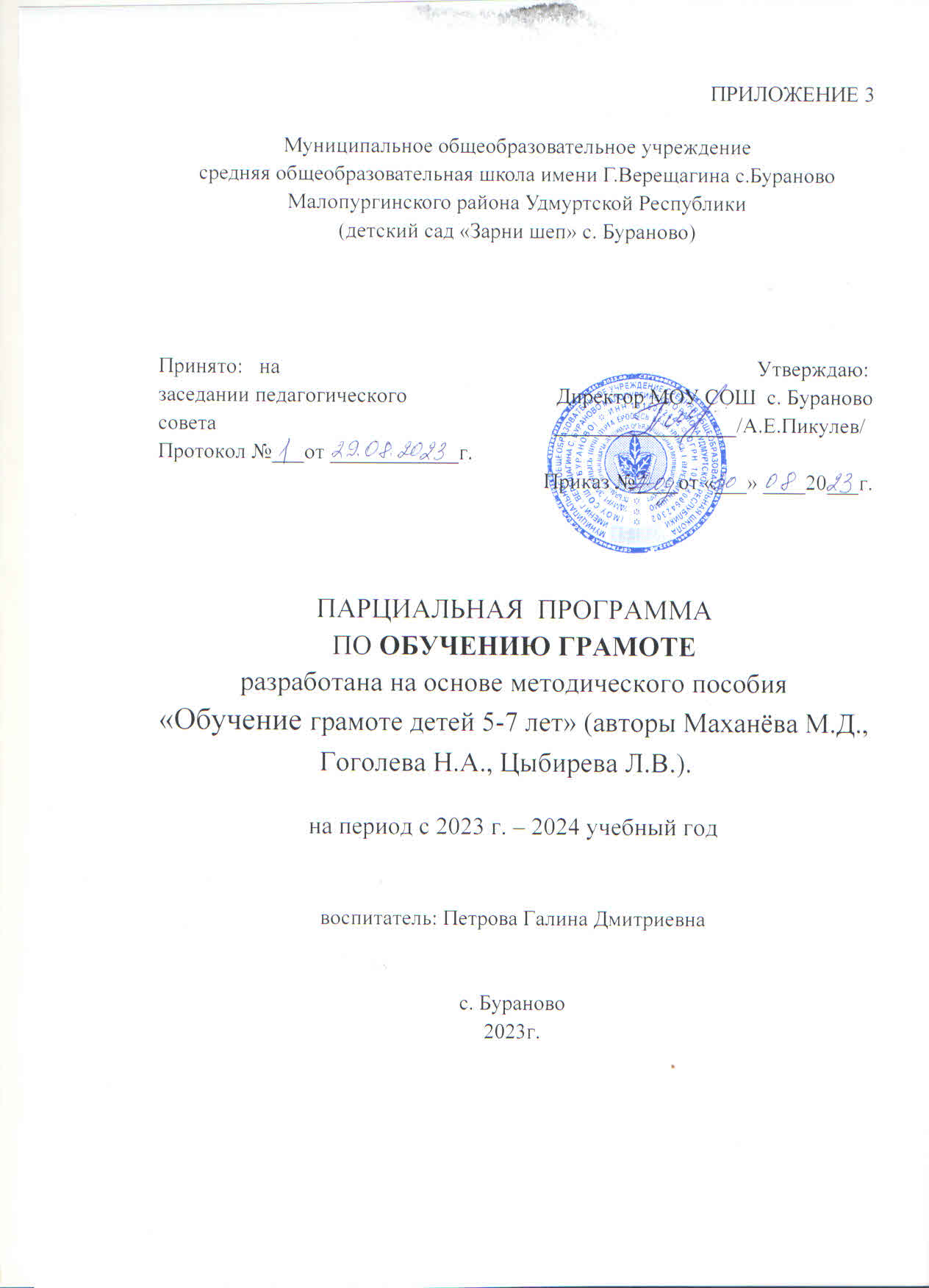 ПОЯСНИТЕЛЬНАЯ ЗАПИСКАОт того, как ребенок подготовлен к школе, зависит успешность его адаптации, вхождение в режим школьной жизни, его учебные успехи, психическое самочувствие. Доказано, что у детей, не готовых к систематическому обучению, труднее и дольше проходит период адаптации, приспособления к учебной (а не игровой) деятельности. У этих детей слабо развиты связная речь и умственные способности - они не умеют задавать вопросы, сравнивать предметы, явления, выделять главное, у них не сформирована привычка к элементарному контролю над собой.Развитие речи ребенка - эта главная и приоритетная задача педагогов, работающих с детьми дошкольного возраста. Дополнительная образовательная программа “Обучение грамоте” призвана оказать помощь педагогу в организации занятий с дошкольниками.Чтение — один из важнейших видов речевой деятельности,  в процесс которой  входит  способность воспринимать информацию, понимать информацию записанную (передаваемую) тем или иным способом, воспроизводить её.Овладение навыками чтения становится одним из основных, базисных моментов образования, т.к. является частью процесса речевого развития. Оно способствует  формированию навыков языкового  анализа и синтеза,  обогащению  словарного запаса, усвоению грамматических категорий, развитию связной речи.  Чтение выступает одним из  способов получения информации и возможности использовать её.Необходимость обучения чтению в старшем дошкольном возрасте способствует  успешной адаптации ребёнка к новым условиям обучения в школе. От уровня сформированности навыков осознанного  чтения зависит успешность обучения в школе.По утверждению  А.Н.Корнева, Р.С. Немова, обучение чтению необходимо начинать в   5 – 7 лет, так как в этом возрасте формируется устойчивый познавательный интерес. Данный возраст является сенситивным периодом проявления интереса к чтению,  по мнению М. Монтессори.Рабочая программа составлена в соответствии с нормативно-правовыми документами, регламентирующими задачи, содержание и формы организации педагогического процесса в ДОУ.     Данная рабочая программа разработана на основе методического пособия «Обучение грамоте детей 5-7 лет» (авторы Маханёва М.Д., Гоголева Н.А., Цыбирева Л.В.).  Обучение грамоте предполагает научить детей читать на уровне индивидуальных возможностей каждого ребёнка. В то же время проводится и целенаправленная работа по обогащению, активизации речи, пополнению словарного запаса, совершенствованию звуковой культуры, уточнению значений слов и словосочетаний, развитию диалогической речи. Развиваются чувствительность к смысловой стороне языка, речевой слух, формируется правильное  звуко - и слово-произношение. Дети учатся правильно составлять предложения, составлять рассказы по картинке, грамотно формулировать ответы на вопросы и т.д. В результате этих упражнений ребенок учится переносить сформированные речевые навыки на новый материал, умению пользоваться ими в самостоятельной речи. Навыки самостоятельных связных рассказов формируются в течение довольно длительного времени и требуют терпения, настойчивости, внимания и такта со стороны взрослого. Очень важно следить за тем, чтобы самостоятельные высказывания ребенка были логичные, последовательные и грамматически правильные.   Принцип доступности. Совершенствование навыков чтения, формирование языкового чутья происходит в играх различной сложности и направленности. С помощью игр со звуками и буквами поддерживается стойкий интерес к занятиям и желание узнавать новое. Игра в дошкольном возрасте является ведущей деятельностью и обучающей средой, поэтому использование игровых технологий положительно влияет на процесс обучения грамоте.   Целью Программы является комплексная подготовка детей к школе, речевое развитие детей, ознакомление детей со звуковым анализом и подготовки их к усвоению грамоты, развитие интереса и способностей к чтению.Целевые ориентиры Программы выступают основаниями преемственности дошкольного и начального общего образования. При соблюдении требований к условиям реализации Программы настоящие целевые ориентиры предполагают формирование у детей дошкольного возраста предпосылок к учебной деятельности на этапе завершения ими дошкольного образования. (ФГОС).Задачи программыРазвивающие:Развивать желание читать;Развивать потребность в грамотности;Развивать фонематический слух и умение печатать буквы.Обучающие:Познакомить с терминами (звук, буква, слог, предложение, ударение);Прививать любовь к книге;Обогащать словарный запас и развивать речь;Ознакомить с правилами посадки за партой, владением письменными принадлежностями.Воспитательные:Воспитывать любовь и уважение к книге;Воспитывать аккуратность, трудолюбие и старательность.Направления работыРазвитие слухового внимания и фонематического восприятия.Развитие звукобуквенного анализа слова.Формирование элементарных навыков чтения и первоначальных навыков письма.Условия реализации программыПрограмма обучения грамоте реализуется в учебной и игровой деятельности. Возрастные особенности дошкольников обязывают проводить занятия в игровой форме, что способствует лучшему усвоению материала. Для снятия напряжения применяются физкультминутки и малоподвижные игры.        Программа рассчитана на 1 год обучения. Занятия осуществляются 1 раз в неделю  25-30 минут. Общее годовое количество часов – 36 ч. Форма организации образовательного процесса -  групповая.Организация процесса обучения   Основная форма организации работы с детьми - фронтальные занятия с осуществлением дифференцированного подхода  при выборе методов обучения в  зависимости от  возможностей детей. Занятия строятся в занимательной, игровой форме.Продолжительность занятий не превышает время, предусмотренное физиологическими особенностями возраста детей и «Санитарно-эпидемиологическими правилами и нормами».  Занятия проводятся с сентября по май месяц учебного года.В  структуре  занятий выделяются следующие этапы: организационный момент, повторение пройденного, изложение нового материала, его  закрепление, обобщение изученного материала и подведение итогов занятия.        В середине занятия проводится физкультурная пауза.Занятия проводятся с использованием рабочей тетради «Я учу звуки и буквы» ( автор Мурылева Н.И.)Занятия основываются на литературном материале: загадки, стихи, сказки. В каждом занятии предлагаются задания по подготовке руки к письму. Все задания построены по принципу постепенного усложнения. Выполняя их, дети учатся читать слоги, определять количество слогов в слове, делать простейший звуковой анализ слов.Актуальность программыВ настоящее время проблема подготовки детей к овладению грамотой является особо актуальной. Главная причина актуальности этой проблемы – возросшие требования школ, а особенно гимназий и лицеев, к будущим первоклассникам. Одно из требований – готовность к овладению грамотой, которая включает в себя овладение ребенком звукобуквенным, звукослоговым и лексико-синтаксическим анализом и синтезом до поступления в школу. Кроме этого, занятия по подготовке детей к овладению грамотой носят общеразвивающий характер, способствуют развитию психических процессов, активной мыслительной деятельности, повышению работоспособности, нравственных и эстетических качеств личности ребенка. Ребенок начинает пользоваться родным языком с раннего детства, но не осознает тех способов, с помощью которых осуществляется его речь. С начала обучения грамоте он приступает к анализу своей речи и узнает, что она состоит из отдельных слов, слова — из слогов, слоги — из звуков, звуки обозначаются буквами. С психологической точки зрения начальный период обучения грамоте — формирование у ребенка нового отношения к речи. Предметом познания становится сама речь, ее внешняя звуковая сторона. Поэтому в период обучения грамоте большое место отводится развитию фонематического слуха, умению различать в речевом потоке отдельные слова, звуки в слове. Уровень речевого развития, на который выходит ребёнок в старшем дошкольном возрасте, вплотную подводит его к серьёзному этапу – овладению письменными формами речи (чтением и письмом). Поэтому старший дошкольный возраст – это период серьёзной подготовки детей к обучению в школе.Новизна программы состоит в том, что занятия носят комбинированный характер, каждое включает в себя несколько программных задач, на занятии детям предлагается как новый материал, так и материал для повторения и закрепления усвоенных знаний. Во время занятий широко применяются игровые методы, направленные на повторение, уточнение и расширение знаний, умений и навыков детей в области грамоты. Программа органически соединяет традиции отечественной педагогики и новейшие достижения в методике дошкольного обучения.Программа имеет социально – педагогическую направленность, при её выполнении ребенок получает определенные знания, умения, навыки, а также учится адаптироваться в социальной среде.Характеристика речевого развития детей 6-7 лет.Словарный запас детей этого возраста увеличивается за счет качественного совершенствования. К 7 годам количество слов, которыми оперирует ребенок, составляет 3500-4000.Активно используются синонимы и антонимы, Начинают применяться слова и выражения с переносным значением. Дети овладевают новыми понятиями.Обогащение словаря происходит за счет точного названия качества предметов (материал, форма, цвет, размер)Дошкольники правильно согласовывают прилагательные с существительными в роде, числе и падеже; изменяют слова в предложениях для обозначения одного и того же предмета.Самостоятельно образуют степени сравнения прилагательных, новые слова с помощью суффиксов, правильно употреблять глаголы.Используют в речи сложносочиненные и сложноподчиненные предложения.В развитии связанной речи происходит существенные изменения.Совершенствуется диалогическая и монологическая речь. В диалоге дети используют предложения различной конструкции. Могут самостоятельно формулировать и задавать вопросы.Дети совершенствуют свои умения в составлении описательных рассказов о предметах, по серии картин. У дошкольников формируется умение развивать сюжет в логической последовательности. Но одной из сложнейших задач остается составление рассказов из личного опыта в логической последовательности. Ожидаемые  результаты∙         дети умеют чисто и правильно произносить все звуки родного языка;∙         дети умеют различать понятия «звук», и «буква» (различают гласные-согласные звуки, твёрдые- мягкие звуки);∙         дети знают все буквы русского алфавита, умеют передавать их графически;∙  дети осуществляют звуковой анализ слова, используя различные средства (схема состава слова, интонационное выделение звуков в слове);∙  дети определяют место звука в слове:∙  дети умеют делить слова на слоги:∙  дети понимают и используют в речи термин «предложение»;∙  дети умеют работать в тетради в клетку, соблюдая все требования печатного письма.Перспективный план по обучению грамоте детей 5 -7 летОбщие положенияПеречень нормативных правовых актов, регламентирующих деятельность детского сада3Основные понятия и сокращения71.Целевой раздел программы1.1.Пояснительная записка81.1.1.Общие положения81.1.2.Цели и задачи реализации Программы101.1.3.Принципы и подходы к формированию Программы111.2.Планируемые результаты реализации Программы131.3.. Педагогическая диагностика достижения планируемых результатов.272Содержательный раздел2.1.Задачи и содержание образования (обучения и воспитания) по образовательным областям312.1.1Социально-коммуникативное развитие312.1.2.Познавательное развитие532.1.3.Речевое развитие682.1.4Художественно-эстетическое развитие892.1.5Физическое развитие1362.2.Вариативные формы, способы, методы и средства реализации Программы1642.3.Особенности образовательной деятельности разных видов и культурных практик1682.4.Способы и направления поддержки  детской инициативы1812.5.Особенности взаимодействия педагогического коллектива с семьями воспитанников1852.6.Направления и задачи коррекционно-развивающей работы1892.7. Рабочая программа воспитания.1972.7.1. Пояснительная записка1972.7.2.Целевой раздел Программы воспитания1982.7.3.Содержательный раздел Программы воспитания2062.7.4.Организационный раздел Программы воспитания2272.7.5.План воспитательной работы в соответствии с ФОП ДО2302.8. Часть, формируемая участниками образовательных отношений. Специфика национальных, социокультурных и иных условий, в которых осуществляется образовательная деятельность.2382.9.Направления, выбранные участниками образовательных отношений из числа парциальных программ и/или созданных ими самостоятельно.2723.Организационный раздел Программы3.1.Психолого-педагогические условия реализации программы2743.2.Особенности организации развивающей предметно-пространственной среды2763.3.Материально-техническое обеспечение Программы, обеспеченность методическими материалами и средствами обучения и воспитания2873.4.Примерный перечень литературных, музыкальных, художественных, анимационных произведений для реализации программы3013.5.Кадровые условия реализации Программы.3253.6.Примерный режим и распорядок дня в дошкольных группах3293.7.Особенности традиционных событий, праздников, мероприятий.348Краткая презентация  Программы357Приложение 1362Группа Возраст Направленность Кол-во группПредельная наполняемостьМладшая разновозрастная группа1,5 – 4 годаОбщеразвивающая 115Старшая разновозрастная группа4-7 летОбщеразвивающая  115КРО. Коррекционно-развивающее обучение.Архипова Е.Ф.КРО. Логопедическая помощь детям первого года жизни. Методическое пособие. ФГОС ДО.Архипова Е.Ф.КРО. Логопедическая помощь детям раннего возраста. Методическое пособие для работы с детьми 1-3 лет. ФГОС ДО.Морозова И.А., Пушкарева М.А.КРО. Ознакомление с окружающим миром 4-5 лет. Конспекты занятий. ФГОС.Морозова И.А., Пушкарева М.А.КРО. Ознакомление с окружающим миром 5-6 лет. Конспекты занятий. ФГОС.Морозова И.А., Пушкарева М.А.КРО. Ознакомление с окружающим миром 6-8 лет. Конспекты занятий. ФГОС.Морозова И.А., Пушкарева М.А.КРО. Развитие математических представлений 4-5 лет. Конспекты занятий. ФГОС.Морозова И.А., Пушкарева М.А.КРО. Развитие математических представлений 5-6 лет. Конспекты занятий. ФГОС.Морозова И.А., Пушкарева М.А.КРО. Развитие математических представлений 6-8 лет. Конспекты занятий. ФГОС.Морозова И.А., Пушкарева М.А.КРО. Развитие речевого восприятия  4-5 лет. Конспекты занятий. ФГОС.Морозова И.А., Пушкарева М.А.КРО. Развитие речевого восприятия  4-5 лет. Рабочая тетрадь. ФГОС.Морозова И.А., Пушкарева М.А.КРО. Развитие речевого восприятия  5-6 лет. Конспекты занятий. ФГОС.Морозова И.А., Пушкарева М.А.КРО. Развитие речевого восприятия  5-6 лет. Рабочая тетрадь. ФГОС.Морозова И.А., Пушкарева М.А.КРО. Развитие речевого восприятия  6-8 лет. Конспекты занятий. ФГОС.Направление воспитанияЦенности Целевые ориентиры Патриотическое Родина, природа - Проявляющий привязанность к близким людям, бережное отношение к живомуДуховно-нравственное Жизнь, милосердие, добро- Способный понять и принять, что такое «хорошо» и «плохо».  - Проявляющий сочувствие и доброту.Социальное Человек, семья, дружба, сотрудничество- Испытывающий чувство удовольствия в случае одобрения и чувство огорчения в случае неодобрения со стороны взрослых.- Проявляющий интерес к другим детям и способный безконфликтно играть рядом с ними. - Проявляющую позицию «Я сам».- Способный к самостоятельным (свободным) активным действиям в общении. - Доброжелательный в общении с другими людьми.Познавательное Познание - проявляющий интерес к окружающему миру.- любознательный, активный в поведении и деятельности.Физическое и оздоровительноеЗдоровье, жизнь - понимающий ценность жизни и здоровья, владежщий основными способами укрепления здоровья – физическая культура, закаливание, утренняя гимнастика, личная гигиена, безопасное поведение и др.- стремящийся к укреплению и сбережению собственного здоровья и здоровья окружающих- проявляющий интерес к физическим упражнениям и подвижным играм, стремление к личной и командной победе, нравственные и волевые качества.- демонстрирующий потребность в  двигательной потребности.- имеющий представление о некоторых видах спорта и активного отдыха.Трудовое Труд - поддерживающий элементарный порядок в окружающей обстановке.- стремящийся помогать старшим в доступных трудовых действиях.- стремящийся к результативности, самостоятельности, ответственности в сасообслуживании, в быту, в игровой и других видах деятельности( конструирование, лепка, детский дизайн, художественный труд и др.)Эстетическое Культура, красота - проявляющий эмоциональную отзывчивость на красоту в окружающем мире и искусстве.- способный к творчесской деятельности (изобразительной, декоративно-оформительской, музыкальной, словесно-речевой, театрализованной и др.)Направление воспитанияЦенности Целевые ориентиры Патриотическое Родина, природа Любящий свою малую родину и имеющий представление o своей стране - России, испытывающий чувство привязанности к родному дому, семье, близким людям.Духовно-нравственное Жизнь, милосердие, доброРазличающий основные проявления добра и зла, принимающий и уважающий традиционные ценности, ценности семьи и общества, правдивый, искренний, способный к сочувствию и заботе, к нравственному поступку.Способный не оставаться равнодушным к чужому горю, проявлять заботу; Самостоятельно различающий основные отрицательные и положительные человеческие качества, иногда прибегая к помощи взрослого в ситуациях морального выбора.Социальное Человек, семья, дружба, сотрудничествоПроявляющий ответственность за свои действия и поведение; принимающий и уважающий различия между людьми. Владеющий основами речевой культуры. Дружелюбный и доброжелательный, умеющий слушать и слышать собеседника, способный взаимодействовать со взрослыми и сверстниками на основе общих интересов и дел.Познавательное Познание Любознательный, наблюдательный, испытывающий потребность в самовыражении, в том числе творческом. Проявляющий активность, самостоятельность, инициативу в познавательной, игровой, коммуникативной и продуктивных видах деятельности и в самообслуживании. Обладающий первичной картиной мира на основе традиционных ценностей.Физическое и оздоровительноеЗдоровье, жизнь Владеющий основными навыками личной и общественной гигиены.Стремящийся соблюдать правила безопасного поведения в быту, социуме (в том числе вцифровой среде), природе.Трудовое Труд Понимающий ценность труда в семье и в обществе на основе уважения к людям труда, результатам их деятельности.Проявляющий трудолюбие при выполнении поручений и в самостоятельной деятельности.Эстетическое Культура, красота Способный воспринимать и чувствовать прекрасное в быту, природе, поступках, искусстве.Стремящийся к отображению прекрасного в продуктивных видах деятельности.Проявляющий художественно-эстетическийСодержание деятельностиВременной периодОбразовательная деятельность01.09. – 31.05.Педагогическая диагностика (начало года)18.09.- 29.09Зимние каникулы31.12.- 09.01.Педагогическая диагностика (конец года)15.04.- 31.04.Летний период 01.06. – 31.08.Утренний блок 7.30 – 9.00Дневной блок 9.00 – 15.30Вечерний блок15.30 – 16.30- Взаимодействие с семьей- Игровая деятельность- Физкультурно-оздоровительная работа- завтрак- совместная деятельность воспитателя с детьми в ходе режимных процессов- индивидуальная работа- самостоятельная деятельность детей по интересам- различные виды детской деятельности- утренний круг- игровая деятельность- образовательная деятельность- второй завтрак- прогулка : физкультурно-оздоровительная работа, совместная деятельность воспитателя с детьми по реализации проектов, экспериментальная и опытная деятельность, трудовая деятельность в природе, индивидуальная работа- самостоятельная деятельность детей по интересам- Взаимодействие с семьей- Игровая деятельность- Физкультурно-оздоровительная работа- полдник- совместная деятельность воспитателя с ребенком  - индивидуальная работа- вечерний круг- прогулка - самостоятельная деятельность детей по интересам- различные виды детской деятельностиЦенностиОформление помещенияНаполняемостьРодина, природа Патриотический уголокЦентр природы в группеПрирода на территории детского сада- Государственные символы Российской Федерации,- Фото первых лиц РФ,  Удмуртской Республики, Малопургинского района- Папки- передвижки «День России», «День флага»-художественная литература- изделия народных промыслов.- природный материал- цветы - наборы, животных, деревьев, растений- глобус- куклы в национальных костюмах- Дидактические игрыЖизнь, милосердие, доброТематические стенды, оформление стен групповых  помещений- фото и выставки- книги и пособияЧеловек, семья, дружба, сотрудничествоЦентр театрализации и музицированияЦентр уединенияСтенды для родителейФотовыставки Выставки творчества- Подушка-дружка- коробочка-мирилка -художественная литература- книги, пособия- игровое оборудование- с/р игра «Семья»- материала для творчества- фотоальбомы «Моя семья»Познание Центр математики, логикиЦентр экспериментированияЦентр конструирования- лаборатория для познавательно-исследовательской и опытно-экспериментальной деятельности детей- игрушки и игровое оборудование для с/р игры «школа»- игры-головоломки- математические игры- конструктор различных размеров и различного материала.Здоровье, жизнь Центр двигательной активностиЦентр безопасностиЦентр уединенияСпортивный зал школыСпортивная площадка на территории детсского садаКабинет логопеда- Спортивное оборудование в группах и в спортивном зале- дорожки здоровья- тропа здоровья- с/р игра «Больница»- макеты по ПДД- стенды безопасности- муляжи фруктов и овощей- книги, пособия- стенд настроенияТруд Уголок дежурногоЦентр природы в группеОгород на подоконникеОгород на участке- оборудование для труда в природе (детские лопаты, грабли)- оборудование для с/р игр- набор детских инструментов- куклы по профессиям- Д/и, пазлы по профессиям- набор костюмов- книги, пособияКультура и красота Эстетическое оформление групповых помещенийМузыкальный залЦентр природыЦентр творчестваЦентр театрлизации и музицированияВыставки детского творчества- разные виды театров, музыкальные инструменты, посуда с элементами росписей- ширмы, костюмерные- книги, пособия- картотеки игр, закличек, песен- с/р игра «Салон красоты»- набор картинок «Правила поведения»- набор картинок «Цветущие растения»- материала для творчестваОбщностьХарактеристикаПрофессиональная Это устойчивая система связей и отношений между людьми,	единство	целей	и	задач	воспитания, реализуемое всеми сотрудниками ДОО. Сами участники общности должны разделять те ценности, которые заложены        в	основу        Программы.        Основой эффективности такой общности является рефлексия собственной профессиональной деятельности.Профессионально-родительскаяВключает сотрудников детского сада  и всех взрослых  членов семей воспитанников, которых связывают не только общие ценности, цели развития и воспитания детей, но и уважение друг к другу.только общие ценности, но     Основная задача – объединение усилий по воспитанию ребенка в семье и в детском саду. Зачастую поведение ребенка сильно различается дома и в детском саду. Без совместного обсуждения воспитывающими взрослыми особенностей ребенка невозможно выявление и в дальнейшем создание условий, которые необходимы для его оптимального и полноценного развития и воспитания.Детско-взрослая Для общности характерно содействие друг другу, сотворчество и сопереживание, взаимопонимание и взаимное уважение, отношение к ребенку как к полноправному человеку, наличие общих симпатий, ценностей и смыслов у всех участников  общности. Находясь в общности, ребенок сначала приобщается к тем правилам и нормам, которые вносят взрослые в общность, а затем эти нормы усваиваются ребенком и становятся его собственными.Детские Общество	сверстников	–	необходимое	условие полноценного развития личности ребенка. Здесь он непрерывно      приобретает      способы	общественного поведения,     под	руководством	воспитателя     учится умению дружно жить, сообща играть, трудиться, заниматься, достигать поставленной цели. Чувство приверженности к группе сверстников рождается тогда, когда ребенок впервые начинает понимать, что рядом с ним такие же, как он сам, что свои желания необходимо соотносить с желаниями других.Образовательные областиЗадачи воспитанияСоциально-коммуникативное развитие Решение задач воспитания направлено на приобщение детей к ценностям «Родина», «Природа», «Семья», «Человек», «Жизнь», «Милосердие», «Добро», «Дружба», «Сотрудничество», «Труд».Это предполагает решение задач нескольких направлений воспитания:- воспитание любви к своей семье, своему населенному пункту, родному краю, своей стране;- воспитание уважительного отношения к ровесникам, родителям (законным представителям), соседям, другим людям вне зависимости от их этнической принадлежности; воспитание ценностного отношения к культурному наследию своего народа, к нравственным и культурным традициям России;- содействие становлению целостной картины мира, основанной на представлениях о добре и зле, прекрасном и безобразном, правдивом и ложном;- воспитание социальных чувств и навыков: способности к сопереживанию, общительности, дружелюбия, сотрудничества, умения соблюдать правила, активной личностной позиции.- создание условий для возникновения у ребёнка нравственного, социально значимого поступка, приобретения ребёнком опыта милосердия и заботы;- поддержка трудового усилия, привычки к доступному дошкольнику напряжению физических, умственных и нравственных сил для решения трудовой задачи;- формирование способности бережно и уважительно относиться к результатам своего труда и труда других людей.Познавательное развитие  Решение задач воспитания направлено на приобщение детей к ценностям «Человек», «Семья», «Познание», «Родина» и «Природа», что предполагает:- воспитание отношения к знанию как ценности, понимание значения образования для человека, общества, страны;- приобщениек отечественным традициям праздникам,к истории и достижениям родной страны, к культурному наследию народов России;- воспитание уважения к людям - представителям разных народов России независимо от их этнической принадлежности;- воспитание уважительного отношения к государственным символам страны (флагу, гербу, гимну);- воспитание бережного и ответственного отношения к природе родного края, родной страны, приобретение первого опыта действий по сохранению природыРечевое развитие Решение задач воспитания направлено на приобщение детей к ценностям «Культура», «Красота», что предполагает:- владение формами речевого этикета, отражающими принятые в обществе правила и нормы культурного поведения;- воспитание отношения к родному языку как ценности, умения чувствовать красоту языка, стремления говорить красиво (на правильном, богатом, образном языке).Художественно-эстетическое развитие Решение задач воспитания направленно на приобщение детей к ценностям «Красота», «Культура», «Человек», «Природа», что предполагает:- воспитание эстетических чувств (удивления, радости, восхищения, любви) к различным объектам и явлениям окружающего мира (природного, бытового, социокультурного), к произведениям разных видов, жанров и стилей искусства (в соответствии с возрастными особенностями);- приобщение к традициям и великому культурному наследию российского народа, шедеврам мировой художественной культуры с целью раскрытия ценностей «Красота», «Природа», «Культура»;- становление эстетического, эмоционально-ценностного отношения к окружающему миру для гармонизации внешнего мира и внутреннего мира ребёнка;- формирование целостной картины мира на основе интеграции интеллектуального и эмоционально-образного способов его освоения детьми;- создание условий для выявления, развития и реализации творческого потенциала каждого ребёнка с учётом его индивидуальности, поддержка его готовности к творческой самореализации и сотворчеству с другими людьми (детьми и взрослыми).Физическое развитие Решение задач воспитания направлено на приобщение детей к ценностям «Жизнь», «Здоровье», что предполагает:- формирование у ребёнка возрастосообразных представлений о жизни, здоровье и физической культуре; - становление эмоционально-ценностного отношения к здоровому образу жизни, интереса к физическимупражнениям, подвижным играм, закаливанию организма, к овладению гигиеническим нормам и правилами;- воспитание активности, самостоятельности, уверенности, нравственных и волевых качеств.Наименование должностиФункционал, связанный с организацией и реализацией воспитательного процессаЗаместитель директора по дошкольному образованию- управляет воспитательной деятельностью науровне детского сада; - создает условия, позволяющие педагогическому составу реализовать воспитательную деятельность;- проводит анализ итогов воспитательной деятельности в детском саду  за учебныйгод;- планирует воспитательную деятельность в детском саду на учебный год, включаякалендарный план воспитательной работы на учебный год;- регулирует воспитательную деятельность в детском саду;- контролирует исполнение управленческих решений по воспитательной деятельности в детском саду (в том числе осуществляет мониторинг качества организации воспитательной деятельности в детском саду).- организует воспитательную деятельность в детском саду; - разрабатывает необходимые для организации воспитательной деятельности в детском саду  нормативные документы (положения, инструкции, должностные и функциональные обязанности, проекты и программы воспитательной работы и др.);- анализирует возможности имеющихся структур для организации воспитательной деятельности;- планирует работу воспитательной деятельности;- организует практическую работу в детском саду в соответствии с календарным планом воспитательной работы;- проводит мониторинг состояния воспитательной деятельности в детском саду  совместно с Педагогическим советом; - организует повышение квалификации профессиональнойпереподготовки педагогов для совершенствования их психолого-педагогической и управленческой компетентностей;–проводит анализ и контроль воспитательной деятельности, распространение передового опыта других образовательных организаций;- формирует мотивацию педагогов к участию в разработке и реализации разнообразных образовательных и социально значимых проектов;- информирует о наличии возможностей для участия педагогов в воспитательной деятельности;- наполняет сайт детского сада  информацией о воспитательной деятельности;- участвует в организационно-координационной работе при проведении общесадовых воспитательных мероприятий;- организует участие обучающихся в конкурсах различного уровня; - оказывает организационно-методическое сопровождение воспитательной деятельности педагогических инициатив;- создает необходимую для осуществления воспитательной деятельности инфраструктуру;- развивает сотрудничество с социальными партнерами; - стимулирует активную воспитательную деятельность педагогов.Воспитатель, музыкальный руководитель- обеспечивает занятие обучающихся творчеством, медиа, физической культурой;-формирует у обучающихся активную гражданскую позицию, сохраняет и приумножает нравственные, культурные и научные ценности в условиях современной жизни, сохранение традиций детского сада;–организует работу по формированию общей культуры будущего школьника;-внедряет здоровый образ жизни;–внедряет в практику воспитательной деятельности научные достижения, новые технологии образовательного процесса;–организует участие обучающихся в мероприятиях, проводимых районнымии другими структурами в рамках воспитательной деятельности.Помощник воспитателя- совместно с воспитателем обеспечивает занятие обучающихся творчеством, трудовой деятельностью;- участвует в организации работы по формированию общей культуры будущего школьника.Учитель-логопедпроводит работу по коррекции речевых недостатков во время непосредственно образовательной деятельности (коммуникативной, коррекционной), совместной деятельности педагога с ребёнком с ОВЗ.ТрадицииСодержание Утро радостных встречВоспитатель лично встречает родителей и каждого ребенка. Здоровается с ними. Выражает радость по поводу того, что они пришли.Утренний круг Перед началом дня воспитатель собирает детей в круг и проводит утренние приветствия (посредством игры, стихов с действиями), определяя тему дня и перечень занятий на текущий деньВечерний круг В конце дня воспитатель собирает детей в круг для подведения итогов прошедшего дня.Поздравления именниниковВ каждой группе принято поздравлять именинников. Организуются музыкальные поздравления, пожелания и подарки от детейКалендарные и народные праздники Проводятся групповые и межгрупповые мероприятия: досуги, праздники, акции, флешмобы в соответствии с календарем значимых дат.Выставки совместного творчестваВыставки рисунков и поделок. Сделанных руками детей, родителей и педагогов к значимым датам.Трудовой десант Уборка и озеленение территории детского сада силами детей, родителей и педагоговНаправления воспитанияДата/срокиТематика мероприятийПатриотическое 3 сентябряДень окончания второй мировой войныПатриотическое 9 сентябряДень МосквыПатриотическое 21 сентябряДень Куликовской битвыПатриотическое 4 ноября День Народного единстваПатриотическое 15 ноября Всероссийский день призывникаПатриотическое 19 ноября День ракетных войск и артиллерииПатриотическое 3 декабряДень неизвестного солдатаПатриотическое 9 декабряДень героев Отечества в РоссииПатриотическое 27 января День снятия блокады  Ленинграда; Патриотическое 2 февраля День разгрома советскими войсками немецко – фашистских войск в Сталинградской битве.	2 февраля немецко-фашистских войск в  Сталинградской битвеПатриотическое 21 февраля День русского богатыряПатриотическое 23 февраля День Защитника ОтечестваПатриотическое 18 марта День воссоединения Крыма с Россией. Крымская весна.Патриотическое 18 апреля День победы на Чудском озере (Ледовое побоище)Патриотическое 6 маяДень голубя мираПатриотическое 7 маяДень вечного огня и военных памятников.Патриотическое 9 маяДень ПобедыПатриотическое 28 маяДень пограничникаПатриотическое 12 июня День РоссииПатриотическое 12 июня День города ИжевскПатриотическое 10 июля Полтавская битва (1709г.)Патриотическое 28 июляДень военно-морского флота РоссииПатриотическое 2 августа День Военно-десантных войскПатриотическое 20 августаДень воздушного флота РоссииПатриотическое 23 августа Курская битваПатриотическое Духовно-нравственное 3 сентябряДень памяти жертв блокады ЛенинградаДуховно-нравственное 3 сентябряДень солидарности в борьбе с терроризмом. День памяти жертв БесланаДуховно-нравственное 21 сентябряВсемирный день благодарностиДуховно-нравственное 1 октябряМеждународный день пожилых людейДуховно-нравственное 4 октябряДень защиты животныхДуховно-нравственное 8 ноябряДень памяти погибших при исполнении служебных обязанностей сотрудников органов внутренних дел РоссииДуховно-нравственное 16 ноябряДень толерантности (терпимости)Духовно-нравственное 19 ноябряДень памяти жертв ДТПДуховно-нравственное 3 декабряМеждународный день инвалидовДуховно-нравственное 5 декабряДень добровольца (волонтера) в РоссииДуховно-нравственное 7 января Рождество ХристовоДуховно-нравственное 27 январяДень крупнейшего лагеря смерти Аушвиц-Биркенау (Освенцима). День памяти ХалакостаДуховно-нравственное 2 февраля День памяти Юного Героя- антифашиста. Духовно-нравственное 15 февраляДень памяти о россиянах, исполнявших служебный долг за пределами ОтечестваДуховно-нравственное 1 июняДень защиты детейДуховно-нравственное 22 июняДень памяти и скорбиДуховно-нравственное 1 июляДень ветерана боевых действийДуховно-нравственное 1 июляМеждународный фестиваль финно-угорской кухни «Быг-быг»Духовно-нравственное 27 июляДень памяти детей ДонбассаДуховно-нравственное 9 августаМеждународный день коренных народов Духовно-нравственное 19 августа Всемирный день защиты бездомных животныхДуховно-нравственное 22 августа День Государственного флага Российской ФедерацииСоциальные 8 сентябряМеждународный день распространения грамотностиСоциальные 18 сентября Неделя безопасности дорожного движенияСоциальные 21 сентября Рождество Пресвятой БогородицыСоциальные 4 октябряМеждународный день безопасности дороги в детский садСоциальные 4 октябряДень Граждансской обороныСоциальные 6 октябряВсемирный день улыбкиСоциальные 15 октябряДень отца Социальные 28 октябряДень бабушек и дедушек в РоссииСоциальные 10 ноябряВсемирный день молодежиСоциальные 13 ноябряВсемирный день доброты и вежливостиСоциальные 20 ноябряВсемирный день ребенка (прав ребенка) Социальные 22 ноября Всемирный день сыновейСоциальные 26 ноябряДень материСоциальные 3 декабряМеждународный день инвалидовСоциальные 7 декабря День Конституции Удмуртской РеспубликиСоциальные 10 декабряДень прав человекаСоциальные 23 декабряДень семейных корней. Праздник родословия.Социальные 31 декабря Новый годСоциальные 14 январяСтарый Новый годСоциальные 19 января КрещениеСоциальные 21 январяМедународный день объятий.Социальные 12 февраляВсемирный день пельменя.Социальные 14 февраляДень всех влюбленныхСоциальные 14 февраляМеждународный день дарения книгиСоциальные 8 мартаМеждународный женский деньСоциальные 11 мартаПервый день МасленицыСоциальные 17 мартаПрощеное воскресеньеСоциальные 1 апреляДень смехаСоциальные 7 апреляБлаговещениеСоциальные 10 апреляДень брата и сестрыСоциальные 28 апреляВербное воскресеньеСоциальные 5 маяПасха Социальные 5 маяВсемирный день общенияСоциальные 15 маяВсемирный день семей.Социальные 19 маяДень детских общественных организаций России (День Пионерии)Социальные 22 маяДень вежливости и этикетаСоциальные 26 маяДень бабушкиСоциальные 1 июняМеждународный день детейСоциальные 4 июняДень летней безопасностиСоциальные 9 июняДень друзейСоциальные 17 июняГербер-удмуртский национальный праздникСоциальные 23 июняТроица Социальные 29 июняДень рождение Бабы-ЯгиСоциальные 7 июляИван КупалаСоциальные 8 июляДень Семьи, Любви и ВерностиСоциальные 28 июляДень крещения РусиСоциальные 14 августаМедовый СпасСоциальные 14 августаМеждународный день ПДДСоциальные 19 августаЯблочный СпасСоциальные 20 августаДень рождение ЧебурашкиСоциальные 29 августаОреховый СпасПознавательное 1 сентября20 лет со дня образования Государственного цирка УдмуртииПознавательное 10 сентября15 лет со дня образования Государственного зоопарка УдмуртииПознавательное 4 октябряДень животныхПознавательное 4 октября День государственности Удмуртской РеспубликиПознавательное 4 октябряДень государственных символов Удмуртской РеспубликиПознавательное 14 октябряВсемирный день перелетных птицПознавательное 14 октябряПокров  деньПознавательное 16 октябряВсемирный день хлебаПознавательное 12 ноябряСиничкин деньПознавательное 18 ноябряДень рождение Деда МорозаПознавательное 30 ноябряДень герба Российской ФедерацииПознавательное 4 декабряДень написания письма Деду МорозуПознавательное 12 декабряДень Конституции Российской ФедерацииПознавательное 20 декабряДень рождения новогодней елкиПознавательное 20 декабряДень новогоднего каминаПознавательное 27 декабряДень вырезания снежинок из бумагиПознавательное 3 январяДень русской матрешкиПознавательное 6 январяКоляда. День колядок в канун РождестваПознавательное 9 январяДень снегиря Познавательное 11 январяМеждународный день Спасибо!Познавательное 11 январяДень заповедников и национальных парков РоссииПознавательное 15 январяДень зимующих птиц РоссииПознавательное 18 январяМеждународный день СнеговикаПознавательное 25 январяТатьянин деньПознавательное 27 январяДень малахитовой шкатулки. День рождение П.Бажова (1879)Познавательное 28 январяВсемирный день снегаПознавательное 28 январяМеждународный день ЛЕГОПознавательное 2 февраляДень суркаПознавательное 9 февраляМеждународный день пиццы.Познавательное 10 февраля День домовогоПознавательное 10 февраляДень рождение утюгаПознавательное 16 февраляПраздник русского валенкаПознавательное 16 февраляДень совыПознавательное 20 февраляМеждународный день аквариумаПознавательное 2 марта Международный день спичкиПознавательное 7 мартаДень бусПознавательное 7 марта День тюльпановПознавательное 10 мартаДень выхода первой печатной книги в РоссииПознавательное 11 мартаДень рождение ГТОПознавательное 16 мартаДень цветных карандашейПознавательное 17 марта День грача. День Герасима Грачевника.Познавательное 20 мартаДень ЗемлиПознавательное 20 мартаВсемирный день воробьяПознавательное 22 мартаВсемирный день воды (водных ресурсов)Познавательное 25 ноябряДень российской почтовой открыткиПознавательное 27 мартаВсемирный день театраПознавательное 31 мартаДень первого спутника ЛуныПознавательное 1 апреляМеждународный день птицПознавательное 5 апреляДень скворечникаПознавательное 6 апреляДень русской народной сказкиПознавательное 11 апреля День березыПознавательное 12 апреляДень космонавтикиПознавательное 13 апреляВороний день. Встречаем весну вместе с прилетом ворон.Познавательное 15 апреляДень экологических знанийПознавательное 19 апреляМеждународный день подснежникаПознавательное 20 апреляВсемирный день циркаПознавательное 21 апреляМеждународный день пряникаПознавательное 22 апреляМеждународный день Земли. День родников и ключей.Познавательное 25 апреляВсероссийский  «День эколят»Познавательное 25 апреляМеждународный день бумажных самолетиковПознавательное 27 апреляМеждународный день настольных игрПознавательное 1 маяМеждународный день подсолнухаПознавательное 3 маяВсемирный день СолнцаПознавательное 4 маяДень черемухиПознавательное 8 маяВсемирный день Красной книгиПознавательное 12 маяДень экологичесского образованияПознавательное 13 маяВсемирный день одуванчикаПознавательное 14 маяДень народной куклыПознавательное 15 маяДень бумагиПознавательное 16 маяМеждународный день динозавровПознавательное 16 маяДень дымковской игрушкиПознавательное 17 маяДень муравьяПознавательное 20 маяВсемирный день пчелПознавательное 20 маяДень ВолгиПознавательное 22 маяДень винегретаПознавательное 26 маяДень первобытного человекаПознавательное 5 июняВсемирный день окружающей средыПознавательное 5 июняДень полевых цветовПознавательное 6 июняПушкинский деньПознавательное 7 июняМеждународный день сказокПознавательное 7 июняДень книжки-малышкиПознавательное 8 июняВсемирный день океановПознавательное 10 июняВсемирный день мороженогоПознавательное 13 июняДень божьей коровкиПознавательное 14 июняМеждународный банный деньПознавательное 14 июняПраздник кузнечикаПознавательное 15 июняВсемирный день ветраПознавательное 15 июняДень стрекозыПознавательное 15 июняДень ножницПознавательное 19 июняДень бабочекПознавательное 24 июняДень ромашекПознавательное 26 июняДень радугиПознавательное 27 июняПраздник мыльных пузырейПознавательное 28 июняДень теней и силуэтовПознавательное 1 июляДень пескаПознавательное 1 июляЯрилин деньПознавательное 2 июляМеждународный день собакПознавательное 3 июляДень отказа от полиэтиленовых пакетовПознавательное 4 июляДень рождение В.Сутеева (1903) 120 летПознавательное 11 июляВсемирный день шоколадаПознавательное 12 июляДень летних опытов и эксперимментовПознавательное 15 июляДень нептунаПознавательное 19 июляВсемирный день китов и дельфиновПознавательное 20 июляМеждународный праздник огурцаПознавательное 26 июляДень загадывания загадокПознавательное 26 июляДень бубликов-баранокПознавательное 1 августаДень бумажной салфеткиПознавательное 2 августаИльин день. День дождяПознавательное 3 августаДень арбузаПознавательное 5 августаМеждународный день светофораПознавательное 7 августаДень камнейПознавательное 8 августаМеждународный день кошекПознавательное 10 августаДень ЛЕГОПознавательное 16 августаМалинник Познавательное 17 августа День самовараПознавательное 18 августа День топораПознавательное 19 августаВсемирный день фотографииПознавательное 20 августаДень лимонадаПознавательное 24 августаПраздник летнего лесаПознавательное 25 августаДень колокольчикаПознавательное 25 августа День картофеля в РоссииПознавательное 25 августаДень туалетной бумагиПознавательное 27 августа День российского кино (дети и мультфильм)Познавательное 30 августаДень реки УралПознавательное 31 августаДень лошадиФизическое и оздоровительное 16 сентябряВсероссийский день бега «Кросс нации»Физическое и оздоровительное 27 сентября Всемирный день туризмаФизическое и оздоровительное 7 октябряВсероссийский день ходьбыФизическое и оздоровительное 16 октябряВсемирный день здорового питанияФизическое и оздоровительное 7 февраляМеждународный день зимних видов спортаФизическое и оздоровительное 7 апреляВсемирный день здоровьяФизическое и оздоровительное 2 июляДень прыгунаФизическое и оздоровительное 5 июляЛетний день ЗдоровьяФизическое и оздоровительное 6 июляДень скакалкиФизическое и оздоровительное 14 июляФестиваль дворовых игрФизическое и оздоровительное 27 июляДень мячаФизическое и оздоровительное 1 августаСолнце, воздух и вода – наши лучшие друзья!Физическое и оздоровительное 8 августаДень летних эстафетФизическое и оздоровительное 12 августаДень физкультурникаФизическое и оздоровительное Трудовое 27 сентября День дошкольного работникаТрудовое 5 октябряДень учителяТрудовое 8 октябряДень работников сельского хозяйстваТрудовое 8 октябряВсемирный день почтыТрудовое 20 октября День повараТрудовое 29 октябряДень работников автомобильного и пассажирского транспорта в России.Трудовое 10 ноябряДень полицииТрудовое 2 декабря День банковского работникаТрудовое 8 декабря Международный день художникаТрудовое 27 декабряДень спасателя Российской ФедерацииТрудовое 13 январяДень российской печатиТрудовое 13 февраляВсемирный день радиоТрудовое 19 мартаДень моряка-подводникаТрудовое 25 мартаДень работника культурыТрудовое 30 апреля День пожарной охраны в РоссииТрудовое 1 маяПраздник Весны и ТрудаТрудовое 12 маяМеждународный день медицинской сестрыТрудовое 24 маяМеждународный день клоунаТрудовое 15 июняДень юного натуралистаТрудовое 16 июняДень медицинского работникаТрудовое 21 июняДень кинолога МВД РоссииТрудовое 3 июляДень ГИБДД РоссииТрудовое 14 июляДень российской почтыТрудовое 14 июляДень рыбакаТрудовое 21 июляДень  металлурга Трудовое 27 июляДень продавцаТрудовое 6 августаДень железнодорожникаТрудовое 13 августаДень строителяТрудовое 15 августаДень археологаЭстетическое 1 сентябряДень ЗнанийЭстетическое 22 сентябряДень рождение Г.Е.Верещагина- первого удмуртского писателя, просветителяЭстетическое 1 октября Международный день музыкиЭстетическое 21 ноябряВсемирный день приветствийЭстетическое 27 ноябряДень удмуртского языкаЭстетическое 21 февраляМеждународный день родного языкаЭстетическое 21 мартаМеждународный день театра куколЭстетическое 21 мартаНеделя детской книги 21.03-27.03Эстетическое 2 апреляМеждународный день детской книгиЭстетическое 18 маяМеждународный день музеевЭстетическое 18 маяМеждународный день сирениЭстетическое 19 маяДень русской печиЭстетическое 19 маяДень ландышаЭстетическое 24 маяДень славянской письменностиЭстетическое 27 маяВсероссийский день библиотекЭстетическое 6 июняДень русского языкаЭстетическое 8 июняВсемирный день куколЭстетическое 12 июляПраздник русской рубахи (косоворотки)Эстетическое 16 июляДень рисования на асфальтеЭстетическое 17 июляЕдиный день фольклора в РоссииЭстетическое 17 июляДень дарения подарковЭстетическое 18 июляПраздник воздушных шариковЭстетическое 19 июляПраздник хороводаЭстетическое 21 июляДень летнего театраЭстетическое 9 августаВсемирный день книголюбовЭстетическое Эстетическое Эстетическое Образовательные областиЗадачиСоциально-коммуникативное развитиеВоспитывать у детей  дошкольного возраста чувство любви и привязанности к малой родине, родному дому, проявлением на этой основе ценностных идеалов, гуманных чувств, нравственных отношений к окружающему миру и сверстникам.Использовать  знания о родном крае в игровой  деятельности. Вызывать интерес и уважительное отношение к культуре и традициям  народов Удмуртии,  стремление сохранять национальные ценности.Познавательное развитиеПриобщать  детей к истории удмуртского народа. Формировать представления о традиционной культуре родного края через ознакомление с природой.Воспитывать уважение к повседневному труду родителей, их жизненному опыту.Знакомить с трудом взрослых (профессии), с творческими профессиями жителей Удмуртской Республики.Речевое развитиеРазвивать  речь, мышление, первичное восприятие диалектной речи через знакомство с культурой  и традициями  народов Удмуртии.Формировать эмоционально-образное восприятие произведений различных жанров, развивать чуткость к выразительным средствам  художественной речи, словесном творчестве.Учить понимать красоту удмуртского  языка и применять в речи.Учить отвечать на вопросы по содержанию произведения, участвовать в беседе.Воспитывать интерес, любовь к удмуртской художественной литературе. Развивать способность слушать удмуртские  литературные произведения различных жанров и тематики, эмоционально реагировать  на их содержание и следить за развитием сюжета.Систематизировать  и углублять знания о литературных произведениях (удмуртские сказки, стихи и рассказы удмуртских  детских писателей).Формировать представления о характерной структуре, типичных персонажах и сюжетно-тематических единицах литературных произведений.Развивать способность к целостному восприятию сказки в единстве ее содержания и художественной формы, закреплять знания об особенностях сказочного жанра.Художественно-эстетическоеразвитие1.Вырабатывать положительное отношение,   к художественному удмуртскому  творчеству, бережное обращение, желание повторно просмотреть изделия удмуртских художников и предметов народного искусства (матрёшки, ложки, туески, вышивка, ткачество, плетение).2. Развивать  чуткость к выразительным средствам удмуртского  художественного искусства, умения воспроизводить эти средства в своем творчестве.3.Развивать  у детей  технические навыки и умения при использовании удмуртского  орнамента в своих произведениях.4.Воспитывать желание  выразить свои  впечатления в слове, рисунке, поделке.5.Подведение детей к перенесению разнообразных средств художественной выразительности в самостоятельное словесное творчество, художественную и  продуктивную деятельность 6. Приобщать  детей младшего дошкольного возраста к музыкальному творчеству родного края; воспитывать  любовь в родной земле через слушание музыки, разучивание песен, хороводов, традиций Удмуртского  края. 7.Развитие  поэтического слуха, способности воспринимать музыкальность, поэтичность удмуртской  речи, песни, танца.8.Развитие плавных движений удмуртского  танца9. В играх-драматизациях формировать умение вносить элементы удмуртского  творчества в двигательные  и интонационно-речевые характеристики персонажа.10.Развивать интерес к национальной театрально-игровой деятельности.Физическое развитиеРазвивать эмоциональную свободу, физическую  выносливость, смекалку, ловкость через традиционные игры и забавы.Учить самостоятельно организовывать п/и, придумывать варианты игр, собственные игры. Учить детей элементам спортивного ориентирования, обучать правилам безопасного движения по улицам  села.Образовательная программа (технология, методическая разработка)Автор программы  (технологии, методической разработки)Цель программы (технологии, методической разработки)Учебно-методическое пособие по основам безопасности жизнедеятельности детей старшего дошкольного возраста «Безопасность»http://rjabinushka11.ucoz.ru/Obrasovanie/parcialnaja_programma_osnovy_bezopasnosti_detej_do.pdfАвдеева Н.Н., Князева О.Л., Стеркина Р.Б.Организация различных видов деятельности, направленная на приобретение детьми определенного навыка поведения, опыта в различных опасных ситуациях.Образовательная программа по обучению детей дошкольного возраста удмуртскому языку.«Зарни бугор»Е.А.НиколаеваЛичностное развитие ребенка: формирование билингвальной, биокультурной личности, которая заинтересована в сохранении этноисторических ценностей удмуртского народа, активизация гражданской позиции личности. Расширение знаний о родном крае, о культуре своего народа. Обучение  удмуртского  языка, как родного.Методическое пособие «Обучение грамоте детей 5-7 лет» (Приложение 1)Маханёва М.Д., Гоголева Н.А., Цыбирева Л.В.Подготовка к обучению грамоте «Юный эколог»http://center11.minobr63.ru/wp-content/uploads/%D0%9F%D1%80%D0%BE%D0%B3%D1%80%D0%B0%D0%BC%D0%BC%D0%B0-%D0%A1.%D0%9D.-%D0%9D%D0%B8%D0%BA%D0%BE%D0%BB%D0%B0%D0%B5%D0%B2%D0%BE%D0%B9-%D0%AE%D0%BD%D1%8B%D0%B9-%D1%8D%D0%BA%D0%BE%D0%BB%D0%BE%D0%B3.pdfС.Н.Николаева Экологическое воспитание в детском саду.Центр активности Оборудование и материалаЦентр строительстваОборудование • Открытые стеллажи для хранения материалов • Палас на пол Материалы • Крупногабаритные напольные конструкторы: деревянные, пластиковые  • Транспортные игрушки. • Фигурки, представляющие людей различного возраста, национальностей, профессий • Фигурки животныхЦентр для сюжетно-ролевых игрДля игры в семью: • Куклы младенцы и аксессуары для них (одеяльце, соска, бутылочки и пр.) • Куклы в одежде (мальчик и девочка) • Кукольная мебель, соразмерная росту ребенка: столик со стульями, плита, кровать для куклы, шкафчик; • Коляски • Одежда для кукол (для зимы и для лета) • Кукольная посуда (кастрюли и сковородки, тарелки, чашки, ложки и прочее), игрушечная еда. Наборы и аксессуары для игр в профессию: • «Доктор» • «Парикмахер» • «Пожарный» • «Полицейский» • «Продавец» • «Магазин» • «Моряк»• «Семья» • «Ателье»• «Библиотека» • «Мастерская»Уголок для театрализованных (драматизированных) игрОснащение для игр-драматизаций (театрализованных представлений) • Большая складная ширма • Стойка-вешалка для костюмов • Костюмы, маски, атрибуты для постановки (разыгрывания) д сказок, соответствующих возрасту детей • Атрибуты для ряженья — элементы костюмов (шляпы, шарфы, юбки, сумки, зонты, бусы и прочее) • Атрибуты в соответствии с содержанием имитационных и хороводных игр: маски животных диких и домашних (взрослых и детенышей), маски сказочных персонажей Оснащение для малых форм театрализованных представлений (кукольный театр, настольный театр и прочее) • Маленькая ширма для настольного театра • Атрибуты и наборы готовых игрушек (фигурки мелкого и среднего размера) или заготовок и полуфабрикатов для изготовления объемных или плоскостных персонажей и элементов декораций настольного театра • Набор атрибутов и кукол бибабо, соразмерные руке взрослого (для показа детям) или ребенка (перчаточные или пальчиковые)• Куклы и атрибуты для пальчикового театра)Уголок музыки• Детские музыкальные инструменты (шумовые, струнные, ударные, клавишные) • Музыкально-дидактические игрыЦентр изобразительного искусстваОборудование • Стол  • Стулья (2-4) • Открытый стеллаж для хранения материалов • Доска на стене на уровне ребенка • Мольберт • Рабочие халаты или фартуки Материалы Все для рисования: • Бумага и картон разных размеров ( А5, А4, А3, А2) и разных цветов • Альбомы для рисования • Бумага для акварели • Восковые мелки, пастель • Простые и цветные карандаши • Маркеры, фломастеры (смываемые, на водной основе) • Краски акварельные и гуашевые • Кисти круглые и плоские, размеры: №2– 6, 10–14, 12–13 • Палитры, стаканчики для воды, подставка для кистей • Печатки, линейки, трафареты • Губка, ластик, салфетки, тряпочка для кисти Все для лепки: • Пластилин, глина, масса для лепки • Доски для лепки • Стеки Все для поделок и аппликации: • Бумага и картон для поделок разных цветов и фактуры • Материалы для коллажей (не менее 3 типов) • Ножницы с тупыми концами • Клей-карандаш • Природный материал • Материалы вторичного использованияЦентр мелкой моторики Оборудование • Стол (1) • Стулья (2-4) • Открытый стеллаж для хранения материалов Материалы • Игра «Собери бусы» • Детская мозаика • Игрушки с действиями: - нанизывающиеся (башенки, пирамидки, бусы и др.) навинчивающиеся - ввинчивающиеся - вкладышиЦентр конструирования из деталей (среднего и мелкого размера)Оборудование • Стол (1) • Стулья (2-4) • Открытый стеллаж для хранения материалов Материалы • Наборы конструкторов типа «Lego» (с человеческими фигурками) • Наборы среднего и мелкого конструктора, имеющие основные детали: кубики, кирпичики, призмы, конусы • Другие настольные конструкторы (металлический, магнитный и др.)Уголок настольных игрОборудование • Открытый стеллаж для хранения материалов Материалы • Разрезные картинки • Пазлы • Наборы кубиков с картинками • Лото • Домино • Парные карточки (игры типа «мемори») • Другие настольно-печатные игры с правилами (игры-ходилки и др.) в соответствии с возрастными возможностями детей • Шашки, шахматы • Игры-головоломки (типа танграм и др.)Центр математики Оборудование • Открытый стеллаж для хранения материалов Материалы • разнообразный материал в открытых коробках, для измерения, взвешивания, сравнения по величине, форме. Коробки должны быть систематизированы и снабжены надписями и символами • Счетный материал и разноцветные стаканчики для сортировки • Головоломки (геометрические, сложи узор и др.) • Цифры и арифметические знаки большого размера (демонстрационный материал) • Счеты • Весы с объектами для взвешивания и сравнения • Линейки разной длины • Измерительные рулетки разных видов • Часы песочные • Секундомер • Числовой балансир • Наборы моделей: для деления на части от 2 до 16 • Набор карточек с цифрами и т.п.Центр науки и естествознания Оборудование • Открытый стеллаж для хранения материалов Материалы • Наборы различных объектов для исследований (коллекции камней, раковин, сосновых шишек, минералов, тканей, семян, растений (гербарий) и пр.) • Увеличительные стекла, лупы • Микроскоп • Набор магнитов • Наборы для экспериментирования • Весы • Термометры • Часы песочные, секундомер • Наборы мерных стаканов • Календарь погоды • Глобус, географические карты, детский атлас • Иллюстрированные познавательные книги, плакаты, картинкиЦентр грамотности и письма Оборудование • Магнитная доска • Открытый стеллаж для хранения материалов Материалы • Плакат с алфавитом • Магнитная азбука • Кубики с буквами и слогами • Цветные и простые карандаши, фломастеры • Трафареты • Линейки • Бумага, конверты • Тренажер по «письму», водный фломастер, тряпочкаКнижный уголок Оборудование   • Стол • Стулья (2) • Книжный стеллаж (низкий, открытый) Материалы • Диски с аудиозаписями (сказки, рассказы) • Диски с музыкой • Детская художественная литература (иллюстрированные книги с крупным простым текстом) • Детская познавательная литература (с большим количеством иллюстративного материала)Место для отдыха Тихий уголок, снабженный мягкой мебельюЦентр песка и воды • Специализированный стол для игр с песком и водой • Наборы для экспериментирования с водой • Наборы для экспериментирования с песком • Детские метелка и совочек (для подметания упавшего песка) • Детская швабра с тряпкой (вытирать пролитую водуСпортивный уголок• Шведская стенка   • Спортивные маты дуги для подлезания • Детские спортивные тренажерыМесто для проведения групповых занятий• Магнитная  доска  • Столы и стулья на всех детейНазначение Функциональное использованиеОборудованиеАктовый зал (в школе)Спортивный зал (в школе)Для проведения музыкальных занятий, праздников, развлеченийДля проведения физкультурно-оздоровительной работы, утренней гимнастики, физкультурных занятий, спортивных развлечений, игр.Пианино, музыкальный центр, телевизор, магнитофон, наборы народных музыкальных инструментов, фонотека, нотный материал, библиотека методической литературы , костюмы, аудиокассеты, игрушки, муляжи, изделия народных промыслов. Театр разных видов, ширма.Стандартное и нетрадиционное оборудование, необходимое для ведения физкультурно-оздоровительной работы. Имеются мячи всех размеров, предметы для выполнения общеразвивающих упражнений, скамейки, кольца для метания, нестандартное оборудованиеМетодический кабинетПроведение консультаций, семинаров, педсоветов,  круглых столов. Повышение профессионального мастерстваБиблиотека педагогической и методической литературы, периодических изданий, каталоги, демонстрационный, раздаточный материал  для проведения НОД, опыт работы педагогов. Документация по содержанию работы в учрежденииГрупповые комнатыВоспитательно-образовательная работаДетская мебель для практической деятельности. Игровая мебель. Атрибуты для игр. Уголок природы, экспериментирования. Книжный уголок, театрализованный, ИЗО-уголок, физкультурный уголок, центр «Воды и песка». Дидактические, настольно-печатные игры. Конструкторы(напольный, лего). Методические пособия в соответствии с возрастом детей. Зеленая зонаПрогулки, игровая деятельностьПрогулочные площадки, игровое, функциональное, (навесы, столы, скамьи) и спортивное оборудование.  Клумбы с цветамАвторы Управление и организация работы ДОО. Под редакцией Н.Е.Вераксы, Т.С.Комаровой, Э.М.ДорофеевойОТ РОЖДЕНИЯ ДО ШКОЛЫ. Инновационная программа дошкольного образования (6-ое издание)Под редакцией Н.Е.Вераксы, Т.С.Комаровой, Э.М.ДорофеевойРабочая программа воспитания «ОТ РОЖДЕНИЯ ДО ШКОЛЫ»Под редакцией Н.Е.Вераксы, Т.С.Комаровой, Э.М.ДорофеевойОбучение и воспитание детей до 1 года (к программе «ОТ РОЖДЕНИЯ ДО ШКОЛЫ»)Под редакцией Н.Е.Вераксы, Т.С.Комаровой, Э.М.ДорофеевойОбучение и воспитание детей 1-2 лет (к программе «ОТ РОЖДЕНИЯ ДО ШКОЛЫ»)Под редакцией Н.Е.Вераксы, Т.С.Комаровой, Э.М.ДорофеевойОбучение и воспитание детей 2-3 лет (к программе «ОТ РОЖДЕНИЯ ДО ШКОЛЫ»)Под редакцией Н.Е.Вераксы, Т.С.Комаровой, Э.М.ДорофеевойОбучение и воспитание детей 3-4 лет (к программе «ОТ РОЖДЕНИЯ ДО ШКОЛЫ»)Под редакцией Н.Е.Вераксы, Т.С.Комаровой, Э.М.ДорофеевойОбучение и воспитание детей 4-5 лет (к программе «ОТ РОЖДЕНИЯ ДО ШКОЛЫ»)Под редакцией Н.Е.Вераксы, Т.С.Комаровой, Э.М.ДорофеевойОбучение и воспитание детей 5-6 лет (к программе «ОТ РОЖДЕНИЯ ДО ШКОЛЫ»)Под редакцией Н.Е.Вераксы, Т.С.Комаровой, Э.М.ДорофеевойОбучение и воспитание детей 6-7 лет (к программе «ОТ РОЖДЕНИЯ ДО ШКОЛЫ»)Веракса А.Н.Индивидуальная психологическая диагностика дошкольников 5-7 лет. Методическое пособие.Логинова Л.Образовательное событие как инновационная технология работы с детьми 3-7 лет. Методическое пособие.Веракса Н.Е.Веракса А.Н.Пространство детской реализации. Проектная деятельность. (5-7 лет) Методическое пособие.Под редакцией Шиян О.А.Современный детский сад. Универсальные целевые ориентиры дошкольного образования. Методическое пособие.Младенческий и ранний возрастАбрамова Л. В., Слепцова И. Ф.Социально-коммуникативное развитие дошкольников (2-3 года). Методическое пособие Социально-коммуникативное развитие дошкольников (2-3 года). Методическое пособие Гербова В. В.Развитие речи в детском саду. 2-3 года. Конспекты занятий. Развитие речи в детском саду. 2-3 года. Конспекты занятий. Губанова Н. Ф.Игровая деятельность в ясельных группах детского сада. 2-3 года. Методическое пособиеИгровая деятельность в ясельных группах детского сада. 2-3 года. Методическое пособиеКолдина Д. Н.Аппликация в ясельных группах детского сада. Конспекты занятий. 2-3 года. Аппликация в ясельных группах детского сада. Конспекты занятий. 2-3 года. Колдина Д. Н.Лепка в ясельных группах детского сада. 2-3 года. Конспекты занятий. Лепка в ясельных группах детского сада. 2-3 года. Конспекты занятий. Колдина Д. Н.Рисование в ясельных группах детского сада с детьми 2-3 лет.  Конспекты занятий. Рисование в ясельных группах детского сада с детьми 2-3 лет.  Конспекты занятий. Куракина О. В., Найбауэр А. В.Развивающие игровые сеансы в ясельных группах детского сада. 1-3 года. Конспекты занятий. Развивающие игровые сеансы в ясельных группах детского сада. 1-3 года. Конспекты занятий. Петрова В. А.Музыка-малышам. 0-1 год. Методическое пособие с конспектами занятий и нотным материалом.Музыка-малышам. 0-1 год. Методическое пособие с конспектами занятий и нотным материалом.Петрова В. А.Музыка-малышам. 1-2 года. Методическое пособие с конспектами занятий и нотным материалом.Музыка-малышам. 1-2 года. Методическое пособие с конспектами занятий и нотным материалом.Петрова В. А.Музыка-малышам. 2-3 года. Методическое пособие с конспектами занятий и нотным материалом.Музыка-малышам. 2-3 года. Методическое пособие с конспектами занятий и нотным материалом.Позина В. А., Помораева И. А.Формирование элементарных математических представлений. 2-3 года. Конспекты занятий. Формирование элементарных математических представлений. 2-3 года. Конспекты занятий. Степаненкова Э. Я.Сборник подвижных игр. Для детей раннего возраста. 2–3 года. Сборник подвижных игр. Для детей раннего возраста. 2–3 года. Федорова С. Ю.Планы физкультурных занятий с детьми 2-3 лет.  Планы физкультурных занятий с детьми 2-3 лет.  Харченко Т. Е.Утренняя гимнастика в детском саду. 2–3 года. Комплексы упражнений. Утренняя гимнастика в детском саду. 2–3 года. Комплексы упражнений. 3 Социально-коммуникативное развитиеСингер Э. ., Хаан Д. .Играть, удивляться, узнавать. Методическое пособиеАбрамова Л. В., Слепцова И. Ф.Социально-коммуникативное развитие дошкольников (3-4 года).   Методическое пособиеАбрамова Л. В., Слепцова И. Ф.Социально-коммуникативное развитие дошкольников (4-5 лет) . Методическое пособиеАбрамова Л. В., Слепцова И. Ф.Социально-коммуникативное развитие дошкольников (5-6 лет) . Методическое пособиеАбрамова Л. В., Слепцова И. Ф.Социально-коммуникативное развитие дошкольников (6-7 лет). Методическое пособиеГубанова Н. Ф.Игровая деятельность в детском саду. 3-4 года. Методическое пособиеГубанова Н. Ф.Игровая деятельность в детском саду. 4-5 лет. Методическое пособиеГубанова Н. Ф.Игровая деятельность в детском саду. 5-6 лет. Методическое пособиеПетрова В. И., Стульник Т. Д.Этические беседы с дошкольниками. (4-7 лет) . Методическое пособие с конспектами занятий4 Познавательное развитиеКурова Л. В.CD. Интерактивный годовой курс "Счет, форма, величина". Для детей 3-4 лет. Веракса Н. Е., Галимов О. Р.Мир физических явлений, опыты и эксперименты в дошкольном детстве. 4-7 лет. Бордачева И. Ю.Наглядно-дидактическое пособие. Дорожные знаки. 4-7 лет. Николаева С. Н.Картины из жизни диких животных. 3-7 лет. Наглядно-дидактическое пособие с методическими рекомендациями . Николаева С. Н.Картины из жизни домашних животных. 3-7 лет. Наглядно-дидактическое пособие с методическими рекомендациями . Дыбина О. В.Ознакомление с предметным и социальным окружением. 3-4 года. Конспекты занятий. Дыбина О. В.Ознакомление с предметным и социальным окружением. 4-5 лет. Конспекты занятий. Дыбина О. В.Ознакомление с предметным и социальным окружением. 5-6 лет. Конспекты занятий. Дыбина О. В.Ознакомление с предметным и социальным окружением. 6-7 лет. Конспекты занятий. Соломенникова О.А. Ознакомление с природой в ясельных группах детского сада: (2–3 года). Вторая группа раннего возраста .Соломенникова О.А. Ознакомление с природой в детском саду: Младшая группа (3–4 года).Соломенникова О.А. Ознакомление с природой в детском саду: Средняя группа (4–5 лет).Соломенникова О.А. Ознакомление с природой в детском саду: Подготовительная к школе группа (6–7 лет).Позина В. А., Помораева И. А.Формирование элементарных математических представлений. 3-4 года. Конспекты занятий. Позина В. А., Помораева И. А.Формирование элементарных математических представлений. 4-5 лет. Конспекты занятий. Позина В. А., Помораева И. А.Формирование элементарных математических представлений. 5-6 лет. Конспекты занятий. Позина В. А., Помораева И. А.Формирование элементарных математических представлений. 6-7 лет. Конспекты занятий. 5 Речевое развитиеАвтор-составитель Бывшева А, А,Грамматика в картинках. Антонимы. Глаголы. Наглядное пособие методическими рекомендациями. Автор-составитель Бывшева А, А,Грамматика в картинках. Антонимы. Прилагательные. Наглядное пособие методическими рекомендациями. Автор-составитель Бывшева А, А,Грамматика в картинках. Говори правильно. Наглядное пособие методическими рекомендациями. НАвтор-составитель Бывшева А, А,Грамматика в картинках. Многозначные слова. Наглядное пособие методическими рекомендациями. Автор-составитель Бывшева А, А,Грамматика в картинках. Множественное число. Наглядное пособие методическими рекомендациями. Автор-составитель Бывшева А, А,Грамматика в картинках. Образование слов. Наглядное пособие методическими рекомендациями. Автор-составитель Бывшева А, А,Грамматика в картинках. Ударение в словах. Наглядное пособие методическими рекомендациями. Гербова В. В.Развитие речи в детском саду. 3-4 года. Конспекты занятий.  Гербова В. В.Развитие речи в детском саду. 4-5 лет. Конспекты занятий. Гербова В. В.Развитие речи в детском саду. 5-6 лет. Конспекты занятий. Гербова В. В.Развитие речи в детском саду. 6-7 лет. Конспекты занятий. 6 Художественно-эстетическое развитиеКолдина Д. Н.Аппликация в детском саду. 3-4 года. Конспекты занятий. Колдина Д. Н.Аппликация в детском саду. 4-5 лет. Конспекты занятий. Колдина Д. Н.Аппликация в детском саду. 5-6 лет. Конспекты занятий. Колдина Д. Н.Аппликация в детском саду. 6-7 лет. Конспекты занятий. Колдина Д. Н.Лепка в детском саду. 3-4 года. Конспекты занятий. Колдина Д. Н.Лепка в детском саду. 4-5 лет. Конспекты занятий. Колдина Д. Н.Лепка в детском саду. 5-6 лет. Конспекты занятий. Колдина Д. Н.Лепка в детском саду. 6-7 лет. Конспекты занятий. Жукова Г. Е., Зацепина М. Б.Музыкальное воспитание в детском саду. 3-4 года. Конспекты занятий. Жукова Г. Е., Зацепина М. Б.Музыкальное воспитание в детском саду. 4-5 лет. Конспекты занятий. Жукова Г. Е., Зацепина М. Б.Музыкальное воспитание в детском саду. 5-6 лет. Конспекты занятий. Жукова Г. Е., Зацепина М. Б.Музыкальное воспитание в детском саду. 6-7 лет. Конспекты занятий. Мамаева О. А.Поделки из природного и бросового материала. 4-5 лет. Конспекты занятий. Мамаева О. А.Поделки из природного и бросового материала. 5–6 лет. Конспекты занятий. Колдина Д. Н.Рисование в детском саду. 3-4 года. Конспекты занятий. Колдина Д. Н.Рисование в детском саду. 4-5 лет. Конспекты занятий. Колдина Д. Н.Рисование в детском саду. 5-6 лет. Конспекты занятий. Колдина Д. Н.Рисование в детском саду. 6-7 лет. Конспекты занятий. Щеткин А. В.Театральная деятельность в детском саду. 4-5 лет. Конспекты занятий. Щеткин А. В.Театральная деятельность в детском саду. 5-6 лет. Конспекты занятий. Щеткин А. В.Театральная деятельность в детском саду. 6-7 лет. Конспекты занятий. 7 Физическое развитие. ЗдоровьеФедорова С. Ю.Гимнастика после сна. Упражнения для детей 3–5 лет. Федорова С. Ю.Гимнастика после сна. Упражнения для детей 5-7 лет. Борисова М. М.Малоподвижные игры и игровые упражнения (3-7 лет)Пензулаева Л. И.Оздоровительная гимнастика. 3-4 года. Комплексы упражнений.  Пензулаева Л. И.Оздоровительная гимнастика. 4-5 лет. Комплексы упражнений.  Пензулаева Л. И.Оздоровительная гимнастика. 5-6 лет. Комплексы упражнений. Пензулаева Л. И.Оздоровительная гимнастика. 6-7 лет. Комплексы упражнений. Степаненкова Э. Я.Сборник подвижных игр для занятий с детьми 2-7 лет. Харченко Т. Е.Утренняя гимнастика в детском саду. 3–4 года. Комплексы упражнений. Харченко Т. Е.Утренняя гимнастика в детском саду. 4–5 лет. Комплексы упражнений. Харченко Т. Е.Утренняя гимнастика в детском саду. 5-6 лет. Комплексы упражнений. Харченко Т. Е.Утренняя гимнастика в детском саду. 6-7 лет. Комплексы упражнений. Пензулаева Л. И.Физическая культура в детском саду. 3-4 года. Конспекты занятий. Пензулаева Л. И.Физическая культура в детском саду. 4-5 лет. Конспекты занятий. Пензулаева Л. И.Физическая культура в детском саду. 5-6 лет. Конспекты занятий. Пензулаева Л. И.Физическая культура в детском саду. 6-7 лет. Конспекты занятий. 8.Рабочие тетради к программе ОТ РОЖДЕНИЯ ДО ШКОЛЫ (малый формат, 16 стр.)Дарья Денисова, Дорожин Ю.Рабочая тетрадь. Математика для  малышей. (3+). Младшая группаДарья Денисова, Дорожин Ю.Рабочая тетрадь. Математика для  малышей. (4+). Средняя группаДарья Денисова, Дорожин Ю.Рабочая тетрадь. Математика для дошкольников. (5+). Старшая группаДарья Денисова, Дорожин Ю.Рабочая тетрадь. Математика для дошкольников. (6+) Подготовительная группаДарья Денисова, Дорожин Ю.Рабочая тетрадь. Прописи для  малышей. (3+). Младшая группаДарья Денисова, Дорожин Ю.Рабочая тетрадь. Прописи для  малышей. (4+). Средняя группаДарья Денисова, Дорожин Ю.Рабочая тетрадь. Прописи для дошкольников. (5+) Старшая группаДарья Денисова, Дорожин Ю.Рабочая тетрадь. Прописи для дошкольников. (6+). Подготовительная группаДарья Денисова, Дорожин Ю.Рабочая тетрадь. Развитие речи у  малышей. (3+). Младшая группаДарья Денисова, Дорожин Ю.Рабочая тетрадь. Развитие речи у  малышей. (4+). Средняя группаДарья Денисова, Дорожин Ю.Рабочая тетрадь. Развитие речи у дошкольников. (5+). Старшая группаДарья Денисова, Дорожин Ю.Рабочая тетрадь. Развитие речи у дошкольников. (6+). Подготовительная группаДарья Денисова, Дорожин Ю.Рабочая тетрадь. Уроки грамоты для  малышей. (3+). Младшая группаДарья Денисова, Дорожин Ю.Рабочая тетрадь. Уроки грамоты для  малышей. (4+). Средняя группаДарья Денисова, Дорожин Ю.Рабочая тетрадь. Уроки грамоты для дошкольников. (5+). Старшая группаДарья Денисова, Дорожин Ю.Рабочая тетрадь. Уроки грамоты для дошкольников. (6+). Подготовительная группа9 ХрестоматииХрестоматия для чтения детям в детском саду и дома. 1-3  годаХрестоматия для чтения детям в детском саду и дома. 3-4 годаХрестоматия для чтения детям в детском саду и дома. 4-5 летХрестоматия для чтения детям в детском саду и дома. 5-6 летХрестоматия для чтения детям в детском саду и дома. 6-7 лет10. Наглядно-дидактические пособияМир в картинках (набор фотокартинок, с описанием, в папке, формат А4)Минишева Т.Мир в картинках. Автомобильный транспорт. Наглядно-дидактическое пособие в папкеМинишева Т.Мир в картинках. Арктика и Антарктика. Наглядно-дидактическое пособие в папкеМинишева Т.Мир в картинках. Бытовая техника. Наглядно-дидактическое пособие в папкеМинишева Т.Мир в картинках. Водный транспорт. Наглядно-дидактическое пособие в папкеМинишева Т.Мир в картинках. Государственные символы Российской Федерации. Наглядно-дидактическое пособиеМинишева Т.Мир в картинках. Государственные символы Российской Федерации. Наглядно-дидактическое пособие в папкеМинишева Т.Мир в картинках. Грибы. Наглядно-дидактическое пособие в папкеМинишева Т.Мир в картинках. День Победы. Наглядно-дидактическое пособиеМинишева Т.Мир в картинках. День Победы. Наглядно-дидактическое пособие в папкеМинишева Т.Мир в картинках. Деревья и листья. Наглядно-дидактическое пособие в папкеМинишева Т.Мир в картинках. Домашние животные. Наглядно-дидактическое пособие в папкеМинишева Т.Мир в картинках. Животные домашние питомцы. Наглядно-дидактическое пособие в папкеМинишева Т.Мир в картинках. Животные жарких стран. Наглядно-дидактическое пособие в папкеМинишева Т.Мир в картинках. Животные средней полосы. Наглядно-дидактическое пособие в папкеМинишева Т.Мир в картинках. Космос. Наглядно-дидактическое пособие в папкеМинишева Т.Мир в картинках. Морские обитатели. Наглядно-дидактическое пособие в папкеМинишева Т.Мир в картинках. Музыкальные инструменты. Наглядно-дидактическое пособие в папкеМинишева Т.Мир в картинках. Насекомые. Наглядно-дидактическое пособие в папкеМинишева Т.Мир в картинках. Овощи. Наглядно-дидактическое пособие в папкеМинишева Т.Мир в картинках. Офисная техника и оборудование. Наглядно-дидактическое пособие в папкеМинишева Т.Мир в картинках. Посуда. Наглядно-дидактическое пособие в папкеМинишева Т.Мир в картинках. Птицы домашние. Наглядно-дидактическое пособие в папкеМинишева Т.Мир в картинках. Птицы средней полосы. Наглядно-дидактическое пособие в папкеМинишева Т.Мир в картинках. Собаки. Друзья и помощники. Наглядно-дидактическое пособие в папкеМинишева Т.Мир в картинках. Спортивный инвентарь. Наглядно-дидактическое пособие в папкеМинишева Т.Мир в картинках. Фрукты. Наглядно-дидактическое пособие в папкеМинишева Т.Мир в картинках. Цветы. Наглядно-дидактическое пособие в папкеМинишева Т.Мир в картинках. Школьные принадлежности. Наглядно-дидактическое пособие в папкеМинишева Т.Мир в картинках. Явления природы. Наглядно-дидактическое пособие в папкеМинишева Т.Мир в картинках. Ягоды лесные. Наглядно-дидактическое пособие в папкеМинишева Т.Мир в картинках. Ягоды садовые. Наглядно-дидактическое пособие в папкеАвтор Парциальная программаНиколаева С. Н.Юный эколог. Экологическое воспитание. Парциальная программа. 3–7 лет.  Николаева С. Н.Юный эколог. Экологическое воспитание 3-4 года. Конспекты занятий.Николаева С. Н.Юный эколог. Экологическое воспитание 4-5 лет. Конспекты занятий.Николаева С. Н.Юный эколог. Экологическое воспитание 5-6 лет. Конспекты занятий.Николаева С. Н.Юный эколог. Экологическое воспитание 6-7 лет. Конспекты занятий.Николаева С. Н.Юный эколог. Экологическое воспитание Календарь сезонных наблюдений. 5-9 лет. Рабочая тетрадьР.Б. СтеркинаН.Н.АвдееваО.Л.КнязеваОсновы безопасности детей дошкольного возраста.Р.Б. СтеркинаН.Н.АвдееваО.Л.КнязеваРабочие тетради в 4 частях.М.Д.МаханеваН.А.ГоголеваЛ.В.ЦыбиреваОбучение грамоте детей 5-7 летН.И.МурылеваРабочая тетрадь «Я учу звуки и буквы»Е.А.Николаева Учебно-методическое пособие по 5 разделамЕ.А.НиколаеваА.Е.БородинаМ.Н.АлексееваХрестоматии по возрастам Хрестоматия «Вуюись» ВозрастПеречень2-3 года Малые формы фольклора.«А баиньки-баиньки», «Бежала лесочком лиса с кузовочком ... », «Большие ноги», «Водичка, водичка», «Вот и люди спят», «Дождик, дождик, полно лить... », «Заяц Егорка... », «Идет коза рогатая», «Из-за леса, из-за гор... », «Катя, Катя... », «Кисонька-мурысонька... », «Наша Маша маленька ... »,«Наши уточки с утра», «Огуречик, огуречик... », «Ой ду-ду, ду-ду, ду-ду! Сидит ворон на дубу», «Поехали, поехали», «Пошел котик на Торжок ... », «Тили-бом!...», «Уж ты, радуга-дуга», «Улитка, улитка... », «Чики, чики, кички... ».Русские народные сказки.«Заюшкина избушка» (обраб. О. Капицы), «Как коза избушку построила» (обраб. М.А. Булатова), «Кот, петух и лиса» (обраб. М. Боголюбской), «Лиса и заяц» (обраб. В. Даля), «Маша и медведь» (обраб. М.А. Булатова), «Снегурушка и лиса» (обраб. А.Н. Толстого)Фольклор народов мира.«В гостях у королевы», «Разговор», англ. нар. песенки (пер. и обраб. С. Маршака); «Ой ты заюшка-пострел... », пер. с молд. И. Токмаковой; «Снегирек», пер. с нем. В. Викторова, «Три веселых братца», пер. с нем. Л. Яхнина; «Ты, собачка, не лай... », пер. с молд. И. Токмаковой; «У солнышка в гостях», словацк. нар. сказка (пер. и обраб. С. Могилевской и Л. Зориной).Произведения поэтов и писателей России. Поэзия.Аким Я.Л. «Мама»; Александрова З.Н. «Гули-гули», «Арбуз»; Барто А., Барто П. «Девочка-рёвушка»; Берестов В.Д. «Веселое лето», «Мишка, мишка, лежебока», «Котенок», «Воробушки»; Введенский А.И. «Мышка»; Лагздынь Г.Р. «Петушок»; Лермонтов М.Ю. «Спи, младенец ... » (из стихотворения «Казачья колыбельная»); Маршак С.Я. «Сказка о глупом мышонке»; Мошковская Э.Э. «Приказ» (в сокр.), «Мчится поезд»; Пикулева Н.В. «Лисий хвостик», «Надувала кошка шар... »; Плещеев А.Н. «Травка зеленеет ... »; Саконская Н.П. «Где мой пальчик?»; Сапгир Г.В. «Кошка»; Хармс Д.И. «Кораблик»; Чуковский К.И. «Путаница».Проза.Бианки В.В. «Лис и мышонок»; Калинина Н.Д. «В лесу» (из книги «Летом»), «Про жука», «Как Саша и Алеша пришли в детский сад» (1-2 рассказа по выбору); Павлова Н.М. «Земляничка»; Симбирская Ю.С. «По тропинке, по дорожке»; Сутеев В.Г. «Кто сказал «мяу?», «Под грибом»; Тайц Я.М. «Кубик на кубик», «Впереди всех», «Волк» (рассказы по выбору); Толстой Л.Н. «Три медведя»,«Косточка»; Ушинский К.Д. «Васька», «Петушок с семьей», «Уточки» (рассказы по выбору); Чарушин Е.И. «В лесу» (1-3 рассказа по выбору), «Волчишко»; Чуковский К.И. «Мойдодыр».Произведения поэтов и писателей разных стран. Биссет Д. «Га-га-га!», пер. с англ. Н. Шерешевской; Дональдсон Д.«Мишка-почтальон», пер. М. Бородицкой; Капутикян С.Б. «Все спят», «Маша обедает», пер. с арм. Т. Спендиаровой; Остервальдер М. «Приключения маленького Бобо. Истории в картинках для самых маленьких», пер. Т. Зборовская; Эрик К. «Очень голодная гусеница».3-4 года Малые формы фольклора.«Ай, качи-качи-качи...», «Божья коровка...», «Волчок-волчок, шерстяной бочок... », «Дождик, дождик, пуще...», «Еду-еду к бабе, к деду... », «Жили у бабуси... », «Заинька, попляши...», «Заря-заряница...»; «Как без дудки, без дуды... », «Как у нашего кота...», «Кисонька-мурысенька...», «Курочка- рябушечка...», «На улице три курицы...», «Ночь пришла...», «Пальчик-мальчик...», «Привяжу я козлика», «Радуга-дуга...», «Сидит белка на тележке...», «Сорока, сорока...», «Тень, тень, потетень...», «Тили-бом! Тили-бом!..», «Травка-муравка...»,«Чики-чики-чикалочки...».Русские народные сказки.«Бычок - черный бочок, белые копытца» (обраб. М. Булатова); «Волк и козлята» (обраб. А.Н. Толстого); «Кот, петух и лиса» (обраб. М. Боголюбской); «Лиса и заяц» (обраб. В. Даля); «Снегурочка и лиса» (обраб. М. Булатова); «У страха глаза велики» (обраб. М. Серовой).Фольклор народов МираПесенки.«Кораблик», «Храбрецы», «Маленькие феи», «Три зверолова» англ., обр. С. Маршака; «Что за грохот», пер. с латыш. С. Маршака; «Купите лук...», пер. с шотл. И. Токмаковой; «Разговор лягушек»,«Несговорчивый удод», «Помогите!» пер. с чеш. С. Маршака. Сказки. «Два жадных медвежонка», венг., обр. А. Краснова и В. Важдаева;«Упрямые козы», узб. обр. Ш. Сагдуллы; «У солнышка в гостях», пер. со словац. С. Могилевской и Л. Зориной; «Храбрец-молодец», пер. с болг. Л. Грибовой; «Пых», белорус. обр. Н. Мялика: «Лесной мишка и проказница мышка», латыш., обр. Ю. Ванага, пер. Л. Воронковой.Произведения поэтов и писателей России.Поэзия.Бальмонт К.Д. «Осень»; Благинина Е.А. «Радуга»; Городецкий С.М.«Кто это?»; Заболоцкий Н.А. «Как мыши с котом воевали»; Кольцов А.В. «Дуют ветры...» (из стихотворения «Русская песня»); Косяков И.И. «Все она»; Майков А.Н.«Колыбельная песня»; Маршак С.Я. «Детки в клетке» (стихотворения из цикла по выбору), «Тихая сказка», «Сказка об умном мышонке»; Михалков С.В. «Песенка друзей»; Мошковская Э.Э. «Жадина»; Плещеев А.Н. «Осень наступила...», «Весна» (в сокр.); Пушкин А.С. «Ветер, ветер! Ты могуч!..», «Свет наш, солнышко!..», по выбору); Токмакова И.П. «Медведь»; Чуковский К.И. «Мойдодыр», «Муха­ цокотуха», «Ёжики смеются», «Ёлка», Айболит», «Чудо-дерево», «Черепаха» (по выбору).Проза.Бианки В.В. «Купание медвежат»; Воронкова Л.Ф. «Снег идет» (из книги «Снег идет»); Дмитриев Ю. «Синий шалашик»; Житков Б.С. «Что я видел» (1-2 рассказа по выбору); Зартайская И. «Душевные истории про Пряника и Вареника»; Зощенко М.М. «Умная птичка»; Прокофьева С.Л. «Маша и Ойка»,«Сказка про грубое слово «Уходи»», «Сказка о невоспитанном мышонке» (из книги«Машины сказки», по выбору); Сутеев В.Г. «Три котенка»; Толстой Л.Н. «Птица свила гнездо...»; «Таня знала буквы...»; «У Вари был чиж...», «Пришла весна...» (1-2 рассказа по выбору); Ушинский К.Д. «Петушок с семьей», «Уточки», «Васька», «Лиса-Патрикеевна» (1-2 рассказа по выбору); Хармс Д.И. «Храбрый ёж».Произведения поэтов и писателей разных стран. Поэзия.Виеру Г. «Ёжик и барабан», пер. с молд. Я. Акима; Воронько П.«Хитрый ёжик», пер. с укр. С. Маршака; Дьюдни А. «Лама красная пижама», пер. Т. Духановой; Забила Н.Л. «Карандаш», пер. с укр. 3. Александровой; Капутикян С.«Кто скорее допьеп>, пер. с арм. Спендиаровой; Карем М. «Мой кот», пер. с франц. М. Кудиновой; Макбратни С. «Знаешь, как я тебя люблю», пер. Е. Канищевой, Я. Шапиро; Милева Л. «Быстроножка и серая Одежка», пер. с болг. М. Маринова.Проза.Бехлерова Х. «Капустный лист», пер. с польск. Г. Лукина; Биссет Д. «Лягушка в зеркале», пер. с англ. Н. Шерешевской; Муур Л. «Крошка Енот и Тот, кто сидит в пруду», пер. с англ. О. Образцовой; Чапек Й. «В лесу» (из книги«Приключения песика и кошечки»), пер. чешек. Г. Лукина.4-5 летМалые формы фольклора«Барашеньки... », «Гуси, вы гуси... », «Дождик­ дождик, веселей», «Дон! Дон! Дон!...», «Жил у бабушки козел», «Зайчишка­ трусишка... », «Идет лисичка по мосту... », «Иди весна, иди, красна... », «Кот на печку пошел... », «Наш козел... », «Ножки, ножки, где вы были?..», «Раз, два, три, четыре, пять - вышел зайчик погулять», «Сегодня день целый... », «Сидит, сидит зайка... », «Солнышко-ведрышко... », «Стучит, бренчит», «Тень-тень, потетень»Русские народные сказки.«Гуси-лебеди» (обраб. М.А. Булатова); «Жихарка» (обраб. И. Карнауховой); «Заяц-хваста» (обраб. А.Н. Толстого); «Зимовье» (обраб. И. Соколова-Микитова); «Коза-дереза» (обраб. М.А. Булатова); «Петушок и бобовое зернышко» (обраб. О. Капицы); «Лиса-лапотница» (обраб. В. Даля);«Лисичка-сестричка и волк (обраб. М.А. Булатова); «Смоляной бычок» (обраб. М.А. Булатова); «Снегурочка» (обраб. М.А. Булатова).Фольклор народов мира. Песенки.«Утята», франц., обраб. Н. Гернет и С. Гиппиус; «Пальцы», пер. с нем. Л. Яхина; «Песня моряка» норвежек. нар. песенка (обраб. Ю. Вронского);«Барабек», англ. (обраб. К. Чуковского);	«Шалтай-Болтай», англ.	(обраб. С. Маршака).Сказки.«Бременские музыканты» из сказок братьев Гримм, пер. с. нем. А. Введенского, под ред. С. Маршака; «Два жадных медвежонка», венгер. сказка (обраб. А. Красновой и В. Важдаева); «Колосок», укр. нар. сказка (обраб. С. Могилевской); «Красная Шапочка», из сказок Ш. Перро, пер. с франц. Т. Габбе; «Три поросенка», пер. с англ. С. Михалкова.Произведения поэтов и писателей России. Поэзия.Аким Я.Л. «Первый снег»; Александрова З.Н. «Таня пропала»,«Теплый дождик» (по выбору); Бальмонт К.Д. «Росинка»; Барто А.Л. «Уехали»,«Я знаю, что надо придумать» (по выбору); Берестов В.Д. «Искалочка»; Благинина Е.А. «Дождик, дождик... », «Посидим в тишине» (по выбору); Брюсов В.Я. «Колыбельная»; Бунин И.А. «Листопад»	(отрывок);	Гамазкова И. «Колыбельная для бабушки»; Гернет Н. и Хармс Д. «Очень-очень вкусный пирог»; Есенин С.А. «Поет зима - аукает... »; Заходер Б.В. «Волчок», «Кискино горе» (по выбору); Кушак Ю.Н. «Сорок сорок»; Лукашина М. «Розовые очки», Маршак С.Я.«Багаж», «Про все на свете», «Вот какой рассеянный», «Мяч», «Усатый-полосатый»,«Пограничники» (1-2 по выбору); Матвеева Н. «Она умеет превращаться»; Маяковский В.В. «Что такое хорошо и что такое плохо?»; Михалков С.В. «А что у Вас?», «Рисунок», «Дядя Степа -милиционер» (1-2 по выбору); Мориц Ю.П.«Песенка про сказку», «Дом гнома, гном - дома!», «Огромный собачий секрет» (1-2 по выбору); Мошковская Э.Э. «Добежали до вечера»; Орлова А. «Невероятно длинная история про таксу»; Пушкин А.С. «Месяц, месяц... » (из «Сказки о мертвой царевне... »), «У лукоморья ... » (из вступления к поэме «Руслан и Людмила»), «Уж небо осенью дышало... » (из романа «Евгений Онегин) (по выбору); Сапгир Г.В.«Садовник»; Серова Е. «Похвалили»; Сеф Р.С. «На свете все на все похоже... »,«Чудо» (по выбору); Токмакова И.П. «Ивы», «Сосны», «Плим», «Где спит рыбка?» (по выбору); Толстой А.К. «Колокольчики мои»; Усачев А. «Выбрал папа ёлочку»; Успенский Э.Н. «Разгром»; Фет А.А. «Мама! Глянь-ка из окошка... »; Хармс Д.И«Очень страшная история», «Игра» (по выбору); Черный С. «Приставалка»; Чуковский К.И. «Путаница», «Закаляка», «Радость», «Тараканище» (по выбору).Проза.Абрамцева Н.К. «Дождик», «Как у зайчонка зуб болел» (по выбору); Берестов В.Д. «Как найти дорожку»; Бианки В.В. «Подкидыш», «Лис и мышонок», «Первая охота», «Лесной колобок - колючий бок» (1-2 рассказа по выбору); Вересаев В.В. «Братишка»; Воронин С.А. «Воинственный Жако»; Воронкова Л.Ф.«Как Аленка разбила зеркало» (из книги «Солнечный денек»); Дмитриев Ю. «Синий шалашик»; Драгунский В.Ю. «Он живой и светится ... », «Тайное становится явным» по выбору); Зощенко М.М. «Показательный ребёнок», «Глупая история» (по выбору); Коваль Ю.И. «Дед, баба и Алеша»; Козлов С.Г. «Необыкновенная весна»,«Такое дерево» (по выбору); Носов Н.Н. «Заплатка», «Затейники»; Пришвин М.М.«Ребята и утята», «Журка» (по выбору); Сахарнов С.В. «Кто прячется лучше всех?»; Сладков Н.И. «Неслух»; Сутеев В.Г. «Мышонок и карандаш»; Тайц Я.М. «По пояс», «Все здесь» (по выбору); Толстой Л.Н. «Собака шла по дощечке... », «Хотела галка пить... », «Правда всего дороже», «Какая бывает роса на траве», «Отец приказал сыновьям ... » (1-2 по выбору);  Ушинский К.Д. «Ласточка»;	Цыферов Г.М-.«В медвежачий час»; Чарушин Е.И. «Тюпа, Томка и сорока» (1-2 рассказа по выбору).Литературные сказки. Горький М. «Воробьишко»; Мамин-Сибиряк Д.Н.«Сказка про Комара Комаровича Длинный Нос и про Мохнатого Мишу- Короткий Хвост»; Москвина М.Л. «Что случилось с крокодилом»; Сеф Р.С. «Сказка о кругленьких и длинненьких человечках»; Чуковский К.И. «Телефон»,«Тараканище», «Федорино горе», «Айболит и воробей» (1-2 рассказа по выбору).Произведения поэтов и писателей разных стран.Поэзия.Бжехва Я. «Клей», пер. с польск. Б. Заходер; Грубин Ф. «Слезы», пер. с чеш. Е. Солоновича; Квитко Л.М. «Бабушкины руки» (пер. с евр. Т. Спендиаровой); Райнис Я. «Наперегонки», пер. с латыш. Л. Мезинова; Тувим Ю.«Чудеса», пер. с польск. В. Приходько; «Про пана Трулялинского», пересказ с польск. Б. Заходера; «Овощи», пер. с польск. С. Михалкова.Литературные сказки.Балинт А. «Гном Гномыч и Изюмка» (1-2 главы из книги по выбору), пер. с венг. Г. Лейбутина; Дональдсон Д. «Груффало», «Хочу к маме» (пер. М. Бородицкой) (по выбору); Ивамура К. «14 лесных мышей» (пер. Е. Байбиковой); Ингавес Г. «Мишка Бруно» (пер. О. Мяэотс); Керр Д. «Мяули. Истории из жизни удивительной кошки» (пер. М. Аромштам); Лангройтер Ю.«А дома лучше!» (пер. В. Фербикова); Мугур Ф. «Рилэ-Йепурилэ и Жучок с золотыми крылышками» (пер. с румынск. Д. Шполянской); Пенн О. «Поцелуй в ладошке» (пер. Е. Сорокиной); Родари Д. «Собака, которая не умела лаять» (из книги «Сказки, у которых три конца»), пер. с итал. И. Константиновой; Хогарт Э. «Мафии и его веселые друзья» (1-2 главы из книги по выбору), пер. с англ. О. Образцовой и Н. Шанько; Юхансон Г. «Мулле Мек и Буффа» (пер. Л. Затолокиной).5-6 лет Малые формы фольклораЗагадки, небылицы, дразнилки, считалки, пословицы, поговорки, заклички, народные песенки, прибаутки, скороговоркиРусские народные сказки.«Жил-былкарась... »(докучная сказка);«Жили-былидва	братца... »(докучная	сказка);«Заяц-хвастун»(обраб. О.И. Капицы/ пересказ А.Н. Толстого); «Крылатый, мохнатый да масляный» (обраб И.В. Карнауховой); «Лиса и кувшин» (обраб. О.И. Капицы); «Морозко» (пересказ М. Булатова); «По щучьему веленью» (обраб. А.Н. Толстого); «Сестрица Алёнушка и братец Иванушка» (пересказ А.Н. Толстого);     «Сивка-бурка» (обраб. М.А. Булатова/ обраб. А.Н. Толстого/ пересказ К.Д. Ушинского); «Царевна­ лягушка» (обраб. А.Н. Толстого/ обраб. М. Булатова).Сказки народов мира.«Госпожа Метелица», пересказ с нем. А. Введенского, под редакцией С.Я. Маршака, из сказок братьев Гримм; «Жёлтый аист», пер. с кит. Ф. Ярлина; «Златовласка», пер. с чешек. К.Г. Паустовского; «Летучий корабль», пер. с укр. А. Нечаева; «Рапунцель» пер. с нем. Г. Петникова/ пер. и обраб. И. Архангельской.Произведения поэтов и писателей России.Поэзия.Аким Я.Л. «Жадина»; Барто А.Л. «Верёвочка», «Гуси-лебеди», «Есть такие мальчики», «Мы не заметили жука» (1-2 стихотворения по выбору); Бородицкая М. «Тетушка Луна»; Бунин И.А. «Первый снег»; Волкова Н.«Воздушные замки»; Городецкий С.М. «Котёнок»; Дядина Г. «Пуговичный городок»; Есенин С.А. «Берёза»; Заходер Б.В. «Моя Вообразилия»; Маршак С.Я.«Пудель»; Мориц Ю.П. «Домик с трубой»; Мошковская Э.Э. «Какие бывают подарки»; Пивоварова И.М. «Сосчитать не могу»; Пушкин А.С. «У лукоморья дуб зелёный ....» (отрывок из поэмы «Руслан и Людмила»), «Ель растёт перед дворцом....» (отрывок из «Сказки о царе Салтане ....» (по выбору); Сеф Р.С. «Бесконечные стихи»; Симбирская Ю. «Ехал дождь в командировку»; Степанов В.А. «Родные просторы»; Суриков И.З. «Белый снег пушистый», «Зима» (отрывок); Токмакова И.П. «Осенние листья»; Тютчев Ф.И. «Зима недаром злится....»; Усачев А. «Колыбельная книга», «К нам приходит Новый год»; Фет А.А. «Мама, глянь-ка из окошка....»; Цветаева М.И. «У кроватки»; Чёрный С. «Волк»; Чуковский К.И. «Ёлка»; Яснов М.Д. «Мирная считалка», «Жила-была семья», «Подарки для Елки. Зимняя книга» (по выбору).Проза.Аксаков С.Т. «Сурка»; Алмазов Б.А. «Горбушка»; Баруздин С.А. «Берегите свои косы!», «Забракованный мишка» (по выбору); Бианки В.В. «Лесная газета» (2-3 рассказа по выбору); Гайдар А.П. «Чук и Гек», «Поход» (по выбору); Голявкин В.В. «И мы помогали», «Язык», «Как я помогал маме мыть пол», «Закутанный мальчик» (1-2 рассказа по выбору); Дмитриева В.И. «Малыш и Жучка»; Драгунский В.Ю. «Денискины рассказы» (1-2 рассказа по выбору); Москвина М.Л. «Кроха»; Носов Н.Н. «Живая шляпа», «Дружок», «На горке» (по выбору); Пантелеев Л. «Буква ТЫ»; Паустовский К.Г. «Кот-ворюга»; Погодин Р.П. «Книжка про Гришку» (1-2 рассказа по выбору); Пришвин М.М. «Глоток молока»,«Беличья память», «Курица на столбах» (по выбору); Симбирская Ю. «Лапин»; Сладков Н.И. «Серьёзная птица», «Карлуха» (по выбору); Снегирёв Г.Я. «Про пингвинов» (1-2 рассказа по выбору); Толстой Л.Н. «Косточка», «Котёнок» (по выбору); Ушинский К.Д. «Четыре желания»; Фадеева О. «Фрося - ель обыкновенная»; Шим Э.Ю. «Петух и наседка», «Солнечная капля» (по выбору)Литературные сказки.Александрова Т.И. «Домовёнок Кузька»; Бажов П.П. «Серебряное копытце»; Бианки В.В. «Сова», «Как муравьишка домой спешил»,«Синичкин календарь», «Молодая ворона», «Хвосты», «Чей нос лучше?», «Чьи это ноги?», «Кто чем поёт?», «Лесные домишки», «Красная горка», «Кукушонок», «Где раки зимуют» (2-3 сказки по выбору); Даль В.И. «Старик-годовик»; Ершов П.П. «Конёк-горбунок»; Заходер Б.В. «Серая Звёздочка»; Катаев В.П. «Цветик­ семицветик», «Дудочка и кувшинчик» (по	выбору); Мамин-Сибиряк Д.Н.«Алёнушкины сказки» (1-2 сказки по выбору);Михайлов М.Л. «Два Мороза»; Носов Н.Н. «Бобик в гостях у Барбоса»; Петрушевская Л.С. «От тебя одни слёзьш; Пушкин А.С. «Сказка о царе Салтане, о сыне его славном и могучем богатыре князе Гвидоне Салтановиче и о прекрасной царевне лебеди», «Сказка о мёртвой царевне и о семи богатырях» (по выбору); Сапгир Г.Л. «Как лягушку продавали»; Телешов Н.Д. «Крупеничка»; Ушинский К.Д. «Слепая лошадь»; Чуковский К.И. «Доктор Айболит» (по мотивам романа Х. Лофтинга).Произведения поэтов и писателей разных стран.ПоэзияБжехва Я. «На Горизонтских островах» (пер. с польск. Б.В. Заходера); Валек М. «Мудрецы» (пер. со словацк. Р.С. Сефа); Капутикян С.Б. «Моя бабушка» (пер. с армянск. Т. Спендиаровой); Карем М. «Мирная считалка» (пер. с франц. В.Д. Берестова); Сиххад А. «Сад» (пер. с азербайдж. А. Ахундовой); Смит У.Д. «Про летающую корову» (пер. с англ. Б.В. Заходера); Фройденберг А. «Великан и мышь» (пер. с нем. Ю.И. Коринца); Чиарди Дж. «О том, у кого три глаза» (пер. с англ. Р.С. Сефа).Литературные сказки.Сказки-повести (для длительного чтения). Андерсен Г.Х. «Огниво» (пер. с датск. А. Ганзен), «Свинопас» (пер. с датск. А. Ганзен), «Дюймовочка» (пер. с датск. и пересказ А. Ганзен), «Гадкий утёнок» (пер. с датск. А. Ганзен, пересказ Т. Габбе и А. Любарской), «Новое платье короля» (пер. с датск. А. Ганзен), «Ромашка» (пер. с датск. А. Ганзен), «Дикие лебеди» (пер. с датск. А. Ганзен) (1-2 сказки по выбору); Киплинг Дж. Р. «Сказка о слонёнке» (пер. с англ. К.И. Чуковского), «Откуда у кита такая глотка» (пер. с англ. К.И. Чуковского, стихи в пер. С.Я. Маршака) (по выбору); Коллоди К. «Пиноккио. История деревянной куклы» (пер. с итал. Э.Г. Казакевича); Лагерлёф С. «Чудесное путешествие Нильса с дикими гусями» (в пересказе 3. Задунайской и А. Любарской); Линдгрен А. «Карлсон, который живёт на крыше, опять прилетел» (пер. со швед. Л.З. Лунгиной); Лофтинг Х. «Путешествия доктора Дулиттла» (пер. с англ. С. Мещерякова); Мили А.А. «Винни-Пух и все, все, все» (перевод с англ. Б.В. Заходера); Пройслер О. «Маленькая Баба-яга» (пер. с нем. Ю. Коринца),Маленькое привидение» (пер. с нем. Ю. Коринца); Родари Д. «Приключения Чипполино» (пер. с итал. 3. Потаповой), «Сказки, у которых три конца» (пер. с итал. И.Г. Константиновой).6-7 лет Малые формы фольклора.Загадки, небылицы, дразнилки, считалки, пословицы, поговорки, заклички, народные песенки, прибаутки, скороговорки.Русские народные сказки«Василиса Прекрасная» (из сборника А.Н. Афанасьева); «Вежливый Кот-воркот» (обраб. М. Булатова); «Иван Царевич и Серый Волк» (обраб. А.Н. Толстого); «Зимовье зверей» (обраб. А.Н. Толстого); «Кощей Бессмертный» (2 вариант) (из сборника А.Н. Афанасьева); «Рифмы» (авторизованный пересказ Б.В. Шергина); «Семь Симеонов семь работников» (обраб. И.В. Карнауховой); «Солдатская загадка» (из сборника А.Н. Афанасьева); «У страха глаза велики» (обраб. О.И. Капицы); «Хвосты» (обраб. О.И. Капицы).Былины.«Садко» (пересказ И.В. Карнауховой/ запись П.Н. Рыбникова); «Добрыня и Змей» (обраб. Н.П. Колпаковой/ пересказ И.В. Карнауховой); «Илья Муромец и Соловей-Разбойник» (обраб. А.Ф. Гильфердинга/ пересказ И.В. Карнауховой).Сказки народов мира.«Айога», нанайск., обраб. Д. Нагишкина; «Беляночка и Розочка», нем. из сказок Бр. Гримм, пересказ А.К. Покровской; «Самый красивый наряд на свете», пер. с япон. В. Марковой; «Голубая птица», туркм. обраб. А. Александровой и М. Туберовского; «Кот в сапогах»     (пер.с франц. Т. Габбе), «Волшебница» (пер. с франц. И.С. Тургенева), «Мальчик с пальчик» (пер. с франц. Б.А. Дехтерёва), «Золушка» (пер. с франц. Т. Габбе) изсказок Перро Ш.Произведения поэтов и писателей России. Поэзия.Аким Я.Л. «Мой верный чиж»; Бальмонт К.Д. «Снежинка»; Благинина Е.А. «Шинель», «Одуванчик», «Наш дедушка» (по выбору); Бунин И.А. «Листопад»; Владимиров Ю.Д. «Чудаки»; Гамзатов Р.Г. «Мой дедушка» (перевод с аварского языка Я. Козловского), Городецкий С.М. «Весенняя песенка»; Есенин С.А. «Поёт зима, аукает....», «Пороша»; Жуковский В.А. «Жаворонок»; Левин В.А. «Зелёная история»; Маршак С.Я. «Рассказ о неизвестном герое»; Маяковский В.В. «Эта книжечка моя, про моря и про маяк»; Моравская М. «Апельсинные корки»; Мошковская Э.Э. «Добежали до вечера», «Хитрые старушки»; Никитин И.С. «Встреча зимы»; Орлов В.Н. «Дом под крышей голубой»; Пляцковский М.С. «Настоящий друг»; Пушкин А.С. «Зимний вечер», «Унылая пора! Очей очарованье!..» («Осень»), «Зимнее утро» (по выбору); Рубцов Н.М. «Про зайца»; Сапгир Г.В. «Считалки», «Скороговорки», «Людоед и принцесса, или Всё наоборот» (по выбору); Серова Е.В. «Новогоднее»; Соловьёва П.С. «Подснежник»,«Ночь и день»; Степанов В.А. «Что мы Родиной зовём?»; Токмакова И.П. «Мне грустно», «Куда в машинах снег везут» (по выбору); Тютчев Ф.И. «Чародейкою зимою... », «Весенняя гроза»; Успенский Э.Н. «Память»; Чёрный С. «На коньках», «Волшебник» (по выбору). Проза.Алексеев С.П. «Первый ночной таран»; Бианки В.В. «Тайна ночного леса»; Воробьёв Е.З. «Обрывок провода»; Воскобойников В.М. «Когда Александр Пушкин был маленьким»; Житков Б.С. «Морские истории» (1-2 рассказа по выбору); Зощенко М.М. «Рассказы о Лёле и Миньке» (1-2 рассказа по выбору); Коваль Ю.И. «Русачок-травник», «Стожок», «Алый» (по выбору); Куприн А.И.«Слон»; Мартынова К., Василиади О. «Ёлка, кот и Новый год»; Носов Н.Н.«Заплатка», «Огурцы», «Мишкина каша» (по выбору); Митяев А.В. «Мешок овсянки»; Погодин Р.П. «Жаба», «Шутка» (по выбору); Пришвин М.М. «Лисичкин хлеб», «Изобретатель» (по выбору); Ракитина Е. «Приключения новогодних игрушек», «Серёжик» (по выбору); Раскин А.Б. «Как папа был маленьким» (1-2 рассказа по выбору); Сладков Н.И. «Хитрющий зайчишка», «Синичка необыкновенная», «Почему ноябрь пегий» (по выбору); Соколов-Микитов И.С.«Листопадничек»; Толстой Л.Н. «Филипок», «Лев и собачка», «Прыжок», «Акула», «Пожарные собаки» (1-2 рассказа по выбору); Фадеева О. «Мне письмо!»; Чаплина В.В. «Кинули»; Шим Э.Ю. «Хлеб растет». Литературные сказки.Гайдар А.П. «Сказка о Военной тайне, о Мальчише­ Кибальчише и его твёрдом слове»; Гаршин В.М. «Лягушка-путешественница»; Козлов С.Г. «Как Ёжик с Медвежонком звёзды протирали»; Маршак С.Я.«Двенадцать месяцев»; Паустовский К.Г. «Тёплый хлеб», «Дремучий медведь» (по выбору); Ремизов А.М. «Гуси-лебеди», «Хлебный голос»; Скребицкий Г.А.«Всяк по-своему»; Соколов-Микитов И.С. «Соль Земли».Произведения поэтов и писателей разных стран. Поэзия.Брехт Б. «Зимний вечер через форточку» (пер. с нем. К. Орешина); Дриз О.О. «Как сделать утро волшебным» (пер. с евр. Т. Спендиаровой); Лир Э.«Лимерики» (пер. с англ. Г. Кружкова); Станчев Л. «Осенняя гамма» (пер. с болг. И.П. Токмаковой); Стивенсон Р.Л. «Вычитанные страны» (пер. с англ. Вл.Ф. Ходасевича).Литературные сказки.Сказки-повести (для длительного чтения). Андерсен Г.Х. «Оле-Лукойе» (пер. с датск. А. Ганзен), «Соловей» (пер. с датск. А. Ганзен, пересказ Т. Габбе и А. Любарской), «Стойкий оловянный солдатик» (пер. с датск. А. Ганзен, пересказ Т. Габбе и А. Любарской), «Снежная Королева» (пер. с датск. А. Ганзен), «Русалочка» (пер. с датск. А. Ганзен) (1-2 сказки по выбору); Гофман Э.Т.А. «Щелкунчик и мышиный Король» (пер. с нем. И. Татариновой); Киплинг Дж. Р. «Маугли» (пер. с англ. Н. Дарузес/И. Шустовой), «Кошка, которая гуляла сама по себе» (пер. с англ. К.И. Чуковского/И. Дарузерс); Кэррол Л. «Алиса в стране чудес» (пер. с англ. Н. Демуровой, Г. Кружкова, А. Боченкова, стихи в пер. С.Я. Маршака, Д. Орловской, О. Седаковой); Линдгрен А. «Три повести о Малыше и Карлсоне» (пер. со шведск. Л.З. Лунгиной); Нурдквист С. «История о том, как Финдус потерялся, когда был маленьким»; Поттер Б. «Сказка про Джемайму Нырнивлужу» (пер. с англ. И.П. Токмаковой); Родари Дж. «Путешествие Голубой Стрелы» (пер. с итал. Ю. Ермаченко); Топпелиус С. «Три ржаных колоска» (пер. со шведск. А. Любарской); Эме М. «Краски» (пер. с франц. И. Кузнецовой); Янссон Т. «lllляпа волшебника» (пер. со шведск. языка В.А. Смирнова/Л. Брауде).Возраст Перечень От 2 месяцев до 1 года.Слушание. «Весело ‒ грустно», муз. Л. Бетховена; «Ласковая просьба», муз. Г. Свиридова; «Смелый наездник», муз. Р. Шумана; «Верхом на лошадке», муз. А. Гречанинова; «Колыбельная», «Петушок», муз. А. Лядова; «Колыбельная», муз. Н. Римского-Корсакова; «Полька», «Игра в лошадки», «Мама», муз. П. Чайковского; «Зайчик», муз. М. Старокадомского.Подпевание. «Петушок», «Ладушки», «Идет коза рогатая», «Баюшки-баю», «Ой, люлюшки, люлюшки»; «Кап-кап»; прибаутки, скороговорки, пестушки и игры с пением.Музыкально-ритмические движение. «Устали наши ножки», муз. Т. Ломовой, сл. Е. Соковниной; «Маленькая полечка», муз. Е. Тиличеевой, сл. А. Шибицкой; «Ой, летали птички»; «Ай-да!», муз. В. Верховинца; «Поезд», муз. Н. Метлова, сл. Т. Бабаджан.Пляски. «Зайчики и лисичка», муз. Б. Финоровского, сл. В. Aнтоновой; «Пляска с куклами», нем. нар. мелодия, сл. А. Ануфриевой; «Тихо-тихо мы сидим», рус. нар. мелодия, сл. А. Ануфриевой.От 1 года до 1 года 6 месяцев.Слушание. «Полянка», рус. нар. мелодия, обраб. Г. Фрида; «Колыбельная», муз. В. Агафонникова; «Искупался Иванушка», рус. нар. мелодия; «Как у наших у ворот», рус. нар. мелодия, обраб. А. Быканова; «Мотылек», «Сказочка», муз. С. Майкапара.Пение и подпевание. «Кошка», муз. Ан. Александрова, сл. Н. Френкель; «Наша елочка», муз. М. Красева, сл. М. Клоковой; «Бобик», муз. Т. Попатенко, сл. Н. Найденовой; «Лиса», «Лягушка», «Сорока», «Чижик», рус. нар. попевки.Образные упражнения. «Зайка и мишка», муз. Е. Тиличеевой; «Идет коза рогатая», рус. нар. мелодия; «Собачка», муз. М. Раухвергера.Музыкально-ритмические	движения. «Шарик	мой	голубой»,	муз. Е. Тиличеевой; «Мы идем», муз. Р. Рустамова, сл. Ю. Островского; «Маленькая кадриль», муз. М. Раухвергера; «Вот так», белорус. нар. мелодия («Микита»), обр. С. Полонского, сл. М. Александровской; «Юрочка», белорус. пляска, обр. Ан. Александрова; «Да, да, да!», муз. Е. Тиличеевой, сл. Ю. Островского.От 1 года 6 месяцев до 2 лет.Слушание. «Лошадка», муз. Е. Тиличеевой, сл. Н. Френкель; «Курочки и цыплята», муз. Е. Тиличеевой; «Вальс собачек», муз. А. Артоболевской; «Три подружки», муз. Д. Кабалевского; «Весело ‒ грустно», муз. Л. Бетховена; «Марш», муз. С. Прокофьева; «Спортивный марш», муз. И. Дунаевского; «Наша Таня», «Уронили мишку», «Идет бычок», муз. Э. Елисеевой-Шмидт, стихи А. Барто; «Материнские ласки», «Жалоба», «Грустная песенка», «Вальс», муз. А. Гречанинова.Пение и подпевание. «Водичка», муз. Е. Тиличеевой, сл. А. Шибицкой; «Колыбельная», муз. М. Красева, сл. М. Чарной; «Машенька-Маша», рус. нар. мелодия, обраб. В. Герчик, сл. М. Невельштейн; «Воробей», рус. нар. мелодия; «Гули»,	«Баю-бай»,	«Едет	паровоз»,	«Лиса»,	«Петушок»,	«Сорока», муз. С. Железнова.Музыкально-ритмические движения. «Марш и бег», муз. Р. Рустамова; «Постучим палочками», рус. нар. мелодия; «Бубен», рус. нар. мелодия, обраб. М. Раухвергера; «Барабан», муз. Г. Фрида; «Мишка», муз. Е. Тиличеевой, сл. Н. Френкель; «Догонялки», муз. Н. Александровой, сл. Т. Бабаджан, И. Плакиды.Пляска. «Вот как хорошо», муз. Т. Попатенко, сл. О. Высотской; «Вот как пляшем», белорус. нар. мелодия, обр. Р. Рустамова; «Солнышко сияет», сл. и муз. М. Чарной.Образные упражнения. «Идет мишка», муз. В. Ребикова; «Скачет зайка», рус. нар. мелодия, обр. Ан. Александрова; «Лошадка», муз. Е. Тиличеевой; «Зайчики и лисичка», муз. Б. Финоровского, сл. В. Антоновой; «Птичка летает», «Птичка клюет», муз. Г. Фрида; «Цыплята и курочка», муз. А. Филиппенко.Игры с пением. «Зайка», «Солнышко», «Идет коза рогатая», «Петушок», рус. нар. игры, муз. А. Гречанинова; «Зайчик», муз. А. Лядова; «Воробушки и кошка», нем. плясовая мелодия, сл. А. Ануфриевой; «Прокати, лошадка, нас!», муз. В. Агафонникова и К. Козыревой, сл. И. Михайловой; «Мы умеем», «Прятки», муз. Т. Ломовой; «Разноцветные флажки», рус. нар. мелодия.Инсценирование. рус. нар. сказок («Репка», «Курочка Ряба»), песен («Пастушок», муз. А. Филиппенко; «Петрушка и Бобик», муз. Е. Макшанцевой), показ кукольных спектаклей («Петрушкины друзья», Т. Караманенко; «Зайка простудился», М. Буш; «Любочка и ее помощники», А. Колобова; «Игрушки», А. Барто). «Бабочки», обыгрывание рус. нар. потешек, сюрпризные моменты: «Чудесный мешочек», «Волшебный сундучок», «Кто к нам пришел?», «В лесу», муз. Е. Тиличеевой; «Праздник», «Музыкальные инструменты», муз. Г. Фрида.От 2 до 3 лет Слушание. «Наша погремушка», муз. И. Арсеева, сл. И. Черницкой; «Весною», «Осенью», муз. С. Майкапара; «Цветики», муз. В. Карасевой, сл. Н. Френкель; «Вот как мы умеем», «Марш и бег», муз. Е. Тиличеевой, сл. Н. Френкель; «Кошечка» (к игре «Кошка и котята»), муз. В. Витлина, сл. Н. Найденовой; «Микита», белорус. нар. мелодия, обраб. С. Полонского; «Пляска с платочком», муз. Е. Тиличеевой, сл. И. Грантовской; «Полянка», рус. нар. мелодия, обраб. Г. Фрида; «Утро», муз. Г. Гриневича, сл. С. Прокофьевой.Пение. «Баю» (колыбельная), муз. М. Раухвергера; «Белые гуси», муз. М. Красева, сл. М. Клоковой; «Дождик», рус. нар. мелодия, обраб. B. Фере; «Елочка», муз. Е. Тиличеевой, сл. М. Булатова; «Кошечка», муз. В. Витлина, сл. Н. Найденовой; «Ладушки», рус. нар. мелодия; «Птичка», муз. М. Раухвергера, сл. А. Барто; «Собачка», муз. М. Раухвергера, сл. Н. Комиссаровой; «Цыплята», муз. А. Филиппенко, сл. Т. Волгиной; «Колокольчик», муз. И. Арсеева, сл. И. Черницкой.Музыкально-ритмические движения. «Дождик», муз. и сл. Е. Макшанцевой; «Воробушки», «Погремушка,	попляши»,	«Колокольчик», «Погуляем»,	муз. И. Арсеева, сл. И. Черницкой; «Вот как мы умеем», муз. Е. Тиличеевой, сл. Н. Френкель.Рассказы с музыкальными иллюстрациями. «Птички», муз. Г. Фрида; «Праздничная прогулка», муз. Ан. Александрова.Игры с пением. «Игра с мишкой», муз. Г. Финаровского; «Кто у нас хороший?», рус. нар. песня.Музыкальные забавы. «Из-за леса, из-за гор», Т. Казакова; «Котик и козлик», муз. Ц. Кюи.Инсценирование	песен.	«Кошка	и котенок», муз. М. Красева, сл. О. Высотской; «Неваляшки», муз. З. Левиной; Компанейца. От 3 до 4 лет Слушание. «Осенью», муз. С. Майкапара; «Ласковая песенка», муз. М. Раухвергера, сл. Т. Мираджи; «Колыбельная», муз. С. Разаренова; «Мишка с куклой пляшут полечку», муз. М. Качурбиной; «Зайчик», муз. Л. Лядовой; «Резвушка» и «Капризуля», муз. В. Волкова; «Воробей», муз. А. Руббах; «Дождик и радуга», муз. С. Прокофьева; «Со вьюном я хожу», рус. нар. песня; «Лесные картинки», муз. Ю. Слонова.Пение.Упражнения на развитие слуха и голоса. «Лю-лю, бай», рус. нар. колыбельная; «Я иду с цветами», муз. Е. Тиличеевой, сл. Л. Дымовой; «Маме улыбаемся», муз. В. Агафонникова, сл. З. Петровой; пение народной потешки «Солнышко-ведрышко; муз. В. Карасевой, сл. Народные.Песни. «Петушок» и «Ладушки», рус. нар. песни; «Зайчик», рус. нар. песня, обр. Н. Лобачева; «Зима», муз. В. Карасевой, сл. Н. Френкель; «Наша елочка», муз. М. Красева, сл. М. Клоковой; «Прокати, лошадка, нас», муз. В. Агафонникова и К. Козыревой, сл. И. Михайловой; «Маме песенку пою», муз. Т. Попатенко, сл. Е. Авдиенко; «Цыплята», муз. А. Филиппенко, сл. Т. Волгиной.Песенное	творчество.	«Бай-бай,	бай-бай», «Лю-лю, бай», рус. нар. колыбельные; «Как тебя зовут?», «Cпой колыбельную», «Ах ты, котенька-коток», рус. нар. колыбельная; придумывание колыбельной мелодии и плясовой мелодии.Музыкально-ритмические движения.Игровые	упражнения,	ходьба	и	бег	под	музыку	«Марш	и бег» Ан. Александрова; «Скачут лошадки», муз. Т. Попатенко; «Шагаем как физкультурники», муз. Т. Ломовой; «Топотушки», муз. М. Раухвергера; «Птички летают», муз. Л. Банниковой; перекатывание мяча под музыку Д. Шостаковича (вальс-шутка); бег с хлопками под музыку Р. Шумана (игра в жмурки).Этюды-драматизации. «Зайцы и лиса», муз. Е. Вихаревой; «Медвежата», муз. М. Красева, сл. Н. Френкель; «Птички летают», муз. Л. Банниковой; «Жуки», венгер. нар. мелодия, обраб. Л. Вишкарева.Игры. «Солнышко и дождик», муз. М. Раухвергера, сл. А. Барто; «Жмурки с Мишкой», муз. Ф. Флотова; «Где погремушки?», муз. Ан. Александрова; «Заинька, выходи», муз. Е. Тиличеевой; «Игра с куклой», муз. В. Карасевой; «Ходит Ваня», рус. нар. песня, обр. Н. Метлова.Хороводы и пляски. «Пляска с погремушками», муз. и сл. В. Антоновой; «Пальчики и ручки», рус. нар. мелодия, обраб. М. Раухвергера; танец с листочками под рус. нар. плясовую мелодию; «Пляска с листочками», муз. Н. Китаевой, сл. А. Ануфриевой; «Танец около елки», муз. Р. Равина, сл. П. Границыной; танец с платочками под рус. нар. мелодию; «Помирились», муз. Т. Вилькорейской.Характерные танцы. «Танец снежинок», муз. Бекмана; «Фонарики», муз. Р. Рустамова; «Танец зайчиков», рус. нар. мелодия; «Вышли куклы танцевать», муз. В. Витлина.Развитие танцевально-игрового творчества. «Пляска», муз. Р. Рустамова; «Зайцы», муз. Е. Тиличеевой; «Веселые ножки», рус. нар. мелодия, обраб. В. Агафонникова; «Волшебные платочки», рус. нар. мелодия, обраб. Р. Рустамова.Музыкально-дидактические игры.Развитие звуковысотного слуха. «Птицы и птенчики», «Веселые матрешки», «Три медведя».Развитие ритмического слуха. «Кто как идет?», «Веселые дудочки». Развитие тембрового и динамического слуха. «Громко ‒ тихо», «Узнай свой инструмент»; «Колокольчики».Определение жанра и развитие памяти. «Что делает кукла?», «Узнай и спой песню по картинке».Подыгрывание на детских ударных музыкальных инструментах. Народные мелодии.От 4 до 5 летСлушание. «Ах ты, береза», рус. нар. песня; «Осенняя песенка», муз. Д. Васильева-Буглая, сл. А. Плещеева; «Музыкальный ящик» (из «Альбома пьес для детей» Г. Свиридова); «Вальс снежных хлопьев» из балета «Щелкунчик», муз. П. Чайковского; «Итальянская полька», муз. С. Рахманинова; «Как у наших у ворот», рус. нар. мелодия; «Мама», муз. П. Чайковского, «Жаворонок», муз. М. Глинки; «Марш», муз. С. Прокофьева.ПениеУпражнения на развитие слуха и голоса. «Путаница» ‒ песня-шутка; муз. Е. Тиличеевой, сл. К. Чуковского, «Кукушечка», рус. нар. песня, обраб. И. Арсеева; «Паучок» и «Кисонька-мурысонька», рус. нар. песни; заклички: «Ой, кулики! Весна поет!» и «Жаворонушки, прилетите!».        Песни. «Осень», муз. И. Кишко, сл. Т. Волгиной; «Санки», муз. М. Красева, сл. О. Высотской; «Зима прошла», муз. Н. Метлова, сл. М. Клоковой; «Подарок маме», муз. А. Филиппенко, сл. Т. Волгиной; «Воробей», муз. В. Герчик, сл. А. Чельцова; «Дождик», муз. М. Красева, сл. Н. Френкель.Музыкально-ритмические движения.Игровые упражнения. «Пружинки» под рус. нар. мелодию; ходьба под «Марш», муз. И. Беркович; «Веселые мячики» (подпрыгивание и бег), муз. М. Сатулиной; лиса и зайцы под муз. А. Майкапара «В садике»; ходит медведь под муз. «Этюд» К. Черни; «Полька», муз. М. Глинки; «Всадники», муз. В. Витлина; потопаем, покружимся под рус. нар. мелодии; «Петух», муз. Т. Ломовой; «Кукла», муз. М. Старокадомского; «Упражнения с цветами» под муз. «Вальса» А. Жилина.Этюды-драматизации. «Барабанщик», муз. М. Красева; «Танец осенних листочков», муз. А. Филиппенко, сл. Е. Макшанцевой; «Барабанщики», муз. Д. Кабалевского	 и С. Левидова;	«Считалка», «Катилось яблоко»,	муз. В. Агафонникова.Хороводы и пляски. «Топ и хлоп», муз. Т. Назарова-Метнер, сл. Е. Каргановой; «Танец с ложками» под рус. нар. мелодию; новогодние хороводы по выбору музыкального руководителя.Характерные танцы. «Снежинки», муз. О. Берта, обраб. Н. Метлова; «Танец зайчат» под «Польку» И. Штрауса; «Снежинки», муз. Т. Ломовой; «Бусинки» под «Галоп» И. Дунаевского.Музыкальные игры. «Курочка и петушок», муз. Г. Фрида; «Жмурки», муз. Ф. Флотова; «Медведь и заяц», муз. В. Ребикова; «Самолеты», муз. М. Магиденко; «Найди себе пару», муз. Т. Ломовой; «Займи домик», муз. М. Магиденко.Игры с пением. «Огородная-хороводная», муз. Б. Можжевелова, сл. А. Пассовой; «Гуси, лебеди и волк», муз. Е. Тиличеевой, сл. М. Булатова; «Мы на луг ходили», муз. А. Филиппенко, сл. Н. Кукловской.Песенное творчество. «Как тебя зовут?»; «Что ты хочешь, кошечка?»; «Наша песенка простая», муз. Ан. Александрова, сл. М. Ивенсен; «Курочка-рябушечка», муз. Г. Лобачева, сл. Народные.Развитие танцевально-игрового творчества. «Лошадка», муз. Н. Потоловского; «Зайчики», «Наседка и цыплята», «Воробей», муз. Т. Ломовой; «Ой, хмель мой, хмелек»,	рус. нар. мелодия, обраб.	М. Раухвергера;	«Кукла»,	муз. М. Старокадомского; «Медвежата», муз. М. Красева, сл. Н. Френкель.Музыкально-дидактические игры. Развитие звуковысотного слуха. «Птицы и птенчики», «Качели».Развитие ритмического слуха. «Петушок, курочка и цыпленок», «Кто как идет?», «Веселые дудочки»; «Сыграй, как я».Развитие тембрового и динамического слуха. «Громко–тихо», «Узнай свой инструмент»; «Угадай, на чем играю». Определение жанра и развитие памяти. «Что делает кукла?», «Узнай и спой песню по картинке», «Музыкальный магазин».Игра на детских музыкальных инструментах. «Гармошка», «Небо синее», «Андрей-воробей», муз. Е. Тиличеевой, сл. М. Долинова; «Сорока-сорока», рус. нар. прибаутка, обр. Т. Попатенко.От 5 до 6 летСлушание. «Зима», муз. П. Чайковского, сл. А. Плещеева; «Осенняя песня», из цикла «Времена года» П. Чайковского; «Полька»; муз. Д. Львова-Компанейца, сл. З. Петровой; «Моя Россия», муз. Г. Струве, сл. Н. Соловьевой; «Детская полька», муз. М. Глинки; «Жаворонок», муз. М. Глинки; «Мотылек», муз. С. Майкапара; «Пляска птиц», «Колыбельная», муз. Н. Римского-Корсакова.Пение.Упражнения на развитие слуха и голоса. «Ворон», рус. нар. песня, обраб. Е. Тиличеевой; «Андрей-воробей», рус. нар. песня, обр. Ю. Слонова; «Бубенчики», «Гармошка», муз. Е. Тиличеевой; «Паровоз», «Барабан», муз. Е. Тиличеевой, сл. Н. Найденовой.Песни. «К нам гости пришли», муз. Ан. Александрова, сл. М. Ивенсен; «Огородная-хороводная», муз. Б. Можжевелова, сл. Н. Пассовой; «Голубые санки», муз. М. Иорданского, сл. М. Клоковой; «Гуси-гусенята», муз. Ан. Александрова, сл. Г. Бойко; «Рыбка», муз. М. Красева, сл. М. Клоковой.Песенное творчество.Произведения. «Колыбельная», рус. нар. песня; «Марш», муз. М. Красева; «Дили-дили! Бом! Бом!», укр. нар. песня, сл. Е. Макшанцевой; Потешки, дразнилки, считалки и другие рус. нар. попевки.Музыкально-ритмические движения.Упражнения. «Шаг и бег», муз. Н. Надененко; «Плавные руки», муз. Р. Глиэра («Вальс», фрагмент); «Кто лучше скачет», муз. Т. Ломовой; «Росинки», муз. С. Майкапара.Упражнения с предметами. «Упражнения с мячами», муз. Т. Ломовой; «Вальс», муз. Ф. Бургмюллера.Этюды. «Тихий танец» (тема из вариаций), муз. В. Моцарта.Танцы	и	пляски.	«Дружные	пары»,	муз.	И.	Штрауса	(«Полька»); «Приглашение», рус. нар. мелодия «Лен», обраб. М. Раухвергера; «Круговая пляска», рус. нар. мелодия, обр. С. Разоренова. муз. И. Штрауса	(«Полька»); «Приглашение», рус. нар. мелодия «Лен», обраб. М. Раухвергера; «Круговая пляска», рус. нар. мелодия, обр. С. Разоренова.      Характерные танцы. «Матрешки», муз. Б. Мокроусова; «Пляска Петрушек», «Танец Снегурочки и снежинок», муз. Р. Глиэра.Хороводы. «Урожайная», муз. А. Филиппенко, сл. О. Волгиной; «Новогодняя хороводная», муз. С. Шайдар; «Пошла млада за водой», рус. нар. песня, обраб. В. Агафонникова.Музыкальные игры.Игры. «Не выпустим», муз. Т. Ломовой; «Будь ловким!», муз. Н. Ладухина; «Ищи игрушку», «Найди себе пару», латв. нар. мелодия, обраб. Т. Попатенко.Игры с пением. «Колпачок», «Ворон», рус. нар. песни; «Заинька», рус. нар. песня, обраб. Н. Римского-Корсакова; «Как на тоненький ледок», рус. нар. песня, обраб. А. Рубца.Музыкально-дидактические игры.Развитие звуковысотного слуха. «Музыкальное лото», «Ступеньки», «Где мои детки?», «Мама и детки». Развитие чувства ритма. «Определи по ритму», «Ритмические полоски», «Учись танцевать», «Ищи».Развитие тембрового слуха. «На чем играю?», «Музыкальные загадки», «Музыкальный домик».Развитие	диатонического	слуха.	«Громко, тихо запоем», «Звенящие колокольчики».Развитие восприятия музыки и музыкальной памяти. «Будь внимательным», «Буратино», «Музыкальный магазин», «Времена года», «Наши песни».Инсценировки и музыкальные спектакли. «Где был, Иванушка?», рус. нар. мелодия, обраб. М. Иорданского; «Моя любимая кукла», автор Т. Коренева; «Полянка» (музыкальная играсказка), муз. Т. Вилькорейской.Развитие танцевально-игрового творчества «Я полю, полю лук», муз. Е. Тиличеевой; «Вальс кошки», муз. В. Золотарева; «Гори, гори ясно!», рус. нар. мелодия, обраб. Р. Рустамова; «А я по лугу», рус. нар. мелодия, обраб. Т. Смирновой.Игра на детских музыкальных инструментах. «Дон-дон», рус. нар. песня, обраб. Р. Рустамова; «Гори, гори ясно!», рус. нар. мелодия; ««Часики», муз. С. Вольфензона.От 6 до 7 лет Слушание. «Колыбельная», муз. В. Моцарта; «Осень» (из цикла «Времена года» А. Вивальди); «Октябрь» (из цикла «Времена года» П. Чайковского); «Детская полька», муз. М. Глинки; «Море», «Белка», муз. Н. Римского-Корсакова (из оперы «Сказка о царе Салтане»); «Итальянская полька», муз. С. Рахманинова; «Танец с саблями», муз. А. Хачатуряна; «Пляска птиц», муз. Н. Римского-Корсакова (из оперы «Снегурочка»); «Рассвет на Москве-реке», муз. М. Мусоргского (вступление к опере «Хованщина»).Пение.Упражнения на развитие слуха и голоса. «Бубенчики», «Наш дом», «Дудка», «Кукушечка», муз. Е. Тиличеевой, сл. М. Долинова; «В школу», муз. Е. Тиличеевой, сл. М. Долинова; «Котя-коток», «Колыбельная», «Горошина», муз. В. Карасевой; «Качели», муз. Е. Тиличеевой, сл. М. Долинова.Песни. «Листопад», муз. Т. Попатенко, сл. Е. Авдиенко; «Здравствуй, Родина моя!», муз. Ю. Чичкова, сл. К. Ибряева; «Зимняя песенка», муз. М. Kpaсева, сл. С. Вышеславцевой; «Елка», муз. Е. Тиличеевой, сл. Е. Шмановой; сл. З. Петровой; «Самая хорошая», муз. В. Иванникова, сл. О. Фадеевой; «Хорошо у нас в саду», муз. В. Герчик, сл. А. Пришельца; «Новогодний хоровод», муз. Т. Попатенко; «Новогодняя хороводная», муз. С. Шнайдера; «Песенка про бабушку», муз. М. Парцхаладзе; «До свиданья, детский сад», муз. Ю. Слонова, сл. B. Малкова; «Мы теперь ученики», муз. Г. Струве; «Праздник Победы», муз. М. Парцхаладзе; «Песня о Москве», муз. Г. Свиридова.Песенное творчество. «Веселая песенка», муз. Г. Струве, сл. В. Викторова; «Плясовая», муз. Т. Ломовой; «Весной», муз. Г. Зингера.Музыкально-ритмические движенияУпражнения. «Марш», муз. М. Робера; «Бег», «Цветные флажки», муз. Е. Тиличеевой; «Кто лучше скачет?», «Шагают девочки и мальчики», муз. В. Золотарева; поднимай и скрещивай флажки («Этюд», муз. К. Гуритта); полоскать платочки: «Ой, утушка луговая», рус. нар. мелодия, обраб. Т. Ломовой; «Упражнение с кубиками», муз. С. Соснина.Этюды. «Медведи пляшут», муз. М. Красева; Показывай направление («Марш», муз. Д. Кабалевского); каждая пара пляшет по-своему («Ах ты, береза», рус. нар. мелодия); «Попрыгунья», «Лягушки и аисты», муз. В. Витлина.Танцы и пляски. «Задорный танец», муз. В. Золотарева; «Полька», муз. В. Косенко; «Вальс», муз. Е. Макарова; «Яблочко», муз. Р. Глиэра (из балета «Красный мак»); «Прялица», рус. нар. мелодия, обраб. Т. Ломовой; «Сударушка», рус. нар. мелодия, обраб. Ю. Слонова.Характерные танцы. «Танец снежинок», муз. А. Жилина; «Выход к пляске медвежат», муз. М. Красева; «Матрешки», муз. Ю. Слонова, сл. Л. Некрасовой.Хороводы. «Выйду ль я на реченьку», рус. нар. песня, обраб. В. Иванникова; «На горе-то калина», рус. нар. мелодия, обраб. А. Новикова.Музыкальные игрыИгры. Кот и мыши», муз. Т. Ломовой; «Кто скорей?», муз. М. Шварца; «Игра с погремушками», муз. Ф. Шуберта «Экоссез»; «Поездка», «Пастух и козлята», рус. нар. песня, обраб. В. Трутовского.Игры с пением. «Плетень», рус. нар. мелодия «Сеяли девушки», обр. И. Кишко; «Узнай по голосу», муз. В. Ребикова («Пьеса»); «Теремок», рус. нар. песня; «Метелица», «Ой, вставала я ранешенько», рус. нар. песни; «Ищи», муз. Т. Ломовой; «Со вьюном я хожу», рус. нар. песня, обраб. А. Гречанинова; «Савка и Гришка», белорус. нар. песня.Музыкально-дидактические игры.Развитие звуковысотного слуха. «Три поросенка», «Подумай, отгадай», «Звуки разные бывают», «Веселые Петрушки».Развитие чувства ритма. «Прогулка в парк», «Выполни задание», «Определи по ритму». Развитие тембрового слуха. «Угадай, на чем играю», «Рассказ музыкального инструмента», «Музыкальный домик».Развитие	диатонического	слуха.	«Громко-тихо запоем», «Звенящие колокольчики, ищи».Развитие восприятия музыки. «На лугу», «Песня ‒ танец ‒ марш», «Времена года», «Наши любимые произведения».Развитие музыкальной памяти. «Назови композитора», «Угадай песню», «Повтори мелодию», «Узнай произведение».Инсценировки и музыкальные спектакли. «Как у наших у ворот», рус. нар. мелодия, обр. В. Агафонникова; «Как на тоненький ледок», рус. нар. песня; «На зеленом лугу», рус. нар. мелодия; «Заинька, выходи», рус. нар. песня, обраб. Е. Тиличеевой; «Золушка», авт. Т. Коренева, «Муха-цокотуха» (опера-игра по мотивам сказки К. Чуковского), муз. М. Красева.Развитие танцевально-игрового творчества. «Полька», муз. Ю. Чичкова; «Хожу я по улице», рус. нар. песня, обраб. А. Б. Дюбюк; «Зимний праздник», муз. М. Старокадомского; «Вальс», муз. Е. Макарова; «Тачанка», муз. К. Листова; «Два петуха», муз. С. Разоренова; «Вышли куклы танцевать», муз. В. Витлина; «Полька», латв. нар. мелодия, обраб. А. Жилинского; «Русский перепляс», рус. нар. песня, обраб. К. Волкова.Игра на детских музыкальных инструментах. «Бубенчики», «Гармошка», муз. Е. Тиличеевой, сл. М. Долинова; «Наш оркестр», муз. Е. Тиличеевой, сл. Ю. Островского «На зеленом лугу», «Во саду ли, в огороде», «Сорока-сорока», рус. нар. мелодии; «Белка» (отрывок из оперы «Сказка о царе Салтане», муз. Н. Римского-Корсакова); «Я на горку шла», «Во поле береза стояла», рус. нар. песни; «К нам гости пришли», муз. Ан. Александрова; «Вальс», муз. Е. Тиличеевой.От 2 до 3 лет Иллюстрации к книгам: В.Г.Сутеев «Кораблик», «Кто сказал мяу?», «Цыпленок и Утенок»; Ю.А. Васнецов к книге «Колобок», «Теремок».От 3 до 4 лет Иллюстрации к книгам: Е.И.Чарушин «Рассказы о животных»; Ю.А.Васнецов к книге Л.Н. Толстого «Три медведя». Иллюстрации, репродукции картин: П.П.Кончаловский «Клубника», «Сирень в корзине»; К.С.Петров-Водкин «Яблоки на красном фоне»; Н.Н.Жуков «Ёлка в нашей гостиной»; М.И.Климентов «Курица с цыплятами»От 4 до 5 лет Иллюстрации, репродукции картин: И.Е. Репин «Яблоки и листья»; В.М. Васнецов «Снегурочка»; В.А. Тропинин «Девочка с куклой»; А.И. Бортников «Весна пришла»; А.Н. Комаров «Наводнение»; И.И. Левитан «Сирень»; И.И. Машков «Рябинка», «Малинка».Иллюстрации к книгам: В.В. Лебедев к книге С.Я. Маршака «Усатый-полосатый».От 5 до 6 летИллюстрации, репродукции картин: Ф.А. Васильев «Перед дождем»; И.Е. Репин «Осенний букет»; А.А. Пластов «Первый снег»; И.Э. Грабарь «Февральская лазурь»; Б.М. Кустодиев «Масленица»; Ф.В. Сычков «Катание с горы зимой»; И.И. Левитан «Березовая роща», «Зимой в лесу»; Т.Н. Яблонская «Весна»; В.Т.Тимофеев «Девочка с ягодами»; И.И. Машков «Натюрморт. Фрукты на блюде»; Ф.П. Толстой «Букет цветов, бабочка и птичка»; И.Е. Репин «Стрекоза»; В.М. Васнецов «Ковер-самолет» Иллюстрации к книгам: И.Я. Билибин «Сестрица Алёнушка и братец Иванушка», «Царевна-лягушка», «Василиса Прекрасная».От 6 до 7 летИллюстрации, репродукции картин: И.И. Левитан «Золотая осень», «Осенний день. Сокольники», «Стога», «Март», «Весна. Большая вода»; В.М. Васнецов «Аленушка», «Богатыри», «Иван – царевич на Сером волке», «Гусляры»; Ф.А. Васильев «Перед дождем»; В.Д. Поленов «Золотая осень»; И.Ф. Хруцкий «Цветы и плоды», И.И. Шишкин, К.А. Савицкий «Утро в сосновом лесу», И.И. Шишкин «Рожь», А.И. Куинджи «Березовая роща»; А.А. Пластов «Летом», «Сенокос»; И.С. Остроухов «Золотая осень», З.Е. Серебрякова «За завтраком»; В.А. Серов «Девочка с персиками»; А.С. Степанов «Катание на Масленицу»; И.Э. Грабарь «Зимнее утро»; Ю.Кугач «Накануне праздника»; А.К. Саврасов «Грачи прилетели», «Ранняя весна»; К.Ф. Юон «Мартовское солнце»; К.С. Петров – Водкин «Утренний натюрморт»; К.Е. Маковский «Дети, бегущие от грозы», «Портрет детей художника»; И.И. Ершов «Ксения читает сказки куклам»; М.А. Врубель «Царевна-Лебедь».Иллюстрации к книгам: И.Я. Билибин «Марья Моревна», «Сказка о царе Салтане», «Сказке о рыбаке и рыбке»; Л.В. Владимирский к книге А.Н. Толстой «Приключения Буратино, или Золотой ключик»; Е.М.Рачев «Терем-теремок».Административный составПедагогический составУчебно-вспомогательный персоналМладший обслуживающий персонал1323№Фамилия, имя, отчествоТема самообразованияФорма и срок отчетанаименование2 группа раннего развитияМладшая группаСредняя группаСтаршая группаПрием детей, осмотр, игры7.30-8.257.30-8.257.30-8.257.30-8.25Утренняя гимнастика8.25-8.308.25-8.308.25-8.358.25-8.35Подготовка к завтраку, завтрак8.30-8.508.30-8.508.35-8.508.35-8.50 Утренний круг 8.50-9.008.50-9.008.50-9.00Организованная образовательная деятельность9.00-09.409.00.- 09.409.00-9.209.30-9.5010.00-10.209.00-9.259.35-10.0010.10-10.35Второй завтрак09.40-10.009.40-10.0010.30-10.4010.40-10.50Подготовка к прогулке, прогулка10.10-11.4010.10-12.0010.40-12.1010.50-12.30Возвращение с прогулки, самостоятельная деятельность11.40-12.2012.00-12.2012.10-12.3012.30-12.40Подготовка к обеду, обед12.20-12.5012.20-12.5012.30-13.0012.40-13.00Подготовка ко сну, дневной сон12.50-15.0012.50-15.0013.00-15.1513.00-15.15Постепенный подъём, бодрящая гимнастика самостоятельная деятельность15.00-15.3015.00-15.3015.15-15.3015.15-15.30Полдник15.30-15.5015.30-15.5015.30-15.4015.30-15.40Вечерний круг 15.50-16.0015.40-15.5015.40-15.50Игры, совместная, самостоятельная деятельность 15.50-17.0015.50-17.00прогулка, уход детей домой16.00-16.3016.00-16.3017.00-18.0017.00-18.00наименование2 группа раннего возрастаМладшая группаМладшая группаСредняя группаСредняя группаСтаршая группаСтаршая группаПрием детей, осмотр, игры, утренняя гимнастика7.30-8.157.30-8.157.30-8.157.30-8.157.30-8.307.30-8.307.30-8.30Подготовка к завтраку, завтрак8.15-8.408.15-8.408.15-8.408.30-8.408.30-8.408.30-8.508.30-8.50Утренний круг -	8.40-9.00	8.40-9.008.50-9.008.50-9.008.50-9.008.50-9.00Организованная образовательная деятельность9.00-9.109.00-9.159.00-9.159.00-9.209.00-9.209.00-9.259.00-9.25Подготовка к прогулке, прогулка9.10-11.109.15-11.209.15-11.209.20-11.309.20-11.309.25-11.409.25-11.40Возвращение с прогулки, игры 11.10-11.2011.20-11.3011.20-11.3011.30-11.5011.30-11.5011.40-11.5011.40-11.50Подготовка к обеду, обед11.20-11.5011.30-12.0011.30-12.0011.50- 12.2011.50- 12.2011.50-12.2011.50-12.20Подготовка ко сну, дневной сон11.50-15.1512.00-15.0012.00-15.0012.20-15.0012.20-15.0012.20-15.0012.20-15.00Постепенный подъём, закаливающие процедуры15.15-15.3015.00-15.3015.00-15.3015.00-15.2515.00-15.2515.00-15.2515.00-15.25Полдник15.30-15.5015.30-15.5015.30-15.5015.25-15.3515.25-15.3515.25-15.3515.25-15.35Чтение художественной литературы 15.50-16.0015.50-16.0015.50-16.0015.35-15.5015.35-15.5015.35-15.5015.35-15.50Вечерний круг - 16.00-16.1016.00-16.1015.50-16.0015.50-16.0015.50-16.0015.50-16.00Игры, труд, самостоятельная деятельность детей16.10-16.2016.10-16.2016.10-16.2016.00-16.3016.00-16.3016.00-16.3016.00-16.30Прогулка, уход детей домой16.20-16.3016.20-16.3016.20-16.3016.30-18.0016.30-18.0016.30-18.0016.30-18.00Формы работыВиды занятийКоличество и длительность занятий (в мин.) в зависимости от возраста детейКоличество и длительность занятий (в мин.) в зависимости от возраста детейКоличество и длительность занятий (в мин.) в зависимости от возраста детейКоличество и длительность занятий (в мин.) в зависимости от возраста детейФормы работыВиды занятий3-4 года4-5 лет5-6 лет6-7 летфизкультураВ помещении2 раза в неделю (15-20 мин)2 раза в неделю (20-25мин.)2 раза в неделю (25-30 мин.)2 раза в неделю (30-35 мин.)физкультураНа улице1 раз в неделю (15-20 мин)1 раз в неделю (20-25мин)1 раз в неделю (25-30 мин.)1 раз в неделю (30-35 мин.)Физкультурно-оздоровительная работа в режиме дняУтренняя гимнастика (по желанию детей)Ежедневно (5-10 мин.)Ежедневно (5-10 мин.)Ежедневно (5-10 мин.)Ежедневно (5-10 мин.)Физкультурно-оздоровительная работа в режиме дняПодвижные и спортивные игры и упражнения на прогулкеЕжедневно на каждой прогулке по 15-20 мин.Ежедневно на каждой прогулке по 20-25 мин.Ежедневно на каждой прогулке по 25-30 мин.Ежедневно на каждой прогулке по 30-40 мин.Физкультурно-оздоровительная работа в режиме дняЗакаливающие процедуры и гимнастика после снаЕжедневно (15-20 мин.)Ежедневно (15-20 мин.)Ежедневно (15-20 мин.)Ежедневно (15-20 мин.)Физкультурно-оздоровительная работа в режиме дняФизкультминутки (в середине статического занятия)3-5 ежедневно в зависимости от содержания и вида занятий3-5 ежедневно в зависимости от содержания и вида занятий3-5 ежедневно в зависимости от содержания и вида занятий3-5 ежедневно в зависимости от содержания и вида занятийАктивный отдых физкультурный досуг1 раз в месяц (20мин.)1 раз в месяц (20 мин.)1 раз в месяц (30-40 мин.)1 раз в месяц (30-40 мин.)Активный отдых Физкультурный праздник -2 раза в год до 45 мин.2 раза в год до 60 мин.2 раза в год до 60 мин.Активный отдых День здоровья1 раз в квартал1 раз в квартал1 раз в квартал1 раз в кварталСамостоятельная двигательная деятельностьСамостоятельное использование физкультурного и спортивно-игрового оборудованияежедневноежедневноежедневноежедневноСамостоятельная двигательная деятельностьСамостоятельная физическая активность в помещенииежедневноежедневноежедневноежедневноСамостоятельная двигательная деятельностьСамостоятельные спортивные и подвижные игры на прогулкеежедневноежедневноежедневноежедневноОбразовате льная областьОбразовательные компонентыКоличество единиц образовательной деятельностив неделюКоличество единиц образовательной деятельностив неделюКоличество единиц образовательной деятельностив неделюКоличество единиц образовательной деятельностив неделюОбразовате льная областьОбразовательные компонентыГруппараннего возрастаМладшая группаСредняя группаСтаршая группаПодгот. группаПознавател ьное развитие (обязательн ая часть)Ознакомление с окружающим миром (Развитие познавательно- исследовательской деятельности./Социальный мир/)1 раз в 2 недели1 раз в2 неделираз внедели1 раз в неделю1 раз в неделюПознавател ьное развитие (обязательн ая часть)Ознакомление с миромприроды; экспериментирование1 раз в 2 недели1 раз в 2 недели1 раз в 2 недели1 раз в неделю1 раз в неделюПознавател ьное развитие (обязательн ая часть)Формирование элементарныхматематических представлений.1 раз в неделю1 раз в неделю1 раз в неделю1 раз в неделю2 раза в неделюРечевое развитие (обязательн ая часть)Развитие всехкомпонентов устной речи детей.Воспитание интереса и любви к чтению;развитие литературной речи.1 раз в неделю1 раз в неделю1 раз в неделю1 раза в неделю1раза в неделюОбучение грамоте ---1 раз в неделю1 раз в неделюРечевое развитие (вариативная часть)Региональный компонент «Зарни бугор» В режимных моментахв режимных моментах 1 раз в неделю1 раз в неделю1 раз в неделюЧтение художественной литературыЧтение художественной литературыЕжедневноЕжедневноЕжедневноЕжедневноЕжедневноСоциально- коммуника тивное развитие (обязательн ая часть)Социализация, развитие общения, нравственноевоспитание.Задачи решаются через все виды деятельности, в режимных моментах,в совместной деятельности детей и взрослых, самостоятельной деятельности детей1 раз  в неделю в совместной с взрослым деятельности  Задачи решаются через все виды деятельности, в режимных моментах,в совместной деятельности детей и взрослых, самостоятельной деятельности детей1 раз  в неделю в совместной с взрослым деятельности  Задачи решаются через все виды деятельности, в режимных моментах,в совместной деятельности детей и взрослых, самостоятельной деятельности детей1 раз  в неделю в совместной с взрослым деятельности  Задачи решаются через все виды деятельности, в режимных моментах,в совместной деятельности детей и взрослых, самостоятельной деятельности детей1 раз  в неделю в совместной с взрослым деятельности  Задачи решаются через все виды деятельности, в режимных моментах,в совместной деятельности детей и взрослых, самостоятельной деятельности детей1 раз  в неделю в совместной с взрослым деятельности  Социально- коммуника тивное развитие (обязательн ая часть)Ребенок в семье и сообществе, патриотическоевоспитание.Задачи решаются через все виды деятельности, в режимных моментах,в совместной деятельности детей и взрослых, самостоятельной деятельности детей1 раз  в неделю в совместной с взрослым деятельности  Задачи решаются через все виды деятельности, в режимных моментах,в совместной деятельности детей и взрослых, самостоятельной деятельности детей1 раз  в неделю в совместной с взрослым деятельности  Задачи решаются через все виды деятельности, в режимных моментах,в совместной деятельности детей и взрослых, самостоятельной деятельности детей1 раз  в неделю в совместной с взрослым деятельности  Задачи решаются через все виды деятельности, в режимных моментах,в совместной деятельности детей и взрослых, самостоятельной деятельности детей1 раз  в неделю в совместной с взрослым деятельности  Задачи решаются через все виды деятельности, в режимных моментах,в совместной деятельности детей и взрослых, самостоятельной деятельности детей1 раз  в неделю в совместной с взрослым деятельности  Социально- коммуника тивное развитие (обязательн ая часть)Самообслуживание, самостоятельность,трудовое воспитание.Задачи решаются через все виды деятельности, в режимных моментах,в совместной деятельности детей и взрослых, самостоятельной деятельности детей1 раз  в неделю в совместной с взрослым деятельности  Задачи решаются через все виды деятельности, в режимных моментах,в совместной деятельности детей и взрослых, самостоятельной деятельности детей1 раз  в неделю в совместной с взрослым деятельности  Задачи решаются через все виды деятельности, в режимных моментах,в совместной деятельности детей и взрослых, самостоятельной деятельности детей1 раз  в неделю в совместной с взрослым деятельности  Задачи решаются через все виды деятельности, в режимных моментах,в совместной деятельности детей и взрослых, самостоятельной деятельности детей1 раз  в неделю в совместной с взрослым деятельности  Задачи решаются через все виды деятельности, в режимных моментах,в совместной деятельности детей и взрослых, самостоятельной деятельности детей1 раз  в неделю в совместной с взрослым деятельности  Социально- коммуника тивное развитие (обязательн ая часть)Формирование основБезопасности. Задачи решаются через все виды деятельности, в режимных моментах,в совместной деятельности детей и взрослых, самостоятельной деятельности детей1 раз  в неделю в совместной с взрослым деятельности  Задачи решаются через все виды деятельности, в режимных моментах,в совместной деятельности детей и взрослых, самостоятельной деятельности детей1 раз  в неделю в совместной с взрослым деятельности  Задачи решаются через все виды деятельности, в режимных моментах,в совместной деятельности детей и взрослых, самостоятельной деятельности детей1 раз  в неделю в совместной с взрослым деятельности  Задачи решаются через все виды деятельности, в режимных моментах,в совместной деятельности детей и взрослых, самостоятельной деятельности детей1 раз  в неделю в совместной с взрослым деятельности  Задачи решаются через все виды деятельности, в режимных моментах,в совместной деятельности детей и взрослых, самостоятельной деятельности детей1 раз  в неделю в совместной с взрослым деятельности  Художественно- эстетическо еразвитие (обязательн ая часть)Музыка2 раза внеделю2 раз внеделю2 раза внеделю2 раза внеделю2 раза внеделюХудожественно- эстетическо еразвитие (обязательн ая часть)Рисование1 раз в неделю1 раз в неделю1 раз в неделю1 раз в неделю1 раза в неделюХудожественно- эстетическо еразвитие (обязательн ая часть)Лепка1 раз внеделю1 раз в 2недели1 раз в 2недели1 раз в неделю1 раз в неделюХудожественно- эстетическо еразвитие (обязательн ая часть)Аппликация--1 раз в 2 недели1 раз в 2 недели1 раз в  неделю1 раз в  неделюКонструирование,ручной труд----1 раз в неделюКонструктивно – модельная деятельностьКонструктивно – модельная деятельность1 раз в неделю в совместной с взрослым деятельности1 раз в неделю в совместной с взрослым деятельности1 раз в неделю в совместной с взрослым деятельности1 раз в неделю в совместной с взрослым деятельности-Физическое развитие (обязательная часть)Физическая культура впомещенииФизическая культура впомещенииФизическая культура впомещении3 раза в неделю3 раза в неделю3 раза в неделю3 раза в неделю3 раза в неделю3 раза в неделю3 раза в неделю3 раза в неделю3 раза в неделю2 раза в неделю2 раза в неделю2 раза в неделюФизическое развитие (обязательная часть)Физкультура насвежем воздухеФизкультура насвежем воздухеФизкультура насвежем воздухе------------1 раз внеделю1 раз внеделю1 раз внеделюПродолжительностьобразовательной деятельностиПродолжительностьобразовательной деятельностиПродолжительностьобразовательной деятельностиПродолжительностьобразовательной деятельности10 мин10 мин10 мин15 мин.15 мин.15 мин.20 мин.20 мин.20 мин.25 мин.30 мин.30 мин.Объем недельной образовательной нагрузки дляреализации обязательной части ООП ДОУОбъем недельной образовательной нагрузки дляреализации обязательной части ООП ДОУОбъем недельной образовательной нагрузки дляреализации обязательной части ООП ДОУОбъем недельной образовательной нагрузки дляреализации обязательной части ООП ДОУ10 ед. в неделю 1ч.40мин10 ед. в неделю 1ч.40мин10 ед. в неделю 1ч.40мин10 ед. в неделю 2 ч 30мин10 ед. в неделю 2 ч 30мин10 ед. в неделю 2 ч 30мин11 ед. в неделю 3ч 40 мин11 ед. в неделю 3ч 40 мин11 ед. в неделю 3ч 40 мин13 ед. в неделю 4ч 25 мин13 ед. в неделю6 ч. 30 мин.13 ед. в неделю6 ч. 30 мин.Объем недельной образовательной нагрузки дляреализации вариативной частиООП ДОУОбъем недельной образовательной нагрузки дляреализации вариативной частиООП ДОУОбъем недельной образовательной нагрузки дляреализации вариативной частиООП ДОУОбъем недельной образовательной нагрузки дляреализации вариативной частиООП ДОУ------1 ед. в неделю/ 20мин1 ед. в неделю/ 20мин1 ед. в неделю/ 20мин1 ед. в неделю/ 25 мин2 ед. в неделю/1 ч 00 мин2 ед. в неделю/1 ч 00 минОбъем недельной образовательной нагрузки по реализации ООПОбъем недельной образовательной нагрузки по реализации ООПОбъем недельной образовательной нагрузки по реализации ООПОбъем недельной образовательной нагрузки по реализации ООП10 ед. 1ч.40мин10 ед. 1ч.40мин10 ед. 1ч.40мин10 ед. 2ч.30мин.10 ед. 2ч.30мин.10 ед. 2ч.30мин.12 ед. 4ч.00мин12 ед. 4ч.00мин12 ед. 4ч.00мин14 ед.4 ч.50 мин15 ед.7 ч 30 мин15 ед.7 ч 30 минпо СанПин ( в неделю)по СанПин ( в неделю)по СанПин ( в неделю)по СанПин ( в неделю)10 ед. 1ч.40мин10 ед. 1ч.40мин10 ед. 1ч.40мин11 ед.2 ч.45мин.11 ед.2 ч.45мин.11 ед.2 ч.45мин.12 ед.4 ч.00 мин12 ед.4 ч.00 мин12 ед.4 ч.00 мин15 ед.6ч. 15 мин17 ед. 8ч.30 мин17 ед. 8ч.30 минОбразовательная деятельность в ходе режимных моментовОбразовательная деятельность в ходе режимных моментовОбразовательная деятельность в ходе режимных моментовОбразовательная деятельность в ходе режимных моментовОбразовательная деятельность в ходе режимных моментовОбразовательная деятельность в ходе режимных моментовОбразовательная деятельность в ходе режимных моментовОбразовательная деятельность в ходе режимных моментовОбразовательная деятельность в ходе режимных моментовОбразовательная деятельность в ходе режимных моментовОбразовательная деятельность в ходе режимных моментовОбразовательная деятельность в ходе режимных моментовОбразовательная деятельность в ходе режимных моментовОбразовательная деятельность в ходе режимных моментовУтренняя гимнастикаУтренняя гимнастикаежедневноежедневноежедневноежедневноежедневноежедневноежедневноежедневноежедневноежедневноежедневноежедневноежедневноежедневноКомплексызакаливающих процедурКомплексызакаливающих процедурКомплексызакаливающих процедурежедневноежедневноежедневноежедневноежедневноежедневноежедневноежедневноежедневноежедневноежедневноежедневноежедневноГигиенические процедурыГигиенические процедурыГигиенические процедурыежедневноежедневноежедневноежедневноежедневноежедневноежедневноежедневноежедневноежедневноежедневноежедневноежедневноСитуативные беседы при проведениирежимных моментовСитуативные беседы при проведениирежимных моментовСитуативные беседы при проведениирежимных моментовежедневноежедневноежедневноежедневноежедневноежедневноежедневноежедневноежедневноежедневноежедневноежедневноежедневноЧтениехудожественной литературыЧтениехудожественной литературыЧтениехудожественной литературыежедневноежедневноежедневноежедневноежедневноежедневноежедневноежедневноежедневноежедневноежедневноежедневноежедневноДежурстваДежурстваДежурства------ежедневноежедневноежедневноежедневноежедневноежедневноежедневноежедневноежедневноежедневноПрогулкиПрогулкиПрогулкиежедневноежедневноежедневноежедневноежедневноежедневноежедневноежедневноежедневноежедневноежедневноежедневноежедневноСамостоятельная деятельностьСамостоятельная деятельностьСамостоятельная деятельностьСамостоятельная деятельностьСамостоятельная деятельностьСамостоятельная деятельностьСамостоятельная деятельностьСамостоятельная деятельностьСамостоятельная деятельностьСамостоятельная деятельностьСамостоятельная деятельностьСамостоятельная деятельностьСамостоятельная деятельностьИграИграИграежедневноежедневноежедневноежедневноежедневноежедневноежедневноежедневноежедневноежедневноежедневноежедневноежедневноСамостоятельная и совместнаядеятельность детей в центрах развитияСамостоятельная и совместнаядеятельность детей в центрах развитияСамостоятельная и совместнаядеятельность детей в центрах развитияежедневноежедневноежедневноежедневноежедневноежедневноежедневноежедневноежедневноежедневноежедневноежедневноежедневноБлокНеделя2 группа раннего развитияМладшая группаСредняя группаСтаршая группаСЕНТЯБРЬЯ и детский сад1До свидания лето, здравствуй детский сад!До свидания лето, здравствуй детский сад!День знанийДень знанийСЕНТЯБРЬЯ и детский сад2Правила и безопасность дорожного движения.Правила и безопасность дорожного движения.Неделя безопасностиНеделя безопасностиСЕНТЯБРЬЯ и детский сад3Я и моя семьяЯ и моя семьяМое имя. Семья.Мое имя. Семья. РодословнаяСЕНТЯБРЬЯ и детский сад4Мой любимый детский садМой любимый детский садДетский сад наш так хорош.Детский сад наш так хорош.ОКТЯБРЬОсень1Во саду ли в огородеВо саду ли в огородеОсень в гости к нам идет.Подарки ОсениОКТЯБРЬОсень2Овощи Хлеб – всему голова Откуда хлеб на стол пришелОткуда хлеб на стол пришелОКТЯБРЬОсень3Фрукты Фрукты Осень. Приметы осениОсень. Приметы осениОКТЯБРЬОсень4Грибы Грибы Как готовятся к зиме животные и птицыЧеловек и природаНОЯБРЬМоя Родина1Домашние животныеДомашние животныеДень народного единстваДень народного единстваНОЯБРЬМоя Родина2Зимующие птицы Зимующие птицы Моя малая родина- УдмуртияМоя малая родина-Удмуртия3Мое родное село -БурановоМое родное село-БурановоСело мое родноеСело мое родное4Нет роднее мамочкиНет роднее мамочкиМама-лучшие другМама-лучшие друг5Транспорт Транспорт Транспорт. ПДД.Транспорт. ПДД.ДЕКАБРЬЗима1Зима в лесу. Дикие животныеЗима в лесу. Дикие животные. Зима спешит к нам в гостиЗима спешит к нам в гостиДЕКАБРЬЗима2Зимние забавыЗимние забавыЗимние забавыЗимние забавыДЕКАБРЬЗима3Скоро-скоро новый годСкоро-скоро новый годНовогодние хлопотыНовогодние хлопотыДЕКАБРЬЗима4Подарки к Новому годуПодарки к Новому годуНовый год - встали дети в хороводНовый год – встали дети в хороводЯНВАРЬНародная культура и традиции на Руси1Проказы матушки ЗимыПроказы матушки Зимы.Рождество Зимние каникулыРождество. Зимние каникулыЯНВАРЬНародная культура и традиции на Руси2В гостях у сказкиВ гостях у сказкиСказки народов МираСказки народов МираЯНВАРЬНародная культура и традиции на Руси3Азбука вежливостиАзбука вежливостиДом, в котором мы живемДом, в котором мы живемФЕВРАЛЬЗащитники Родины1Зимние виды спортаЗимние виды спортаЗимние виды спортаЗимние виды спортаФЕВРАЛЬЗащитники Родины2Мебель и посуда Бытовые приборыМир предметов и техникиМир предметов и техники ФЕВРАЛЬЗащитники Родины3День защитников ОтечестваДень защитников ОтечестваДень защитников ОтечестваДень защитников ОтечестваФЕВРАЛЬЗащитники Родины4МасленицаМасленицаМасленицаНародные праздники на Руси.МАРТВесна шагает по планете18 Марта8 МартаМеждународный женский деньМеждународный женский деньМАРТВесна шагает по планете2Весна-краснаВесна-краснаВесна - краснаВесна - краснаМАРТВесна шагает по планете3РыбыРыбыВсемирный день водыВсемирный день водыМАРТВесна шагает по планете4Театральная веснаТеатральная веснаТеатральная веснаТеатральная веснаАПРЕЛЬПриведем нашу планету в порядок1Перелетные птицыПерелетные птицыМеждународный день птицМеждународный день птицАПРЕЛЬПриведем нашу планету в порядок2День КосмонавтикиДень КосмонавтикиДень здоровья. КосмосДень здоровья. Космос.АПРЕЛЬПриведем нашу планету в порядок3Народная игрушкаНародная игрушкаПасха. Народные промыслыПасха. Народные промыслы.АПРЕЛЬПриведем нашу планету в порядок4Растения Растения Международный день Земли.Международный день Земли.АПРЕЛЬПриведем нашу планету в порядок5ПрофессииПрофессииПрофессии. Инструменты.Праздник Весны и Труда.МАЙШирока и привольна ты, Россия моя!1День ПобедыДень ПобедыДень ПобедыДень ПобедыМАЙШирока и привольна ты, Россия моя!2Цветущая веснаЦветущая веснаВолшебный мир книгиВолшебный мир книгиМАЙШирока и привольна ты, Россия моя!3Пожарная безопасность Пожарная безопасность Азбука пожарной безопасностиАзбука пожарной безопасностиМАЙШирока и привольна ты, Россия моя!4Скоро летоСкоро летоСкоро летоСкоро летоСовместная деятельность взрослого и детейСамостоятельная деятельность детейВзаимодействие с семьями-Двигательные подвижные дидактические игры, подвижные игры с правилами, игровые упражнения, соревнования.   -Игровая: сюжетные игры, игры с правилами. -Продуктивная мастерская по изготовлению продуктов детского творчества, реализация проектов - Коммуникативная беседа, ситуативный разговор, речевая ситуация, составление и отгадывание загадок, сюжетные игры, игры с правилами. - Трудовая: совместные действия, дежурство, поручение, задание, реализация проекта. - Познавательно-исследовательская: наблюдение, экскурсия, решение проблемных ситуаций, экспериментирование, коллекционирование, моделирование, реализация проекта, игры с правилами. --Музыкально-художественная: слушание, исполнение, импровизация, экспериментирование, подвижные игры (с музыкальным сопровождением) - Чтение художественной литературы: чтение, обсуждение, разучивание.Организация развивающей среды для самостоятельной деятельности детей: двигательной, игровой, продуктивной, трудовой, познавательно-исследовательскойДиагностирование Педагогическое просвещение родителей, обмен опытом. Совместное творчество детей и взрослых.Образовательная областьПервая половина дняВторая половина дняСоциально-коммуникативное развитие- Утренний прием детей, индивидуальные и подгрупповые беседы-  Оценка эмоционального настроение группы с последующей коррекцией плана работы - Формирование навыков культуры еды -  Этика быта, трудовые поручения- Формирование навыков культуры общения -  Театрализованные игры -  Сюжетно-ролевые игры- Индивидуальная работа - Эстетика быта  - Трудовые поручения - Игры с ряжением -  Работа в книжном уголке  -Общение младших и старших детей -  Сюжетно – ролевые игрыПознавательное развитие- Игры-занятия  -Дидактические игры -Наблюдения - Беседы  -Экскурсии по участку -  Исследовательская работа, опыты и экспериментирование.- игры- досуги- индивидуальная работаРечевое развитие- Игры- занятия - Чтение - Дидактические игры - Беседы -  Ситуации общения- игры- чтение- беседы- инсценировкиХудожественно-эстетическое развитие- НОД по музыкальному воспитанию и изобразительной деятельности -  Эстетика быта -  Экскурсии в природу (на участке- Музыкально-художественные досуги- Индивидуальная работаФизическое развитие- Прием детей в детский сад на воздухе в теплое время года - Утренняя гимнастика (подвижные игры, игровые сюжеты) - Гигиенические процедуры (обширное умывание, полоскание рта)  - Закаливание в повседневной жизни (облегченная одежда в группе, одежда по сезону на прогулке, обширное умывание, воздушные ванны)  - Физкультминутки на занятиях  - НОД по физкультуре - Прогулка в двигательной активности - Гимнастика после сна - Закаливание (воздушные ванны, ходьба босиком в спальне) - Физкультурные досуги, игры и развлечения  - Самостоятельная двигательная деятельность  - Ритмическая гимнастика- Прогулка (индивидуальная работа по развитию движенийОбразовательная областьПервая половина дняВторая половина дняСоциально-коммуникативное развитие- Утренний прием детей, индивидуальные и подгрупповые беседы  - Оценка эмоционального настроения группы  - Формирование навыков культуры еды - Этика быта, трудовые поручения - Дежурства в столовой, в природном уголке, помощь в подготовке к занятиям- Формирование навыков культуры общения  - Театрализованные игры - Сюжетно-ролевые игры- Воспитание в процессе хозяйственно-бытового труда в природе  - Эстетика быта  - Тематические досуги в игровой форме  - Работа в книжном уголке – - Общение младших и старших детей (совместные игры, спектакли, дни дарения)  - Сюжетно – ролевые игрыПознавательное развитие- НОД по познавательному развитию  - Дидактические игры  -Наблюдения - Беседы - Экскурсии по участку   - Исследовательская работа, опыты и экспериментирование.-Развивающие игры  --Интеллектуальные досуги  --Индивидуальная работаРечевое развитие-НОД по развитию речи - Чтение  - Беседа-Театрализованные игры  -Развивающие игры  -Дидактические игры  -Словесные игры  -ЧтениеХудожественно-эстетическое развитие- Занятия по музыкальному воспитанию и изобразительной деятельности  - Эстетика быта  - Экскурсии в природу - Посещение музеев- Музыкально-художественные досуги- Индивидуальная работаФизическое развитиеПрием детей в детский сад на воздухе в теплое время года - Утренняя гимнастика (подвижные игры, игровые сюжеты) - Гигиенические процедуры (обширное умывание, полоскание рта) - Закаливание в повседневной жизни (облегченная одежда в группе, одежда по сезону на прогулке, обширное умывание, воздушные ванны) - Специальные виды закаливания - Физкультминутки  - НОД по физическому развитию - Прогулка в двигательной активности-Гимнастика после сна-Закаливание (воздушные ванны, ходьба босиком в спальне)  -Физкультурные досуги, игры и развлечения  -Самостоятельная двигательная деятельность- Ритмическая гимнастика -  Прогулка (индивидуальная работа по развитию движений)Виды мероприятияНазванияДатыЦелиПраздник, посвященный Дню Знаний: «По ступенькам знаний!»01.09.Показать детям общественную значимость праздника, доставить радость, создать веселое праздничное настроение. Развивать самостоятельность и инициативу, художественно-эстетический вкус.Легкоатлетический кросс в рамках Всероссийского дня бега «Кросс Нации»«Осенний листочек»Сентябрь Способствовать радостному эмоциональному объединению детей и родителей в совместной деятельности; укрепление и сохранение здоровья. Пропаганда здорового образа жизни.Профилактическая акция «Внимание, дети!»Сентябрь Предотвращение дорожно-транспортного травматизма среди воспитанников.Литературно-музыкальный вечер, посвященный Дню пожилых людей Золотая осень жизни!СентябрьВоспитывать в детях чувство любви и заботы о пожилых людях. Выставка Секреты долголетия Сентябрь Пропаганда здорового образа жизни.Почта поздравлений, посвященная Дню дошкольного работника«Феи домашнего очага»Сентябрь Вовлекать детей в процесс подготовки разных видов развлечений; формировать желание участвовать в музыкальных концертах. Содействовать развитию индивидуальных творческих способностей каждого ребенкаПортретная галерея«Воспитатели у нас вот такие – просто класс!4 неделя Сентября Создание условий для эмоционального благополучия  ребенка, возникновения  доброжелательных  отношений между детьми  и педагогами.Выставка «Мынам выжые» 3 -я неделя сентябряСистематизация знаний семьи о своей родословной. Установить более тесную связь во взаимоотношениях взрослого и ребенка. Развивать интерес к истории своей семьи, семейным традициям.Тематическое мероприятиеЗнакомство с профессией учителя05.10.Познакомить детей со школой, с профессией учителя; развивать познавательную активность, интерес детей к новой социальной позиции – школьник, развивать речь, внимание, наблюдательностьТематические беседы, посвященные ко Дню гражданской обороны«Важные правила безопасности» октябрьЗнать правила поведения в различных чрезвычайных ситуациях. Воспитывать чуткость, сострадание, взаимопомощь, внимательность, осторожность. Формировать общественное сознание гражданской позиции об опасностях дома, на дороге, в детском парке и около дома.Музыкальный праздник «В гостях у королевы осени!»Октябрь Воспитывать желание принимать участие в праздниках. Формировать чувство сопричастности к событиям, которые происходят в детском саду. Дать представление о приметах и явлениях природы осенью, вызвать у детей чувство радости от красоты осеннего пейзажа, праздничное настроение, желание исполнять песни об осени, плясать под веселую музыку.Выставка Осенние фантазии Октябрь Вовлечение родителей в воспитательно-образовательный процесс детского сада, развитие художественно-эстетического восприятия.Творческая мастерская ко дню отца в России«Папа на все руки мастер»4- неделя октябряНепосредственное вовлечение родителей в образовательную деятельность детей. Развлечение Край мой родниковый ноябрьПриобщить детей к национальным ценностям удмуртского народа, к его устному и музыкальному творчеству в рамках детского сада с последующим использованием полученных знаний в игровой деятельности детей.Патриотический час, посвященный к Дню Единства.«Славная Русь – отчизна моя!»Ноябрь Воспитывать патриотические чувства: любовь к Родине, родному краю, толерантность к людям всех национальностей, живущих в нашей стране. Развивать у детей интерес к истории России, к истории родного края.Выставка Нежная, милая, славна Ноябрь Развитие познавательных интересов, расширение общего кругозора. Воспитание внимательности, заботы, уважительного отношения к маме, ее труду. Воспитание чувства прекрасного.Музыкальная программа«Для тех, кто жизнь дарует и тепло»Ноябрь Способствовать созданию теплых взаимоотношений в семье и поддержанию семейных традиций. Воспитывать чувство любви и уважения к своим мамам.Спортивное развлечениеВеселый стартыНоябрь Привлечь детей к здоровому образу жизни через спортивные развлечения. Повышать интерес детей к занятиям физической культуре и воспитывать чувство товарищества.Новогодние праздники«Здравствуй, Новый год»Декабрь Вызвать чувство радости от приближения новогоднего праздника, воспитывать желание участвовать в исполнении праздничных песен и танцев. Дать представление о зимних явлениях природы. Содействовать созданию обстановки общей радости, хорошего настроения.Выставка творческих работ «Мастерская Деда Мороза»Декабрь Возможность проявить фантазию, творчество и мастерство детям и родителям Активизация интереса детей и родителей к совместной продуктивной деятельности.Спортивное соревнование Мама, папа, я – спортивная семья»Декабрь Способствовать приобщению детей и родителей к здоровому образу жизни, приобщение семьи к физкультуре и спорту. Развивать физические качества дошкольников: сила, выносливость, ловкость, уверенность в себе.Тематические праздники и развлеченияВ гостях у Василисы Январь Развивать интерес к сказкам, способствовать поднятию эмоционального состояния детей.Тематические праздники и развлечения«Пришла коляда – отворяй ворота» - младшая группа, «Волшебный свет Рождества» - старшая группа.Январь Развивать интерес к познавательным развлечениям, знакомящим с традициями и обычаями народа, истоками культуры. Содействовать развитию индивидуальных творческих способностей каждого ребенка, созданию эмоционально-положительного климата в группе, развивать интерес к средствам музыкальной выразительности, к художественному словуСпортивные соревнованияШашки-малышки Январь Создать условия для интеллектуального развития детей дошкольного возраста, для проявления интереса к этой игре, развивающей логику, внимание, мышление ребенка.Конкурс Талант в каждом Январь Развитие творческого потенциала ребенка и создание условий для его самореализации, развитие интереса и потребности детей в творческом самовыражении. Определение и развитие одаренности в каждом ребенке.Музыкальная программа «А-ты, баты, шли солдаты»Февраль Воспитывать доброе и уважительное отношение к папам, желание радовать их в праздничный день песнями и танцами. Давать информацию о государственных праздниках. Содействовать созданию обстановки общей радости, хорошего настроения.Тематические праздник и развлечения «Ой, блины, блины, блины»Февраль Развивать интерес к познавательным развлечениям, знакомящим с традициями и обычаями народа, истоками культурыСпортивное развлечение «Суперпапа»Февраль Пропагандировать здоровый образ жизни, привлечь родителей к участию в мероприятии. Приобщение родителей и детей к ЗОЖ через совместные соревнования.Выставка Военная мощь РоссииФевраль Активизировать совместное творчество детей и родителей;
Обогащение знаний у детей о многообразии военной техники Российской Федерации.Викторина, посвященная к международному дню родного языка.В мире слов Февраль Закрепить знания о Международном дне родного языка; воспитывать любовь к своей стране, русскому языку, удмуртскому языку.Спортивное соревнование «Лыжня зовет!»Февраль Популяризировать зимние виды спорта среди дошкольников, укреплять интерес родителей к совместной деятельности с детьмиПраздники «А-ну ка, мамы!»Март Воспитывать доброе и заботливое  отношение к мамам, желание радовать их в праздничный день песнями и танцами.Выставка Мамины золотые руки Март Укрепление семьи и материнства; сохранения культурных традиций и духовных ценностей, развития художественно-эстетического вкуса, формирование ручных навыков, развития фантазии и воображения.Конкурс инсценировки удмуртской сказки «Выжы-выжы, выжыкыл»Март Развитие артистических способностей детей через театрализованную деятельность.Тематические праздники и развлечения «Праздник птиц и весныАпрель Уточнить знания детей о весне прилетающих птицах. Воспитывать желание   беречь и охранять  природу.Спортивное развлечение «Путешествие на планету «Z»»Апрель Познакомить детей с российским праздником – День Космонавтики. Расширять и углублять знания детей о космосе, дате первого полета Юрия Гагарина в космос.  Воспитывать уважение к профессии, развивать воображение, фантазию, воспитывать гордость за свою страну.Конкурс спортивного танца «Танцуем вместе»Апрель Сохранение и укрепление здоровья детей, повышение эмоционального уровня, а также развития творческих способностей средствами музыкально-ритмических движений.Тематический праздник День ПобедыМай Расширение знаний о государственных праздниках и историческом наследии нашей страны; закрепление знаний о празднике День Победы; формирование патриотических чувств у детей.Акция Открытка ветерану Май  Акция организованна с целью сохранения благодарной памяти о народном подвиге в годы Великой Отечественной войны, воспитания у детей чувства патриотизма, уважения к людям старшего поколения, чувства гордости за свою страну, народ, историюДосуг Будем осторожны Май Расширять знания детей о правильном поведении в трудных жизненных ситуациях, Воспитывать чувство ответственности за личную безопасность. Формировать умения детей соблюдать правила безопасности на дорогах, дома, на улице и в других местах.Праздник «Выпускной бал»Май Доставить детям и их родителям эмоциональную радость в последний праздник в детском саду; совершенствовать знания о школе;  закреплять умение выступать на сцене, чувствовать себя уверенно; показать уровень подготовки детей, их творческие музыкальные и хореографические способности.№ занятияТема Развитие фонематического слухаРазвитие и укрепление мелкой моторики пальцев рукРазвитие и укрепление мелкой моторики пальцев рукСентябрь Сентябрь Сентябрь Сентябрь Сентябрь 1Обследование фонематического слуха. Мир звуков. Звуки речи Повторение понятий «звук», «звуки речи»Повторение названий пальцев рук. Игра «Гребешок»Повторение названий пальцев рук. Игра «Гребешок»2Гласный звук А , буква А, аВыделение звука а в слове. Понятие: гласный (свободный) звукПравила пользования карандашом, ручкой. Штриховка и письмо печатной буквы А, а. Игра «Домик»Правила пользования карандашом, ручкой. Штриховка и письмо печатной буквы А, а. Игра «Домик»3Гласный звук О , буква О, оВыделение звука о в слове. Определение звука о в словеУпражнение в правильном пользовании карандашом. Штриховка и письмо печатной буквы О, о. Обводка по контуруУпражнение в правильном пользовании карандашом. Штриховка и письмо печатной буквы О, о. Обводка по контуру4Гласный звук Ы, буква ЫВыделение звука ы в слове. Определение количества звуков в словеШтриховка и письмо печатной буквы ы. Обводка рисунка по контуру. Игра «Лесенка»Штриховка и письмо печатной буквы ы. Обводка рисунка по контуру. Игра «Лесенка»октябрьоктябрьоктябрьоктябрьоктябрь5Гласный звук и , буква И, иОпределение и обозначение гласных звуков а, о, ы, и. определение количества звуков в словеОпределение и обозначение гласных звуков а, о, ы, и. определение количества звуков в словеШтриховка и письмо печатной буквы И, и. обводка рисунка сверху вниз. Игры «Шарик», «Домик»6Гласный звук у , буква У, уУзнавание слова по количеству звуковУзнавание слова по количеству звуковШтриховка и письмо печатной буквы У, у. обводка по контуру. Игра «Петушок»7Согласные звуки н, н, буква Н, нАртикуляционные признаки согласных звуков. Нахождение звуков н, н в словеАртикуляционные признаки согласных звуков. Нахождение звуков н, н в словеШтриховка и письмо печатной буквы Н, н. Обводка по контуру8Согласные звуки м, м, буква М, мОпределение гласных и согласных звуков по артикуляции. Определение твердости и мягкости согласных звуков м, мОпределение гласных и согласных звуков по артикуляции. Определение твердости и мягкости согласных звуков м, мШтриховка и письмо печатной буквы М, м. Обводка рисунка по контуруноябрьноябрьноябрьноябрьноябрь9Согласные звуки т, т, буква Т, тОпределение гласных и согласных звуков по артикуляции. Определение твердости и мягкости согласных по артикуляции, игра «Мешочек-коробочка»Определение гласных и согласных звуков по артикуляции. Определение твердости и мягкости согласных по артикуляции, игра «Мешочек-коробочка»Штриховка и письмо печатной буквы Т, т. Игра «Мешочек-коробочка»10Согласные звуки к, к, буква К, кВыбор слов по количеству звуков. Упражнение в определении твердости-мягкости согласных звуков к. к. обозначение звуков слова условными знакамиВыбор слов по количеству звуков. Упражнение в определении твердости-мягкости согласных звуков к. к. обозначение звуков слова условными знакамиШтриховка и письмо печатной буквы К, к. Обводка рисунка по контуру11Согласные звуки р, р, буква Р, рВыбор слов с данным звуком, определение места звука в слове. Упражнение в определении количества слогов. Выбор слова по заданной схеме. Самостоятельное определение количества звуков и их анализ в словеВыбор слов с данным звуком, определение места звука в слове. Упражнение в определении количества слогов. Выбор слова по заданной схеме. Самостоятельное определение количества звуков и их анализ в словеШтриховка и письмо печатной буквы Р, р. Обводка линий слева направо12Согласные звуки л,л, буква Л,лУпражнение в определении звуков л, л в словах и слогахУпражнение в определении звуков л, л в словах и слогахШтриховка и письмо печатной буквы Л,л. Обводка линий слева направо13Согласные звуки в,в, буква В,в.Упражнение в определении места звука в в слове. Упражнение в определении количества слогов в слове. Построение звуковой модели слова. Обозначение звуков буквами.Упражнение в определении места звука в в слове. Упражнение в определении количества слогов в слове. Построение звуковой модели слова. Обозначение звуков буквами.Штриховка и письмо печатной буквы В,в. Обводка наклонной линии с крючком влево.декабрьдекабрьдекабрьдекабрьдекабрь14Согласные звуки с, буква С,с.Определение места звука с в слове. Анализ особенностей артикуляции глухих согласных. Построение звуковой модели слова. Определение места звука с в слове. Анализ особенностей артикуляции глухих согласных. Построение звуковой модели слова. Штриховка рисунков изогнутыми линиями. Штриховка и письмо печатной буквы С, игры «Стулья», «Стол».15Согласные звуки П, буква ПВыбор слов, начинающихся на звук П, из текста. Выбор гласной буквы для обозначения мягкости согласных. Определение и обозначение количества слогов в словах. Выбор пропущенной буквы в словах.Выбор слов, начинающихся на звук П, из текста. Выбор гласной буквы для обозначения мягкости согласных. Определение и обозначение количества слогов в словах. Выбор пропущенной буквы в словах.Штриховка и письмо печатной буквы П, печатание букв под диктовку.16Согласные звуки З, буква ЗАнализ артикуляции звонких согласных №, сопоставление их с глухими С. выбор слова к звуковой модели. Объединение слов в группу по первому звуку.Анализ артикуляции звонких согласных №, сопоставление их с глухими С. выбор слова к звуковой модели. Объединение слов в группу по первому звуку.Штриховка и письмо печатной буквы З. Обводка рисунка.17Согласные звуки Б, буква Б.Упражнение в звуковом и слоговом анализе слов. Сопоставление звуков П-Б. Объединение слов в группы по количеству слогов.Упражнение в звуковом и слоговом анализе слов. Сопоставление звуков П-Б. Объединение слов в группы по количеству слогов.Штриховка и письмо печатной буквы Б, Обводка рисунков. Игры «Грабли», «Шарик»январьянварьянварьянварьянварь18Согласные звуки Д, буква ДЗвуковой анализ слов со звуками Д. повторение букв, обозначающих гласные звуки. Сопоставление звуков Т-Д.Звуковой анализ слов со звуками Д. повторение букв, обозначающих гласные звуки. Сопоставление звуков Т-Д.Штриховка и письмо печатной буквы Д. обводка рисунка.19Согласный мягкий звук Й, буква ЙНаблюдение за особенностью артикуляции согласного звука й. выбор слов со звуком Й в словах. Упражнение в звуковом анализе слов с мягким согласным Й.Наблюдение за особенностью артикуляции согласного звука й. выбор слов со звуком Й в словах. Упражнение в звуковом анализе слов с мягким согласным Й.Штриховка и письмо печатной буквы Й. обводка узора под диктовку.20Буква Я – показатель мягкости согласных звуковАнализ произношения слов, начинающихся со звуком ЙА, обозначение их буквой Я. анализ звука А после мягких согласных и обозначение его буквой ЯАнализ произношения слов, начинающихся со звуком ЙА, обозначение их буквой Я. анализ звука А после мягких согласных и обозначение его буквой ЯШтриховка и письмо печатной буквы Я. Нахождение изученных букв в рисунке и обводка их по контуру.февральфевральфевральфевральфевраль21Согласный звук Г, буква Г.Упражнение в определении места звуков Г в словах и обозначение их условными знаками. Сопоставление звонких и глухих согласных Г-К.Упражнение в определении места звуков Г в словах и обозначение их условными знаками. Сопоставление звонких и глухих согласных Г-К.Штриховка и письмо печатной буквы Г. письмо волнообразной линии по образцу, обводка рисунка. Игра «Петушок222Согласный мягкий звук Ч, буква ЧВыбор слов с мягким согласным звуком Ч, определение его места в слове. Упражнение в звуковом анализе слов с данным звуком. Подбор слов к определенной звуковой схеме.Выбор слов с мягким согласным звуком Ч, определение его места в слове. Упражнение в звуковом анализе слов с данным звуком. Подбор слов к определенной звуковой схеме.Штриховка и письмо печатной буквы Ч. обводка петлеобразной линии. Игра «Зайка и зеркало»23Согласный звук Ш, буква ШАнализ артикуляции твердого согласного Ш, определение места звука в словах. Упражнение в звуковом анализе слов со звуком. Ш.Анализ артикуляции твердого согласного Ш, определение места звука в словах. Упражнение в звуковом анализе слов со звуком. Ш.Штриховка и письмо печатной буквы Ш. Обводка волнообразной линии. Игра «Краб»24Гласный звук Э, буква ЭАнализ артикуляции гласного звука Э. выбор слов с данным звуком в начале слова.Анализ артикуляции гласного звука Э. выбор слов с данным звуком в начале слова.Штриховка и письмо печатной буквы Э. Обводка овальных фигур. Обводка по образцу. Игра «Землемерка»мартмартмартмартмарт25Буква Е – показатель мягкости согласных звуков Наблюдение за особенностью произношения слов, начинающихся звуками ЙЭ, и обозначение их буквой Е. наблюдение за звуком Э после мягких согласных и обозначение его буквой Е. Звуковой анализ таких слов.Наблюдение за особенностью произношения слов, начинающихся звуками ЙЭ, и обозначение их буквой Е. наблюдение за звуком Э после мягких согласных и обозначение его буквой Е. Звуковой анализ таких слов.Штриховка и письмо печатной буквы Е. штриховка вытянутых фигур. Обводка по образцу. Игра «Грабли», «Большой веер»26Согласный твердый звук Ж, буква Ж.Выбор слов с твердым звуком Ж, определение места звука в словах. Упражнение в составлении звуковых схем слов со звуком Ж и обозначение звуков буквамиВыбор слов с твердым звуком Ж, определение места звука в словах. Упражнение в составлении звуковых схем слов со звуком Ж и обозначение звуков буквамиШтриховка и письмо печатной буквы Ж. обводка рисунков по образцу. Игра «Замок», «Шарик»27Согласные звуки Х, буква Х.Наблюдение за артикуляцией глухого согласного звука Х. определение места звука Х в словах. Упражнение в звуковом анализе слов с данным звуком и обозначение звуков буквами.Наблюдение за артикуляцией глухого согласного звука Х. определение места звука Х в словах. Упражнение в звуковом анализе слов с данным звуком и обозначение звуков буквами.Штриховка и письмо печатной буквы Х. Обводка и штриховка фигур под диктовку. Игры «Кукольный веер», «Домик».28Буква Ю – в начале слова и как показатель мягкости согласных звуков.Анализ произношения слов, начинающихся звуками ЙУ и обозначение этих звуков буквой Ю. Наблюдение за звуком У после мягких согласных и обозначение его буквой Ю. Звуковой анализ слов.Анализ произношения слов, начинающихся звуками ЙУ и обозначение этих звуков буквой Ю. Наблюдение за звуком У после мягких согласных и обозначение его буквой Ю. Звуковой анализ слов.Штриховка и письмо печатной буквы Ю. Игра «Гребешок»29Согласный твердый звук Ц, буква ЦОпределение места звука Ц в словах. Упражнение в составлении звуковых схем слов со звуком Ц и обозначение звуков буквамиОпределение места звука Ц в словах. Упражнение в составлении звуковых схем слов со звуком Ц и обозначение звуков буквамиШтриховка и письмо печатной буквы Ц. Обводка волнообразной линии. Игра «Краб»Апрель Апрель Апрель Апрель Апрель 30Согласные звуки Ф, буква ФВыбор слов со звуком Ф, определение места звука в словах. Упражнение в составлении звуковых схем слов со звуком Ф и обозначение звуков буквамиВыбор слов со звуком Ф, определение места звука в словах. Упражнение в составлении звуковых схем слов со звуком Ф и обозначение звуков буквамиШтриховка и письмо печатной буквы Ф. 31Буквы ь, ъУпражнение в составлении звуковых схем слов с буквами  Ь, Ъ Упражнение в составлении звуковых схем слов с буквами  Ь, Ъ Штриховка и письмо печатной букв Ь, Ъ.32Согласный мягкий звук Щ, буква Щ.Выбор слов с мягким согласным звуком Щ, определение его места в слове. Упражнение в звуковом анализе слов с данным звуком. Подбор слов к определенной звуковой схеме.Выбор слов с мягким согласным звуком Щ, определение его места в слове. Упражнение в звуковом анализе слов с данным звуком. Подбор слов к определенной звуковой схеме.Штриховка и письмо печатной буквы Щ. Игра «Зайка и зеркало»33АлфавитЗакрепить понятие «алфавит». Повторить все буквы, изученные за год. Развивать умение анализироватьЗакрепить понятие «алфавит». Повторить все буквы, изученные за год. Развивать умение анализироватьмаймаймаймаймай34Слова и предложенияПродолжать учить составлять из слов простые предложения, составлять предложения по предложенной схеме.Продолжать учить составлять из слов простые предложения, составлять предложения по предложенной схеме.35Итоговое занятиеЗакреплять умение детей делать звуковой анализ слов, закрепить знания об особенностях гласных и согласных звуковЗакреплять умение детей делать звуковой анализ слов, закрепить знания об особенностях гласных и согласных звуков36Диагностика на конец учебного года.